LISTA JEDNOSTEK NIEODPŁATNEGO PORADNICTWA DOSTĘPNEGODLA MIESZKAŃCÓW POWIATU JAROSŁAWSKIEGONIEODPŁATNE PORADNICTWONIEODPŁATNA POMOC PRAWNA, NIEODPŁATNE PORADNICTWO OBYWATELSKIE  I NIEODPŁATNA MEDIACJA (w Powiecie Jarosławskim)Nieodpłatna pomoc prawna i nieodpłatne poradnictwo obywatelskie przysługuje osobie uprawnionej,  która nie jest w stanie  ponieść kosztów odpłatnej pomocy prawnej, w tym osobie fizycznej prowadzącej  jednoosobową działalność gospodarczą niezatrudniającą  innych osób w ciągu ostatniego roku.Osoba uprawniona, przed uzyskaniem nieodpłatnej pomocy prawnej lub nieodpłatnego poradnictwa obywatelskiego, składa pisemne oświadczenie, że nie jest w stanie ponieść kosztów odpłatnej pomocy prawnej.  Osoba korzystająca  z nieodpłatnej  pomocy prawnej lub nieodpłatnego poradnictwa obywatelskiego w zakresie prowadzonej działalności gospodarczej dodatkowo składa oświadczenie o niezatrudnianiu innych osób w ciągu ostatniego  roku. Oświadczenia składa się osobie udzielającej nieodpłatnej pomocy prawnej lub świadczącej nieodpłatne poradnictwo obywatelskie.Nieodpłatna pomoc prawna obejmuje:poinformowanie osoby fizycznej o obowiązującym stanie prawnym oraz przysługujących jej uprawnieniach lub spoczywających na niej obowiązkach, w tym w związku z toczącym się postępowaniem przygotowawczym, administracyjnym, sądowym  lub sądowoadministracyjnym,wskazanie osobie uprawnionej sposobu rozwiązania jej problemu prawnego, sporządzenie projektu pisma w sprawach, o których mowa w pkt 1 i 2, z wyłączeniem pism procesowych w toczącym się postępowaniu przygotowawczym lub sądowym i pism w toczącym się postępowaniu sądowoadministracyjnym,nieodpłatną mediację,  sporządzenie projektu pisma o zwolnienie od kosztów sądowych lub ustanowienie pełnomocnika z urzędu w postępowaniu sądowym lub ustanowienie adwokata, radcy prawnego, doradcy podatkowego lub rzecznika patentowego w postępowaniu sądowoadministracyjnym oraz poinformowanie o kosztach postępowania i ryzyku finansowym związanym ze skierowaniem sprawy na drogę sądową.Nieodpłatne poradnictwo prawne obejmuje: działania dostosowane do indywidualnej sytuacji osoby uprawnionej, zmierzające do podniesienia świadomości tej osoby o przysługujących jej uprawnieniach lub spoczywających na niej obowiązkach oraz wsparcia w samodzielnym rozwiązywaniu problemu, w tym, w razie potrzeby, sporządzenie wspólnie z osobą uprawnioną planu działania i pomoc w jego realizacji. Nieodpłatne poradnictwo obywatelskie obejmuje w szczególności porady dla osób zadłużonych i porady z zakresu spraw mieszkaniowych oraz zabezpieczenia społecznego. Nieodpłatne poradnictwo obywatelskie obejmuje również nieodpłatną mediację.Nieodpłatna mediacja obejmuje:poinformowanie osoby uprawnionej o możliwościach skorzystania z polubownych metod rozwiązywania sporów, w szczególności mediacji oraz korzyściach z tego wynikających,przygotowanie projektu umowy o mediację lub wniosku o przeprowadzenie mediacji, przygotowanie projektu wniosku o przeprowadzenie postępowania mediacyjnego w sprawie karnej,przeprowadzenie mediacji,udzielenie pomocy w sporządzeniu do sądu wniosku o zatwierdzenie ugody zawartej przed mediatorem.Nieodpłatna mediacja nie obejmuje spraw, w których:sąd lub inny organ wydały postanowienie o skierowaniu sprawy do mediacji lub postępowania mediacyjnego,zachodzi uzasadnione podejrzenie, że w relacji stron występuje przemoc.Nieodpłatna mediacja może być prowadzona pomiędzy stronami dążącymi do polubownego rozwiązania sporu. Stroną inicjującą przeprowadzenie nieodpłatnej mediacji może być  wyłącznie osoba uprawniona. Nieodpłatną mediację prowadzi mediator.Każdy przypadek udzielania nieodpłatnej pomocy prawnej lub świadczenia nieodpłatnego poradnictwa obywatelskiego dokumentuje się przez wypełnienie karty pomocy  składającej się z części A i B.                                                                     Część A karty pomocy wypełnia osoba udzielająca nieodpłatnej pomocy prawnej lub świadcząca nieodpłatne poradnictwo obywatelskie, przy czym pozycje dotyczące osoby uprawnionej mogą być wypełniane przy udziale tej osoby. Po udzielonej nieodpłatnej pomocy prawnej lub świadczonym nieodpłatnym poradnictwie obywatelskim, osobie uprawnionej przekazuje się część B karty pomocy, uprzednio wypełnioną w zakresie danych zawartych w pkt. 1  tej części karty. Część B karty pomocy obejmującą opinię o udzielonej nieodpłatnej pomocy prawnej lub świadczonym nieodpłatnym poradnictwie obywatelskim wypełnia osobiście osoba uprawniona i umieszcza ją w urnie.  Osoba udzielająca nieodpłatną pomoc prawną  lub świadcząca nieodpłatne poradnictwo nie ma dostępu do zawartości urny.    Część B karty pomocy może być również przekazywana drogą elektroniczną bezpośrednio do Starostwa Powiatowego w Jarosławiu:                                   na adres e-mail:         kontrola@powiat.jaroslaw.pl                              listownie na adres:    Starostwo Powiatowe w Jarosławiu, ul. Jana Pawła II  17, 37-500 Jarosław                              lub telefonicznie pod numerem:    (016) 624 62 62Wypełnienie części B karty pomocy, obejmującej opinie osoby uprawnionej jest  dobrowolne. Udzielanie nieodpłatnej pomocy prawnej, nieodpłatnego poradnictwa obywatelskiego, nieodpłatnej mediacji odbywa się według kolejności zgłoszeń, po umówieniu terminu wizyty. Z ważnych powodów dopuszcza się ustalenie innej kolejności udzielania nieodpłatnej pomocy prawnej, świadczenia nieodpłatnego poradnictwa obywatelskiego lub nieodpłatnej mediacji. Kobiecie, która jest w ciąży, udzielanie nieodpłatnej pomocy prawnej, świadczenie nieodpłatnego poradnictwa obywatelskiego lub nieodpłatnej mediacji odbywa się poza kolejnością.Zapisy pod numerem telefonu:  (016) 624 62 62 w dni robocze w godz. 7.00 do 15.00e-mail: kontrola@powiat.jaroslaw.plOsobom ze znaczną niepełnosprawnością ruchową, które nie mogą stawić się w punkcie osobiście, oraz osobom doświadczającym trudności w komunikowaniu się, o których mowa w ustawie z dnia 19 sierpnia 2011 r. o języku migowym i innych środkach komunikowania się (Dz. U. z 2017 r. poz. 1824 ze zm.), może być udzielana nieodpłatna pomoc prawna lub świadczone nieodpłatne poradnictwo obywatelskie, także poza punktem (tj. w miejscu zamieszkania) albo za pośrednictwem środków porozumiewania się na odległość (tj. przez telefon).Porada prawna będzie udzielana w warunkach i na zasadach adekwatnych do niepełnosprawności danej osoby. Bliższe informacje pod numerem telefonu podanym do zapisów.Osoby z dysfunkcjami narządów mowy i słuchu mogą dokonywać zgłoszeń osobiście lub na adres e-mail: kontrola@powiat.jaroslaw.plHarmonogram pracy w 2023 roku dla 5 punktów nieodpłatnej pomocy prawnej i nieodpłatnego poradnictwaobywatelskiego oraz nieodpłatnej mediacji na terenie Powiatu JarosławskiegoPunkty  posiadają dogodny dostęp dla osób poruszających się na wózkach inwalidzkich.Więcej informacji na temat zasad udzielania nieodpłatnej pomocy prawnej znajduje się na stronie Ministerstwa Sprawiedliwości: https://np.ms.gov.pl/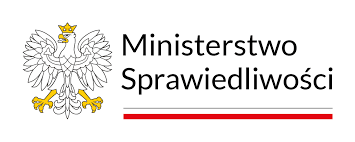 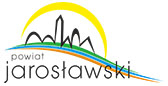 Artykuł publikowany jest w ramach nieodpłatnej  pomocy prawnej realizowanej przez Powiat JarosławskiJednostka realizującaporadnictwoTematyka i zakres poradnictwaTematyka i zakres poradnictwaTematyka i zakres poradnictwaAdresAdresAdresAdresAdresAdresDane kontaktowe orazdni i godziny działalnościDane kontaktowe orazdni i godziny działalnościDane kontaktowe orazdni i godziny działalnościDane kontaktowe orazdni i godziny działalnościDane kontaktowe orazdni i godziny działalnościDane kontaktowe orazdni i godziny działalnościDane kontaktowe orazdni i godziny działalnościDane kontaktowe orazdni i godziny działalnościDane kontaktowe orazdni i godziny działalnościDane kontaktowe orazdni i godziny działalnościKryteria dostępudo usługiKryteria dostępudo usługiKryteria dostępudo usługiKryteria dostępudo usługiPORADNICTWO RODZINNE  I POMOC SPOŁECZNAPORADNICTWO RODZINNE  I POMOC SPOŁECZNAPORADNICTWO RODZINNE  I POMOC SPOŁECZNAPORADNICTWO RODZINNE  I POMOC SPOŁECZNAPORADNICTWO RODZINNE  I POMOC SPOŁECZNAPORADNICTWO RODZINNE  I POMOC SPOŁECZNAPORADNICTWO RODZINNE  I POMOC SPOŁECZNAPORADNICTWO RODZINNE  I POMOC SPOŁECZNAPORADNICTWO RODZINNE  I POMOC SPOŁECZNAPORADNICTWO RODZINNE  I POMOC SPOŁECZNAPORADNICTWO RODZINNE  I POMOC SPOŁECZNAPORADNICTWO RODZINNE  I POMOC SPOŁECZNAPORADNICTWO RODZINNE  I POMOC SPOŁECZNAPORADNICTWO RODZINNE  I POMOC SPOŁECZNAPORADNICTWO RODZINNE  I POMOC SPOŁECZNAPORADNICTWO RODZINNE  I POMOC SPOŁECZNAPORADNICTWO RODZINNE  I POMOC SPOŁECZNAPORADNICTWO RODZINNE  I POMOC SPOŁECZNAPORADNICTWO RODZINNE  I POMOC SPOŁECZNAPORADNICTWO RODZINNE  I POMOC SPOŁECZNAPORADNICTWO RODZINNE  I POMOC SPOŁECZNAPORADNICTWO RODZINNE  I POMOC SPOŁECZNAPORADNICTWO RODZINNE  I POMOC SPOŁECZNAPORADNICTWO RODZINNE  I POMOC SPOŁECZNAGminny Ośrodek Pomocy Społecznej   w JarosławiuZakres działania:pomoc w przezwyciężaniu trudnych sytuacji życiowychwspieranie osób i rodzin w zaspokojeniu niezbędnych potrzeb życiowych, ich usamodzielnienia 
i integracji Zakres świadczeń:pomoc społecznaświadczenia rodzinne (zasiłek rodzinny, dodatki do zasiłku rodzinnego, jednorazowa zapomoga z tytułu urodzenia się dziecka, zasiłek pielęgnacyjny, świadczenie pielęgnacyjne, specjalny zasiłek opiekuńczy, świadczenie rodzicielskieświadczenie
wychowawcze 
500 plusświadczenie Dobry start 300 plusjednorazowe świadczenie  Za życiemfundusz alimentacyjnydodatek mieszkaniowy i  energetycznystypendia szkolne i zasiłki szkolneKarta Dużej Rodzinypomoc żywnościowaZakres działania:pomoc w przezwyciężaniu trudnych sytuacji życiowychwspieranie osób i rodzin w zaspokojeniu niezbędnych potrzeb życiowych, ich usamodzielnienia 
i integracji Zakres świadczeń:pomoc społecznaświadczenia rodzinne (zasiłek rodzinny, dodatki do zasiłku rodzinnego, jednorazowa zapomoga z tytułu urodzenia się dziecka, zasiłek pielęgnacyjny, świadczenie pielęgnacyjne, specjalny zasiłek opiekuńczy, świadczenie rodzicielskieświadczenie
wychowawcze 
500 plusświadczenie Dobry start 300 plusjednorazowe świadczenie  Za życiemfundusz alimentacyjnydodatek mieszkaniowy i  energetycznystypendia szkolne i zasiłki szkolneKarta Dużej Rodzinypomoc żywnościowaZakres działania:pomoc w przezwyciężaniu trudnych sytuacji życiowychwspieranie osób i rodzin w zaspokojeniu niezbędnych potrzeb życiowych, ich usamodzielnienia 
i integracji Zakres świadczeń:pomoc społecznaświadczenia rodzinne (zasiłek rodzinny, dodatki do zasiłku rodzinnego, jednorazowa zapomoga z tytułu urodzenia się dziecka, zasiłek pielęgnacyjny, świadczenie pielęgnacyjne, specjalny zasiłek opiekuńczy, świadczenie rodzicielskieświadczenie
wychowawcze 
500 plusświadczenie Dobry start 300 plusjednorazowe świadczenie  Za życiemfundusz alimentacyjnydodatek mieszkaniowy i  energetycznystypendia szkolne i zasiłki szkolneKarta Dużej Rodzinypomoc żywnościowaAdres:
ul. Piekarska 5 37-500 JarosławAdres:
ul. Piekarska 5 37-500 JarosławAdres:
ul. Piekarska 5 37-500 JarosławAdres:
ul. Piekarska 5 37-500 JarosławAdres:
ul. Piekarska 5 37-500 JarosławAdres:
ul. Piekarska 5 37-500 JarosławTelefon: 16 624-86-29       
 Fax: 16 624-86-28 e-mail: gops@gopsjaroslaw.pl  Telefon: 16 624-86-29       
 Fax: 16 624-86-28 e-mail: gops@gopsjaroslaw.pl  Telefon: 16 624-86-29       
 Fax: 16 624-86-28 e-mail: gops@gopsjaroslaw.pl  Telefon: 16 624-86-29       
 Fax: 16 624-86-28 e-mail: gops@gopsjaroslaw.pl  Telefon: 16 624-86-29       
 Fax: 16 624-86-28 e-mail: gops@gopsjaroslaw.pl  Telefon: 16 624-86-29       
 Fax: 16 624-86-28 e-mail: gops@gopsjaroslaw.pl  Telefon: 16 624-86-29       
 Fax: 16 624-86-28 e-mail: gops@gopsjaroslaw.pl  Telefon: 16 624-86-29       
 Fax: 16 624-86-28 e-mail: gops@gopsjaroslaw.pl  Telefon: 16 624-86-29       
 Fax: 16 624-86-28 e-mail: gops@gopsjaroslaw.pl  Telefon: 16 624-86-29       
 Fax: 16 624-86-28 e-mail: gops@gopsjaroslaw.pl  Godziny pracy: 
od Pon. do Pt. 7.30 - 15.30Godziny pracy: 
od Pon. do Pt. 7.30 - 15.30Godziny pracy: 
od Pon. do Pt. 7.30 - 15.30Mieszkańcy Gminy JarosławGminny Ośrodek Pomocy Społecznejw RadymnieZakres działania:pomoc w przezwyciężaniu trudnych sytuacji życiowychwspieranie osób i rodzin w zaspokojeniu niezbędnych potrzeb życiowych, ich usamodzielnienia 
i integracji Zakres świadczeń:pomoc społecznaświadczenia rodzinne (zasiłek rodzinny, dodatki do zasiłku rodzinnego, jednorazowa zapomoga z tytułu urodzenia się dziecka, zasiłek pielęgnacyjny, świadczenie pielęgnacyjne, specjalny zasiłek opiekuńczy, świadczenie rodzicielskieświadczenie
wychowawcze 
500 plusświadczenie Dobry start 300 plusjednorazowe świadczenie  Za życiemfundusz alimentacyjnydodatek mieszkaniowy i  energetycznystypendia szkolne i zasiłki szkolneKarta Dużej Rodzinypomoc żywnościowaZakres działania:pomoc w przezwyciężaniu trudnych sytuacji życiowychwspieranie osób i rodzin w zaspokojeniu niezbędnych potrzeb życiowych, ich usamodzielnienia 
i integracji Zakres świadczeń:pomoc społecznaświadczenia rodzinne (zasiłek rodzinny, dodatki do zasiłku rodzinnego, jednorazowa zapomoga z tytułu urodzenia się dziecka, zasiłek pielęgnacyjny, świadczenie pielęgnacyjne, specjalny zasiłek opiekuńczy, świadczenie rodzicielskieświadczenie
wychowawcze 
500 plusświadczenie Dobry start 300 plusjednorazowe świadczenie  Za życiemfundusz alimentacyjnydodatek mieszkaniowy i  energetycznystypendia szkolne i zasiłki szkolneKarta Dużej Rodzinypomoc żywnościowaZakres działania:pomoc w przezwyciężaniu trudnych sytuacji życiowychwspieranie osób i rodzin w zaspokojeniu niezbędnych potrzeb życiowych, ich usamodzielnienia 
i integracji Zakres świadczeń:pomoc społecznaświadczenia rodzinne (zasiłek rodzinny, dodatki do zasiłku rodzinnego, jednorazowa zapomoga z tytułu urodzenia się dziecka, zasiłek pielęgnacyjny, świadczenie pielęgnacyjne, specjalny zasiłek opiekuńczy, świadczenie rodzicielskieświadczenie
wychowawcze 
500 plusświadczenie Dobry start 300 plusjednorazowe świadczenie  Za życiemfundusz alimentacyjnydodatek mieszkaniowy i  energetycznystypendia szkolne i zasiłki szkolneKarta Dużej Rodzinypomoc żywnościowaAdres: ul. Lwowska 38,37-550 RadymnoAdres: ul. Lwowska 38,37-550 RadymnoAdres: ul. Lwowska 38,37-550 RadymnoAdres: ul. Lwowska 38,37-550 RadymnoAdres: ul. Lwowska 38,37-550 RadymnoAdres: ul. Lwowska 38,37-550 RadymnoTelefon: 16  628 10 05, 16 628 11 38 – sekretariat UG Radymno  wew. 32 (pomoc środowiskowa, dodatki mieszkaniowe, asystent rodziny),  wew. 36 (Karta Dużej Rodziny, stypendia szkolne), wew. 44 (świadczenia rodzinne, wychowawcze, fundusz alimentacyjny)      e-mail: gops.radymno@gmail.com   
www: http://gops.radymno.org/Telefon: 16  628 10 05, 16 628 11 38 – sekretariat UG Radymno  wew. 32 (pomoc środowiskowa, dodatki mieszkaniowe, asystent rodziny),  wew. 36 (Karta Dużej Rodziny, stypendia szkolne), wew. 44 (świadczenia rodzinne, wychowawcze, fundusz alimentacyjny)      e-mail: gops.radymno@gmail.com   
www: http://gops.radymno.org/Telefon: 16  628 10 05, 16 628 11 38 – sekretariat UG Radymno  wew. 32 (pomoc środowiskowa, dodatki mieszkaniowe, asystent rodziny),  wew. 36 (Karta Dużej Rodziny, stypendia szkolne), wew. 44 (świadczenia rodzinne, wychowawcze, fundusz alimentacyjny)      e-mail: gops.radymno@gmail.com   
www: http://gops.radymno.org/Telefon: 16  628 10 05, 16 628 11 38 – sekretariat UG Radymno  wew. 32 (pomoc środowiskowa, dodatki mieszkaniowe, asystent rodziny),  wew. 36 (Karta Dużej Rodziny, stypendia szkolne), wew. 44 (świadczenia rodzinne, wychowawcze, fundusz alimentacyjny)      e-mail: gops.radymno@gmail.com   
www: http://gops.radymno.org/Telefon: 16  628 10 05, 16 628 11 38 – sekretariat UG Radymno  wew. 32 (pomoc środowiskowa, dodatki mieszkaniowe, asystent rodziny),  wew. 36 (Karta Dużej Rodziny, stypendia szkolne), wew. 44 (świadczenia rodzinne, wychowawcze, fundusz alimentacyjny)      e-mail: gops.radymno@gmail.com   
www: http://gops.radymno.org/Telefon: 16  628 10 05, 16 628 11 38 – sekretariat UG Radymno  wew. 32 (pomoc środowiskowa, dodatki mieszkaniowe, asystent rodziny),  wew. 36 (Karta Dużej Rodziny, stypendia szkolne), wew. 44 (świadczenia rodzinne, wychowawcze, fundusz alimentacyjny)      e-mail: gops.radymno@gmail.com   
www: http://gops.radymno.org/Telefon: 16  628 10 05, 16 628 11 38 – sekretariat UG Radymno  wew. 32 (pomoc środowiskowa, dodatki mieszkaniowe, asystent rodziny),  wew. 36 (Karta Dużej Rodziny, stypendia szkolne), wew. 44 (świadczenia rodzinne, wychowawcze, fundusz alimentacyjny)      e-mail: gops.radymno@gmail.com   
www: http://gops.radymno.org/Telefon: 16  628 10 05, 16 628 11 38 – sekretariat UG Radymno  wew. 32 (pomoc środowiskowa, dodatki mieszkaniowe, asystent rodziny),  wew. 36 (Karta Dużej Rodziny, stypendia szkolne), wew. 44 (świadczenia rodzinne, wychowawcze, fundusz alimentacyjny)      e-mail: gops.radymno@gmail.com   
www: http://gops.radymno.org/Telefon: 16  628 10 05, 16 628 11 38 – sekretariat UG Radymno  wew. 32 (pomoc środowiskowa, dodatki mieszkaniowe, asystent rodziny),  wew. 36 (Karta Dużej Rodziny, stypendia szkolne), wew. 44 (świadczenia rodzinne, wychowawcze, fundusz alimentacyjny)      e-mail: gops.radymno@gmail.com   
www: http://gops.radymno.org/Telefon: 16  628 10 05, 16 628 11 38 – sekretariat UG Radymno  wew. 32 (pomoc środowiskowa, dodatki mieszkaniowe, asystent rodziny),  wew. 36 (Karta Dużej Rodziny, stypendia szkolne), wew. 44 (świadczenia rodzinne, wychowawcze, fundusz alimentacyjny)      e-mail: gops.radymno@gmail.com   
www: http://gops.radymno.org/Godziny pracy:Pon. Śr. Czw. Pt. 7.00 -15.00
Wt.    8.00 – 16.00Godziny pracy:Pon. Śr. Czw. Pt. 7.00 -15.00
Wt.    8.00 – 16.00Godziny pracy:Pon. Śr. Czw. Pt. 7.00 -15.00
Wt.    8.00 – 16.00Mieszkańcy Gminy RadymnoGminny Ośrodek Pomocy Społecznej 
w PawłosiowieZakres działania:pomoc w przezwyciężaniu trudnych sytuacji życiowychwspieranie osób i rodzin w zaspokojeniu niezbędnych potrzeb życiowych, ich usamodzielnienia 
i integracji Zakres świadczeń:pomoc społecznaświadczenia rodzinne (zasiłek rodzinny, dodatki do zasiłku rodzinnego, jednorazowa zapomoga z tytułu urodzenia się dziecka, zasiłek pielęgnacyjny, świadczenie pielęgnacyjne, specjalny zasiłek opiekuńczy, świadczenie rodzicielskieświadczenie
wychowawcze 
500 plusświadczenie Dobry start 300 plusjednorazowe świadczenie  Za życiemfundusz alimentacyjnydodatek mieszkaniowy i  energetycznystypendia szkolne i zasiłki szkolneKarta Dużej Rodzinypomoc żywnościowaZakres działania:pomoc w przezwyciężaniu trudnych sytuacji życiowychwspieranie osób i rodzin w zaspokojeniu niezbędnych potrzeb życiowych, ich usamodzielnienia 
i integracji Zakres świadczeń:pomoc społecznaświadczenia rodzinne (zasiłek rodzinny, dodatki do zasiłku rodzinnego, jednorazowa zapomoga z tytułu urodzenia się dziecka, zasiłek pielęgnacyjny, świadczenie pielęgnacyjne, specjalny zasiłek opiekuńczy, świadczenie rodzicielskieświadczenie
wychowawcze 
500 plusświadczenie Dobry start 300 plusjednorazowe świadczenie  Za życiemfundusz alimentacyjnydodatek mieszkaniowy i  energetycznystypendia szkolne i zasiłki szkolneKarta Dużej Rodzinypomoc żywnościowaZakres działania:pomoc w przezwyciężaniu trudnych sytuacji życiowychwspieranie osób i rodzin w zaspokojeniu niezbędnych potrzeb życiowych, ich usamodzielnienia 
i integracji Zakres świadczeń:pomoc społecznaświadczenia rodzinne (zasiłek rodzinny, dodatki do zasiłku rodzinnego, jednorazowa zapomoga z tytułu urodzenia się dziecka, zasiłek pielęgnacyjny, świadczenie pielęgnacyjne, specjalny zasiłek opiekuńczy, świadczenie rodzicielskieświadczenie
wychowawcze 
500 plusświadczenie Dobry start 300 plusjednorazowe świadczenie  Za życiemfundusz alimentacyjnydodatek mieszkaniowy i  energetycznystypendia szkolne i zasiłki szkolneKarta Dużej Rodzinypomoc żywnościowaAdres: 37-500 Pawłosiów 88Adres: 37-500 Pawłosiów 88Adres: 37-500 Pawłosiów 88Adres: 37-500 Pawłosiów 88Adres: 37-500 Pawłosiów 88Adres: 37-500 Pawłosiów 88Telefon: 16 622 03 61, 16 621 03 88, 621 90 25  
 Fax: 16 621 90 23; e-mail: gopspawlosiow@gminapawlosiow.plTelefon: 16 622 03 61, 16 621 03 88, 621 90 25  
 Fax: 16 621 90 23; e-mail: gopspawlosiow@gminapawlosiow.plTelefon: 16 622 03 61, 16 621 03 88, 621 90 25  
 Fax: 16 621 90 23; e-mail: gopspawlosiow@gminapawlosiow.plTelefon: 16 622 03 61, 16 621 03 88, 621 90 25  
 Fax: 16 621 90 23; e-mail: gopspawlosiow@gminapawlosiow.plTelefon: 16 622 03 61, 16 621 03 88, 621 90 25  
 Fax: 16 621 90 23; e-mail: gopspawlosiow@gminapawlosiow.plTelefon: 16 622 03 61, 16 621 03 88, 621 90 25  
 Fax: 16 621 90 23; e-mail: gopspawlosiow@gminapawlosiow.plTelefon: 16 622 03 61, 16 621 03 88, 621 90 25  
 Fax: 16 621 90 23; e-mail: gopspawlosiow@gminapawlosiow.plTelefon: 16 622 03 61, 16 621 03 88, 621 90 25  
 Fax: 16 621 90 23; e-mail: gopspawlosiow@gminapawlosiow.plTelefon: 16 622 03 61, 16 621 03 88, 621 90 25  
 Fax: 16 621 90 23; e-mail: gopspawlosiow@gminapawlosiow.plTelefon: 16 622 03 61, 16 621 03 88, 621 90 25  
 Fax: 16 621 90 23; e-mail: gopspawlosiow@gminapawlosiow.plGodziny pracy:od Pon. do Pt.  7.00 –  15.00Godziny pracy:od Pon. do Pt.  7.00 –  15.00Godziny pracy:od Pon. do Pt.  7.00 –  15.00Mieszkańcy Gminy PawłosiówGminny Ośrodek Pomocy Społecznej  w ChłopicachZakres działania:pomoc w przezwyciężaniu trudnych sytuacji życiowychwspieranie osób i rodzin w zaspokojeniu niezbędnych potrzeb życiowych, ich usamodzielnienia 
i integracji Zakres świadczeń:pomoc społecznaświadczenia rodzinne (zasiłek rodzinny, dodatki do zasiłku rodzinnego, jednorazowa zapomoga z tytułu urodzenia się dziecka, zasiłek pielęgnacyjny, świadczenie pielęgnacyjne, specjalny zasiłek opiekuńczy, świadczenie rodzicielskieświadczenie
wychowawcze 
500 plusświadczenie Dobry start 300 plusjednorazowe świadczenie  Za życiemfundusz alimentacyjnydodatek mieszkaniowy i  energetycznystypendia szkolne i zasiłki szkolneKarta Dużej Rodzinypomoc żywnościowaZakres działania:pomoc w przezwyciężaniu trudnych sytuacji życiowychwspieranie osób i rodzin w zaspokojeniu niezbędnych potrzeb życiowych, ich usamodzielnienia 
i integracji Zakres świadczeń:pomoc społecznaświadczenia rodzinne (zasiłek rodzinny, dodatki do zasiłku rodzinnego, jednorazowa zapomoga z tytułu urodzenia się dziecka, zasiłek pielęgnacyjny, świadczenie pielęgnacyjne, specjalny zasiłek opiekuńczy, świadczenie rodzicielskieświadczenie
wychowawcze 
500 plusświadczenie Dobry start 300 plusjednorazowe świadczenie  Za życiemfundusz alimentacyjnydodatek mieszkaniowy i  energetycznystypendia szkolne i zasiłki szkolneKarta Dużej Rodzinypomoc żywnościowaZakres działania:pomoc w przezwyciężaniu trudnych sytuacji życiowychwspieranie osób i rodzin w zaspokojeniu niezbędnych potrzeb życiowych, ich usamodzielnienia 
i integracji Zakres świadczeń:pomoc społecznaświadczenia rodzinne (zasiłek rodzinny, dodatki do zasiłku rodzinnego, jednorazowa zapomoga z tytułu urodzenia się dziecka, zasiłek pielęgnacyjny, świadczenie pielęgnacyjne, specjalny zasiłek opiekuńczy, świadczenie rodzicielskieświadczenie
wychowawcze 
500 plusświadczenie Dobry start 300 plusjednorazowe świadczenie  Za życiemfundusz alimentacyjnydodatek mieszkaniowy i  energetycznystypendia szkolne i zasiłki szkolneKarta Dużej Rodzinypomoc żywnościowaAdres: 37-561 Chłopice 149AAdres: 37-561 Chłopice 149AAdres: 37-561 Chłopice 149AAdres: 37-561 Chłopice 149AAdres: 37-561 Chłopice 149AAdres: 37-561 Chłopice 149ATelefon: 16 624 00 00 wewn.19.  Fax: 16 622 24 60, www: http://gopschlopice.eurobip.pl   Telefon: 16 624 00 00 wewn.19.  Fax: 16 622 24 60, www: http://gopschlopice.eurobip.pl   Telefon: 16 624 00 00 wewn.19.  Fax: 16 622 24 60, www: http://gopschlopice.eurobip.pl   Telefon: 16 624 00 00 wewn.19.  Fax: 16 622 24 60, www: http://gopschlopice.eurobip.pl   Telefon: 16 624 00 00 wewn.19.  Fax: 16 622 24 60, www: http://gopschlopice.eurobip.pl   Telefon: 16 624 00 00 wewn.19.  Fax: 16 622 24 60, www: http://gopschlopice.eurobip.pl   Telefon: 16 624 00 00 wewn.19.  Fax: 16 622 24 60, www: http://gopschlopice.eurobip.pl   Telefon: 16 624 00 00 wewn.19.  Fax: 16 622 24 60, www: http://gopschlopice.eurobip.pl   Telefon: 16 624 00 00 wewn.19.  Fax: 16 622 24 60, www: http://gopschlopice.eurobip.pl   Telefon: 16 624 00 00 wewn.19.  Fax: 16 622 24 60, www: http://gopschlopice.eurobip.pl   Godziny pracy:od Pon. do Pt.  7.00 –  15.00Godziny pracy:od Pon. do Pt.  7.00 –  15.00Godziny pracy:od Pon. do Pt.  7.00 –  15.00Mieszkańcy Gminy ChłopiceGminny Ośrodek Pomocy Społecznej  w RokietnicyZakres działania:pomoc w przezwyciężaniu trudnych sytuacji życiowychwspieranie osób i rodzin w zaspokojeniu niezbędnych potrzeb życiowych, ich usamodzielnienia 
i integracji Zakres świadczeń:pomoc społecznaświadczenia rodzinne (zasiłek rodzinny, dodatki do zasiłku rodzinnego, jednorazowa zapomoga z tytułu urodzenia się dziecka, zasiłek pielęgnacyjny, świadczenie pielęgnacyjne, specjalny zasiłek opiekuńczy, świadczenie rodzicielskieświadczenie
wychowawcze 
500 plusświadczenie Dobry start 300 plusjednorazowe świadczenie  Za życiemfundusz alimentacyjnydodatek mieszkaniowy i  energetycznystypendia szkolne i zasiłki szkolneKarta Dużej Rodzinypomoc żywnościowaZakres działania:pomoc w przezwyciężaniu trudnych sytuacji życiowychwspieranie osób i rodzin w zaspokojeniu niezbędnych potrzeb życiowych, ich usamodzielnienia 
i integracji Zakres świadczeń:pomoc społecznaświadczenia rodzinne (zasiłek rodzinny, dodatki do zasiłku rodzinnego, jednorazowa zapomoga z tytułu urodzenia się dziecka, zasiłek pielęgnacyjny, świadczenie pielęgnacyjne, specjalny zasiłek opiekuńczy, świadczenie rodzicielskieświadczenie
wychowawcze 
500 plusświadczenie Dobry start 300 plusjednorazowe świadczenie  Za życiemfundusz alimentacyjnydodatek mieszkaniowy i  energetycznystypendia szkolne i zasiłki szkolneKarta Dużej Rodzinypomoc żywnościowaZakres działania:pomoc w przezwyciężaniu trudnych sytuacji życiowychwspieranie osób i rodzin w zaspokojeniu niezbędnych potrzeb życiowych, ich usamodzielnienia 
i integracji Zakres świadczeń:pomoc społecznaświadczenia rodzinne (zasiłek rodzinny, dodatki do zasiłku rodzinnego, jednorazowa zapomoga z tytułu urodzenia się dziecka, zasiłek pielęgnacyjny, świadczenie pielęgnacyjne, specjalny zasiłek opiekuńczy, świadczenie rodzicielskieświadczenie
wychowawcze 
500 plusświadczenie Dobry start 300 plusjednorazowe świadczenie  Za życiemfundusz alimentacyjnydodatek mieszkaniowy i  energetycznystypendia szkolne i zasiłki szkolneKarta Dużej Rodzinypomoc żywnościowaAdres: 37-562 Rokietnica 682Adres: 37-562 Rokietnica 682Adres: 37-562 Rokietnica 682Adres: 37-562 Rokietnica 682Adres: 37-562 Rokietnica 682Adres: 37-562 Rokietnica 682Telefon:   16 622-13-22 16 622-13-91 wewn.22     e- mail gopsrokietnica@wp.pl    
www: http://rokietnica.pl/osrodek-pomocyspołecznejTelefon:   16 622-13-22 16 622-13-91 wewn.22     e- mail gopsrokietnica@wp.pl    
www: http://rokietnica.pl/osrodek-pomocyspołecznejTelefon:   16 622-13-22 16 622-13-91 wewn.22     e- mail gopsrokietnica@wp.pl    
www: http://rokietnica.pl/osrodek-pomocyspołecznejTelefon:   16 622-13-22 16 622-13-91 wewn.22     e- mail gopsrokietnica@wp.pl    
www: http://rokietnica.pl/osrodek-pomocyspołecznejTelefon:   16 622-13-22 16 622-13-91 wewn.22     e- mail gopsrokietnica@wp.pl    
www: http://rokietnica.pl/osrodek-pomocyspołecznejTelefon:   16 622-13-22 16 622-13-91 wewn.22     e- mail gopsrokietnica@wp.pl    
www: http://rokietnica.pl/osrodek-pomocyspołecznejTelefon:   16 622-13-22 16 622-13-91 wewn.22     e- mail gopsrokietnica@wp.pl    
www: http://rokietnica.pl/osrodek-pomocyspołecznejTelefon:   16 622-13-22 16 622-13-91 wewn.22     e- mail gopsrokietnica@wp.pl    
www: http://rokietnica.pl/osrodek-pomocyspołecznejTelefon:   16 622-13-22 16 622-13-91 wewn.22     e- mail gopsrokietnica@wp.pl    
www: http://rokietnica.pl/osrodek-pomocyspołecznejTelefon:   16 622-13-22 16 622-13-91 wewn.22     e- mail gopsrokietnica@wp.pl    
www: http://rokietnica.pl/osrodek-pomocyspołecznejGodziny pracy:od Pon. do Pt.  7.00 –  15.00Godziny pracy:od Pon. do Pt.  7.00 –  15.00Godziny pracy:od Pon. do Pt.  7.00 –  15.00Mieszkańcy Gminy RokietnicaGminny Ośrodek Pomocy Społecznej  w PruchnikuZakres działania:pomoc w przezwyciężaniu trudnych sytuacji życiowychwspieranie osób i rodzin w zaspokojeniu niezbędnych potrzeb życiowych, ich usamodzielnienia 
i integracji Zakres świadczeń:pomoc społecznaświadczenia rodzinne (zasiłek rodzinny, dodatki do zasiłku rodzinnego, jednorazowa zapomoga z tytułu urodzenia się dziecka, zasiłek pielęgnacyjny, świadczenie pielęgnacyjne, specjalny zasiłek opiekuńczy, świadczenie rodzicielskieświadczenie
wychowawcze 
500 plusświadczenie Dobry start 300 plusjednorazowe świadczenie  Za życiemfundusz alimentacyjnydodatek mieszkaniowy i  energetycznystypendia szkolne i zasiłki szkolneKarta Dużej Rodzinypomoc żywnościowaZakres działania:pomoc w przezwyciężaniu trudnych sytuacji życiowychwspieranie osób i rodzin w zaspokojeniu niezbędnych potrzeb życiowych, ich usamodzielnienia 
i integracji Zakres świadczeń:pomoc społecznaświadczenia rodzinne (zasiłek rodzinny, dodatki do zasiłku rodzinnego, jednorazowa zapomoga z tytułu urodzenia się dziecka, zasiłek pielęgnacyjny, świadczenie pielęgnacyjne, specjalny zasiłek opiekuńczy, świadczenie rodzicielskieświadczenie
wychowawcze 
500 plusświadczenie Dobry start 300 plusjednorazowe świadczenie  Za życiemfundusz alimentacyjnydodatek mieszkaniowy i  energetycznystypendia szkolne i zasiłki szkolneKarta Dużej Rodzinypomoc żywnościowaZakres działania:pomoc w przezwyciężaniu trudnych sytuacji życiowychwspieranie osób i rodzin w zaspokojeniu niezbędnych potrzeb życiowych, ich usamodzielnienia 
i integracji Zakres świadczeń:pomoc społecznaświadczenia rodzinne (zasiłek rodzinny, dodatki do zasiłku rodzinnego, jednorazowa zapomoga z tytułu urodzenia się dziecka, zasiłek pielęgnacyjny, świadczenie pielęgnacyjne, specjalny zasiłek opiekuńczy, świadczenie rodzicielskieświadczenie
wychowawcze 
500 plusświadczenie Dobry start 300 plusjednorazowe świadczenie  Za życiemfundusz alimentacyjnydodatek mieszkaniowy i  energetycznystypendia szkolne i zasiłki szkolneKarta Dużej Rodzinypomoc żywnościowaAdres: ul. Rynek 137-560 PruchnikAdres: ul. Rynek 137-560 PruchnikAdres: ul. Rynek 137-560 PruchnikAdres: ul. Rynek 137-560 PruchnikAdres: ul. Rynek 137-560 PruchnikAdres: ul. Rynek 137-560 PruchnikTelefon: 16 623 61 16,  16 623 62 14 wewn.3e- mail op@opspruchnik.plTelefon: 16 623 61 16,  16 623 62 14 wewn.3e- mail op@opspruchnik.plTelefon: 16 623 61 16,  16 623 62 14 wewn.3e- mail op@opspruchnik.plTelefon: 16 623 61 16,  16 623 62 14 wewn.3e- mail op@opspruchnik.plTelefon: 16 623 61 16,  16 623 62 14 wewn.3e- mail op@opspruchnik.plTelefon: 16 623 61 16,  16 623 62 14 wewn.3e- mail op@opspruchnik.plTelefon: 16 623 61 16,  16 623 62 14 wewn.3e- mail op@opspruchnik.plTelefon: 16 623 61 16,  16 623 62 14 wewn.3e- mail op@opspruchnik.plTelefon: 16 623 61 16,  16 623 62 14 wewn.3e- mail op@opspruchnik.plTelefon: 16 623 61 16,  16 623 62 14 wewn.3e- mail op@opspruchnik.plGodziny pracy:    
Pon. Śr. Czw. Pt.  7.00 - 15.00  Wt.  8.00 - 16.00Godziny pracy:    
Pon. Śr. Czw. Pt.  7.00 - 15.00  Wt.  8.00 - 16.00Godziny pracy:    
Pon. Śr. Czw. Pt.  7.00 - 15.00  Wt.  8.00 - 16.00Mieszkańcy Miasta i Gminy PruchnikGminny Ośrodek Pomocy Społecznej w WiązownicyZakres działania:pomoc w przezwyciężaniu trudnych sytuacji życiowychwspieranie osób i rodzin w zaspokojeniu niezbędnych potrzeb życiowych, ich usamodzielnienia 
i integracji Zakres świadczeń:pomoc społecznaświadczenia rodzinne (zasiłek rodzinny, dodatki do zasiłku rodzinnego, jednorazowa zapomoga z tytułu urodzenia się dziecka, zasiłek pielęgnacyjny, świadczenie pielęgnacyjne, specjalny zasiłek opiekuńczy, świadczenie rodzicielskieświadczenie
wychowawcze 
500 plusświadczenie Dobry start 300 plusjednorazowe świadczenie  Za życiemfundusz alimentacyjnydodatek mieszkaniowy i  energetycznystypendia szkolne i zasiłki szkolneKarta Dużej Rodzinypomoc żywnościowaZakres działania:pomoc w przezwyciężaniu trudnych sytuacji życiowychwspieranie osób i rodzin w zaspokojeniu niezbędnych potrzeb życiowych, ich usamodzielnienia 
i integracji Zakres świadczeń:pomoc społecznaświadczenia rodzinne (zasiłek rodzinny, dodatki do zasiłku rodzinnego, jednorazowa zapomoga z tytułu urodzenia się dziecka, zasiłek pielęgnacyjny, świadczenie pielęgnacyjne, specjalny zasiłek opiekuńczy, świadczenie rodzicielskieświadczenie
wychowawcze 
500 plusświadczenie Dobry start 300 plusjednorazowe świadczenie  Za życiemfundusz alimentacyjnydodatek mieszkaniowy i  energetycznystypendia szkolne i zasiłki szkolneKarta Dużej Rodzinypomoc żywnościowaZakres działania:pomoc w przezwyciężaniu trudnych sytuacji życiowychwspieranie osób i rodzin w zaspokojeniu niezbędnych potrzeb życiowych, ich usamodzielnienia 
i integracji Zakres świadczeń:pomoc społecznaświadczenia rodzinne (zasiłek rodzinny, dodatki do zasiłku rodzinnego, jednorazowa zapomoga z tytułu urodzenia się dziecka, zasiłek pielęgnacyjny, świadczenie pielęgnacyjne, specjalny zasiłek opiekuńczy, świadczenie rodzicielskieświadczenie
wychowawcze 
500 plusświadczenie Dobry start 300 plusjednorazowe świadczenie  Za życiemfundusz alimentacyjnydodatek mieszkaniowy i  energetycznystypendia szkolne i zasiłki szkolneKarta Dużej Rodzinypomoc żywnościowaAdres: ul. Warszawska 15 
37-522 WiązownicaAdres: ul. Warszawska 15 
37-522 WiązownicaAdres: ul. Warszawska 15 
37-522 WiązownicaAdres: ul. Warszawska 15 
37-522 WiązownicaAdres: ul. Warszawska 15 
37-522 WiązownicaAdres: ul. Warszawska 15 
37-522 WiązownicaTelefon: 16 622 36 31  
Fax:  16 6223631e-mail:  gops@wiazownica.comTelefon: 16 622 36 31  
Fax:  16 6223631e-mail:  gops@wiazownica.comTelefon: 16 622 36 31  
Fax:  16 6223631e-mail:  gops@wiazownica.comTelefon: 16 622 36 31  
Fax:  16 6223631e-mail:  gops@wiazownica.comTelefon: 16 622 36 31  
Fax:  16 6223631e-mail:  gops@wiazownica.comTelefon: 16 622 36 31  
Fax:  16 6223631e-mail:  gops@wiazownica.comTelefon: 16 622 36 31  
Fax:  16 6223631e-mail:  gops@wiazownica.comTelefon: 16 622 36 31  
Fax:  16 6223631e-mail:  gops@wiazownica.comTelefon: 16 622 36 31  
Fax:  16 6223631e-mail:  gops@wiazownica.comTelefon: 16 622 36 31  
Fax:  16 6223631e-mail:  gops@wiazownica.comGodziny pracy:od Pon. do Pt.  7.30 – 15.30Godziny pracy:od Pon. do Pt.  7.30 – 15.30Godziny pracy:od Pon. do Pt.  7.30 – 15.30Mieszkańcy Gminy WiązownicaGminny Ośrodek Pomocy Społecznej w RoźwienicyZakres działania:pomoc w przezwyciężaniu trudnych sytuacji życiowychwspieranie osób i rodzin w zaspokojeniu niezbędnych potrzeb życiowych, ich usamodzielnienia 
i integracji Zakres świadczeń:pomoc społecznaświadczenia rodzinne (zasiłek rodzinny, dodatki do zasiłku rodzinnego, jednorazowa zapomoga z tytułu urodzenia się dziecka, zasiłek pielęgnacyjny, świadczenie pielęgnacyjne, specjalny zasiłek opiekuńczy, świadczenie rodzicielskieświadczenie
wychowawcze 
500 plusświadczenie Dobry start 300 plusjednorazowe świadczenie  Za życiemfundusz alimentacyjnydodatek mieszkaniowy i  energetycznystypendia szkolne i zasiłki szkolneKarta Dużej Rodzinypomoc żywnościowaZakres działania:pomoc w przezwyciężaniu trudnych sytuacji życiowychwspieranie osób i rodzin w zaspokojeniu niezbędnych potrzeb życiowych, ich usamodzielnienia 
i integracji Zakres świadczeń:pomoc społecznaświadczenia rodzinne (zasiłek rodzinny, dodatki do zasiłku rodzinnego, jednorazowa zapomoga z tytułu urodzenia się dziecka, zasiłek pielęgnacyjny, świadczenie pielęgnacyjne, specjalny zasiłek opiekuńczy, świadczenie rodzicielskieświadczenie
wychowawcze 
500 plusświadczenie Dobry start 300 plusjednorazowe świadczenie  Za życiemfundusz alimentacyjnydodatek mieszkaniowy i  energetycznystypendia szkolne i zasiłki szkolneKarta Dużej Rodzinypomoc żywnościowaZakres działania:pomoc w przezwyciężaniu trudnych sytuacji życiowychwspieranie osób i rodzin w zaspokojeniu niezbędnych potrzeb życiowych, ich usamodzielnienia 
i integracji Zakres świadczeń:pomoc społecznaświadczenia rodzinne (zasiłek rodzinny, dodatki do zasiłku rodzinnego, jednorazowa zapomoga z tytułu urodzenia się dziecka, zasiłek pielęgnacyjny, świadczenie pielęgnacyjne, specjalny zasiłek opiekuńczy, świadczenie rodzicielskieświadczenie
wychowawcze 
500 plusświadczenie Dobry start 300 plusjednorazowe świadczenie  Za życiemfundusz alimentacyjnydodatek mieszkaniowy i  energetycznystypendia szkolne i zasiłki szkolneKarta Dużej Rodzinypomoc żywnościowaAdres: 37 – 565 Roźwienica 1Adres: 37 – 565 Roźwienica 1Adres: 37 – 565 Roźwienica 1Adres: 37 – 565 Roźwienica 1Adres: 37 – 565 Roźwienica 1Adres: 37 – 565 Roźwienica 1Telefon: 16 622-58-22  Fax: 16 622 67 10e-mail: gopsrozwienica@wp.plTelefon: 16 622-58-22  Fax: 16 622 67 10e-mail: gopsrozwienica@wp.plTelefon: 16 622-58-22  Fax: 16 622 67 10e-mail: gopsrozwienica@wp.plTelefon: 16 622-58-22  Fax: 16 622 67 10e-mail: gopsrozwienica@wp.plTelefon: 16 622-58-22  Fax: 16 622 67 10e-mail: gopsrozwienica@wp.plTelefon: 16 622-58-22  Fax: 16 622 67 10e-mail: gopsrozwienica@wp.plTelefon: 16 622-58-22  Fax: 16 622 67 10e-mail: gopsrozwienica@wp.plTelefon: 16 622-58-22  Fax: 16 622 67 10e-mail: gopsrozwienica@wp.plTelefon: 16 622-58-22  Fax: 16 622 67 10e-mail: gopsrozwienica@wp.plTelefon: 16 622-58-22  Fax: 16 622 67 10e-mail: gopsrozwienica@wp.plGodziny pracy:od Pon. do Pt.  7.30 – 15.30Godziny pracy:od Pon. do Pt.  7.30 – 15.30Godziny pracy:od Pon. do Pt.  7.30 – 15.30Mieszkańcy Gminy RożwienicaGminny Ośrodek Pomocy Społecznej  w LaszkachZakres działania:pomoc w przezwyciężaniu trudnych sytuacji życiowychwspieranie osób i rodzin w zaspokojeniu niezbędnych potrzeb życiowych, ich usamodzielnienia 
i integracji Zakres świadczeń:pomoc społecznaświadczenia rodzinne (zasiłek rodzinny, dodatki do zasiłku rodzinnego, jednorazowa zapomoga z tytułu urodzenia się dziecka, zasiłek pielęgnacyjny, świadczenie pielęgnacyjne, specjalny zasiłek opiekuńczy, świadczenie rodzicielskieświadczenie
wychowawcze 
500 plusświadczenie Dobry start 300 plusjednorazowe świadczenie  Za życiemfundusz alimentacyjnydodatek mieszkaniowy i  energetycznystypendia szkolne i zasiłki szkolneKarta Dużej Rodzinypomoc żywnościowaZakres działania:pomoc w przezwyciężaniu trudnych sytuacji życiowychwspieranie osób i rodzin w zaspokojeniu niezbędnych potrzeb życiowych, ich usamodzielnienia 
i integracji Zakres świadczeń:pomoc społecznaświadczenia rodzinne (zasiłek rodzinny, dodatki do zasiłku rodzinnego, jednorazowa zapomoga z tytułu urodzenia się dziecka, zasiłek pielęgnacyjny, świadczenie pielęgnacyjne, specjalny zasiłek opiekuńczy, świadczenie rodzicielskieświadczenie
wychowawcze 
500 plusświadczenie Dobry start 300 plusjednorazowe świadczenie  Za życiemfundusz alimentacyjnydodatek mieszkaniowy i  energetycznystypendia szkolne i zasiłki szkolneKarta Dużej Rodzinypomoc żywnościowaZakres działania:pomoc w przezwyciężaniu trudnych sytuacji życiowychwspieranie osób i rodzin w zaspokojeniu niezbędnych potrzeb życiowych, ich usamodzielnienia 
i integracji Zakres świadczeń:pomoc społecznaświadczenia rodzinne (zasiłek rodzinny, dodatki do zasiłku rodzinnego, jednorazowa zapomoga z tytułu urodzenia się dziecka, zasiłek pielęgnacyjny, świadczenie pielęgnacyjne, specjalny zasiłek opiekuńczy, świadczenie rodzicielskieświadczenie
wychowawcze 
500 plusświadczenie Dobry start 300 plusjednorazowe świadczenie  Za życiemfundusz alimentacyjnydodatek mieszkaniowy i  energetycznystypendia szkolne i zasiłki szkolneKarta Dużej Rodzinypomoc żywnościowaAdres: 
37-543 Laszki 36Adres: 
37-543 Laszki 36Adres: 
37-543 Laszki 36Adres: 
37-543 Laszki 36Adres: 
37-543 Laszki 36Adres: 
37-543 Laszki 36Telefon: 16 628 50 24;  16 628 50 46 wew. 101Świadczenia rodzinne: Telefon: 16 628 50 46 wew.  103,  e-mail: gops@laszki.eu     
www: https://laszki.pl/gopsTelefon: 16 628 50 24;  16 628 50 46 wew. 101Świadczenia rodzinne: Telefon: 16 628 50 46 wew.  103,  e-mail: gops@laszki.eu     
www: https://laszki.pl/gopsTelefon: 16 628 50 24;  16 628 50 46 wew. 101Świadczenia rodzinne: Telefon: 16 628 50 46 wew.  103,  e-mail: gops@laszki.eu     
www: https://laszki.pl/gopsTelefon: 16 628 50 24;  16 628 50 46 wew. 101Świadczenia rodzinne: Telefon: 16 628 50 46 wew.  103,  e-mail: gops@laszki.eu     
www: https://laszki.pl/gopsTelefon: 16 628 50 24;  16 628 50 46 wew. 101Świadczenia rodzinne: Telefon: 16 628 50 46 wew.  103,  e-mail: gops@laszki.eu     
www: https://laszki.pl/gopsTelefon: 16 628 50 24;  16 628 50 46 wew. 101Świadczenia rodzinne: Telefon: 16 628 50 46 wew.  103,  e-mail: gops@laszki.eu     
www: https://laszki.pl/gopsTelefon: 16 628 50 24;  16 628 50 46 wew. 101Świadczenia rodzinne: Telefon: 16 628 50 46 wew.  103,  e-mail: gops@laszki.eu     
www: https://laszki.pl/gopsTelefon: 16 628 50 24;  16 628 50 46 wew. 101Świadczenia rodzinne: Telefon: 16 628 50 46 wew.  103,  e-mail: gops@laszki.eu     
www: https://laszki.pl/gopsTelefon: 16 628 50 24;  16 628 50 46 wew. 101Świadczenia rodzinne: Telefon: 16 628 50 46 wew.  103,  e-mail: gops@laszki.eu     
www: https://laszki.pl/gopsTelefon: 16 628 50 24;  16 628 50 46 wew. 101Świadczenia rodzinne: Telefon: 16 628 50 46 wew.  103,  e-mail: gops@laszki.eu     
www: https://laszki.pl/gopsGodziny pracy:  
Pon. Wt. Czw. Pt.  7:30 - 15:30   
Śr. 8:00 - 16:00Godziny pracy:  
Pon. Wt. Czw. Pt.  7:30 - 15:30   
Śr. 8:00 - 16:00Godziny pracy:  
Pon. Wt. Czw. Pt.  7:30 - 15:30   
Śr. 8:00 - 16:00Mieszkańcy Gminy LaszkiMiejski Ośrodek Pomocy Społecznej w JarosławiuZakres działania:pomoc w przezwyciężaniu trudnych sytuacji życiowychwspieranie osób i rodzin w zaspokojeniu niezbędnych potrzeb życiowych, ich usamodzielnienia 
i integracji Zakres świadczeń:pomoc społecznaświadczenia rodzinne (zasiłek rodzinny, dodatki do zasiłku rodzinnego, jednorazowa zapomoga z tytułu urodzenia się dziecka, zasiłek pielęgnacyjny, świadczenie pielęgnacyjne, specjalny zasiłek opiekuńczy, świadczenie rodzicielskieświadczenie
wychowawcze 
500 plusświadczenie Dobry start 300 plusjednorazowe świadczenie  Za życiemfundusz alimentacyjnydodatek mieszkaniowy i  energetycznystypendia szkolne i zasiłki szkolneKarta Dużej Rodzinypomoc żywnościowaZakres działania:pomoc w przezwyciężaniu trudnych sytuacji życiowychwspieranie osób i rodzin w zaspokojeniu niezbędnych potrzeb życiowych, ich usamodzielnienia 
i integracji Zakres świadczeń:pomoc społecznaświadczenia rodzinne (zasiłek rodzinny, dodatki do zasiłku rodzinnego, jednorazowa zapomoga z tytułu urodzenia się dziecka, zasiłek pielęgnacyjny, świadczenie pielęgnacyjne, specjalny zasiłek opiekuńczy, świadczenie rodzicielskieświadczenie
wychowawcze 
500 plusświadczenie Dobry start 300 plusjednorazowe świadczenie  Za życiemfundusz alimentacyjnydodatek mieszkaniowy i  energetycznystypendia szkolne i zasiłki szkolneKarta Dużej Rodzinypomoc żywnościowaZakres działania:pomoc w przezwyciężaniu trudnych sytuacji życiowychwspieranie osób i rodzin w zaspokojeniu niezbędnych potrzeb życiowych, ich usamodzielnienia 
i integracji Zakres świadczeń:pomoc społecznaświadczenia rodzinne (zasiłek rodzinny, dodatki do zasiłku rodzinnego, jednorazowa zapomoga z tytułu urodzenia się dziecka, zasiłek pielęgnacyjny, świadczenie pielęgnacyjne, specjalny zasiłek opiekuńczy, świadczenie rodzicielskieświadczenie
wychowawcze 
500 plusświadczenie Dobry start 300 plusjednorazowe świadczenie  Za życiemfundusz alimentacyjnydodatek mieszkaniowy i  energetycznystypendia szkolne i zasiłki szkolneKarta Dużej Rodzinypomoc żywnościowaAdres: ul. J. Słowackiego 3437 - 500 JarosławAdres: ul. J. Słowackiego 3437 - 500 JarosławAdres: ul. J. Słowackiego 3437 - 500 JarosławAdres: ul. J. Słowackiego 3437 - 500 JarosławAdres: ul. J. Słowackiego 3437 - 500 JarosławAdres: ul. J. Słowackiego 3437 - 500 JarosławTelefon: 16 624 89 20, 16 624 89 31 
 e-mail:mops@mops.jaroslaw.pl  www: www.jaroslaw.naszops.plTelefon: 16 624 89 20, 16 624 89 31 
 e-mail:mops@mops.jaroslaw.pl  www: www.jaroslaw.naszops.plTelefon: 16 624 89 20, 16 624 89 31 
 e-mail:mops@mops.jaroslaw.pl  www: www.jaroslaw.naszops.plTelefon: 16 624 89 20, 16 624 89 31 
 e-mail:mops@mops.jaroslaw.pl  www: www.jaroslaw.naszops.plTelefon: 16 624 89 20, 16 624 89 31 
 e-mail:mops@mops.jaroslaw.pl  www: www.jaroslaw.naszops.plTelefon: 16 624 89 20, 16 624 89 31 
 e-mail:mops@mops.jaroslaw.pl  www: www.jaroslaw.naszops.plTelefon: 16 624 89 20, 16 624 89 31 
 e-mail:mops@mops.jaroslaw.pl  www: www.jaroslaw.naszops.plTelefon: 16 624 89 20, 16 624 89 31 
 e-mail:mops@mops.jaroslaw.pl  www: www.jaroslaw.naszops.plTelefon: 16 624 89 20, 16 624 89 31 
 e-mail:mops@mops.jaroslaw.pl  www: www.jaroslaw.naszops.plTelefon: 16 624 89 20, 16 624 89 31 
 e-mail:mops@mops.jaroslaw.pl  www: www.jaroslaw.naszops.plGodziny pracy:od Pon. do Pt.  7.30 – 15.30Godziny pracy:od Pon. do Pt.  7.30 – 15.30Godziny pracy:od Pon. do Pt.  7.30 – 15.30Mieszkańcy Miasta JarosławMiejski Ośrodek Pomocy Społecznej  w RadymnieZakres działania:pomoc w przezwyciężaniu trudnych sytuacji życiowychwspieranie osób i rodzin w zaspokojeniu niezbędnych potrzeb życiowych, ich usamodzielnienia 
i integracji Zakres świadczeń:pomoc społecznaświadczenia rodzinne (zasiłek rodzinny, dodatki do zasiłku rodzinnego, jednorazowa zapomoga z tytułu urodzenia się dziecka, zasiłek pielęgnacyjny, świadczenie pielęgnacyjne, specjalny zasiłek opiekuńczy, świadczenie rodzicielskieświadczenie
wychowawcze 
500 plusświadczenie Dobry start 300 plusjednorazowe świadczenie  Za życiemfundusz alimentacyjnydodatek mieszkaniowy i  energetycznystypendia szkolne i zasiłki szkolneKarta Dużej Rodzinypomoc żywnościowaZakres działania:pomoc w przezwyciężaniu trudnych sytuacji życiowychwspieranie osób i rodzin w zaspokojeniu niezbędnych potrzeb życiowych, ich usamodzielnienia 
i integracji Zakres świadczeń:pomoc społecznaświadczenia rodzinne (zasiłek rodzinny, dodatki do zasiłku rodzinnego, jednorazowa zapomoga z tytułu urodzenia się dziecka, zasiłek pielęgnacyjny, świadczenie pielęgnacyjne, specjalny zasiłek opiekuńczy, świadczenie rodzicielskieświadczenie
wychowawcze 
500 plusświadczenie Dobry start 300 plusjednorazowe świadczenie  Za życiemfundusz alimentacyjnydodatek mieszkaniowy i  energetycznystypendia szkolne i zasiłki szkolneKarta Dużej Rodzinypomoc żywnościowaZakres działania:pomoc w przezwyciężaniu trudnych sytuacji życiowychwspieranie osób i rodzin w zaspokojeniu niezbędnych potrzeb życiowych, ich usamodzielnienia 
i integracji Zakres świadczeń:pomoc społecznaświadczenia rodzinne (zasiłek rodzinny, dodatki do zasiłku rodzinnego, jednorazowa zapomoga z tytułu urodzenia się dziecka, zasiłek pielęgnacyjny, świadczenie pielęgnacyjne, specjalny zasiłek opiekuńczy, świadczenie rodzicielskieświadczenie
wychowawcze 
500 plusświadczenie Dobry start 300 plusjednorazowe świadczenie  Za życiemfundusz alimentacyjnydodatek mieszkaniowy i  energetycznystypendia szkolne i zasiłki szkolneKarta Dużej Rodzinypomoc żywnościowaAdres: ul. Lwowska 2037-550 RadymnoAdres: ul. Lwowska 2037-550 RadymnoAdres: ul. Lwowska 2037-550 RadymnoAdres: ul. Lwowska 2037-550 RadymnoAdres: ul. Lwowska 2037-550 RadymnoAdres: ul. Lwowska 2037-550 RadymnoTelefon: 16 628 24 17 , 16 628 12 73E-mail: mopsradymno@wp.pl, mops@radymno.pl www:  http://radymno.pl/mops/Telefon: 16 628 24 17 , 16 628 12 73E-mail: mopsradymno@wp.pl, mops@radymno.pl www:  http://radymno.pl/mops/Telefon: 16 628 24 17 , 16 628 12 73E-mail: mopsradymno@wp.pl, mops@radymno.pl www:  http://radymno.pl/mops/Telefon: 16 628 24 17 , 16 628 12 73E-mail: mopsradymno@wp.pl, mops@radymno.pl www:  http://radymno.pl/mops/Telefon: 16 628 24 17 , 16 628 12 73E-mail: mopsradymno@wp.pl, mops@radymno.pl www:  http://radymno.pl/mops/Telefon: 16 628 24 17 , 16 628 12 73E-mail: mopsradymno@wp.pl, mops@radymno.pl www:  http://radymno.pl/mops/Telefon: 16 628 24 17 , 16 628 12 73E-mail: mopsradymno@wp.pl, mops@radymno.pl www:  http://radymno.pl/mops/Telefon: 16 628 24 17 , 16 628 12 73E-mail: mopsradymno@wp.pl, mops@radymno.pl www:  http://radymno.pl/mops/Telefon: 16 628 24 17 , 16 628 12 73E-mail: mopsradymno@wp.pl, mops@radymno.pl www:  http://radymno.pl/mops/Telefon: 16 628 24 17 , 16 628 12 73E-mail: mopsradymno@wp.pl, mops@radymno.pl www:  http://radymno.pl/mops/Godziny pracy:od Pon. do Pt.  8.00 – 15.00Godziny pracy:od Pon. do Pt.  8.00 – 15.00Godziny pracy:od Pon. do Pt.  8.00 – 15.00Mieszkańcy Miasta RadymnoPRAWO UBEZPIECZEŃ SPOŁECZNYCHPRAWO UBEZPIECZEŃ SPOŁECZNYCHPRAWO UBEZPIECZEŃ SPOŁECZNYCHPRAWO UBEZPIECZEŃ SPOŁECZNYCHPRAWO UBEZPIECZEŃ SPOŁECZNYCHPRAWO UBEZPIECZEŃ SPOŁECZNYCHPRAWO UBEZPIECZEŃ SPOŁECZNYCHPRAWO UBEZPIECZEŃ SPOŁECZNYCHPRAWO UBEZPIECZEŃ SPOŁECZNYCHPRAWO UBEZPIECZEŃ SPOŁECZNYCHPRAWO UBEZPIECZEŃ SPOŁECZNYCHPRAWO UBEZPIECZEŃ SPOŁECZNYCHPRAWO UBEZPIECZEŃ SPOŁECZNYCHPRAWO UBEZPIECZEŃ SPOŁECZNYCHPRAWO UBEZPIECZEŃ SPOŁECZNYCHPRAWO UBEZPIECZEŃ SPOŁECZNYCHPRAWO UBEZPIECZEŃ SPOŁECZNYCHPRAWO UBEZPIECZEŃ SPOŁECZNYCHPRAWO UBEZPIECZEŃ SPOŁECZNYCHPRAWO UBEZPIECZEŃ SPOŁECZNYCHPRAWO UBEZPIECZEŃ SPOŁECZNYCHPRAWO UBEZPIECZEŃ SPOŁECZNYCHPRAWO UBEZPIECZEŃ SPOŁECZNYCHPRAWO UBEZPIECZEŃ SPOŁECZNYCHZakład Ubezpieczeń SpołecznychUdzielanie informacji i wyjaśnień z zakresu ubezpieczeń społecznych, ubezpieczenia zdrowotnego, Funduszu Emerytur Pomostowych, Funduszu Pracy, Funduszu Gwarantowanych Świadczeń Pracowniczych.  Wydawanie druków, formularzy i materiałów informacyjnych oraz udzielanie instruktażu przy ich wypełnianiu. Zakres świadczeń: Emerytury i renty (z tytułu niezdolności do pracy, rodzinna, socjalna,  dla pracujących za granicą)Świadczenia wypadkowe i przedemerytalneDodatki do świadczeń emerytalno-rentowych  (pielęgnacyjny, dla sierot zupełnych, kombatancki oraz kompensacyjny, za tajne nauczanie, weterana poszkodowanego, świadczenie pieniężne dla byłych żołnierzy przymusowo zatrudnianych, dla osób deportowanych, dla osób będących cywilnymi niewidomymi ofiarami działań wojennych, ryczałt energetyczny, ekwiwalent pieniężny z tytułu prawa do bezpłatnego węgla, ekwiwalent pieniężny dla byłych pracowników kolejowych)Zasiłki (chorobowy, opiekuńczy, wyrównawczy, macierzyński, pogrzebowy,  dla zamieszkałych za granicą, świadczenie rehabilitacyjne)Udzielanie informacji i wyjaśnień z zakresu ubezpieczeń społecznych, ubezpieczenia zdrowotnego, Funduszu Emerytur Pomostowych, Funduszu Pracy, Funduszu Gwarantowanych Świadczeń Pracowniczych.  Wydawanie druków, formularzy i materiałów informacyjnych oraz udzielanie instruktażu przy ich wypełnianiu. Zakres świadczeń: Emerytury i renty (z tytułu niezdolności do pracy, rodzinna, socjalna,  dla pracujących za granicą)Świadczenia wypadkowe i przedemerytalneDodatki do świadczeń emerytalno-rentowych  (pielęgnacyjny, dla sierot zupełnych, kombatancki oraz kompensacyjny, za tajne nauczanie, weterana poszkodowanego, świadczenie pieniężne dla byłych żołnierzy przymusowo zatrudnianych, dla osób deportowanych, dla osób będących cywilnymi niewidomymi ofiarami działań wojennych, ryczałt energetyczny, ekwiwalent pieniężny z tytułu prawa do bezpłatnego węgla, ekwiwalent pieniężny dla byłych pracowników kolejowych)Zasiłki (chorobowy, opiekuńczy, wyrównawczy, macierzyński, pogrzebowy,  dla zamieszkałych za granicą, świadczenie rehabilitacyjne)Udzielanie informacji i wyjaśnień z zakresu ubezpieczeń społecznych, ubezpieczenia zdrowotnego, Funduszu Emerytur Pomostowych, Funduszu Pracy, Funduszu Gwarantowanych Świadczeń Pracowniczych.  Wydawanie druków, formularzy i materiałów informacyjnych oraz udzielanie instruktażu przy ich wypełnianiu. Zakres świadczeń: Emerytury i renty (z tytułu niezdolności do pracy, rodzinna, socjalna,  dla pracujących za granicą)Świadczenia wypadkowe i przedemerytalneDodatki do świadczeń emerytalno-rentowych  (pielęgnacyjny, dla sierot zupełnych, kombatancki oraz kompensacyjny, za tajne nauczanie, weterana poszkodowanego, świadczenie pieniężne dla byłych żołnierzy przymusowo zatrudnianych, dla osób deportowanych, dla osób będących cywilnymi niewidomymi ofiarami działań wojennych, ryczałt energetyczny, ekwiwalent pieniężny z tytułu prawa do bezpłatnego węgla, ekwiwalent pieniężny dla byłych pracowników kolejowych)Zasiłki (chorobowy, opiekuńczy, wyrównawczy, macierzyński, pogrzebowy,  dla zamieszkałych za granicą, świadczenie rehabilitacyjne)Udzielanie informacji i wyjaśnień z zakresu ubezpieczeń społecznych, ubezpieczenia zdrowotnego, Funduszu Emerytur Pomostowych, Funduszu Pracy, Funduszu Gwarantowanych Świadczeń Pracowniczych.  Wydawanie druków, formularzy i materiałów informacyjnych oraz udzielanie instruktażu przy ich wypełnianiu. Zakres świadczeń: Emerytury i renty (z tytułu niezdolności do pracy, rodzinna, socjalna,  dla pracujących za granicą)Świadczenia wypadkowe i przedemerytalneDodatki do świadczeń emerytalno-rentowych  (pielęgnacyjny, dla sierot zupełnych, kombatancki oraz kompensacyjny, za tajne nauczanie, weterana poszkodowanego, świadczenie pieniężne dla byłych żołnierzy przymusowo zatrudnianych, dla osób deportowanych, dla osób będących cywilnymi niewidomymi ofiarami działań wojennych, ryczałt energetyczny, ekwiwalent pieniężny z tytułu prawa do bezpłatnego węgla, ekwiwalent pieniężny dla byłych pracowników kolejowych)Zasiłki (chorobowy, opiekuńczy, wyrównawczy, macierzyński, pogrzebowy,  dla zamieszkałych za granicą, świadczenie rehabilitacyjne)Udzielanie informacji i wyjaśnień z zakresu ubezpieczeń społecznych, ubezpieczenia zdrowotnego, Funduszu Emerytur Pomostowych, Funduszu Pracy, Funduszu Gwarantowanych Świadczeń Pracowniczych.  Wydawanie druków, formularzy i materiałów informacyjnych oraz udzielanie instruktażu przy ich wypełnianiu. Zakres świadczeń: Emerytury i renty (z tytułu niezdolności do pracy, rodzinna, socjalna,  dla pracujących za granicą)Świadczenia wypadkowe i przedemerytalneDodatki do świadczeń emerytalno-rentowych  (pielęgnacyjny, dla sierot zupełnych, kombatancki oraz kompensacyjny, za tajne nauczanie, weterana poszkodowanego, świadczenie pieniężne dla byłych żołnierzy przymusowo zatrudnianych, dla osób deportowanych, dla osób będących cywilnymi niewidomymi ofiarami działań wojennych, ryczałt energetyczny, ekwiwalent pieniężny z tytułu prawa do bezpłatnego węgla, ekwiwalent pieniężny dla byłych pracowników kolejowych)Zasiłki (chorobowy, opiekuńczy, wyrównawczy, macierzyński, pogrzebowy,  dla zamieszkałych za granicą, świadczenie rehabilitacyjne)Udzielanie informacji i wyjaśnień z zakresu ubezpieczeń społecznych, ubezpieczenia zdrowotnego, Funduszu Emerytur Pomostowych, Funduszu Pracy, Funduszu Gwarantowanych Świadczeń Pracowniczych.  Wydawanie druków, formularzy i materiałów informacyjnych oraz udzielanie instruktażu przy ich wypełnianiu. Zakres świadczeń: Emerytury i renty (z tytułu niezdolności do pracy, rodzinna, socjalna,  dla pracujących za granicą)Świadczenia wypadkowe i przedemerytalneDodatki do świadczeń emerytalno-rentowych  (pielęgnacyjny, dla sierot zupełnych, kombatancki oraz kompensacyjny, za tajne nauczanie, weterana poszkodowanego, świadczenie pieniężne dla byłych żołnierzy przymusowo zatrudnianych, dla osób deportowanych, dla osób będących cywilnymi niewidomymi ofiarami działań wojennych, ryczałt energetyczny, ekwiwalent pieniężny z tytułu prawa do bezpłatnego węgla, ekwiwalent pieniężny dla byłych pracowników kolejowych)Zasiłki (chorobowy, opiekuńczy, wyrównawczy, macierzyński, pogrzebowy,  dla zamieszkałych za granicą, świadczenie rehabilitacyjne)Udzielanie informacji i wyjaśnień z zakresu ubezpieczeń społecznych, ubezpieczenia zdrowotnego, Funduszu Emerytur Pomostowych, Funduszu Pracy, Funduszu Gwarantowanych Świadczeń Pracowniczych.  Wydawanie druków, formularzy i materiałów informacyjnych oraz udzielanie instruktażu przy ich wypełnianiu. Zakres świadczeń: Emerytury i renty (z tytułu niezdolności do pracy, rodzinna, socjalna,  dla pracujących za granicą)Świadczenia wypadkowe i przedemerytalneDodatki do świadczeń emerytalno-rentowych  (pielęgnacyjny, dla sierot zupełnych, kombatancki oraz kompensacyjny, za tajne nauczanie, weterana poszkodowanego, świadczenie pieniężne dla byłych żołnierzy przymusowo zatrudnianych, dla osób deportowanych, dla osób będących cywilnymi niewidomymi ofiarami działań wojennych, ryczałt energetyczny, ekwiwalent pieniężny z tytułu prawa do bezpłatnego węgla, ekwiwalent pieniężny dla byłych pracowników kolejowych)Zasiłki (chorobowy, opiekuńczy, wyrównawczy, macierzyński, pogrzebowy,  dla zamieszkałych za granicą, świadczenie rehabilitacyjne)Udzielanie informacji i wyjaśnień z zakresu ubezpieczeń społecznych, ubezpieczenia zdrowotnego, Funduszu Emerytur Pomostowych, Funduszu Pracy, Funduszu Gwarantowanych Świadczeń Pracowniczych.  Wydawanie druków, formularzy i materiałów informacyjnych oraz udzielanie instruktażu przy ich wypełnianiu. Zakres świadczeń: Emerytury i renty (z tytułu niezdolności do pracy, rodzinna, socjalna,  dla pracujących za granicą)Świadczenia wypadkowe i przedemerytalneDodatki do świadczeń emerytalno-rentowych  (pielęgnacyjny, dla sierot zupełnych, kombatancki oraz kompensacyjny, za tajne nauczanie, weterana poszkodowanego, świadczenie pieniężne dla byłych żołnierzy przymusowo zatrudnianych, dla osób deportowanych, dla osób będących cywilnymi niewidomymi ofiarami działań wojennych, ryczałt energetyczny, ekwiwalent pieniężny z tytułu prawa do bezpłatnego węgla, ekwiwalent pieniężny dla byłych pracowników kolejowych)Zasiłki (chorobowy, opiekuńczy, wyrównawczy, macierzyński, pogrzebowy,  dla zamieszkałych za granicą, świadczenie rehabilitacyjne)Udzielanie informacji i wyjaśnień z zakresu ubezpieczeń społecznych, ubezpieczenia zdrowotnego, Funduszu Emerytur Pomostowych, Funduszu Pracy, Funduszu Gwarantowanych Świadczeń Pracowniczych.  Wydawanie druków, formularzy i materiałów informacyjnych oraz udzielanie instruktażu przy ich wypełnianiu. Zakres świadczeń: Emerytury i renty (z tytułu niezdolności do pracy, rodzinna, socjalna,  dla pracujących za granicą)Świadczenia wypadkowe i przedemerytalneDodatki do świadczeń emerytalno-rentowych  (pielęgnacyjny, dla sierot zupełnych, kombatancki oraz kompensacyjny, za tajne nauczanie, weterana poszkodowanego, świadczenie pieniężne dla byłych żołnierzy przymusowo zatrudnianych, dla osób deportowanych, dla osób będących cywilnymi niewidomymi ofiarami działań wojennych, ryczałt energetyczny, ekwiwalent pieniężny z tytułu prawa do bezpłatnego węgla, ekwiwalent pieniężny dla byłych pracowników kolejowych)Zasiłki (chorobowy, opiekuńczy, wyrównawczy, macierzyński, pogrzebowy,  dla zamieszkałych za granicą, świadczenie rehabilitacyjne)Udzielanie informacji i wyjaśnień z zakresu ubezpieczeń społecznych, ubezpieczenia zdrowotnego, Funduszu Emerytur Pomostowych, Funduszu Pracy, Funduszu Gwarantowanych Świadczeń Pracowniczych.  Wydawanie druków, formularzy i materiałów informacyjnych oraz udzielanie instruktażu przy ich wypełnianiu. Zakres świadczeń: Emerytury i renty (z tytułu niezdolności do pracy, rodzinna, socjalna,  dla pracujących za granicą)Świadczenia wypadkowe i przedemerytalneDodatki do świadczeń emerytalno-rentowych  (pielęgnacyjny, dla sierot zupełnych, kombatancki oraz kompensacyjny, za tajne nauczanie, weterana poszkodowanego, świadczenie pieniężne dla byłych żołnierzy przymusowo zatrudnianych, dla osób deportowanych, dla osób będących cywilnymi niewidomymi ofiarami działań wojennych, ryczałt energetyczny, ekwiwalent pieniężny z tytułu prawa do bezpłatnego węgla, ekwiwalent pieniężny dla byłych pracowników kolejowych)Zasiłki (chorobowy, opiekuńczy, wyrównawczy, macierzyński, pogrzebowy,  dla zamieszkałych za granicą, świadczenie rehabilitacyjne)Udzielanie informacji i wyjaśnień z zakresu ubezpieczeń społecznych, ubezpieczenia zdrowotnego, Funduszu Emerytur Pomostowych, Funduszu Pracy, Funduszu Gwarantowanych Świadczeń Pracowniczych.  Wydawanie druków, formularzy i materiałów informacyjnych oraz udzielanie instruktażu przy ich wypełnianiu. Zakres świadczeń: Emerytury i renty (z tytułu niezdolności do pracy, rodzinna, socjalna,  dla pracujących za granicą)Świadczenia wypadkowe i przedemerytalneDodatki do świadczeń emerytalno-rentowych  (pielęgnacyjny, dla sierot zupełnych, kombatancki oraz kompensacyjny, za tajne nauczanie, weterana poszkodowanego, świadczenie pieniężne dla byłych żołnierzy przymusowo zatrudnianych, dla osób deportowanych, dla osób będących cywilnymi niewidomymi ofiarami działań wojennych, ryczałt energetyczny, ekwiwalent pieniężny z tytułu prawa do bezpłatnego węgla, ekwiwalent pieniężny dla byłych pracowników kolejowych)Zasiłki (chorobowy, opiekuńczy, wyrównawczy, macierzyński, pogrzebowy,  dla zamieszkałych za granicą, świadczenie rehabilitacyjne)Udzielanie informacji i wyjaśnień z zakresu ubezpieczeń społecznych, ubezpieczenia zdrowotnego, Funduszu Emerytur Pomostowych, Funduszu Pracy, Funduszu Gwarantowanych Świadczeń Pracowniczych.  Wydawanie druków, formularzy i materiałów informacyjnych oraz udzielanie instruktażu przy ich wypełnianiu. Zakres świadczeń: Emerytury i renty (z tytułu niezdolności do pracy, rodzinna, socjalna,  dla pracujących za granicą)Świadczenia wypadkowe i przedemerytalneDodatki do świadczeń emerytalno-rentowych  (pielęgnacyjny, dla sierot zupełnych, kombatancki oraz kompensacyjny, za tajne nauczanie, weterana poszkodowanego, świadczenie pieniężne dla byłych żołnierzy przymusowo zatrudnianych, dla osób deportowanych, dla osób będących cywilnymi niewidomymi ofiarami działań wojennych, ryczałt energetyczny, ekwiwalent pieniężny z tytułu prawa do bezpłatnego węgla, ekwiwalent pieniężny dla byłych pracowników kolejowych)Zasiłki (chorobowy, opiekuńczy, wyrównawczy, macierzyński, pogrzebowy,  dla zamieszkałych za granicą, świadczenie rehabilitacyjne)Adres: 
Odział w RzeszowieInspektorat w Jarosławiu 
ul. Juliusza Słowackiego 21,37-500 JarosławTelefon: 
22 560 16 00Centrum Obsługi Telefonicznej
22 560 16 00 * koszt połączenia wg umowy klienta 
z operatorem  telekomunikacyjnymInfolinia ZUS  
22 560 16 00www: http://www.zus.pl/Adres: 
Odział w RzeszowieInspektorat w Jarosławiu 
ul. Juliusza Słowackiego 21,37-500 JarosławTelefon: 
22 560 16 00Centrum Obsługi Telefonicznej
22 560 16 00 * koszt połączenia wg umowy klienta 
z operatorem  telekomunikacyjnymInfolinia ZUS  
22 560 16 00www: http://www.zus.pl/Adres: 
Odział w RzeszowieInspektorat w Jarosławiu 
ul. Juliusza Słowackiego 21,37-500 JarosławTelefon: 
22 560 16 00Centrum Obsługi Telefonicznej
22 560 16 00 * koszt połączenia wg umowy klienta 
z operatorem  telekomunikacyjnymInfolinia ZUS  
22 560 16 00www: http://www.zus.pl/Adres: 
Odział w RzeszowieInspektorat w Jarosławiu 
ul. Juliusza Słowackiego 21,37-500 JarosławTelefon: 
22 560 16 00Centrum Obsługi Telefonicznej
22 560 16 00 * koszt połączenia wg umowy klienta 
z operatorem  telekomunikacyjnymInfolinia ZUS  
22 560 16 00www: http://www.zus.pl/Godziny pracy:Poniedziałek  w godz.
  8.00 - 18.00Wt. Śr. Czw. Pt. 
 w godz.  8.00 -15.00Konsultanci linii telefonicznejsą dostępni od Pon. do Pt. w godz. 7.00 -18.00Godziny pracy:Poniedziałek  w godz.
  8.00 - 18.00Wt. Śr. Czw. Pt. 
 w godz.  8.00 -15.00Konsultanci linii telefonicznejsą dostępni od Pon. do Pt. w godz. 7.00 -18.00Godziny pracy:Poniedziałek  w godz.
  8.00 - 18.00Wt. Śr. Czw. Pt. 
 w godz.  8.00 -15.00Konsultanci linii telefonicznejsą dostępni od Pon. do Pt. w godz. 7.00 -18.00Godziny pracy:Poniedziałek  w godz.
  8.00 - 18.00Wt. Śr. Czw. Pt. 
 w godz.  8.00 -15.00Konsultanci linii telefonicznejsą dostępni od Pon. do Pt. w godz. 7.00 -18.00Godziny pracy:Poniedziałek  w godz.
  8.00 - 18.00Wt. Śr. Czw. Pt. 
 w godz.  8.00 -15.00Konsultanci linii telefonicznejsą dostępni od Pon. do Pt. w godz. 7.00 -18.00Godziny pracy:Poniedziałek  w godz.
  8.00 - 18.00Wt. Śr. Czw. Pt. 
 w godz.  8.00 -15.00Konsultanci linii telefonicznejsą dostępni od Pon. do Pt. w godz. 7.00 -18.00Godziny pracy:Poniedziałek  w godz.
  8.00 - 18.00Wt. Śr. Czw. Pt. 
 w godz.  8.00 -15.00Konsultanci linii telefonicznejsą dostępni od Pon. do Pt. w godz. 7.00 -18.00Centrum ObsługiTelefonicznej ZUSZakres informacji:  pomoc techniczna, składki, renty,  emerytury.Informacje o świadczeniu wychowawczym 500+ , Rodzinnym Kapitale Opiekuńczym, Polskim Ładzie dla przedsiębiorców.Informacje o świadczeniach rodzinnych dla obywateli Ukrainy, którzy przybyli do Polski po 
23 lutego 2022 r. w wyniku konfliktu zbrojnego na terytorium tego państwa.Zakres informacji:  pomoc techniczna, składki, renty,  emerytury.Informacje o świadczeniu wychowawczym 500+ , Rodzinnym Kapitale Opiekuńczym, Polskim Ładzie dla przedsiębiorców.Informacje o świadczeniach rodzinnych dla obywateli Ukrainy, którzy przybyli do Polski po 
23 lutego 2022 r. w wyniku konfliktu zbrojnego na terytorium tego państwa.Zakres informacji:  pomoc techniczna, składki, renty,  emerytury.Informacje o świadczeniu wychowawczym 500+ , Rodzinnym Kapitale Opiekuńczym, Polskim Ładzie dla przedsiębiorców.Informacje o świadczeniach rodzinnych dla obywateli Ukrainy, którzy przybyli do Polski po 
23 lutego 2022 r. w wyniku konfliktu zbrojnego na terytorium tego państwa.Zakres informacji:  pomoc techniczna, składki, renty,  emerytury.Informacje o świadczeniu wychowawczym 500+ , Rodzinnym Kapitale Opiekuńczym, Polskim Ładzie dla przedsiębiorców.Informacje o świadczeniach rodzinnych dla obywateli Ukrainy, którzy przybyli do Polski po 
23 lutego 2022 r. w wyniku konfliktu zbrojnego na terytorium tego państwa.Zakres informacji:  pomoc techniczna, składki, renty,  emerytury.Informacje o świadczeniu wychowawczym 500+ , Rodzinnym Kapitale Opiekuńczym, Polskim Ładzie dla przedsiębiorców.Informacje o świadczeniach rodzinnych dla obywateli Ukrainy, którzy przybyli do Polski po 
23 lutego 2022 r. w wyniku konfliktu zbrojnego na terytorium tego państwa.Zakres informacji:  pomoc techniczna, składki, renty,  emerytury.Informacje o świadczeniu wychowawczym 500+ , Rodzinnym Kapitale Opiekuńczym, Polskim Ładzie dla przedsiębiorców.Informacje o świadczeniach rodzinnych dla obywateli Ukrainy, którzy przybyli do Polski po 
23 lutego 2022 r. w wyniku konfliktu zbrojnego na terytorium tego państwa.Centrum Obsługi Telefonicznej   
Nr centrali : 22 667 10 00,   22 560 16 00e-mail: cot@zus.plInfolinia 22 290 55 00  w sprawie  rodzinnego kapitału opiekuńczego, 500+, Polskiego Ładu dla przedsiębiorców. Telefon  22 11 22 111   w sprawach Polskiego Bonu Turystycznego  Specjalna linia telefoniczna 22 444 02 55 w sprawie świadczeń rodzinnych dla obywateli Ukrainy  którzy  przybyli do Polski po 23 lutego 2022 r. w wyniku konfliktu zbrojnego w języku ukraińskim i polskim, e-mail:  UA@zus.pl,  https://www.zus.pl/o-zus/kontakt/centrum-obslugi-telefonicznej-cot-#2 Centrum Obsługi Telefonicznej   
Nr centrali : 22 667 10 00,   22 560 16 00e-mail: cot@zus.plInfolinia 22 290 55 00  w sprawie  rodzinnego kapitału opiekuńczego, 500+, Polskiego Ładu dla przedsiębiorców. Telefon  22 11 22 111   w sprawach Polskiego Bonu Turystycznego  Specjalna linia telefoniczna 22 444 02 55 w sprawie świadczeń rodzinnych dla obywateli Ukrainy  którzy  przybyli do Polski po 23 lutego 2022 r. w wyniku konfliktu zbrojnego w języku ukraińskim i polskim, e-mail:  UA@zus.pl,  https://www.zus.pl/o-zus/kontakt/centrum-obslugi-telefonicznej-cot-#2 Centrum Obsługi Telefonicznej   
Nr centrali : 22 667 10 00,   22 560 16 00e-mail: cot@zus.plInfolinia 22 290 55 00  w sprawie  rodzinnego kapitału opiekuńczego, 500+, Polskiego Ładu dla przedsiębiorców. Telefon  22 11 22 111   w sprawach Polskiego Bonu Turystycznego  Specjalna linia telefoniczna 22 444 02 55 w sprawie świadczeń rodzinnych dla obywateli Ukrainy  którzy  przybyli do Polski po 23 lutego 2022 r. w wyniku konfliktu zbrojnego w języku ukraińskim i polskim, e-mail:  UA@zus.pl,  https://www.zus.pl/o-zus/kontakt/centrum-obslugi-telefonicznej-cot-#2 Centrum Obsługi Telefonicznej   
Nr centrali : 22 667 10 00,   22 560 16 00e-mail: cot@zus.plInfolinia 22 290 55 00  w sprawie  rodzinnego kapitału opiekuńczego, 500+, Polskiego Ładu dla przedsiębiorców. Telefon  22 11 22 111   w sprawach Polskiego Bonu Turystycznego  Specjalna linia telefoniczna 22 444 02 55 w sprawie świadczeń rodzinnych dla obywateli Ukrainy  którzy  przybyli do Polski po 23 lutego 2022 r. w wyniku konfliktu zbrojnego w języku ukraińskim i polskim, e-mail:  UA@zus.pl,  https://www.zus.pl/o-zus/kontakt/centrum-obslugi-telefonicznej-cot-#2 Centrum Obsługi Telefonicznej   
Nr centrali : 22 667 10 00,   22 560 16 00e-mail: cot@zus.plInfolinia 22 290 55 00  w sprawie  rodzinnego kapitału opiekuńczego, 500+, Polskiego Ładu dla przedsiębiorców. Telefon  22 11 22 111   w sprawach Polskiego Bonu Turystycznego  Specjalna linia telefoniczna 22 444 02 55 w sprawie świadczeń rodzinnych dla obywateli Ukrainy  którzy  przybyli do Polski po 23 lutego 2022 r. w wyniku konfliktu zbrojnego w języku ukraińskim i polskim, e-mail:  UA@zus.pl,  https://www.zus.pl/o-zus/kontakt/centrum-obslugi-telefonicznej-cot-#2 Centrum Obsługi Telefonicznej   
Nr centrali : 22 667 10 00,   22 560 16 00e-mail: cot@zus.plInfolinia 22 290 55 00  w sprawie  rodzinnego kapitału opiekuńczego, 500+, Polskiego Ładu dla przedsiębiorców. Telefon  22 11 22 111   w sprawach Polskiego Bonu Turystycznego  Specjalna linia telefoniczna 22 444 02 55 w sprawie świadczeń rodzinnych dla obywateli Ukrainy  którzy  przybyli do Polski po 23 lutego 2022 r. w wyniku konfliktu zbrojnego w języku ukraińskim i polskim, e-mail:  UA@zus.pl,  https://www.zus.pl/o-zus/kontakt/centrum-obslugi-telefonicznej-cot-#2 Centrum Obsługi Telefonicznej   
Nr centrali : 22 667 10 00,   22 560 16 00e-mail: cot@zus.plInfolinia 22 290 55 00  w sprawie  rodzinnego kapitału opiekuńczego, 500+, Polskiego Ładu dla przedsiębiorców. Telefon  22 11 22 111   w sprawach Polskiego Bonu Turystycznego  Specjalna linia telefoniczna 22 444 02 55 w sprawie świadczeń rodzinnych dla obywateli Ukrainy  którzy  przybyli do Polski po 23 lutego 2022 r. w wyniku konfliktu zbrojnego w języku ukraińskim i polskim, e-mail:  UA@zus.pl,  https://www.zus.pl/o-zus/kontakt/centrum-obslugi-telefonicznej-cot-#2 Centrum Obsługi Telefonicznej   
Nr centrali : 22 667 10 00,   22 560 16 00e-mail: cot@zus.plInfolinia 22 290 55 00  w sprawie  rodzinnego kapitału opiekuńczego, 500+, Polskiego Ładu dla przedsiębiorców. Telefon  22 11 22 111   w sprawach Polskiego Bonu Turystycznego  Specjalna linia telefoniczna 22 444 02 55 w sprawie świadczeń rodzinnych dla obywateli Ukrainy  którzy  przybyli do Polski po 23 lutego 2022 r. w wyniku konfliktu zbrojnego w języku ukraińskim i polskim, e-mail:  UA@zus.pl,  https://www.zus.pl/o-zus/kontakt/centrum-obslugi-telefonicznej-cot-#2 Centrum Obsługi Telefonicznej   
Nr centrali : 22 667 10 00,   22 560 16 00e-mail: cot@zus.plInfolinia 22 290 55 00  w sprawie  rodzinnego kapitału opiekuńczego, 500+, Polskiego Ładu dla przedsiębiorców. Telefon  22 11 22 111   w sprawach Polskiego Bonu Turystycznego  Specjalna linia telefoniczna 22 444 02 55 w sprawie świadczeń rodzinnych dla obywateli Ukrainy  którzy  przybyli do Polski po 23 lutego 2022 r. w wyniku konfliktu zbrojnego w języku ukraińskim i polskim, e-mail:  UA@zus.pl,  https://www.zus.pl/o-zus/kontakt/centrum-obslugi-telefonicznej-cot-#2 Centrum Obsługi Telefonicznej   
Nr centrali : 22 667 10 00,   22 560 16 00e-mail: cot@zus.plInfolinia 22 290 55 00  w sprawie  rodzinnego kapitału opiekuńczego, 500+, Polskiego Ładu dla przedsiębiorców. Telefon  22 11 22 111   w sprawach Polskiego Bonu Turystycznego  Specjalna linia telefoniczna 22 444 02 55 w sprawie świadczeń rodzinnych dla obywateli Ukrainy  którzy  przybyli do Polski po 23 lutego 2022 r. w wyniku konfliktu zbrojnego w języku ukraińskim i polskim, e-mail:  UA@zus.pl,  https://www.zus.pl/o-zus/kontakt/centrum-obslugi-telefonicznej-cot-#2 Infolinia 22 290 55 00  czynna w dni robocze  w godz. 8.00 - 15.00Telefon  22 11 22 111  informacje  codziennie w godz. 7.00 - 20.00  Konsultanci COT   Pon. -  Pt. 
w godz. 7.00- 18.00 Infolinia  22 444 02 55 dostępna w dni robocze  
w godz. 8:00 - 18:00Infolinia 22 290 55 00  czynna w dni robocze  w godz. 8.00 - 15.00Telefon  22 11 22 111  informacje  codziennie w godz. 7.00 - 20.00  Konsultanci COT   Pon. -  Pt. 
w godz. 7.00- 18.00 Infolinia  22 444 02 55 dostępna w dni robocze  
w godz. 8:00 - 18:00Infolinia 22 290 55 00  czynna w dni robocze  w godz. 8.00 - 15.00Telefon  22 11 22 111  informacje  codziennie w godz. 7.00 - 20.00  Konsultanci COT   Pon. -  Pt. 
w godz. 7.00- 18.00 Infolinia  22 444 02 55 dostępna w dni robocze  
w godz. 8:00 - 18:00Infolinia 22 290 55 00  czynna w dni robocze  w godz. 8.00 - 15.00Telefon  22 11 22 111  informacje  codziennie w godz. 7.00 - 20.00  Konsultanci COT   Pon. -  Pt. 
w godz. 7.00- 18.00 Infolinia  22 444 02 55 dostępna w dni robocze  
w godz. 8:00 - 18:00Infolinia 22 290 55 00  czynna w dni robocze  w godz. 8.00 - 15.00Telefon  22 11 22 111  informacje  codziennie w godz. 7.00 - 20.00  Konsultanci COT   Pon. -  Pt. 
w godz. 7.00- 18.00 Infolinia  22 444 02 55 dostępna w dni robocze  
w godz. 8:00 - 18:00Infolinia 22 290 55 00  czynna w dni robocze  w godz. 8.00 - 15.00Telefon  22 11 22 111  informacje  codziennie w godz. 7.00 - 20.00  Konsultanci COT   Pon. -  Pt. 
w godz. 7.00- 18.00 Infolinia  22 444 02 55 dostępna w dni robocze  
w godz. 8:00 - 18:00Adresaci porad: ubezpieczeni, płatnicy, lekarze, obywatele Ukrainy  którzy  przybyli do Polski po  dniu 23 lutego 2022r. w wyniku konfliktu zbrojnegoPORADNICTWO PEDAGOGICZNEPORADNICTWO PEDAGOGICZNEPORADNICTWO PEDAGOGICZNEPORADNICTWO PEDAGOGICZNEPORADNICTWO PEDAGOGICZNEPORADNICTWO PEDAGOGICZNEPORADNICTWO PEDAGOGICZNEPORADNICTWO PEDAGOGICZNEPORADNICTWO PEDAGOGICZNEPORADNICTWO PEDAGOGICZNEPORADNICTWO PEDAGOGICZNEPORADNICTWO PEDAGOGICZNEPORADNICTWO PEDAGOGICZNEPORADNICTWO PEDAGOGICZNEPORADNICTWO PEDAGOGICZNEPORADNICTWO PEDAGOGICZNEPORADNICTWO PEDAGOGICZNEPORADNICTWO PEDAGOGICZNEPORADNICTWO PEDAGOGICZNEPORADNICTWO PEDAGOGICZNEPORADNICTWO PEDAGOGICZNEPORADNICTWO PEDAGOGICZNEPORADNICTWO PEDAGOGICZNEPORADNICTWO PEDAGOGICZNEPoradnia Psychologiczno-Pedagogiczna w JarosławiuWspółpraca z rodziną, szkołą i placówkami oświatowo-wychowawczymi poprzez: udzielanie pomocy psychologiczno-pedagogicznej dzieciom, młodzieży, rodzicom i nauczycielom, udzielanie pomocy w wyborze kierunku kształcenia i zawodu, udzielanie wsparcia i pomocy rodzicom, nauczycielom związanym z wychowaniem i kształceniem dzieci  i młodzieży.Współpraca z rodziną, szkołą i placówkami oświatowo-wychowawczymi poprzez: udzielanie pomocy psychologiczno-pedagogicznej dzieciom, młodzieży, rodzicom i nauczycielom, udzielanie pomocy w wyborze kierunku kształcenia i zawodu, udzielanie wsparcia i pomocy rodzicom, nauczycielom związanym z wychowaniem i kształceniem dzieci  i młodzieży.Współpraca z rodziną, szkołą i placówkami oświatowo-wychowawczymi poprzez: udzielanie pomocy psychologiczno-pedagogicznej dzieciom, młodzieży, rodzicom i nauczycielom, udzielanie pomocy w wyborze kierunku kształcenia i zawodu, udzielanie wsparcia i pomocy rodzicom, nauczycielom związanym z wychowaniem i kształceniem dzieci  i młodzieży.Współpraca z rodziną, szkołą i placówkami oświatowo-wychowawczymi poprzez: udzielanie pomocy psychologiczno-pedagogicznej dzieciom, młodzieży, rodzicom i nauczycielom, udzielanie pomocy w wyborze kierunku kształcenia i zawodu, udzielanie wsparcia i pomocy rodzicom, nauczycielom związanym z wychowaniem i kształceniem dzieci  i młodzieży.Współpraca z rodziną, szkołą i placówkami oświatowo-wychowawczymi poprzez: udzielanie pomocy psychologiczno-pedagogicznej dzieciom, młodzieży, rodzicom i nauczycielom, udzielanie pomocy w wyborze kierunku kształcenia i zawodu, udzielanie wsparcia i pomocy rodzicom, nauczycielom związanym z wychowaniem i kształceniem dzieci  i młodzieży.Współpraca z rodziną, szkołą i placówkami oświatowo-wychowawczymi poprzez: udzielanie pomocy psychologiczno-pedagogicznej dzieciom, młodzieży, rodzicom i nauczycielom, udzielanie pomocy w wyborze kierunku kształcenia i zawodu, udzielanie wsparcia i pomocy rodzicom, nauczycielom związanym z wychowaniem i kształceniem dzieci  i młodzieży.Współpraca z rodziną, szkołą i placówkami oświatowo-wychowawczymi poprzez: udzielanie pomocy psychologiczno-pedagogicznej dzieciom, młodzieży, rodzicom i nauczycielom, udzielanie pomocy w wyborze kierunku kształcenia i zawodu, udzielanie wsparcia i pomocy rodzicom, nauczycielom związanym z wychowaniem i kształceniem dzieci  i młodzieży.Współpraca z rodziną, szkołą i placówkami oświatowo-wychowawczymi poprzez: udzielanie pomocy psychologiczno-pedagogicznej dzieciom, młodzieży, rodzicom i nauczycielom, udzielanie pomocy w wyborze kierunku kształcenia i zawodu, udzielanie wsparcia i pomocy rodzicom, nauczycielom związanym z wychowaniem i kształceniem dzieci  i młodzieży.Adres: 
ul. Poniatowskiego 63, 
 37-500 JarosławTelefon: 
16 621 41 78;   16 623 07 32e-mail: poradniajaroslaw@interia.plwww: http://poradniapp.org.pl/Adres: 
ul. Poniatowskiego 63, 
 37-500 JarosławTelefon: 
16 621 41 78;   16 623 07 32e-mail: poradniajaroslaw@interia.plwww: http://poradniapp.org.pl/Adres: 
ul. Poniatowskiego 63, 
 37-500 JarosławTelefon: 
16 621 41 78;   16 623 07 32e-mail: poradniajaroslaw@interia.plwww: http://poradniapp.org.pl/Adres: 
ul. Poniatowskiego 63, 
 37-500 JarosławTelefon: 
16 621 41 78;   16 623 07 32e-mail: poradniajaroslaw@interia.plwww: http://poradniapp.org.pl/Adres: 
ul. Poniatowskiego 63, 
 37-500 JarosławTelefon: 
16 621 41 78;   16 623 07 32e-mail: poradniajaroslaw@interia.plwww: http://poradniapp.org.pl/Adres: 
ul. Poniatowskiego 63, 
 37-500 JarosławTelefon: 
16 621 41 78;   16 623 07 32e-mail: poradniajaroslaw@interia.plwww: http://poradniapp.org.pl/Adres: 
ul. Poniatowskiego 63, 
 37-500 JarosławTelefon: 
16 621 41 78;   16 623 07 32e-mail: poradniajaroslaw@interia.plwww: http://poradniapp.org.pl/Godziny pracy: Sekretariat: Pn.-Czw. 7.30 - 18.00, Pt. 7.30 - 15.30Pracownicy pedagogiczni:  
Pn. - Czw. 8.00 – 18.00  
Pt. 8.00 –16.00Godziny pracy: Sekretariat: Pn.-Czw. 7.30 - 18.00, Pt. 7.30 - 15.30Pracownicy pedagogiczni:  
Pn. - Czw. 8.00 – 18.00  
Pt. 8.00 –16.00Godziny pracy: Sekretariat: Pn.-Czw. 7.30 - 18.00, Pt. 7.30 - 15.30Pracownicy pedagogiczni:  
Pn. - Czw. 8.00 – 18.00  
Pt. 8.00 –16.00Godziny pracy: Sekretariat: Pn.-Czw. 7.30 - 18.00, Pt. 7.30 - 15.30Pracownicy pedagogiczni:  
Pn. - Czw. 8.00 – 18.00  
Pt. 8.00 –16.00Godziny pracy: Sekretariat: Pn.-Czw. 7.30 - 18.00, Pt. 7.30 - 15.30Pracownicy pedagogiczni:  
Pn. - Czw. 8.00 – 18.00  
Pt. 8.00 –16.00Godziny pracy: Sekretariat: Pn.-Czw. 7.30 - 18.00, Pt. 7.30 - 15.30Pracownicy pedagogiczni:  
Pn. - Czw. 8.00 – 18.00  
Pt. 8.00 –16.00Godziny pracy: Sekretariat: Pn.-Czw. 7.30 - 18.00, Pt. 7.30 - 15.30Pracownicy pedagogiczni:  
Pn. - Czw. 8.00 – 18.00  
Pt. 8.00 –16.00Dziecii młodzieżz Powiatu JarosławskiegoPORADNICTWO PSYCHOLOGICZNE  ORAZ LECZENIE UZALEŻNIEŃPORADNICTWO PSYCHOLOGICZNE  ORAZ LECZENIE UZALEŻNIEŃPORADNICTWO PSYCHOLOGICZNE  ORAZ LECZENIE UZALEŻNIEŃPORADNICTWO PSYCHOLOGICZNE  ORAZ LECZENIE UZALEŻNIEŃPORADNICTWO PSYCHOLOGICZNE  ORAZ LECZENIE UZALEŻNIEŃPORADNICTWO PSYCHOLOGICZNE  ORAZ LECZENIE UZALEŻNIEŃPORADNICTWO PSYCHOLOGICZNE  ORAZ LECZENIE UZALEŻNIEŃPORADNICTWO PSYCHOLOGICZNE  ORAZ LECZENIE UZALEŻNIEŃPORADNICTWO PSYCHOLOGICZNE  ORAZ LECZENIE UZALEŻNIEŃPORADNICTWO PSYCHOLOGICZNE  ORAZ LECZENIE UZALEŻNIEŃPORADNICTWO PSYCHOLOGICZNE  ORAZ LECZENIE UZALEŻNIEŃPORADNICTWO PSYCHOLOGICZNE  ORAZ LECZENIE UZALEŻNIEŃPORADNICTWO PSYCHOLOGICZNE  ORAZ LECZENIE UZALEŻNIEŃPORADNICTWO PSYCHOLOGICZNE  ORAZ LECZENIE UZALEŻNIEŃPORADNICTWO PSYCHOLOGICZNE  ORAZ LECZENIE UZALEŻNIEŃPORADNICTWO PSYCHOLOGICZNE  ORAZ LECZENIE UZALEŻNIEŃPORADNICTWO PSYCHOLOGICZNE  ORAZ LECZENIE UZALEŻNIEŃPORADNICTWO PSYCHOLOGICZNE  ORAZ LECZENIE UZALEŻNIEŃPORADNICTWO PSYCHOLOGICZNE  ORAZ LECZENIE UZALEŻNIEŃPORADNICTWO PSYCHOLOGICZNE  ORAZ LECZENIE UZALEŻNIEŃPORADNICTWO PSYCHOLOGICZNE  ORAZ LECZENIE UZALEŻNIEŃPORADNICTWO PSYCHOLOGICZNE  ORAZ LECZENIE UZALEŻNIEŃPORADNICTWO PSYCHOLOGICZNE  ORAZ LECZENIE UZALEŻNIEŃPORADNICTWO PSYCHOLOGICZNE  ORAZ LECZENIE UZALEŻNIEŃPoradnia Psychologiczno-Pedagogiczna w Jarosławiu. Współpraca z rodziną, szkołą i placówkami oświatowo-wychowawczymi poprzez: udzielanie pomocy psychologiczno-pedagogicznej dzieciom, młodzieży, rodzicom i nauczycielom, udzielanie pomocy w wyborze kierunku kształcenia i zawodu, udzielanie wsparcia i pomocy rodzicom, nauczycielom związanym z wychowaniem i kształceniem dzieci i młodzieży.Współpraca z rodziną, szkołą i placówkami oświatowo-wychowawczymi poprzez: udzielanie pomocy psychologiczno-pedagogicznej dzieciom, młodzieży, rodzicom i nauczycielom, udzielanie pomocy w wyborze kierunku kształcenia i zawodu, udzielanie wsparcia i pomocy rodzicom, nauczycielom związanym z wychowaniem i kształceniem dzieci i młodzieży.Współpraca z rodziną, szkołą i placówkami oświatowo-wychowawczymi poprzez: udzielanie pomocy psychologiczno-pedagogicznej dzieciom, młodzieży, rodzicom i nauczycielom, udzielanie pomocy w wyborze kierunku kształcenia i zawodu, udzielanie wsparcia i pomocy rodzicom, nauczycielom związanym z wychowaniem i kształceniem dzieci i młodzieży.Współpraca z rodziną, szkołą i placówkami oświatowo-wychowawczymi poprzez: udzielanie pomocy psychologiczno-pedagogicznej dzieciom, młodzieży, rodzicom i nauczycielom, udzielanie pomocy w wyborze kierunku kształcenia i zawodu, udzielanie wsparcia i pomocy rodzicom, nauczycielom związanym z wychowaniem i kształceniem dzieci i młodzieży.Współpraca z rodziną, szkołą i placówkami oświatowo-wychowawczymi poprzez: udzielanie pomocy psychologiczno-pedagogicznej dzieciom, młodzieży, rodzicom i nauczycielom, udzielanie pomocy w wyborze kierunku kształcenia i zawodu, udzielanie wsparcia i pomocy rodzicom, nauczycielom związanym z wychowaniem i kształceniem dzieci i młodzieży.Współpraca z rodziną, szkołą i placówkami oświatowo-wychowawczymi poprzez: udzielanie pomocy psychologiczno-pedagogicznej dzieciom, młodzieży, rodzicom i nauczycielom, udzielanie pomocy w wyborze kierunku kształcenia i zawodu, udzielanie wsparcia i pomocy rodzicom, nauczycielom związanym z wychowaniem i kształceniem dzieci i młodzieży.Współpraca z rodziną, szkołą i placówkami oświatowo-wychowawczymi poprzez: udzielanie pomocy psychologiczno-pedagogicznej dzieciom, młodzieży, rodzicom i nauczycielom, udzielanie pomocy w wyborze kierunku kształcenia i zawodu, udzielanie wsparcia i pomocy rodzicom, nauczycielom związanym z wychowaniem i kształceniem dzieci i młodzieży.Współpraca z rodziną, szkołą i placówkami oświatowo-wychowawczymi poprzez: udzielanie pomocy psychologiczno-pedagogicznej dzieciom, młodzieży, rodzicom i nauczycielom, udzielanie pomocy w wyborze kierunku kształcenia i zawodu, udzielanie wsparcia i pomocy rodzicom, nauczycielom związanym z wychowaniem i kształceniem dzieci i młodzieży.Adres: 
ul. Poniatowskiego 63, 
37-500 JarosławTelefon: 16 621 41 78, 16 623 07 32e-mail:poradniappjaroslaw@interia.plwww: http://poradniapp.org.pl/Adres: 
ul. Poniatowskiego 63, 
37-500 JarosławTelefon: 16 621 41 78, 16 623 07 32e-mail:poradniappjaroslaw@interia.plwww: http://poradniapp.org.pl/Adres: 
ul. Poniatowskiego 63, 
37-500 JarosławTelefon: 16 621 41 78, 16 623 07 32e-mail:poradniappjaroslaw@interia.plwww: http://poradniapp.org.pl/Adres: 
ul. Poniatowskiego 63, 
37-500 JarosławTelefon: 16 621 41 78, 16 623 07 32e-mail:poradniappjaroslaw@interia.plwww: http://poradniapp.org.pl/Adres: 
ul. Poniatowskiego 63, 
37-500 JarosławTelefon: 16 621 41 78, 16 623 07 32e-mail:poradniappjaroslaw@interia.plwww: http://poradniapp.org.pl/Adres: 
ul. Poniatowskiego 63, 
37-500 JarosławTelefon: 16 621 41 78, 16 623 07 32e-mail:poradniappjaroslaw@interia.plwww: http://poradniapp.org.pl/Adres: 
ul. Poniatowskiego 63, 
37-500 JarosławTelefon: 16 621 41 78, 16 623 07 32e-mail:poradniappjaroslaw@interia.plwww: http://poradniapp.org.pl/Godziny pracy: Sekretariat: Pn.-Czw. 7.30 - 18.00, Pt. 7.30 - 15.30Pracownicy pedagogiczni:  
Pn. - Czw. 8.00 – 18.00  
Pt. 8.00 –16.00Godziny pracy: Sekretariat: Pn.-Czw. 7.30 - 18.00, Pt. 7.30 - 15.30Pracownicy pedagogiczni:  
Pn. - Czw. 8.00 – 18.00  
Pt. 8.00 –16.00Godziny pracy: Sekretariat: Pn.-Czw. 7.30 - 18.00, Pt. 7.30 - 15.30Pracownicy pedagogiczni:  
Pn. - Czw. 8.00 – 18.00  
Pt. 8.00 –16.00Godziny pracy: Sekretariat: Pn.-Czw. 7.30 - 18.00, Pt. 7.30 - 15.30Pracownicy pedagogiczni:  
Pn. - Czw. 8.00 – 18.00  
Pt. 8.00 –16.00Godziny pracy: Sekretariat: Pn.-Czw. 7.30 - 18.00, Pt. 7.30 - 15.30Pracownicy pedagogiczni:  
Pn. - Czw. 8.00 – 18.00  
Pt. 8.00 –16.00Godziny pracy: Sekretariat: Pn.-Czw. 7.30 - 18.00, Pt. 7.30 - 15.30Pracownicy pedagogiczni:  
Pn. - Czw. 8.00 – 18.00  
Pt. 8.00 –16.00Godziny pracy: Sekretariat: Pn.-Czw. 7.30 - 18.00, Pt. 7.30 - 15.30Pracownicy pedagogiczni:  
Pn. - Czw. 8.00 – 18.00  
Pt. 8.00 –16.00Dziecii młodzieżz Powiatu JarosławskiegoSpecjalistyczny Psychiatryczny Zespół Opieki Zdrowotnej im. prof. Antoniego Kępińskiego w JarosławiuPoradnia Zdrowia PsychicznegoPoradnia PsychologicznaPoradnia PsychoterapiiZespół Leczenia ŚrodowiskowegoW/w poradnie  świadczą  nieodpłatne usługi w zakresie  problemów psychologicznych obejmujących problemy osobiste i rodziny, w tym m.in. przemoc w rodzinie, psychiatryczne, medyczne i socjalne. Prowadzone są indywidualne konsultacje, spotkanie  psychoterapeutyczne i indywidualne 
i poradnictwo dla osób dorosłych.
Poradnia Leczenia Uzależnień świadczy usługi w zakresie poradnictwa i długoterminowej terapii choroby alkoholowej i innych uzależnień oraz terapii dla osób współuzależnionych, a także poradnictwo w zakresie pomocy społecznej. Pracownicy świadczą również  poradnictwo w ramach spotkań w instytucjach typu: MOPS, GOPS oraz prowadzenia profilaktyki w szkołach.Poradnia Zdrowia PsychicznegoPoradnia PsychologicznaPoradnia PsychoterapiiZespół Leczenia ŚrodowiskowegoW/w poradnie  świadczą  nieodpłatne usługi w zakresie  problemów psychologicznych obejmujących problemy osobiste i rodziny, w tym m.in. przemoc w rodzinie, psychiatryczne, medyczne i socjalne. Prowadzone są indywidualne konsultacje, spotkanie  psychoterapeutyczne i indywidualne 
i poradnictwo dla osób dorosłych.
Poradnia Leczenia Uzależnień świadczy usługi w zakresie poradnictwa i długoterminowej terapii choroby alkoholowej i innych uzależnień oraz terapii dla osób współuzależnionych, a także poradnictwo w zakresie pomocy społecznej. Pracownicy świadczą również  poradnictwo w ramach spotkań w instytucjach typu: MOPS, GOPS oraz prowadzenia profilaktyki w szkołach.Poradnia Zdrowia PsychicznegoPoradnia PsychologicznaPoradnia PsychoterapiiZespół Leczenia ŚrodowiskowegoW/w poradnie  świadczą  nieodpłatne usługi w zakresie  problemów psychologicznych obejmujących problemy osobiste i rodziny, w tym m.in. przemoc w rodzinie, psychiatryczne, medyczne i socjalne. Prowadzone są indywidualne konsultacje, spotkanie  psychoterapeutyczne i indywidualne 
i poradnictwo dla osób dorosłych.
Poradnia Leczenia Uzależnień świadczy usługi w zakresie poradnictwa i długoterminowej terapii choroby alkoholowej i innych uzależnień oraz terapii dla osób współuzależnionych, a także poradnictwo w zakresie pomocy społecznej. Pracownicy świadczą również  poradnictwo w ramach spotkań w instytucjach typu: MOPS, GOPS oraz prowadzenia profilaktyki w szkołach.Poradnia Zdrowia PsychicznegoPoradnia PsychologicznaPoradnia PsychoterapiiZespół Leczenia ŚrodowiskowegoW/w poradnie  świadczą  nieodpłatne usługi w zakresie  problemów psychologicznych obejmujących problemy osobiste i rodziny, w tym m.in. przemoc w rodzinie, psychiatryczne, medyczne i socjalne. Prowadzone są indywidualne konsultacje, spotkanie  psychoterapeutyczne i indywidualne 
i poradnictwo dla osób dorosłych.
Poradnia Leczenia Uzależnień świadczy usługi w zakresie poradnictwa i długoterminowej terapii choroby alkoholowej i innych uzależnień oraz terapii dla osób współuzależnionych, a także poradnictwo w zakresie pomocy społecznej. Pracownicy świadczą również  poradnictwo w ramach spotkań w instytucjach typu: MOPS, GOPS oraz prowadzenia profilaktyki w szkołach.Poradnia Zdrowia PsychicznegoPoradnia PsychologicznaPoradnia PsychoterapiiZespół Leczenia ŚrodowiskowegoW/w poradnie  świadczą  nieodpłatne usługi w zakresie  problemów psychologicznych obejmujących problemy osobiste i rodziny, w tym m.in. przemoc w rodzinie, psychiatryczne, medyczne i socjalne. Prowadzone są indywidualne konsultacje, spotkanie  psychoterapeutyczne i indywidualne 
i poradnictwo dla osób dorosłych.
Poradnia Leczenia Uzależnień świadczy usługi w zakresie poradnictwa i długoterminowej terapii choroby alkoholowej i innych uzależnień oraz terapii dla osób współuzależnionych, a także poradnictwo w zakresie pomocy społecznej. Pracownicy świadczą również  poradnictwo w ramach spotkań w instytucjach typu: MOPS, GOPS oraz prowadzenia profilaktyki w szkołach.Poradnia Zdrowia PsychicznegoPoradnia PsychologicznaPoradnia PsychoterapiiZespół Leczenia ŚrodowiskowegoW/w poradnie  świadczą  nieodpłatne usługi w zakresie  problemów psychologicznych obejmujących problemy osobiste i rodziny, w tym m.in. przemoc w rodzinie, psychiatryczne, medyczne i socjalne. Prowadzone są indywidualne konsultacje, spotkanie  psychoterapeutyczne i indywidualne 
i poradnictwo dla osób dorosłych.
Poradnia Leczenia Uzależnień świadczy usługi w zakresie poradnictwa i długoterminowej terapii choroby alkoholowej i innych uzależnień oraz terapii dla osób współuzależnionych, a także poradnictwo w zakresie pomocy społecznej. Pracownicy świadczą również  poradnictwo w ramach spotkań w instytucjach typu: MOPS, GOPS oraz prowadzenia profilaktyki w szkołach.Poradnia Zdrowia PsychicznegoPoradnia PsychologicznaPoradnia PsychoterapiiZespół Leczenia ŚrodowiskowegoW/w poradnie  świadczą  nieodpłatne usługi w zakresie  problemów psychologicznych obejmujących problemy osobiste i rodziny, w tym m.in. przemoc w rodzinie, psychiatryczne, medyczne i socjalne. Prowadzone są indywidualne konsultacje, spotkanie  psychoterapeutyczne i indywidualne 
i poradnictwo dla osób dorosłych.
Poradnia Leczenia Uzależnień świadczy usługi w zakresie poradnictwa i długoterminowej terapii choroby alkoholowej i innych uzależnień oraz terapii dla osób współuzależnionych, a także poradnictwo w zakresie pomocy społecznej. Pracownicy świadczą również  poradnictwo w ramach spotkań w instytucjach typu: MOPS, GOPS oraz prowadzenia profilaktyki w szkołach.Poradnia Zdrowia PsychicznegoPoradnia PsychologicznaPoradnia PsychoterapiiZespół Leczenia ŚrodowiskowegoW/w poradnie  świadczą  nieodpłatne usługi w zakresie  problemów psychologicznych obejmujących problemy osobiste i rodziny, w tym m.in. przemoc w rodzinie, psychiatryczne, medyczne i socjalne. Prowadzone są indywidualne konsultacje, spotkanie  psychoterapeutyczne i indywidualne 
i poradnictwo dla osób dorosłych.
Poradnia Leczenia Uzależnień świadczy usługi w zakresie poradnictwa i długoterminowej terapii choroby alkoholowej i innych uzależnień oraz terapii dla osób współuzależnionych, a także poradnictwo w zakresie pomocy społecznej. Pracownicy świadczą również  poradnictwo w ramach spotkań w instytucjach typu: MOPS, GOPS oraz prowadzenia profilaktyki w szkołach.Telefony do rejestracji:Poradnia Zdrowia Psychicznego Punkt Zgłoszeniowo -Koordynacyjny; 
16 624 05 94Poradnia Psychologiczna: 
16 624 06 41Poradnia Psychoterapii 16 624 05 94 wew. 331Zespół Leczenia Środowiskowego 16 624 05 94 wew. 326Poradnia Leczenia Uzależnień 16 624 05 37e-mail: pzp@spzozjaroslaw.plhttps://spzozjaroslaw.pl/ Telefony do rejestracji:Poradnia Zdrowia Psychicznego Punkt Zgłoszeniowo -Koordynacyjny; 
16 624 05 94Poradnia Psychologiczna: 
16 624 06 41Poradnia Psychoterapii 16 624 05 94 wew. 331Zespół Leczenia Środowiskowego 16 624 05 94 wew. 326Poradnia Leczenia Uzależnień 16 624 05 37e-mail: pzp@spzozjaroslaw.plhttps://spzozjaroslaw.pl/ Telefony do rejestracji:Poradnia Zdrowia Psychicznego Punkt Zgłoszeniowo -Koordynacyjny; 
16 624 05 94Poradnia Psychologiczna: 
16 624 06 41Poradnia Psychoterapii 16 624 05 94 wew. 331Zespół Leczenia Środowiskowego 16 624 05 94 wew. 326Poradnia Leczenia Uzależnień 16 624 05 37e-mail: pzp@spzozjaroslaw.plhttps://spzozjaroslaw.pl/ Telefony do rejestracji:Poradnia Zdrowia Psychicznego Punkt Zgłoszeniowo -Koordynacyjny; 
16 624 05 94Poradnia Psychologiczna: 
16 624 06 41Poradnia Psychoterapii 16 624 05 94 wew. 331Zespół Leczenia Środowiskowego 16 624 05 94 wew. 326Poradnia Leczenia Uzależnień 16 624 05 37e-mail: pzp@spzozjaroslaw.plhttps://spzozjaroslaw.pl/ Telefony do rejestracji:Poradnia Zdrowia Psychicznego Punkt Zgłoszeniowo -Koordynacyjny; 
16 624 05 94Poradnia Psychologiczna: 
16 624 06 41Poradnia Psychoterapii 16 624 05 94 wew. 331Zespół Leczenia Środowiskowego 16 624 05 94 wew. 326Poradnia Leczenia Uzależnień 16 624 05 37e-mail: pzp@spzozjaroslaw.plhttps://spzozjaroslaw.pl/ Telefony do rejestracji:Poradnia Zdrowia Psychicznego Punkt Zgłoszeniowo -Koordynacyjny; 
16 624 05 94Poradnia Psychologiczna: 
16 624 06 41Poradnia Psychoterapii 16 624 05 94 wew. 331Zespół Leczenia Środowiskowego 16 624 05 94 wew. 326Poradnia Leczenia Uzależnień 16 624 05 37e-mail: pzp@spzozjaroslaw.plhttps://spzozjaroslaw.pl/ Telefony do rejestracji:Poradnia Zdrowia Psychicznego Punkt Zgłoszeniowo -Koordynacyjny; 
16 624 05 94Poradnia Psychologiczna: 
16 624 06 41Poradnia Psychoterapii 16 624 05 94 wew. 331Zespół Leczenia Środowiskowego 16 624 05 94 wew. 326Poradnia Leczenia Uzależnień 16 624 05 37e-mail: pzp@spzozjaroslaw.plhttps://spzozjaroslaw.pl/ Poradnia Zdrowia Psychicznego w Jarosławiu  Poniedziałek – Piątek:  7.25 - 15.00Punkt Zgłoszeniowo-Koordynacyjny:Poniedziałek - Piątek: 7.25 -18.00Poradnia Psychologiczna Poniedziałek – Piątek: 7.25 -15.00Poradnia Psychoterapii 
Poniedziałek- Piątek: 7.25 -15:00Zespół Leczenia Środowiskowego Poniedziałek- Piątek: 7.25- 15.00Poradnia Leczenia Uzależnień  Poniedziałek, Środa 7.25 -18.00Wtorek, Czwartek, Piątek 7.25-15.00Poradnia Zdrowia Psychicznego w Jarosławiu  Poniedziałek – Piątek:  7.25 - 15.00Punkt Zgłoszeniowo-Koordynacyjny:Poniedziałek - Piątek: 7.25 -18.00Poradnia Psychologiczna Poniedziałek – Piątek: 7.25 -15.00Poradnia Psychoterapii 
Poniedziałek- Piątek: 7.25 -15:00Zespół Leczenia Środowiskowego Poniedziałek- Piątek: 7.25- 15.00Poradnia Leczenia Uzależnień  Poniedziałek, Środa 7.25 -18.00Wtorek, Czwartek, Piątek 7.25-15.00Poradnia Zdrowia Psychicznego w Jarosławiu  Poniedziałek – Piątek:  7.25 - 15.00Punkt Zgłoszeniowo-Koordynacyjny:Poniedziałek - Piątek: 7.25 -18.00Poradnia Psychologiczna Poniedziałek – Piątek: 7.25 -15.00Poradnia Psychoterapii 
Poniedziałek- Piątek: 7.25 -15:00Zespół Leczenia Środowiskowego Poniedziałek- Piątek: 7.25- 15.00Poradnia Leczenia Uzależnień  Poniedziałek, Środa 7.25 -18.00Wtorek, Czwartek, Piątek 7.25-15.00Poradnia Zdrowia Psychicznego w Jarosławiu  Poniedziałek – Piątek:  7.25 - 15.00Punkt Zgłoszeniowo-Koordynacyjny:Poniedziałek - Piątek: 7.25 -18.00Poradnia Psychologiczna Poniedziałek – Piątek: 7.25 -15.00Poradnia Psychoterapii 
Poniedziałek- Piątek: 7.25 -15:00Zespół Leczenia Środowiskowego Poniedziałek- Piątek: 7.25- 15.00Poradnia Leczenia Uzależnień  Poniedziałek, Środa 7.25 -18.00Wtorek, Czwartek, Piątek 7.25-15.00Poradnia Zdrowia Psychicznego w Jarosławiu  Poniedziałek – Piątek:  7.25 - 15.00Punkt Zgłoszeniowo-Koordynacyjny:Poniedziałek - Piątek: 7.25 -18.00Poradnia Psychologiczna Poniedziałek – Piątek: 7.25 -15.00Poradnia Psychoterapii 
Poniedziałek- Piątek: 7.25 -15:00Zespół Leczenia Środowiskowego Poniedziałek- Piątek: 7.25- 15.00Poradnia Leczenia Uzależnień  Poniedziałek, Środa 7.25 -18.00Wtorek, Czwartek, Piątek 7.25-15.00Poradnia Zdrowia Psychicznego w Jarosławiu  Poniedziałek – Piątek:  7.25 - 15.00Punkt Zgłoszeniowo-Koordynacyjny:Poniedziałek - Piątek: 7.25 -18.00Poradnia Psychologiczna Poniedziałek – Piątek: 7.25 -15.00Poradnia Psychoterapii 
Poniedziałek- Piątek: 7.25 -15:00Zespół Leczenia Środowiskowego Poniedziałek- Piątek: 7.25- 15.00Poradnia Leczenia Uzależnień  Poniedziałek, Środa 7.25 -18.00Wtorek, Czwartek, Piątek 7.25-15.00Poradnia Zdrowia Psychicznego w Jarosławiu  Poniedziałek – Piątek:  7.25 - 15.00Punkt Zgłoszeniowo-Koordynacyjny:Poniedziałek - Piątek: 7.25 -18.00Poradnia Psychologiczna Poniedziałek – Piątek: 7.25 -15.00Poradnia Psychoterapii 
Poniedziałek- Piątek: 7.25 -15:00Zespół Leczenia Środowiskowego Poniedziałek- Piątek: 7.25- 15.00Poradnia Leczenia Uzależnień  Poniedziałek, Środa 7.25 -18.00Wtorek, Czwartek, Piątek 7.25-15.00Świadczenia zdrowotne udzielane przez lekarza oraz pracownika socjalnego nie wymagają skierowania lekarskiego.Pacjent będzie przyjęty po uprzednim zgłoszeniu się  do rejestracji.Świadczenia udzielane przez psychologa i psychoterapeutę wymagają skierowaniaod lekarza i uzgodnienia terminu przyjęcia.Powiatowe Centrum  Pomocy w Rodzinie w JarosławiuPoradnictwo psychologiczne: diagnozowanie problemów emocjonalnych i wychowawczych dzieci; poradnictwo w trudnościach wychowawczych; Interwencja psychologiczna w kryzysach emocjonalnych; elementy terapii dzieci i rodzin w przypadkach przemocy domowej, konfliktów rodzinnych i małżeńskich, wykorzystywania seksualnego dzieci.Poradnictwo psychologiczne: diagnozowanie problemów emocjonalnych i wychowawczych dzieci; poradnictwo w trudnościach wychowawczych; Interwencja psychologiczna w kryzysach emocjonalnych; elementy terapii dzieci i rodzin w przypadkach przemocy domowej, konfliktów rodzinnych i małżeńskich, wykorzystywania seksualnego dzieci.Poradnictwo psychologiczne: diagnozowanie problemów emocjonalnych i wychowawczych dzieci; poradnictwo w trudnościach wychowawczych; Interwencja psychologiczna w kryzysach emocjonalnych; elementy terapii dzieci i rodzin w przypadkach przemocy domowej, konfliktów rodzinnych i małżeńskich, wykorzystywania seksualnego dzieci.Poradnictwo psychologiczne: diagnozowanie problemów emocjonalnych i wychowawczych dzieci; poradnictwo w trudnościach wychowawczych; Interwencja psychologiczna w kryzysach emocjonalnych; elementy terapii dzieci i rodzin w przypadkach przemocy domowej, konfliktów rodzinnych i małżeńskich, wykorzystywania seksualnego dzieci.Poradnictwo psychologiczne: diagnozowanie problemów emocjonalnych i wychowawczych dzieci; poradnictwo w trudnościach wychowawczych; Interwencja psychologiczna w kryzysach emocjonalnych; elementy terapii dzieci i rodzin w przypadkach przemocy domowej, konfliktów rodzinnych i małżeńskich, wykorzystywania seksualnego dzieci.Adres: ul. Jana Pawła II  17, 
37 – 500 Jarosław
Telefon: 16 624-62-85 Pracownicy socjalni   16 624-62-18,  624-63-27624-62-85
e-mail: sekretariat@pcprjaroslaw.plwww: http://www.pcprjaroslaw.p/Adres: ul. Jana Pawła II  17, 
37 – 500 Jarosław
Telefon: 16 624-62-85 Pracownicy socjalni   16 624-62-18,  624-63-27624-62-85
e-mail: sekretariat@pcprjaroslaw.plwww: http://www.pcprjaroslaw.p/Adres: ul. Jana Pawła II  17, 
37 – 500 Jarosław
Telefon: 16 624-62-85 Pracownicy socjalni   16 624-62-18,  624-63-27624-62-85
e-mail: sekretariat@pcprjaroslaw.plwww: http://www.pcprjaroslaw.p/Adres: ul. Jana Pawła II  17, 
37 – 500 Jarosław
Telefon: 16 624-62-85 Pracownicy socjalni   16 624-62-18,  624-63-27624-62-85
e-mail: sekretariat@pcprjaroslaw.plwww: http://www.pcprjaroslaw.p/Adres: ul. Jana Pawła II  17, 
37 – 500 Jarosław
Telefon: 16 624-62-85 Pracownicy socjalni   16 624-62-18,  624-63-27624-62-85
e-mail: sekretariat@pcprjaroslaw.plwww: http://www.pcprjaroslaw.p/Godziny Pracy Centrum:   Poniedziałek – Piątek  7:00 – 15:00Godziny Przyjęć Interesantów:   Poniedziałek – Piątek: 7:30 – 14:30Po wcześniejszej rejestracji nr tel. 16 624 63 27 lub 624 62 85 dyżury pełnią: - Poniedziałek od godz.14:00 PSYCHOLOG, 
    ul.  Paderewskiego 11 a, pok. nr 1.-  Środa od godz. 8.00 RADCA PRAWNY, 
    ul. Paderewskiego 11 a, pok. nr 1.- Poniedziałek – Piątek  w godz. 7.30- 14.30  SPECJALISTA PRACY, SOCJALNEJ   pok.nr 212  II piętro Starostwa Powiatowego (bez rejestracji).Godziny Pracy Centrum:   Poniedziałek – Piątek  7:00 – 15:00Godziny Przyjęć Interesantów:   Poniedziałek – Piątek: 7:30 – 14:30Po wcześniejszej rejestracji nr tel. 16 624 63 27 lub 624 62 85 dyżury pełnią: - Poniedziałek od godz.14:00 PSYCHOLOG, 
    ul.  Paderewskiego 11 a, pok. nr 1.-  Środa od godz. 8.00 RADCA PRAWNY, 
    ul. Paderewskiego 11 a, pok. nr 1.- Poniedziałek – Piątek  w godz. 7.30- 14.30  SPECJALISTA PRACY, SOCJALNEJ   pok.nr 212  II piętro Starostwa Powiatowego (bez rejestracji).Godziny Pracy Centrum:   Poniedziałek – Piątek  7:00 – 15:00Godziny Przyjęć Interesantów:   Poniedziałek – Piątek: 7:30 – 14:30Po wcześniejszej rejestracji nr tel. 16 624 63 27 lub 624 62 85 dyżury pełnią: - Poniedziałek od godz.14:00 PSYCHOLOG, 
    ul.  Paderewskiego 11 a, pok. nr 1.-  Środa od godz. 8.00 RADCA PRAWNY, 
    ul. Paderewskiego 11 a, pok. nr 1.- Poniedziałek – Piątek  w godz. 7.30- 14.30  SPECJALISTA PRACY, SOCJALNEJ   pok.nr 212  II piętro Starostwa Powiatowego (bez rejestracji).Godziny Pracy Centrum:   Poniedziałek – Piątek  7:00 – 15:00Godziny Przyjęć Interesantów:   Poniedziałek – Piątek: 7:30 – 14:30Po wcześniejszej rejestracji nr tel. 16 624 63 27 lub 624 62 85 dyżury pełnią: - Poniedziałek od godz.14:00 PSYCHOLOG, 
    ul.  Paderewskiego 11 a, pok. nr 1.-  Środa od godz. 8.00 RADCA PRAWNY, 
    ul. Paderewskiego 11 a, pok. nr 1.- Poniedziałek – Piątek  w godz. 7.30- 14.30  SPECJALISTA PRACY, SOCJALNEJ   pok.nr 212  II piętro Starostwa Powiatowego (bez rejestracji).Godziny Pracy Centrum:   Poniedziałek – Piątek  7:00 – 15:00Godziny Przyjęć Interesantów:   Poniedziałek – Piątek: 7:30 – 14:30Po wcześniejszej rejestracji nr tel. 16 624 63 27 lub 624 62 85 dyżury pełnią: - Poniedziałek od godz.14:00 PSYCHOLOG, 
    ul.  Paderewskiego 11 a, pok. nr 1.-  Środa od godz. 8.00 RADCA PRAWNY, 
    ul. Paderewskiego 11 a, pok. nr 1.- Poniedziałek – Piątek  w godz. 7.30- 14.30  SPECJALISTA PRACY, SOCJALNEJ   pok.nr 212  II piętro Starostwa Powiatowego (bez rejestracji).Godziny Pracy Centrum:   Poniedziałek – Piątek  7:00 – 15:00Godziny Przyjęć Interesantów:   Poniedziałek – Piątek: 7:30 – 14:30Po wcześniejszej rejestracji nr tel. 16 624 63 27 lub 624 62 85 dyżury pełnią: - Poniedziałek od godz.14:00 PSYCHOLOG, 
    ul.  Paderewskiego 11 a, pok. nr 1.-  Środa od godz. 8.00 RADCA PRAWNY, 
    ul. Paderewskiego 11 a, pok. nr 1.- Poniedziałek – Piątek  w godz. 7.30- 14.30  SPECJALISTA PRACY, SOCJALNEJ   pok.nr 212  II piętro Starostwa Powiatowego (bez rejestracji).Godziny Pracy Centrum:   Poniedziałek – Piątek  7:00 – 15:00Godziny Przyjęć Interesantów:   Poniedziałek – Piątek: 7:30 – 14:30Po wcześniejszej rejestracji nr tel. 16 624 63 27 lub 624 62 85 dyżury pełnią: - Poniedziałek od godz.14:00 PSYCHOLOG, 
    ul.  Paderewskiego 11 a, pok. nr 1.-  Środa od godz. 8.00 RADCA PRAWNY, 
    ul. Paderewskiego 11 a, pok. nr 1.- Poniedziałek – Piątek  w godz. 7.30- 14.30  SPECJALISTA PRACY, SOCJALNEJ   pok.nr 212  II piętro Starostwa Powiatowego (bez rejestracji).Godziny Pracy Centrum:   Poniedziałek – Piątek  7:00 – 15:00Godziny Przyjęć Interesantów:   Poniedziałek – Piątek: 7:30 – 14:30Po wcześniejszej rejestracji nr tel. 16 624 63 27 lub 624 62 85 dyżury pełnią: - Poniedziałek od godz.14:00 PSYCHOLOG, 
    ul.  Paderewskiego 11 a, pok. nr 1.-  Środa od godz. 8.00 RADCA PRAWNY, 
    ul. Paderewskiego 11 a, pok. nr 1.- Poniedziałek – Piątek  w godz. 7.30- 14.30  SPECJALISTA PRACY, SOCJALNEJ   pok.nr 212  II piętro Starostwa Powiatowego (bez rejestracji).Godziny Pracy Centrum:   Poniedziałek – Piątek  7:00 – 15:00Godziny Przyjęć Interesantów:   Poniedziałek – Piątek: 7:30 – 14:30Po wcześniejszej rejestracji nr tel. 16 624 63 27 lub 624 62 85 dyżury pełnią: - Poniedziałek od godz.14:00 PSYCHOLOG, 
    ul.  Paderewskiego 11 a, pok. nr 1.-  Środa od godz. 8.00 RADCA PRAWNY, 
    ul. Paderewskiego 11 a, pok. nr 1.- Poniedziałek – Piątek  w godz. 7.30- 14.30  SPECJALISTA PRACY, SOCJALNEJ   pok.nr 212  II piętro Starostwa Powiatowego (bez rejestracji).Godziny Pracy Centrum:   Poniedziałek – Piątek  7:00 – 15:00Godziny Przyjęć Interesantów:   Poniedziałek – Piątek: 7:30 – 14:30Po wcześniejszej rejestracji nr tel. 16 624 63 27 lub 624 62 85 dyżury pełnią: - Poniedziałek od godz.14:00 PSYCHOLOG, 
    ul.  Paderewskiego 11 a, pok. nr 1.-  Środa od godz. 8.00 RADCA PRAWNY, 
    ul. Paderewskiego 11 a, pok. nr 1.- Poniedziałek – Piątek  w godz. 7.30- 14.30  SPECJALISTA PRACY, SOCJALNEJ   pok.nr 212  II piętro Starostwa Powiatowego (bez rejestracji).Godziny Pracy Centrum:   Poniedziałek – Piątek  7:00 – 15:00Godziny Przyjęć Interesantów:   Poniedziałek – Piątek: 7:30 – 14:30Po wcześniejszej rejestracji nr tel. 16 624 63 27 lub 624 62 85 dyżury pełnią: - Poniedziałek od godz.14:00 PSYCHOLOG, 
    ul.  Paderewskiego 11 a, pok. nr 1.-  Środa od godz. 8.00 RADCA PRAWNY, 
    ul. Paderewskiego 11 a, pok. nr 1.- Poniedziałek – Piątek  w godz. 7.30- 14.30  SPECJALISTA PRACY, SOCJALNEJ   pok.nr 212  II piętro Starostwa Powiatowego (bez rejestracji).Godziny Pracy Centrum:   Poniedziałek – Piątek  7:00 – 15:00Godziny Przyjęć Interesantów:   Poniedziałek – Piątek: 7:30 – 14:30Po wcześniejszej rejestracji nr tel. 16 624 63 27 lub 624 62 85 dyżury pełnią: - Poniedziałek od godz.14:00 PSYCHOLOG, 
    ul.  Paderewskiego 11 a, pok. nr 1.-  Środa od godz. 8.00 RADCA PRAWNY, 
    ul. Paderewskiego 11 a, pok. nr 1.- Poniedziałek – Piątek  w godz. 7.30- 14.30  SPECJALISTA PRACY, SOCJALNEJ   pok.nr 212  II piętro Starostwa Powiatowego (bez rejestracji).Mieszkańcy Powiatu JarosławskiegoPolskie Stowarzyszenie na Rzecz Osób z Niepełnosprawnością Intelektualną Koło  
w JarosławiuCelem Stowarzyszenia jest działanie na rzecz wyrównywania szans osób z niepełnosprawnością intelektualną, tworzenia warunków przestrzegania wobec nich praw człowieka, prowadzenia ich ku aktywnemu uczestnictwu w życiu społecznym, działanie na rzecz ochrony ich zdrowia oraz wspieranie ich rodzin. Celem Stowarzyszenia jest działanie na rzecz wyrównywania szans osób z niepełnosprawnością intelektualną, tworzenia warunków przestrzegania wobec nich praw człowieka, prowadzenia ich ku aktywnemu uczestnictwu w życiu społecznym, działanie na rzecz ochrony ich zdrowia oraz wspieranie ich rodzin. Celem Stowarzyszenia jest działanie na rzecz wyrównywania szans osób z niepełnosprawnością intelektualną, tworzenia warunków przestrzegania wobec nich praw człowieka, prowadzenia ich ku aktywnemu uczestnictwu w życiu społecznym, działanie na rzecz ochrony ich zdrowia oraz wspieranie ich rodzin. Celem Stowarzyszenia jest działanie na rzecz wyrównywania szans osób z niepełnosprawnością intelektualną, tworzenia warunków przestrzegania wobec nich praw człowieka, prowadzenia ich ku aktywnemu uczestnictwu w życiu społecznym, działanie na rzecz ochrony ich zdrowia oraz wspieranie ich rodzin. Celem Stowarzyszenia jest działanie na rzecz wyrównywania szans osób z niepełnosprawnością intelektualną, tworzenia warunków przestrzegania wobec nich praw człowieka, prowadzenia ich ku aktywnemu uczestnictwu w życiu społecznym, działanie na rzecz ochrony ich zdrowia oraz wspieranie ich rodzin. Celem Stowarzyszenia jest działanie na rzecz wyrównywania szans osób z niepełnosprawnością intelektualną, tworzenia warunków przestrzegania wobec nich praw człowieka, prowadzenia ich ku aktywnemu uczestnictwu w życiu społecznym, działanie na rzecz ochrony ich zdrowia oraz wspieranie ich rodzin. Celem Stowarzyszenia jest działanie na rzecz wyrównywania szans osób z niepełnosprawnością intelektualną, tworzenia warunków przestrzegania wobec nich praw człowieka, prowadzenia ich ku aktywnemu uczestnictwu w życiu społecznym, działanie na rzecz ochrony ich zdrowia oraz wspieranie ich rodzin. Celem Stowarzyszenia jest działanie na rzecz wyrównywania szans osób z niepełnosprawnością intelektualną, tworzenia warunków przestrzegania wobec nich praw człowieka, prowadzenia ich ku aktywnemu uczestnictwu w życiu społecznym, działanie na rzecz ochrony ich zdrowia oraz wspieranie ich rodzin. Celem Stowarzyszenia jest działanie na rzecz wyrównywania szans osób z niepełnosprawnością intelektualną, tworzenia warunków przestrzegania wobec nich praw człowieka, prowadzenia ich ku aktywnemu uczestnictwu w życiu społecznym, działanie na rzecz ochrony ich zdrowia oraz wspieranie ich rodzin. Celem Stowarzyszenia jest działanie na rzecz wyrównywania szans osób z niepełnosprawnością intelektualną, tworzenia warunków przestrzegania wobec nich praw człowieka, prowadzenia ich ku aktywnemu uczestnictwu w życiu społecznym, działanie na rzecz ochrony ich zdrowia oraz wspieranie ich rodzin. Adres:  ul. Wilsona 6a,  37-500 JarosławTelefon: 16 621 53 78,   16 621 02 43 e-mail: biuro@psoni-jaroslaw.org.pl www: http://www.psonijaroslaw.org.p/Adres:  ul. Wilsona 6a,  37-500 JarosławTelefon: 16 621 53 78,   16 621 02 43 e-mail: biuro@psoni-jaroslaw.org.pl www: http://www.psonijaroslaw.org.p/Adres:  ul. Wilsona 6a,  37-500 JarosławTelefon: 16 621 53 78,   16 621 02 43 e-mail: biuro@psoni-jaroslaw.org.pl www: http://www.psonijaroslaw.org.p/Adres:  ul. Wilsona 6a,  37-500 JarosławTelefon: 16 621 53 78,   16 621 02 43 e-mail: biuro@psoni-jaroslaw.org.pl www: http://www.psonijaroslaw.org.p/Adres:  ul. Wilsona 6a,  37-500 JarosławTelefon: 16 621 53 78,   16 621 02 43 e-mail: biuro@psoni-jaroslaw.org.pl www: http://www.psonijaroslaw.org.p/Adres:  ul. Wilsona 6a,  37-500 JarosławTelefon: 16 621 53 78,   16 621 02 43 e-mail: biuro@psoni-jaroslaw.org.pl www: http://www.psonijaroslaw.org.p/Adres:  ul. Wilsona 6a,  37-500 JarosławTelefon: 16 621 53 78,   16 621 02 43 e-mail: biuro@psoni-jaroslaw.org.pl www: http://www.psonijaroslaw.org.p/Adres:  ul. Wilsona 6a,  37-500 JarosławTelefon: 16 621 53 78,   16 621 02 43 e-mail: biuro@psoni-jaroslaw.org.pl www: http://www.psonijaroslaw.org.p/Adres:  ul. Wilsona 6a,  37-500 JarosławTelefon: 16 621 53 78,   16 621 02 43 e-mail: biuro@psoni-jaroslaw.org.pl www: http://www.psonijaroslaw.org.p/Adres:  ul. Wilsona 6a,  37-500 JarosławTelefon: 16 621 53 78,   16 621 02 43 e-mail: biuro@psoni-jaroslaw.org.pl www: http://www.psonijaroslaw.org.p/Adres:  ul. Wilsona 6a,  37-500 JarosławTelefon: 16 621 53 78,   16 621 02 43 e-mail: biuro@psoni-jaroslaw.org.pl www: http://www.psonijaroslaw.org.p/Adres:  ul. Wilsona 6a,  37-500 JarosławTelefon: 16 621 53 78,   16 621 02 43 e-mail: biuro@psoni-jaroslaw.org.pl www: http://www.psonijaroslaw.org.p/Godziny pracy:Pn. – Pt.w godz.  7.00 - 15.00PRZECIWDZIAŁANIE  PRZEMOCY DOMOWEJPRZECIWDZIAŁANIE  PRZEMOCY DOMOWEJPRZECIWDZIAŁANIE  PRZEMOCY DOMOWEJPRZECIWDZIAŁANIE  PRZEMOCY DOMOWEJPRZECIWDZIAŁANIE  PRZEMOCY DOMOWEJPRZECIWDZIAŁANIE  PRZEMOCY DOMOWEJPRZECIWDZIAŁANIE  PRZEMOCY DOMOWEJPRZECIWDZIAŁANIE  PRZEMOCY DOMOWEJPRZECIWDZIAŁANIE  PRZEMOCY DOMOWEJPRZECIWDZIAŁANIE  PRZEMOCY DOMOWEJPRZECIWDZIAŁANIE  PRZEMOCY DOMOWEJPRZECIWDZIAŁANIE  PRZEMOCY DOMOWEJPRZECIWDZIAŁANIE  PRZEMOCY DOMOWEJPRZECIWDZIAŁANIE  PRZEMOCY DOMOWEJPRZECIWDZIAŁANIE  PRZEMOCY DOMOWEJPRZECIWDZIAŁANIE  PRZEMOCY DOMOWEJPRZECIWDZIAŁANIE  PRZEMOCY DOMOWEJPRZECIWDZIAŁANIE  PRZEMOCY DOMOWEJPRZECIWDZIAŁANIE  PRZEMOCY DOMOWEJPRZECIWDZIAŁANIE  PRZEMOCY DOMOWEJPRZECIWDZIAŁANIE  PRZEMOCY DOMOWEJPRZECIWDZIAŁANIE  PRZEMOCY DOMOWEJPRZECIWDZIAŁANIE  PRZEMOCY DOMOWEJPRZECIWDZIAŁANIE  PRZEMOCY DOMOWEJPowiatowe Centrum  Pomocy w Rodziniew JarosławiuPoradnictwo prawne: pomoc prawnika polegająca  na konsultacjach oraz pomocy  w sporządzaniu pism procesowych. Konsultacje prawne udzielane są  w związku z toczącym się przed sądem postępowaniem w prawach cywilnych, karnych, rodzinnych. Pomoc w sporządzaniu pism obejmuje pozwy i wnioski w postępowaniu procesowym i nie procesowym przez sądami (głównie w sprawach cywilnych, rodzinnych i karnych). Poradnictwa udziela się m.in. w zakresie: prawa rodzinnego np. alimentów, rozwodów, separacji, władzy rodzicielskiej, praw dziecka, opieki i innych spraw rodzinnych, prawa karnego: wszczęcia postępowania karnego, jego przebiegu (np. dotyczącego przemocy w rodzinie), uprawnieniń  osób pokrzywdzonych  przestępstwem przeciwko rodzinie (np. znęcanie, pobicie, groźby), rozwiązywanie problemów alkoholowych. Pomoc prawna udzielana jest także  w zakresie innych zagadnień, jeśli są związane z pozostawaniem osoby w kryzysie.Poradnictwo socjalne:- szukanie sposobów radzenia sobie w sytuacji przemocy   domowej-praca nad poznawaniem siebie: uczuć, potrzeb, własnych 
  ograniczeń, przekonań,- praca nad sobą: podnoszenie poczucia własnej wartości, 
  usuwanie wewnętrznych czynników zniewalających, uczenie 
  się  asertywności, itp.W ramach Punktu Interwencji Kryzysowej PCPR dysponuje mieszkaniem dla osób i rodzin dotkniętych przemocą domową oraz przezywających  kryzysy osobiste, rodzinne i społeczne. Program Korekcyjno-Edukacyjny pn. „Zacznij wszystko od nowa” dla osób uwikłanych w przemoc domową z terenu Powiatu JarosławskiegoPoradnictwo prawne: pomoc prawnika polegająca  na konsultacjach oraz pomocy  w sporządzaniu pism procesowych. Konsultacje prawne udzielane są  w związku z toczącym się przed sądem postępowaniem w prawach cywilnych, karnych, rodzinnych. Pomoc w sporządzaniu pism obejmuje pozwy i wnioski w postępowaniu procesowym i nie procesowym przez sądami (głównie w sprawach cywilnych, rodzinnych i karnych). Poradnictwa udziela się m.in. w zakresie: prawa rodzinnego np. alimentów, rozwodów, separacji, władzy rodzicielskiej, praw dziecka, opieki i innych spraw rodzinnych, prawa karnego: wszczęcia postępowania karnego, jego przebiegu (np. dotyczącego przemocy w rodzinie), uprawnieniń  osób pokrzywdzonych  przestępstwem przeciwko rodzinie (np. znęcanie, pobicie, groźby), rozwiązywanie problemów alkoholowych. Pomoc prawna udzielana jest także  w zakresie innych zagadnień, jeśli są związane z pozostawaniem osoby w kryzysie.Poradnictwo socjalne:- szukanie sposobów radzenia sobie w sytuacji przemocy   domowej-praca nad poznawaniem siebie: uczuć, potrzeb, własnych 
  ograniczeń, przekonań,- praca nad sobą: podnoszenie poczucia własnej wartości, 
  usuwanie wewnętrznych czynników zniewalających, uczenie 
  się  asertywności, itp.W ramach Punktu Interwencji Kryzysowej PCPR dysponuje mieszkaniem dla osób i rodzin dotkniętych przemocą domową oraz przezywających  kryzysy osobiste, rodzinne i społeczne. Program Korekcyjno-Edukacyjny pn. „Zacznij wszystko od nowa” dla osób uwikłanych w przemoc domową z terenu Powiatu JarosławskiegoPoradnictwo prawne: pomoc prawnika polegająca  na konsultacjach oraz pomocy  w sporządzaniu pism procesowych. Konsultacje prawne udzielane są  w związku z toczącym się przed sądem postępowaniem w prawach cywilnych, karnych, rodzinnych. Pomoc w sporządzaniu pism obejmuje pozwy i wnioski w postępowaniu procesowym i nie procesowym przez sądami (głównie w sprawach cywilnych, rodzinnych i karnych). Poradnictwa udziela się m.in. w zakresie: prawa rodzinnego np. alimentów, rozwodów, separacji, władzy rodzicielskiej, praw dziecka, opieki i innych spraw rodzinnych, prawa karnego: wszczęcia postępowania karnego, jego przebiegu (np. dotyczącego przemocy w rodzinie), uprawnieniń  osób pokrzywdzonych  przestępstwem przeciwko rodzinie (np. znęcanie, pobicie, groźby), rozwiązywanie problemów alkoholowych. Pomoc prawna udzielana jest także  w zakresie innych zagadnień, jeśli są związane z pozostawaniem osoby w kryzysie.Poradnictwo socjalne:- szukanie sposobów radzenia sobie w sytuacji przemocy   domowej-praca nad poznawaniem siebie: uczuć, potrzeb, własnych 
  ograniczeń, przekonań,- praca nad sobą: podnoszenie poczucia własnej wartości, 
  usuwanie wewnętrznych czynników zniewalających, uczenie 
  się  asertywności, itp.W ramach Punktu Interwencji Kryzysowej PCPR dysponuje mieszkaniem dla osób i rodzin dotkniętych przemocą domową oraz przezywających  kryzysy osobiste, rodzinne i społeczne. Program Korekcyjno-Edukacyjny pn. „Zacznij wszystko od nowa” dla osób uwikłanych w przemoc domową z terenu Powiatu JarosławskiegoPoradnictwo prawne: pomoc prawnika polegająca  na konsultacjach oraz pomocy  w sporządzaniu pism procesowych. Konsultacje prawne udzielane są  w związku z toczącym się przed sądem postępowaniem w prawach cywilnych, karnych, rodzinnych. Pomoc w sporządzaniu pism obejmuje pozwy i wnioski w postępowaniu procesowym i nie procesowym przez sądami (głównie w sprawach cywilnych, rodzinnych i karnych). Poradnictwa udziela się m.in. w zakresie: prawa rodzinnego np. alimentów, rozwodów, separacji, władzy rodzicielskiej, praw dziecka, opieki i innych spraw rodzinnych, prawa karnego: wszczęcia postępowania karnego, jego przebiegu (np. dotyczącego przemocy w rodzinie), uprawnieniń  osób pokrzywdzonych  przestępstwem przeciwko rodzinie (np. znęcanie, pobicie, groźby), rozwiązywanie problemów alkoholowych. Pomoc prawna udzielana jest także  w zakresie innych zagadnień, jeśli są związane z pozostawaniem osoby w kryzysie.Poradnictwo socjalne:- szukanie sposobów radzenia sobie w sytuacji przemocy   domowej-praca nad poznawaniem siebie: uczuć, potrzeb, własnych 
  ograniczeń, przekonań,- praca nad sobą: podnoszenie poczucia własnej wartości, 
  usuwanie wewnętrznych czynników zniewalających, uczenie 
  się  asertywności, itp.W ramach Punktu Interwencji Kryzysowej PCPR dysponuje mieszkaniem dla osób i rodzin dotkniętych przemocą domową oraz przezywających  kryzysy osobiste, rodzinne i społeczne. Program Korekcyjno-Edukacyjny pn. „Zacznij wszystko od nowa” dla osób uwikłanych w przemoc domową z terenu Powiatu JarosławskiegoPoradnictwo prawne: pomoc prawnika polegająca  na konsultacjach oraz pomocy  w sporządzaniu pism procesowych. Konsultacje prawne udzielane są  w związku z toczącym się przed sądem postępowaniem w prawach cywilnych, karnych, rodzinnych. Pomoc w sporządzaniu pism obejmuje pozwy i wnioski w postępowaniu procesowym i nie procesowym przez sądami (głównie w sprawach cywilnych, rodzinnych i karnych). Poradnictwa udziela się m.in. w zakresie: prawa rodzinnego np. alimentów, rozwodów, separacji, władzy rodzicielskiej, praw dziecka, opieki i innych spraw rodzinnych, prawa karnego: wszczęcia postępowania karnego, jego przebiegu (np. dotyczącego przemocy w rodzinie), uprawnieniń  osób pokrzywdzonych  przestępstwem przeciwko rodzinie (np. znęcanie, pobicie, groźby), rozwiązywanie problemów alkoholowych. Pomoc prawna udzielana jest także  w zakresie innych zagadnień, jeśli są związane z pozostawaniem osoby w kryzysie.Poradnictwo socjalne:- szukanie sposobów radzenia sobie w sytuacji przemocy   domowej-praca nad poznawaniem siebie: uczuć, potrzeb, własnych 
  ograniczeń, przekonań,- praca nad sobą: podnoszenie poczucia własnej wartości, 
  usuwanie wewnętrznych czynników zniewalających, uczenie 
  się  asertywności, itp.W ramach Punktu Interwencji Kryzysowej PCPR dysponuje mieszkaniem dla osób i rodzin dotkniętych przemocą domową oraz przezywających  kryzysy osobiste, rodzinne i społeczne. Program Korekcyjno-Edukacyjny pn. „Zacznij wszystko od nowa” dla osób uwikłanych w przemoc domową z terenu Powiatu JarosławskiegoPoradnictwo prawne: pomoc prawnika polegająca  na konsultacjach oraz pomocy  w sporządzaniu pism procesowych. Konsultacje prawne udzielane są  w związku z toczącym się przed sądem postępowaniem w prawach cywilnych, karnych, rodzinnych. Pomoc w sporządzaniu pism obejmuje pozwy i wnioski w postępowaniu procesowym i nie procesowym przez sądami (głównie w sprawach cywilnych, rodzinnych i karnych). Poradnictwa udziela się m.in. w zakresie: prawa rodzinnego np. alimentów, rozwodów, separacji, władzy rodzicielskiej, praw dziecka, opieki i innych spraw rodzinnych, prawa karnego: wszczęcia postępowania karnego, jego przebiegu (np. dotyczącego przemocy w rodzinie), uprawnieniń  osób pokrzywdzonych  przestępstwem przeciwko rodzinie (np. znęcanie, pobicie, groźby), rozwiązywanie problemów alkoholowych. Pomoc prawna udzielana jest także  w zakresie innych zagadnień, jeśli są związane z pozostawaniem osoby w kryzysie.Poradnictwo socjalne:- szukanie sposobów radzenia sobie w sytuacji przemocy   domowej-praca nad poznawaniem siebie: uczuć, potrzeb, własnych 
  ograniczeń, przekonań,- praca nad sobą: podnoszenie poczucia własnej wartości, 
  usuwanie wewnętrznych czynników zniewalających, uczenie 
  się  asertywności, itp.W ramach Punktu Interwencji Kryzysowej PCPR dysponuje mieszkaniem dla osób i rodzin dotkniętych przemocą domową oraz przezywających  kryzysy osobiste, rodzinne i społeczne. Program Korekcyjno-Edukacyjny pn. „Zacznij wszystko od nowa” dla osób uwikłanych w przemoc domową z terenu Powiatu JarosławskiegoPoradnictwo prawne: pomoc prawnika polegająca  na konsultacjach oraz pomocy  w sporządzaniu pism procesowych. Konsultacje prawne udzielane są  w związku z toczącym się przed sądem postępowaniem w prawach cywilnych, karnych, rodzinnych. Pomoc w sporządzaniu pism obejmuje pozwy i wnioski w postępowaniu procesowym i nie procesowym przez sądami (głównie w sprawach cywilnych, rodzinnych i karnych). Poradnictwa udziela się m.in. w zakresie: prawa rodzinnego np. alimentów, rozwodów, separacji, władzy rodzicielskiej, praw dziecka, opieki i innych spraw rodzinnych, prawa karnego: wszczęcia postępowania karnego, jego przebiegu (np. dotyczącego przemocy w rodzinie), uprawnieniń  osób pokrzywdzonych  przestępstwem przeciwko rodzinie (np. znęcanie, pobicie, groźby), rozwiązywanie problemów alkoholowych. Pomoc prawna udzielana jest także  w zakresie innych zagadnień, jeśli są związane z pozostawaniem osoby w kryzysie.Poradnictwo socjalne:- szukanie sposobów radzenia sobie w sytuacji przemocy   domowej-praca nad poznawaniem siebie: uczuć, potrzeb, własnych 
  ograniczeń, przekonań,- praca nad sobą: podnoszenie poczucia własnej wartości, 
  usuwanie wewnętrznych czynników zniewalających, uczenie 
  się  asertywności, itp.W ramach Punktu Interwencji Kryzysowej PCPR dysponuje mieszkaniem dla osób i rodzin dotkniętych przemocą domową oraz przezywających  kryzysy osobiste, rodzinne i społeczne. Program Korekcyjno-Edukacyjny pn. „Zacznij wszystko od nowa” dla osób uwikłanych w przemoc domową z terenu Powiatu JarosławskiegoPoradnictwo prawne: pomoc prawnika polegająca  na konsultacjach oraz pomocy  w sporządzaniu pism procesowych. Konsultacje prawne udzielane są  w związku z toczącym się przed sądem postępowaniem w prawach cywilnych, karnych, rodzinnych. Pomoc w sporządzaniu pism obejmuje pozwy i wnioski w postępowaniu procesowym i nie procesowym przez sądami (głównie w sprawach cywilnych, rodzinnych i karnych). Poradnictwa udziela się m.in. w zakresie: prawa rodzinnego np. alimentów, rozwodów, separacji, władzy rodzicielskiej, praw dziecka, opieki i innych spraw rodzinnych, prawa karnego: wszczęcia postępowania karnego, jego przebiegu (np. dotyczącego przemocy w rodzinie), uprawnieniń  osób pokrzywdzonych  przestępstwem przeciwko rodzinie (np. znęcanie, pobicie, groźby), rozwiązywanie problemów alkoholowych. Pomoc prawna udzielana jest także  w zakresie innych zagadnień, jeśli są związane z pozostawaniem osoby w kryzysie.Poradnictwo socjalne:- szukanie sposobów radzenia sobie w sytuacji przemocy   domowej-praca nad poznawaniem siebie: uczuć, potrzeb, własnych 
  ograniczeń, przekonań,- praca nad sobą: podnoszenie poczucia własnej wartości, 
  usuwanie wewnętrznych czynników zniewalających, uczenie 
  się  asertywności, itp.W ramach Punktu Interwencji Kryzysowej PCPR dysponuje mieszkaniem dla osób i rodzin dotkniętych przemocą domową oraz przezywających  kryzysy osobiste, rodzinne i społeczne. Program Korekcyjno-Edukacyjny pn. „Zacznij wszystko od nowa” dla osób uwikłanych w przemoc domową z terenu Powiatu JarosławskiegoPoradnictwo prawne: pomoc prawnika polegająca  na konsultacjach oraz pomocy  w sporządzaniu pism procesowych. Konsultacje prawne udzielane są  w związku z toczącym się przed sądem postępowaniem w prawach cywilnych, karnych, rodzinnych. Pomoc w sporządzaniu pism obejmuje pozwy i wnioski w postępowaniu procesowym i nie procesowym przez sądami (głównie w sprawach cywilnych, rodzinnych i karnych). Poradnictwa udziela się m.in. w zakresie: prawa rodzinnego np. alimentów, rozwodów, separacji, władzy rodzicielskiej, praw dziecka, opieki i innych spraw rodzinnych, prawa karnego: wszczęcia postępowania karnego, jego przebiegu (np. dotyczącego przemocy w rodzinie), uprawnieniń  osób pokrzywdzonych  przestępstwem przeciwko rodzinie (np. znęcanie, pobicie, groźby), rozwiązywanie problemów alkoholowych. Pomoc prawna udzielana jest także  w zakresie innych zagadnień, jeśli są związane z pozostawaniem osoby w kryzysie.Poradnictwo socjalne:- szukanie sposobów radzenia sobie w sytuacji przemocy   domowej-praca nad poznawaniem siebie: uczuć, potrzeb, własnych 
  ograniczeń, przekonań,- praca nad sobą: podnoszenie poczucia własnej wartości, 
  usuwanie wewnętrznych czynników zniewalających, uczenie 
  się  asertywności, itp.W ramach Punktu Interwencji Kryzysowej PCPR dysponuje mieszkaniem dla osób i rodzin dotkniętych przemocą domową oraz przezywających  kryzysy osobiste, rodzinne i społeczne. Program Korekcyjno-Edukacyjny pn. „Zacznij wszystko od nowa” dla osób uwikłanych w przemoc domową z terenu Powiatu JarosławskiegoPoradnictwo prawne: pomoc prawnika polegająca  na konsultacjach oraz pomocy  w sporządzaniu pism procesowych. Konsultacje prawne udzielane są  w związku z toczącym się przed sądem postępowaniem w prawach cywilnych, karnych, rodzinnych. Pomoc w sporządzaniu pism obejmuje pozwy i wnioski w postępowaniu procesowym i nie procesowym przez sądami (głównie w sprawach cywilnych, rodzinnych i karnych). Poradnictwa udziela się m.in. w zakresie: prawa rodzinnego np. alimentów, rozwodów, separacji, władzy rodzicielskiej, praw dziecka, opieki i innych spraw rodzinnych, prawa karnego: wszczęcia postępowania karnego, jego przebiegu (np. dotyczącego przemocy w rodzinie), uprawnieniń  osób pokrzywdzonych  przestępstwem przeciwko rodzinie (np. znęcanie, pobicie, groźby), rozwiązywanie problemów alkoholowych. Pomoc prawna udzielana jest także  w zakresie innych zagadnień, jeśli są związane z pozostawaniem osoby w kryzysie.Poradnictwo socjalne:- szukanie sposobów radzenia sobie w sytuacji przemocy   domowej-praca nad poznawaniem siebie: uczuć, potrzeb, własnych 
  ograniczeń, przekonań,- praca nad sobą: podnoszenie poczucia własnej wartości, 
  usuwanie wewnętrznych czynników zniewalających, uczenie 
  się  asertywności, itp.W ramach Punktu Interwencji Kryzysowej PCPR dysponuje mieszkaniem dla osób i rodzin dotkniętych przemocą domową oraz przezywających  kryzysy osobiste, rodzinne i społeczne. Program Korekcyjno-Edukacyjny pn. „Zacznij wszystko od nowa” dla osób uwikłanych w przemoc domową z terenu Powiatu JarosławskiegoTelefon:16 624-62-85Pracownicy socjalni
16 624-63-2716 624-62-18
e-mail:  sekretariat@pcpr-jaroslaw.plwww:  http://www.pcpr-jaroslaw.pl/Telefon:16 624-62-85Pracownicy socjalni
16 624-63-2716 624-62-18
e-mail:  sekretariat@pcpr-jaroslaw.plwww:  http://www.pcpr-jaroslaw.pl/Telefon:16 624-62-85Pracownicy socjalni
16 624-63-2716 624-62-18
e-mail:  sekretariat@pcpr-jaroslaw.plwww:  http://www.pcpr-jaroslaw.pl/Telefon:16 624-62-85Pracownicy socjalni
16 624-63-2716 624-62-18
e-mail:  sekretariat@pcpr-jaroslaw.plwww:  http://www.pcpr-jaroslaw.pl/Godziny Pracy Centrum: 
Poniedziałek – Piątek: 7:00 – 15:00Godziny przyjęć Interesantów:
Poniedziałek – Piątek: 7:30 – 14:30Po wcześniejszej rejestracji: 
16 624 63 27 lub 624 62 85 dyżury pełnią:
 Poniedziałek od godz.  14:00 PSYCHOLOG, 
 ul. Paderewskiego  11a, pok. nr 1.- Środa od godz. 8.00  RADCA PRAWNY,  
ul. Paderewskiego 11 a, pok. nr 1.- Czwartek po godz.14.00 SPECJALISTA PRACY SOCJALNEJ, pok. nr 212 
II piętro Starostwa Powiatowego (bez rejestracji).  Godziny Pracy Centrum: 
Poniedziałek – Piątek: 7:00 – 15:00Godziny przyjęć Interesantów:
Poniedziałek – Piątek: 7:30 – 14:30Po wcześniejszej rejestracji: 
16 624 63 27 lub 624 62 85 dyżury pełnią:
 Poniedziałek od godz.  14:00 PSYCHOLOG, 
 ul. Paderewskiego  11a, pok. nr 1.- Środa od godz. 8.00  RADCA PRAWNY,  
ul. Paderewskiego 11 a, pok. nr 1.- Czwartek po godz.14.00 SPECJALISTA PRACY SOCJALNEJ, pok. nr 212 
II piętro Starostwa Powiatowego (bez rejestracji).  Godziny Pracy Centrum: 
Poniedziałek – Piątek: 7:00 – 15:00Godziny przyjęć Interesantów:
Poniedziałek – Piątek: 7:30 – 14:30Po wcześniejszej rejestracji: 
16 624 63 27 lub 624 62 85 dyżury pełnią:
 Poniedziałek od godz.  14:00 PSYCHOLOG, 
 ul. Paderewskiego  11a, pok. nr 1.- Środa od godz. 8.00  RADCA PRAWNY,  
ul. Paderewskiego 11 a, pok. nr 1.- Czwartek po godz.14.00 SPECJALISTA PRACY SOCJALNEJ, pok. nr 212 
II piętro Starostwa Powiatowego (bez rejestracji).  Godziny Pracy Centrum: 
Poniedziałek – Piątek: 7:00 – 15:00Godziny przyjęć Interesantów:
Poniedziałek – Piątek: 7:30 – 14:30Po wcześniejszej rejestracji: 
16 624 63 27 lub 624 62 85 dyżury pełnią:
 Poniedziałek od godz.  14:00 PSYCHOLOG, 
 ul. Paderewskiego  11a, pok. nr 1.- Środa od godz. 8.00  RADCA PRAWNY,  
ul. Paderewskiego 11 a, pok. nr 1.- Czwartek po godz.14.00 SPECJALISTA PRACY SOCJALNEJ, pok. nr 212 
II piętro Starostwa Powiatowego (bez rejestracji).  Godziny Pracy Centrum: 
Poniedziałek – Piątek: 7:00 – 15:00Godziny przyjęć Interesantów:
Poniedziałek – Piątek: 7:30 – 14:30Po wcześniejszej rejestracji: 
16 624 63 27 lub 624 62 85 dyżury pełnią:
 Poniedziałek od godz.  14:00 PSYCHOLOG, 
 ul. Paderewskiego  11a, pok. nr 1.- Środa od godz. 8.00  RADCA PRAWNY,  
ul. Paderewskiego 11 a, pok. nr 1.- Czwartek po godz.14.00 SPECJALISTA PRACY SOCJALNEJ, pok. nr 212 
II piętro Starostwa Powiatowego (bez rejestracji).  Godziny Pracy Centrum: 
Poniedziałek – Piątek: 7:00 – 15:00Godziny przyjęć Interesantów:
Poniedziałek – Piątek: 7:30 – 14:30Po wcześniejszej rejestracji: 
16 624 63 27 lub 624 62 85 dyżury pełnią:
 Poniedziałek od godz.  14:00 PSYCHOLOG, 
 ul. Paderewskiego  11a, pok. nr 1.- Środa od godz. 8.00  RADCA PRAWNY,  
ul. Paderewskiego 11 a, pok. nr 1.- Czwartek po godz.14.00 SPECJALISTA PRACY SOCJALNEJ, pok. nr 212 
II piętro Starostwa Powiatowego (bez rejestracji).  Godziny Pracy Centrum: 
Poniedziałek – Piątek: 7:00 – 15:00Godziny przyjęć Interesantów:
Poniedziałek – Piątek: 7:30 – 14:30Po wcześniejszej rejestracji: 
16 624 63 27 lub 624 62 85 dyżury pełnią:
 Poniedziałek od godz.  14:00 PSYCHOLOG, 
 ul. Paderewskiego  11a, pok. nr 1.- Środa od godz. 8.00  RADCA PRAWNY,  
ul. Paderewskiego 11 a, pok. nr 1.- Czwartek po godz.14.00 SPECJALISTA PRACY SOCJALNEJ, pok. nr 212 
II piętro Starostwa Powiatowego (bez rejestracji).  Godziny Pracy Centrum: 
Poniedziałek – Piątek: 7:00 – 15:00Godziny przyjęć Interesantów:
Poniedziałek – Piątek: 7:30 – 14:30Po wcześniejszej rejestracji: 
16 624 63 27 lub 624 62 85 dyżury pełnią:
 Poniedziałek od godz.  14:00 PSYCHOLOG, 
 ul. Paderewskiego  11a, pok. nr 1.- Środa od godz. 8.00  RADCA PRAWNY,  
ul. Paderewskiego 11 a, pok. nr 1.- Czwartek po godz.14.00 SPECJALISTA PRACY SOCJALNEJ, pok. nr 212 
II piętro Starostwa Powiatowego (bez rejestracji).  Sposób dokonywania zgłoszeń: osobiście w siedzibie PCPR lub telefonicznie.Zasady udzielania schronienia w mieszkaniu w ramach interwencji kryzysowej:- pobyt osób odbywa 
  się na podstawie  
   skierowania z PCPR-  schronienia udziela 
   się  na okres 3 mies.- odpłatność za pobyt 
  w mieszkaniu ustala 
  się w oparciu i wywiad  
  środowiskowy oraz 
 Uchwałę Rady Powiatu  
  Jarosławskiego- mieszkanie 
  przeznaczone jest 
  dla mieszkańców 
  Powiatu   
  Jarosławskiego. Kryteria dostępu: Mieszkańcy Powiatu JarosławskiegoPunkt Interwencji Kryzysowej przy Powiatowym Centrum Pomocy Rodzinie w JarosławiuPunkt Interwencji Kryzysowej w swoim zakresie oferuje nieodpłatną pomoc specjalistyczną świadczoną przez: psychologa (poradnictwo psychologiczne), prawnika(poradnictwo prawne), specjalistę pracy socjalnej (poradnictwo socjalne), udzielanie schronienia. Punkt Interwencji Kryzysowej w swoim zakresie oferuje nieodpłatną pomoc specjalistyczną świadczoną przez: psychologa (poradnictwo psychologiczne), prawnika(poradnictwo prawne), specjalistę pracy socjalnej (poradnictwo socjalne), udzielanie schronienia. Punkt Interwencji Kryzysowej w swoim zakresie oferuje nieodpłatną pomoc specjalistyczną świadczoną przez: psychologa (poradnictwo psychologiczne), prawnika(poradnictwo prawne), specjalistę pracy socjalnej (poradnictwo socjalne), udzielanie schronienia. Punkt Interwencji Kryzysowej w swoim zakresie oferuje nieodpłatną pomoc specjalistyczną świadczoną przez: psychologa (poradnictwo psychologiczne), prawnika(poradnictwo prawne), specjalistę pracy socjalnej (poradnictwo socjalne), udzielanie schronienia. Punkt Interwencji Kryzysowej w swoim zakresie oferuje nieodpłatną pomoc specjalistyczną świadczoną przez: psychologa (poradnictwo psychologiczne), prawnika(poradnictwo prawne), specjalistę pracy socjalnej (poradnictwo socjalne), udzielanie schronienia. Punkt Interwencji Kryzysowej w swoim zakresie oferuje nieodpłatną pomoc specjalistyczną świadczoną przez: psychologa (poradnictwo psychologiczne), prawnika(poradnictwo prawne), specjalistę pracy socjalnej (poradnictwo socjalne), udzielanie schronienia. Punkt Interwencji Kryzysowej w swoim zakresie oferuje nieodpłatną pomoc specjalistyczną świadczoną przez: psychologa (poradnictwo psychologiczne), prawnika(poradnictwo prawne), specjalistę pracy socjalnej (poradnictwo socjalne), udzielanie schronienia. Punkt Interwencji Kryzysowej w swoim zakresie oferuje nieodpłatną pomoc specjalistyczną świadczoną przez: psychologa (poradnictwo psychologiczne), prawnika(poradnictwo prawne), specjalistę pracy socjalnej (poradnictwo socjalne), udzielanie schronienia. Punkt Interwencji Kryzysowej w swoim zakresie oferuje nieodpłatną pomoc specjalistyczną świadczoną przez: psychologa (poradnictwo psychologiczne), prawnika(poradnictwo prawne), specjalistę pracy socjalnej (poradnictwo socjalne), udzielanie schronienia. Punkt Interwencji Kryzysowej w swoim zakresie oferuje nieodpłatną pomoc specjalistyczną świadczoną przez: psychologa (poradnictwo psychologiczne), prawnika(poradnictwo prawne), specjalistę pracy socjalnej (poradnictwo socjalne), udzielanie schronienia. Adres:ul. Jana Pawła II 17 
37-500 JarosławTelefon:16 624 62 85,16 624 63 27Adres:ul. Jana Pawła II 17 
37-500 JarosławTelefon:16 624 62 85,16 624 63 27Adres:ul. Jana Pawła II 17 
37-500 JarosławTelefon:16 624 62 85,16 624 63 27Adres:ul. Jana Pawła II 17 
37-500 JarosławTelefon:16 624 62 85,16 624 63 27Adres:ul. Jana Pawła II 17 
37-500 JarosławTelefon:16 624 62 85,16 624 63 27Psycholog-zapisy na każdy Poniedziałek od godz. 14.00,- radca prawny - zapisy na każdą Środę od godz. 9.00, - specjalista pracy socjalnej - Poniedziałek -Piątek   od godz.  7.30 do 14.30 (bez rejestracji)Psycholog-zapisy na każdy Poniedziałek od godz. 14.00,- radca prawny - zapisy na każdą Środę od godz. 9.00, - specjalista pracy socjalnej - Poniedziałek -Piątek   od godz.  7.30 do 14.30 (bez rejestracji)Psycholog-zapisy na każdy Poniedziałek od godz. 14.00,- radca prawny - zapisy na każdą Środę od godz. 9.00, - specjalista pracy socjalnej - Poniedziałek -Piątek   od godz.  7.30 do 14.30 (bez rejestracji)Psycholog-zapisy na każdy Poniedziałek od godz. 14.00,- radca prawny - zapisy na każdą Środę od godz. 9.00, - specjalista pracy socjalnej - Poniedziałek -Piątek   od godz.  7.30 do 14.30 (bez rejestracji)Psycholog-zapisy na każdy Poniedziałek od godz. 14.00,- radca prawny - zapisy na każdą Środę od godz. 9.00, - specjalista pracy socjalnej - Poniedziałek -Piątek   od godz.  7.30 do 14.30 (bez rejestracji)Psycholog-zapisy na każdy Poniedziałek od godz. 14.00,- radca prawny - zapisy na każdą Środę od godz. 9.00, - specjalista pracy socjalnej - Poniedziałek -Piątek   od godz.  7.30 do 14.30 (bez rejestracji)Psycholog-zapisy na każdy Poniedziałek od godz. 14.00,- radca prawny - zapisy na każdą Środę od godz. 9.00, - specjalista pracy socjalnej - Poniedziałek -Piątek   od godz.  7.30 do 14.30 (bez rejestracji)Psycholog-zapisy na każdy Poniedziałek od godz. 14.00,- radca prawny - zapisy na każdą Środę od godz. 9.00, - specjalista pracy socjalnej - Poniedziałek -Piątek   od godz.  7.30 do 14.30 (bez rejestracji)Miejski Ośrodek Pomocy Społecznej w JarosławiuPracownicy MOPS udzielają bezpłatnego wsparcia osobom dotkniętym przemocą w rodzinie w postaci poradnictwa psychologicznego, prawnego. Codziennie w godzinach pracy MOPS przyjmowane są przez pracowników zgłoszenia sytuacji wymagających interwencji. Rodziny dotknięte przemocą objęte są pracą socjalną. Pracownicy MOPS koordynują prace grup roboczych w ramach procedury „Niebieska Karta”Pracownicy MOPS udzielają bezpłatnego wsparcia osobom dotkniętym przemocą w rodzinie w postaci poradnictwa psychologicznego, prawnego. Codziennie w godzinach pracy MOPS przyjmowane są przez pracowników zgłoszenia sytuacji wymagających interwencji. Rodziny dotknięte przemocą objęte są pracą socjalną. Pracownicy MOPS koordynują prace grup roboczych w ramach procedury „Niebieska Karta”Pracownicy MOPS udzielają bezpłatnego wsparcia osobom dotkniętym przemocą w rodzinie w postaci poradnictwa psychologicznego, prawnego. Codziennie w godzinach pracy MOPS przyjmowane są przez pracowników zgłoszenia sytuacji wymagających interwencji. Rodziny dotknięte przemocą objęte są pracą socjalną. Pracownicy MOPS koordynują prace grup roboczych w ramach procedury „Niebieska Karta”Pracownicy MOPS udzielają bezpłatnego wsparcia osobom dotkniętym przemocą w rodzinie w postaci poradnictwa psychologicznego, prawnego. Codziennie w godzinach pracy MOPS przyjmowane są przez pracowników zgłoszenia sytuacji wymagających interwencji. Rodziny dotknięte przemocą objęte są pracą socjalną. Pracownicy MOPS koordynują prace grup roboczych w ramach procedury „Niebieska Karta”Pracownicy MOPS udzielają bezpłatnego wsparcia osobom dotkniętym przemocą w rodzinie w postaci poradnictwa psychologicznego, prawnego. Codziennie w godzinach pracy MOPS przyjmowane są przez pracowników zgłoszenia sytuacji wymagających interwencji. Rodziny dotknięte przemocą objęte są pracą socjalną. Pracownicy MOPS koordynują prace grup roboczych w ramach procedury „Niebieska Karta”Pracownicy MOPS udzielają bezpłatnego wsparcia osobom dotkniętym przemocą w rodzinie w postaci poradnictwa psychologicznego, prawnego. Codziennie w godzinach pracy MOPS przyjmowane są przez pracowników zgłoszenia sytuacji wymagających interwencji. Rodziny dotknięte przemocą objęte są pracą socjalną. Pracownicy MOPS koordynują prace grup roboczych w ramach procedury „Niebieska Karta”Pracownicy MOPS udzielają bezpłatnego wsparcia osobom dotkniętym przemocą w rodzinie w postaci poradnictwa psychologicznego, prawnego. Codziennie w godzinach pracy MOPS przyjmowane są przez pracowników zgłoszenia sytuacji wymagających interwencji. Rodziny dotknięte przemocą objęte są pracą socjalną. Pracownicy MOPS koordynują prace grup roboczych w ramach procedury „Niebieska Karta”Pracownicy MOPS udzielają bezpłatnego wsparcia osobom dotkniętym przemocą w rodzinie w postaci poradnictwa psychologicznego, prawnego. Codziennie w godzinach pracy MOPS przyjmowane są przez pracowników zgłoszenia sytuacji wymagających interwencji. Rodziny dotknięte przemocą objęte są pracą socjalną. Pracownicy MOPS koordynują prace grup roboczych w ramach procedury „Niebieska Karta”Pracownicy MOPS udzielają bezpłatnego wsparcia osobom dotkniętym przemocą w rodzinie w postaci poradnictwa psychologicznego, prawnego. Codziennie w godzinach pracy MOPS przyjmowane są przez pracowników zgłoszenia sytuacji wymagających interwencji. Rodziny dotknięte przemocą objęte są pracą socjalną. Pracownicy MOPS koordynują prace grup roboczych w ramach procedury „Niebieska Karta”Pracownicy MOPS udzielają bezpłatnego wsparcia osobom dotkniętym przemocą w rodzinie w postaci poradnictwa psychologicznego, prawnego. Codziennie w godzinach pracy MOPS przyjmowane są przez pracowników zgłoszenia sytuacji wymagających interwencji. Rodziny dotknięte przemocą objęte są pracą socjalną. Pracownicy MOPS koordynują prace grup roboczych w ramach procedury „Niebieska Karta”Adres: ul. J. Słowackiego 3437 - 500 JarosławTelefon: 16 624 89 20 e-mail: mops@mops.jaroslaw.pl  https://jaroslaw.naszops.pl Adres: ul. J. Słowackiego 3437 - 500 JarosławTelefon: 16 624 89 20 e-mail: mops@mops.jaroslaw.pl  https://jaroslaw.naszops.pl Adres: ul. J. Słowackiego 3437 - 500 JarosławTelefon: 16 624 89 20 e-mail: mops@mops.jaroslaw.pl  https://jaroslaw.naszops.pl Adres: ul. J. Słowackiego 3437 - 500 JarosławTelefon: 16 624 89 20 e-mail: mops@mops.jaroslaw.pl  https://jaroslaw.naszops.pl Adres: ul. J. Słowackiego 3437 - 500 JarosławTelefon: 16 624 89 20 e-mail: mops@mops.jaroslaw.pl  https://jaroslaw.naszops.pl Adres: ul. J. Słowackiego 3437 - 500 JarosławTelefon: 16 624 89 20 e-mail: mops@mops.jaroslaw.pl  https://jaroslaw.naszops.pl Adres: ul. J. Słowackiego 3437 - 500 JarosławTelefon: 16 624 89 20 e-mail: mops@mops.jaroslaw.pl  https://jaroslaw.naszops.pl Adres: ul. J. Słowackiego 3437 - 500 JarosławTelefon: 16 624 89 20 e-mail: mops@mops.jaroslaw.pl  https://jaroslaw.naszops.pl Adres: ul. J. Słowackiego 3437 - 500 JarosławTelefon: 16 624 89 20 e-mail: mops@mops.jaroslaw.pl  https://jaroslaw.naszops.pl Przyjęcia interesantów: Poniedziałek-Piątek 
 w godz. 7.30  -  15.30Przyjęcia interesantów: Poniedziałek-Piątek 
 w godz. 7.30  -  15.30Przyjęcia interesantów: Poniedziałek-Piątek 
 w godz. 7.30  -  15.30Przyjęcia interesantów: Poniedziałek-Piątek 
 w godz. 7.30  -  15.30Ogólnopolskie Pogotowie dla Ofiar Przemocy w Rodzinie                   „ Niebieska linia”Dla osób doświadczających  przemocy domowej: wsparcie, pomoc psychologiczna, informacja o najbliższym miejscu pomocy Dla osób doświadczających  przemocy domowej: wsparcie, pomoc psychologiczna, informacja o najbliższym miejscu pomocy Dla osób doświadczających  przemocy domowej: wsparcie, pomoc psychologiczna, informacja o najbliższym miejscu pomocy Adres: Państwowa Agencja Rozwiązywania Problemów Alkoholowych Al. Jerozolimskie 155,  02-326 WarszawaBezpłatna infolinia  800 120 002, Telefon do sekretariatu: 22 666-10-36    fax: 22 250-63-11 e-mail:   biuro@niebieskalinia.info       www: http://www.niebieskalinia.pl/Adres: Państwowa Agencja Rozwiązywania Problemów Alkoholowych Al. Jerozolimskie 155,  02-326 WarszawaBezpłatna infolinia  800 120 002, Telefon do sekretariatu: 22 666-10-36    fax: 22 250-63-11 e-mail:   biuro@niebieskalinia.info       www: http://www.niebieskalinia.pl/Adres: Państwowa Agencja Rozwiązywania Problemów Alkoholowych Al. Jerozolimskie 155,  02-326 WarszawaBezpłatna infolinia  800 120 002, Telefon do sekretariatu: 22 666-10-36    fax: 22 250-63-11 e-mail:   biuro@niebieskalinia.info       www: http://www.niebieskalinia.pl/Adres: Państwowa Agencja Rozwiązywania Problemów Alkoholowych Al. Jerozolimskie 155,  02-326 WarszawaBezpłatna infolinia  800 120 002, Telefon do sekretariatu: 22 666-10-36    fax: 22 250-63-11 e-mail:   biuro@niebieskalinia.info       www: http://www.niebieskalinia.pl/Adres: Państwowa Agencja Rozwiązywania Problemów Alkoholowych Al. Jerozolimskie 155,  02-326 WarszawaBezpłatna infolinia  800 120 002, Telefon do sekretariatu: 22 666-10-36    fax: 22 250-63-11 e-mail:   biuro@niebieskalinia.info       www: http://www.niebieskalinia.pl/Adres: Państwowa Agencja Rozwiązywania Problemów Alkoholowych Al. Jerozolimskie 155,  02-326 WarszawaBezpłatna infolinia  800 120 002, Telefon do sekretariatu: 22 666-10-36    fax: 22 250-63-11 e-mail:   biuro@niebieskalinia.info       www: http://www.niebieskalinia.pl/Adres: Państwowa Agencja Rozwiązywania Problemów Alkoholowych Al. Jerozolimskie 155,  02-326 WarszawaBezpłatna infolinia  800 120 002, Telefon do sekretariatu: 22 666-10-36    fax: 22 250-63-11 e-mail:   biuro@niebieskalinia.info       www: http://www.niebieskalinia.pl/Adres: Państwowa Agencja Rozwiązywania Problemów Alkoholowych Al. Jerozolimskie 155,  02-326 WarszawaBezpłatna infolinia  800 120 002, Telefon do sekretariatu: 22 666-10-36    fax: 22 250-63-11 e-mail:   biuro@niebieskalinia.info       www: http://www.niebieskalinia.pl/Adres: Państwowa Agencja Rozwiązywania Problemów Alkoholowych Al. Jerozolimskie 155,  02-326 WarszawaBezpłatna infolinia  800 120 002, Telefon do sekretariatu: 22 666-10-36    fax: 22 250-63-11 e-mail:   biuro@niebieskalinia.info       www: http://www.niebieskalinia.pl/Adres: Państwowa Agencja Rozwiązywania Problemów Alkoholowych Al. Jerozolimskie 155,  02-326 WarszawaBezpłatna infolinia  800 120 002, Telefon do sekretariatu: 22 666-10-36    fax: 22 250-63-11 e-mail:   biuro@niebieskalinia.info       www: http://www.niebieskalinia.pl/Adres: Państwowa Agencja Rozwiązywania Problemów Alkoholowych Al. Jerozolimskie 155,  02-326 WarszawaBezpłatna infolinia  800 120 002, Telefon do sekretariatu: 22 666-10-36    fax: 22 250-63-11 e-mail:   biuro@niebieskalinia.info       www: http://www.niebieskalinia.pl/Godziny pracy:  sekretariat  
Poniedziałek-Piątek w godz. 8.00 -16.00Konsultacje w sprawie przemocy: numer infolinii 800 120 002,  e-mail: niebieskalinia@niebieskalinia.info   lub listownie na adresem:  Al. Jerozolimskie 155 02-326 WarszawaGodziny pracy:  sekretariat  
Poniedziałek-Piątek w godz. 8.00 -16.00Konsultacje w sprawie przemocy: numer infolinii 800 120 002,  e-mail: niebieskalinia@niebieskalinia.info   lub listownie na adresem:  Al. Jerozolimskie 155 02-326 WarszawaGodziny pracy:  sekretariat  
Poniedziałek-Piątek w godz. 8.00 -16.00Konsultacje w sprawie przemocy: numer infolinii 800 120 002,  e-mail: niebieskalinia@niebieskalinia.info   lub listownie na adresem:  Al. Jerozolimskie 155 02-326 WarszawaGodziny pracy:  sekretariat  
Poniedziałek-Piątek w godz. 8.00 -16.00Konsultacje w sprawie przemocy: numer infolinii 800 120 002,  e-mail: niebieskalinia@niebieskalinia.info   lub listownie na adresem:  Al. Jerozolimskie 155 02-326 WarszawaGodziny pracy:  sekretariat  
Poniedziałek-Piątek w godz. 8.00 -16.00Konsultacje w sprawie przemocy: numer infolinii 800 120 002,  e-mail: niebieskalinia@niebieskalinia.info   lub listownie na adresem:  Al. Jerozolimskie 155 02-326 WarszawaGodziny pracy:  sekretariat  
Poniedziałek-Piątek w godz. 8.00 -16.00Konsultacje w sprawie przemocy: numer infolinii 800 120 002,  e-mail: niebieskalinia@niebieskalinia.info   lub listownie na adresem:  Al. Jerozolimskie 155 02-326 WarszawaGodziny pracy:  sekretariat  
Poniedziałek-Piątek w godz. 8.00 -16.00Konsultacje w sprawie przemocy: numer infolinii 800 120 002,  e-mail: niebieskalinia@niebieskalinia.info   lub listownie na adresem:  Al. Jerozolimskie 155 02-326 WarszawaGodziny pracy:  sekretariat  
Poniedziałek-Piątek w godz. 8.00 -16.00Konsultacje w sprawie przemocy: numer infolinii 800 120 002,  e-mail: niebieskalinia@niebieskalinia.info   lub listownie na adresem:  Al. Jerozolimskie 155 02-326 WarszawaDla wszystkich osób pokrzywdzonych przestępstwem, w tym doświadczających  przemocy domowej   PORADNICTWO DLA OSÓB BEZROBOTNYCHPORADNICTWO DLA OSÓB BEZROBOTNYCHPORADNICTWO DLA OSÓB BEZROBOTNYCHPORADNICTWO DLA OSÓB BEZROBOTNYCHPORADNICTWO DLA OSÓB BEZROBOTNYCHPORADNICTWO DLA OSÓB BEZROBOTNYCHPORADNICTWO DLA OSÓB BEZROBOTNYCHPORADNICTWO DLA OSÓB BEZROBOTNYCHPORADNICTWO DLA OSÓB BEZROBOTNYCHPORADNICTWO DLA OSÓB BEZROBOTNYCHPORADNICTWO DLA OSÓB BEZROBOTNYCHPORADNICTWO DLA OSÓB BEZROBOTNYCHPORADNICTWO DLA OSÓB BEZROBOTNYCHPORADNICTWO DLA OSÓB BEZROBOTNYCHPORADNICTWO DLA OSÓB BEZROBOTNYCHPORADNICTWO DLA OSÓB BEZROBOTNYCHPORADNICTWO DLA OSÓB BEZROBOTNYCHPORADNICTWO DLA OSÓB BEZROBOTNYCHPORADNICTWO DLA OSÓB BEZROBOTNYCHPORADNICTWO DLA OSÓB BEZROBOTNYCHPORADNICTWO DLA OSÓB BEZROBOTNYCHPORADNICTWO DLA OSÓB BEZROBOTNYCHPORADNICTWO DLA OSÓB BEZROBOTNYCHPORADNICTWO DLA OSÓB BEZROBOTNYCHPowiatowy Urząd Pracyw JarosławiuNieodpłatne poradnictwo w zakresie poradnictwa zawodowego dla osób bezrobotnych i poszukujących  pracy. Poradnictwo zawodowe polega na udzielaniu bezrobotnym i poszukującym pracy pomocy w wyborze odpowiedniego zawodu lub miejsca pracy oraz w planowaniu rozwoju kariery zawodowej, a także na przygotowywaniu do lepszego radzenia sobie w poszukiwaniu i podejmowaniu pracy, w szczególności na:
a) udzielaniu informacji o zawodach, rynku pracy, możliwościach szkolenia i kształcenia, umiejętnościach niezbędnych przy aktywnym  poszukiwaniu pracy i samozatrudnieniu,
b) udzielaniu porad z wykorzystaniem 
   standaryzowanych metod ułatwiających wybór zawodu, zmianę kwalifikacji, podjęcie lub zmianę pracy, w tym badaniu kompetencji, zainteresowań i uzdolnień zawodowych
c) kierowaniu na specjalistyczne badania 
  psychologiczne i lekarskie umożliwiające wydawanie opinii o przydatności zawodowej do pracy i zawodu   albo kierunku szkolenia,
d) inicjowaniu, organizowaniu i prowadzeniu grupowych porad zawodowych dla bezrobotnych i poszukujących pracy pracodawcom pomocyNieodpłatne poradnictwo w zakresie poradnictwa zawodowego dla osób bezrobotnych i poszukujących  pracy. Poradnictwo zawodowe polega na udzielaniu bezrobotnym i poszukującym pracy pomocy w wyborze odpowiedniego zawodu lub miejsca pracy oraz w planowaniu rozwoju kariery zawodowej, a także na przygotowywaniu do lepszego radzenia sobie w poszukiwaniu i podejmowaniu pracy, w szczególności na:
a) udzielaniu informacji o zawodach, rynku pracy, możliwościach szkolenia i kształcenia, umiejętnościach niezbędnych przy aktywnym  poszukiwaniu pracy i samozatrudnieniu,
b) udzielaniu porad z wykorzystaniem 
   standaryzowanych metod ułatwiających wybór zawodu, zmianę kwalifikacji, podjęcie lub zmianę pracy, w tym badaniu kompetencji, zainteresowań i uzdolnień zawodowych
c) kierowaniu na specjalistyczne badania 
  psychologiczne i lekarskie umożliwiające wydawanie opinii o przydatności zawodowej do pracy i zawodu   albo kierunku szkolenia,
d) inicjowaniu, organizowaniu i prowadzeniu grupowych porad zawodowych dla bezrobotnych i poszukujących pracy pracodawcom pomocyNieodpłatne poradnictwo w zakresie poradnictwa zawodowego dla osób bezrobotnych i poszukujących  pracy. Poradnictwo zawodowe polega na udzielaniu bezrobotnym i poszukującym pracy pomocy w wyborze odpowiedniego zawodu lub miejsca pracy oraz w planowaniu rozwoju kariery zawodowej, a także na przygotowywaniu do lepszego radzenia sobie w poszukiwaniu i podejmowaniu pracy, w szczególności na:
a) udzielaniu informacji o zawodach, rynku pracy, możliwościach szkolenia i kształcenia, umiejętnościach niezbędnych przy aktywnym  poszukiwaniu pracy i samozatrudnieniu,
b) udzielaniu porad z wykorzystaniem 
   standaryzowanych metod ułatwiających wybór zawodu, zmianę kwalifikacji, podjęcie lub zmianę pracy, w tym badaniu kompetencji, zainteresowań i uzdolnień zawodowych
c) kierowaniu na specjalistyczne badania 
  psychologiczne i lekarskie umożliwiające wydawanie opinii o przydatności zawodowej do pracy i zawodu   albo kierunku szkolenia,
d) inicjowaniu, organizowaniu i prowadzeniu grupowych porad zawodowych dla bezrobotnych i poszukujących pracy pracodawcom pomocyNieodpłatne poradnictwo w zakresie poradnictwa zawodowego dla osób bezrobotnych i poszukujących  pracy. Poradnictwo zawodowe polega na udzielaniu bezrobotnym i poszukującym pracy pomocy w wyborze odpowiedniego zawodu lub miejsca pracy oraz w planowaniu rozwoju kariery zawodowej, a także na przygotowywaniu do lepszego radzenia sobie w poszukiwaniu i podejmowaniu pracy, w szczególności na:
a) udzielaniu informacji o zawodach, rynku pracy, możliwościach szkolenia i kształcenia, umiejętnościach niezbędnych przy aktywnym  poszukiwaniu pracy i samozatrudnieniu,
b) udzielaniu porad z wykorzystaniem 
   standaryzowanych metod ułatwiających wybór zawodu, zmianę kwalifikacji, podjęcie lub zmianę pracy, w tym badaniu kompetencji, zainteresowań i uzdolnień zawodowych
c) kierowaniu na specjalistyczne badania 
  psychologiczne i lekarskie umożliwiające wydawanie opinii o przydatności zawodowej do pracy i zawodu   albo kierunku szkolenia,
d) inicjowaniu, organizowaniu i prowadzeniu grupowych porad zawodowych dla bezrobotnych i poszukujących pracy pracodawcom pomocyNieodpłatne poradnictwo w zakresie poradnictwa zawodowego dla osób bezrobotnych i poszukujących  pracy. Poradnictwo zawodowe polega na udzielaniu bezrobotnym i poszukującym pracy pomocy w wyborze odpowiedniego zawodu lub miejsca pracy oraz w planowaniu rozwoju kariery zawodowej, a także na przygotowywaniu do lepszego radzenia sobie w poszukiwaniu i podejmowaniu pracy, w szczególności na:
a) udzielaniu informacji o zawodach, rynku pracy, możliwościach szkolenia i kształcenia, umiejętnościach niezbędnych przy aktywnym  poszukiwaniu pracy i samozatrudnieniu,
b) udzielaniu porad z wykorzystaniem 
   standaryzowanych metod ułatwiających wybór zawodu, zmianę kwalifikacji, podjęcie lub zmianę pracy, w tym badaniu kompetencji, zainteresowań i uzdolnień zawodowych
c) kierowaniu na specjalistyczne badania 
  psychologiczne i lekarskie umożliwiające wydawanie opinii o przydatności zawodowej do pracy i zawodu   albo kierunku szkolenia,
d) inicjowaniu, organizowaniu i prowadzeniu grupowych porad zawodowych dla bezrobotnych i poszukujących pracy pracodawcom pomocyNieodpłatne poradnictwo w zakresie poradnictwa zawodowego dla osób bezrobotnych i poszukujących  pracy. Poradnictwo zawodowe polega na udzielaniu bezrobotnym i poszukującym pracy pomocy w wyborze odpowiedniego zawodu lub miejsca pracy oraz w planowaniu rozwoju kariery zawodowej, a także na przygotowywaniu do lepszego radzenia sobie w poszukiwaniu i podejmowaniu pracy, w szczególności na:
a) udzielaniu informacji o zawodach, rynku pracy, możliwościach szkolenia i kształcenia, umiejętnościach niezbędnych przy aktywnym  poszukiwaniu pracy i samozatrudnieniu,
b) udzielaniu porad z wykorzystaniem 
   standaryzowanych metod ułatwiających wybór zawodu, zmianę kwalifikacji, podjęcie lub zmianę pracy, w tym badaniu kompetencji, zainteresowań i uzdolnień zawodowych
c) kierowaniu na specjalistyczne badania 
  psychologiczne i lekarskie umożliwiające wydawanie opinii o przydatności zawodowej do pracy i zawodu   albo kierunku szkolenia,
d) inicjowaniu, organizowaniu i prowadzeniu grupowych porad zawodowych dla bezrobotnych i poszukujących pracy pracodawcom pomocyNieodpłatne poradnictwo w zakresie poradnictwa zawodowego dla osób bezrobotnych i poszukujących  pracy. Poradnictwo zawodowe polega na udzielaniu bezrobotnym i poszukującym pracy pomocy w wyborze odpowiedniego zawodu lub miejsca pracy oraz w planowaniu rozwoju kariery zawodowej, a także na przygotowywaniu do lepszego radzenia sobie w poszukiwaniu i podejmowaniu pracy, w szczególności na:
a) udzielaniu informacji o zawodach, rynku pracy, możliwościach szkolenia i kształcenia, umiejętnościach niezbędnych przy aktywnym  poszukiwaniu pracy i samozatrudnieniu,
b) udzielaniu porad z wykorzystaniem 
   standaryzowanych metod ułatwiających wybór zawodu, zmianę kwalifikacji, podjęcie lub zmianę pracy, w tym badaniu kompetencji, zainteresowań i uzdolnień zawodowych
c) kierowaniu na specjalistyczne badania 
  psychologiczne i lekarskie umożliwiające wydawanie opinii o przydatności zawodowej do pracy i zawodu   albo kierunku szkolenia,
d) inicjowaniu, organizowaniu i prowadzeniu grupowych porad zawodowych dla bezrobotnych i poszukujących pracy pracodawcom pomocyNieodpłatne poradnictwo w zakresie poradnictwa zawodowego dla osób bezrobotnych i poszukujących  pracy. Poradnictwo zawodowe polega na udzielaniu bezrobotnym i poszukującym pracy pomocy w wyborze odpowiedniego zawodu lub miejsca pracy oraz w planowaniu rozwoju kariery zawodowej, a także na przygotowywaniu do lepszego radzenia sobie w poszukiwaniu i podejmowaniu pracy, w szczególności na:
a) udzielaniu informacji o zawodach, rynku pracy, możliwościach szkolenia i kształcenia, umiejętnościach niezbędnych przy aktywnym  poszukiwaniu pracy i samozatrudnieniu,
b) udzielaniu porad z wykorzystaniem 
   standaryzowanych metod ułatwiających wybór zawodu, zmianę kwalifikacji, podjęcie lub zmianę pracy, w tym badaniu kompetencji, zainteresowań i uzdolnień zawodowych
c) kierowaniu na specjalistyczne badania 
  psychologiczne i lekarskie umożliwiające wydawanie opinii o przydatności zawodowej do pracy i zawodu   albo kierunku szkolenia,
d) inicjowaniu, organizowaniu i prowadzeniu grupowych porad zawodowych dla bezrobotnych i poszukujących pracy pracodawcom pomocyPoradnictwo zawodowe indywidualne, świadczone jest w siedzibie Powiatowego Urzędu Pracy w Jarosławiu, przy  ul.  Słowackiego 2:Telefon: sekretariat16 734 11 11  
Fax:  16 621 21 88Obsługa pracodawców i zatrudnianie cudzoziemców  świadczone są  przy 
ul. Poniatowskiego 6Telefon :+48 16 623 41 52
+48 16 734 11 11e-mail: pup@jaroslaw.praca.gov.pl  oraz; rzjr@praca.gov.pl;e-PUAP /PUP_Jaroslaw/SkrytkaESPwww: http://jaroslaw.praca.gov.pl/Poradnictwo zawodowe indywidualne, świadczone jest w siedzibie Powiatowego Urzędu Pracy w Jarosławiu, przy  ul.  Słowackiego 2:Telefon: sekretariat16 734 11 11  
Fax:  16 621 21 88Obsługa pracodawców i zatrudnianie cudzoziemców  świadczone są  przy 
ul. Poniatowskiego 6Telefon :+48 16 623 41 52
+48 16 734 11 11e-mail: pup@jaroslaw.praca.gov.pl  oraz; rzjr@praca.gov.pl;e-PUAP /PUP_Jaroslaw/SkrytkaESPwww: http://jaroslaw.praca.gov.pl/Poradnictwo zawodowe indywidualne, świadczone jest w siedzibie Powiatowego Urzędu Pracy w Jarosławiu, przy  ul.  Słowackiego 2:Telefon: sekretariat16 734 11 11  
Fax:  16 621 21 88Obsługa pracodawców i zatrudnianie cudzoziemców  świadczone są  przy 
ul. Poniatowskiego 6Telefon :+48 16 623 41 52
+48 16 734 11 11e-mail: pup@jaroslaw.praca.gov.pl  oraz; rzjr@praca.gov.pl;e-PUAP /PUP_Jaroslaw/SkrytkaESPwww: http://jaroslaw.praca.gov.pl/Poradnictwo zawodowe indywidualne, świadczone jest w siedzibie Powiatowego Urzędu Pracy w Jarosławiu, przy  ul.  Słowackiego 2:Telefon: sekretariat16 734 11 11  
Fax:  16 621 21 88Obsługa pracodawców i zatrudnianie cudzoziemców  świadczone są  przy 
ul. Poniatowskiego 6Telefon :+48 16 623 41 52
+48 16 734 11 11e-mail: pup@jaroslaw.praca.gov.pl  oraz; rzjr@praca.gov.pl;e-PUAP /PUP_Jaroslaw/SkrytkaESPwww: http://jaroslaw.praca.gov.pl/Poradnictwo zawodowe indywidualne, świadczone jest w siedzibie Powiatowego Urzędu Pracy w Jarosławiu, przy  ul.  Słowackiego 2:Telefon: sekretariat16 734 11 11  
Fax:  16 621 21 88Obsługa pracodawców i zatrudnianie cudzoziemców  świadczone są  przy 
ul. Poniatowskiego 6Telefon :+48 16 623 41 52
+48 16 734 11 11e-mail: pup@jaroslaw.praca.gov.pl  oraz; rzjr@praca.gov.pl;e-PUAP /PUP_Jaroslaw/SkrytkaESPwww: http://jaroslaw.praca.gov.pl/Poradnictwo zawodowe indywidualne, świadczone jest w siedzibie Powiatowego Urzędu Pracy w Jarosławiu, przy  ul.  Słowackiego 2:Telefon: sekretariat16 734 11 11  
Fax:  16 621 21 88Obsługa pracodawców i zatrudnianie cudzoziemców  świadczone są  przy 
ul. Poniatowskiego 6Telefon :+48 16 623 41 52
+48 16 734 11 11e-mail: pup@jaroslaw.praca.gov.pl  oraz; rzjr@praca.gov.pl;e-PUAP /PUP_Jaroslaw/SkrytkaESPwww: http://jaroslaw.praca.gov.pl/Godziny pracy Urzędu: 
od Poniedziałku do Piątku:  
w godz. 7.00 – 15.00  
Interesanci przyjmowani są: w godz.8.00- 14.00 
PUP w Jarosławiu świadczy usługi z zakresu poradnictwa zawodowego, obsługi pracodawców i zatrudniania cudzoziemców  
od Poniedziałku do Piątku 
w godzinach 8:00 – 14:00. 
Z usługi doradztwa mogą korzystać osoby zarejestrowane bezrobotne i poszukujące pracy, osoby niezarejestrowane w Urzędzie. Z usługi poradnictwa mogą również korzystać pracodawcy zainteresowani znalezieniem kandydata do pracy. Osoby zainteresowane usługą poradnictwa zawodowego mogą dokonywać zgłoszenia osobiście lub telefonicznie pod numerem:
(16) 621 21 88 wew. 116Godziny pracy Urzędu: 
od Poniedziałku do Piątku:  
w godz. 7.00 – 15.00  
Interesanci przyjmowani są: w godz.8.00- 14.00 
PUP w Jarosławiu świadczy usługi z zakresu poradnictwa zawodowego, obsługi pracodawców i zatrudniania cudzoziemców  
od Poniedziałku do Piątku 
w godzinach 8:00 – 14:00. 
Z usługi doradztwa mogą korzystać osoby zarejestrowane bezrobotne i poszukujące pracy, osoby niezarejestrowane w Urzędzie. Z usługi poradnictwa mogą również korzystać pracodawcy zainteresowani znalezieniem kandydata do pracy. Osoby zainteresowane usługą poradnictwa zawodowego mogą dokonywać zgłoszenia osobiście lub telefonicznie pod numerem:
(16) 621 21 88 wew. 116Godziny pracy Urzędu: 
od Poniedziałku do Piątku:  
w godz. 7.00 – 15.00  
Interesanci przyjmowani są: w godz.8.00- 14.00 
PUP w Jarosławiu świadczy usługi z zakresu poradnictwa zawodowego, obsługi pracodawców i zatrudniania cudzoziemców  
od Poniedziałku do Piątku 
w godzinach 8:00 – 14:00. 
Z usługi doradztwa mogą korzystać osoby zarejestrowane bezrobotne i poszukujące pracy, osoby niezarejestrowane w Urzędzie. Z usługi poradnictwa mogą również korzystać pracodawcy zainteresowani znalezieniem kandydata do pracy. Osoby zainteresowane usługą poradnictwa zawodowego mogą dokonywać zgłoszenia osobiście lub telefonicznie pod numerem:
(16) 621 21 88 wew. 116Godziny pracy Urzędu: 
od Poniedziałku do Piątku:  
w godz. 7.00 – 15.00  
Interesanci przyjmowani są: w godz.8.00- 14.00 
PUP w Jarosławiu świadczy usługi z zakresu poradnictwa zawodowego, obsługi pracodawców i zatrudniania cudzoziemców  
od Poniedziałku do Piątku 
w godzinach 8:00 – 14:00. 
Z usługi doradztwa mogą korzystać osoby zarejestrowane bezrobotne i poszukujące pracy, osoby niezarejestrowane w Urzędzie. Z usługi poradnictwa mogą również korzystać pracodawcy zainteresowani znalezieniem kandydata do pracy. Osoby zainteresowane usługą poradnictwa zawodowego mogą dokonywać zgłoszenia osobiście lub telefonicznie pod numerem:
(16) 621 21 88 wew. 116Godziny pracy Urzędu: 
od Poniedziałku do Piątku:  
w godz. 7.00 – 15.00  
Interesanci przyjmowani są: w godz.8.00- 14.00 
PUP w Jarosławiu świadczy usługi z zakresu poradnictwa zawodowego, obsługi pracodawców i zatrudniania cudzoziemców  
od Poniedziałku do Piątku 
w godzinach 8:00 – 14:00. 
Z usługi doradztwa mogą korzystać osoby zarejestrowane bezrobotne i poszukujące pracy, osoby niezarejestrowane w Urzędzie. Z usługi poradnictwa mogą również korzystać pracodawcy zainteresowani znalezieniem kandydata do pracy. Osoby zainteresowane usługą poradnictwa zawodowego mogą dokonywać zgłoszenia osobiście lub telefonicznie pod numerem:
(16) 621 21 88 wew. 116Godziny pracy Urzędu: 
od Poniedziałku do Piątku:  
w godz. 7.00 – 15.00  
Interesanci przyjmowani są: w godz.8.00- 14.00 
PUP w Jarosławiu świadczy usługi z zakresu poradnictwa zawodowego, obsługi pracodawców i zatrudniania cudzoziemców  
od Poniedziałku do Piątku 
w godzinach 8:00 – 14:00. 
Z usługi doradztwa mogą korzystać osoby zarejestrowane bezrobotne i poszukujące pracy, osoby niezarejestrowane w Urzędzie. Z usługi poradnictwa mogą również korzystać pracodawcy zainteresowani znalezieniem kandydata do pracy. Osoby zainteresowane usługą poradnictwa zawodowego mogą dokonywać zgłoszenia osobiście lub telefonicznie pod numerem:
(16) 621 21 88 wew. 116Godziny pracy Urzędu: 
od Poniedziałku do Piątku:  
w godz. 7.00 – 15.00  
Interesanci przyjmowani są: w godz.8.00- 14.00 
PUP w Jarosławiu świadczy usługi z zakresu poradnictwa zawodowego, obsługi pracodawców i zatrudniania cudzoziemców  
od Poniedziałku do Piątku 
w godzinach 8:00 – 14:00. 
Z usługi doradztwa mogą korzystać osoby zarejestrowane bezrobotne i poszukujące pracy, osoby niezarejestrowane w Urzędzie. Z usługi poradnictwa mogą również korzystać pracodawcy zainteresowani znalezieniem kandydata do pracy. Osoby zainteresowane usługą poradnictwa zawodowego mogą dokonywać zgłoszenia osobiście lub telefonicznie pod numerem:
(16) 621 21 88 wew. 116Godziny pracy Urzędu: 
od Poniedziałku do Piątku:  
w godz. 7.00 – 15.00  
Interesanci przyjmowani są: w godz.8.00- 14.00 
PUP w Jarosławiu świadczy usługi z zakresu poradnictwa zawodowego, obsługi pracodawców i zatrudniania cudzoziemców  
od Poniedziałku do Piątku 
w godzinach 8:00 – 14:00. 
Z usługi doradztwa mogą korzystać osoby zarejestrowane bezrobotne i poszukujące pracy, osoby niezarejestrowane w Urzędzie. Z usługi poradnictwa mogą również korzystać pracodawcy zainteresowani znalezieniem kandydata do pracy. Osoby zainteresowane usługą poradnictwa zawodowego mogą dokonywać zgłoszenia osobiście lub telefonicznie pod numerem:
(16) 621 21 88 wew. 116Osoby bezrobotnei poszukujące pracy,pracodawcy, cudzoziemcyInfolinia Urzędów Pracy – Zielona LiniaPod tym numerem udzielane są informacje 
o usługach urzędów pracy oraz informacje dla obywateli Ukrainy Pod tym numerem udzielane są informacje 
o usługach urzędów pracy oraz informacje dla obywateli Ukrainy Pod tym numerem udzielane są informacje 
o usługach urzędów pracy oraz informacje dla obywateli Ukrainy Adres: Urząd Pracy  ul. Ciepła 20, 15-472 Białystok      INFOLINIA 19 524 (z Polski) ** Infolinia płatna. Opłata za połączenie jest zgodna z taryfą operatora osoby dzwoniącej.  Uwaga! W niektórych połączeniach z telefonów komórkowych wymagane jest dodanie numeru kierunkowego.  Właściwym numerem będzie: 22 19524   +48 22 19524 (z zagranicy) Koszt zgodnie z taryfą operatora.  e-mail: biuro@zielonalinia.gov.pl       
www: http://zielonalinia.gov.plAdres: Urząd Pracy  ul. Ciepła 20, 15-472 Białystok      INFOLINIA 19 524 (z Polski) ** Infolinia płatna. Opłata za połączenie jest zgodna z taryfą operatora osoby dzwoniącej.  Uwaga! W niektórych połączeniach z telefonów komórkowych wymagane jest dodanie numeru kierunkowego.  Właściwym numerem będzie: 22 19524   +48 22 19524 (z zagranicy) Koszt zgodnie z taryfą operatora.  e-mail: biuro@zielonalinia.gov.pl       
www: http://zielonalinia.gov.plAdres: Urząd Pracy  ul. Ciepła 20, 15-472 Białystok      INFOLINIA 19 524 (z Polski) ** Infolinia płatna. Opłata za połączenie jest zgodna z taryfą operatora osoby dzwoniącej.  Uwaga! W niektórych połączeniach z telefonów komórkowych wymagane jest dodanie numeru kierunkowego.  Właściwym numerem będzie: 22 19524   +48 22 19524 (z zagranicy) Koszt zgodnie z taryfą operatora.  e-mail: biuro@zielonalinia.gov.pl       
www: http://zielonalinia.gov.plAdres: Urząd Pracy  ul. Ciepła 20, 15-472 Białystok      INFOLINIA 19 524 (z Polski) ** Infolinia płatna. Opłata za połączenie jest zgodna z taryfą operatora osoby dzwoniącej.  Uwaga! W niektórych połączeniach z telefonów komórkowych wymagane jest dodanie numeru kierunkowego.  Właściwym numerem będzie: 22 19524   +48 22 19524 (z zagranicy) Koszt zgodnie z taryfą operatora.  e-mail: biuro@zielonalinia.gov.pl       
www: http://zielonalinia.gov.plAdres: Urząd Pracy  ul. Ciepła 20, 15-472 Białystok      INFOLINIA 19 524 (z Polski) ** Infolinia płatna. Opłata za połączenie jest zgodna z taryfą operatora osoby dzwoniącej.  Uwaga! W niektórych połączeniach z telefonów komórkowych wymagane jest dodanie numeru kierunkowego.  Właściwym numerem będzie: 22 19524   +48 22 19524 (z zagranicy) Koszt zgodnie z taryfą operatora.  e-mail: biuro@zielonalinia.gov.pl       
www: http://zielonalinia.gov.plAdres: Urząd Pracy  ul. Ciepła 20, 15-472 Białystok      INFOLINIA 19 524 (z Polski) ** Infolinia płatna. Opłata za połączenie jest zgodna z taryfą operatora osoby dzwoniącej.  Uwaga! W niektórych połączeniach z telefonów komórkowych wymagane jest dodanie numeru kierunkowego.  Właściwym numerem będzie: 22 19524   +48 22 19524 (z zagranicy) Koszt zgodnie z taryfą operatora.  e-mail: biuro@zielonalinia.gov.pl       
www: http://zielonalinia.gov.plAdres: Urząd Pracy  ul. Ciepła 20, 15-472 Białystok      INFOLINIA 19 524 (z Polski) ** Infolinia płatna. Opłata za połączenie jest zgodna z taryfą operatora osoby dzwoniącej.  Uwaga! W niektórych połączeniach z telefonów komórkowych wymagane jest dodanie numeru kierunkowego.  Właściwym numerem będzie: 22 19524   +48 22 19524 (z zagranicy) Koszt zgodnie z taryfą operatora.  e-mail: biuro@zielonalinia.gov.pl       
www: http://zielonalinia.gov.plAdres: Urząd Pracy  ul. Ciepła 20, 15-472 Białystok      INFOLINIA 19 524 (z Polski) ** Infolinia płatna. Opłata za połączenie jest zgodna z taryfą operatora osoby dzwoniącej.  Uwaga! W niektórych połączeniach z telefonów komórkowych wymagane jest dodanie numeru kierunkowego.  Właściwym numerem będzie: 22 19524   +48 22 19524 (z zagranicy) Koszt zgodnie z taryfą operatora.  e-mail: biuro@zielonalinia.gov.pl       
www: http://zielonalinia.gov.plAdres: Urząd Pracy  ul. Ciepła 20, 15-472 Białystok      INFOLINIA 19 524 (z Polski) ** Infolinia płatna. Opłata za połączenie jest zgodna z taryfą operatora osoby dzwoniącej.  Uwaga! W niektórych połączeniach z telefonów komórkowych wymagane jest dodanie numeru kierunkowego.  Właściwym numerem będzie: 22 19524   +48 22 19524 (z zagranicy) Koszt zgodnie z taryfą operatora.  e-mail: biuro@zielonalinia.gov.pl       
www: http://zielonalinia.gov.plAdres: Urząd Pracy  ul. Ciepła 20, 15-472 Białystok      INFOLINIA 19 524 (z Polski) ** Infolinia płatna. Opłata za połączenie jest zgodna z taryfą operatora osoby dzwoniącej.  Uwaga! W niektórych połączeniach z telefonów komórkowych wymagane jest dodanie numeru kierunkowego.  Właściwym numerem będzie: 22 19524   +48 22 19524 (z zagranicy) Koszt zgodnie z taryfą operatora.  e-mail: biuro@zielonalinia.gov.pl       
www: http://zielonalinia.gov.plAdres: Urząd Pracy  ul. Ciepła 20, 15-472 Białystok      INFOLINIA 19 524 (z Polski) ** Infolinia płatna. Opłata za połączenie jest zgodna z taryfą operatora osoby dzwoniącej.  Uwaga! W niektórych połączeniach z telefonów komórkowych wymagane jest dodanie numeru kierunkowego.  Właściwym numerem będzie: 22 19524   +48 22 19524 (z zagranicy) Koszt zgodnie z taryfą operatora.  e-mail: biuro@zielonalinia.gov.pl       
www: http://zielonalinia.gov.plAdres: Urząd Pracy  ul. Ciepła 20, 15-472 Białystok      INFOLINIA 19 524 (z Polski) ** Infolinia płatna. Opłata za połączenie jest zgodna z taryfą operatora osoby dzwoniącej.  Uwaga! W niektórych połączeniach z telefonów komórkowych wymagane jest dodanie numeru kierunkowego.  Właściwym numerem będzie: 22 19524   +48 22 19524 (z zagranicy) Koszt zgodnie z taryfą operatora.  e-mail: biuro@zielonalinia.gov.pl       
www: http://zielonalinia.gov.plAdres: Urząd Pracy  ul. Ciepła 20, 15-472 Białystok      INFOLINIA 19 524 (z Polski) ** Infolinia płatna. Opłata za połączenie jest zgodna z taryfą operatora osoby dzwoniącej.  Uwaga! W niektórych połączeniach z telefonów komórkowych wymagane jest dodanie numeru kierunkowego.  Właściwym numerem będzie: 22 19524   +48 22 19524 (z zagranicy) Koszt zgodnie z taryfą operatora.  e-mail: biuro@zielonalinia.gov.pl       
www: http://zielonalinia.gov.plAdres: Urząd Pracy  ul. Ciepła 20, 15-472 Białystok      INFOLINIA 19 524 (z Polski) ** Infolinia płatna. Opłata za połączenie jest zgodna z taryfą operatora osoby dzwoniącej.  Uwaga! W niektórych połączeniach z telefonów komórkowych wymagane jest dodanie numeru kierunkowego.  Właściwym numerem będzie: 22 19524   +48 22 19524 (z zagranicy) Koszt zgodnie z taryfą operatora.  e-mail: biuro@zielonalinia.gov.pl       
www: http://zielonalinia.gov.plAdres: Urząd Pracy  ul. Ciepła 20, 15-472 Białystok      INFOLINIA 19 524 (z Polski) ** Infolinia płatna. Opłata za połączenie jest zgodna z taryfą operatora osoby dzwoniącej.  Uwaga! W niektórych połączeniach z telefonów komórkowych wymagane jest dodanie numeru kierunkowego.  Właściwym numerem będzie: 22 19524   +48 22 19524 (z zagranicy) Koszt zgodnie z taryfą operatora.  e-mail: biuro@zielonalinia.gov.pl       
www: http://zielonalinia.gov.plGodziny pracy:Poniedziałek- Piątek 08.00 - 20.00Godziny pracy:Poniedziałek- Piątek 08.00 - 20.00Godziny pracy:Poniedziałek- Piątek 08.00 - 20.00Godziny pracy:Poniedziałek- Piątek 08.00 - 20.00Mogą korzystać:- zarejestrowani-poszukujący pracy- pracodawcy, 
- obywatele  Ukrainy opuszczający swój krajPRAWA PRACOWNIKAPRAWA PRACOWNIKAPRAWA PRACOWNIKAPRAWA PRACOWNIKAPRAWA PRACOWNIKAPRAWA PRACOWNIKAPRAWA PRACOWNIKAPRAWA PRACOWNIKAPRAWA PRACOWNIKAPRAWA PRACOWNIKAPRAWA PRACOWNIKAPRAWA PRACOWNIKAPRAWA PRACOWNIKAPRAWA PRACOWNIKAPRAWA PRACOWNIKAPRAWA PRACOWNIKAPRAWA PRACOWNIKAPRAWA PRACOWNIKAPRAWA PRACOWNIKAPRAWA PRACOWNIKAPRAWA PRACOWNIKAPRAWA PRACOWNIKAPRAWA PRACOWNIKAPRAWA PRACOWNIKA Centrum PoradnictwaPaństwowej Inspekcji Pracy (PIP)Porady z zakresu prawa pracy,  porady z zakresu legalności zatrudnienia obywateli Ukrainy na terytorium RPPorady z zakresu prawa pracy,  porady z zakresu legalności zatrudnienia obywateli Ukrainy na terytorium RPPorady z zakresu prawa pracy,  porady z zakresu legalności zatrudnienia obywateli Ukrainy na terytorium RPAdres: Główny Inspektorat Pracy ul. Barska 28/30, 02-315 Warszawa.                                      
Telefon:  22 391 82 15   Fax:  22 391 82 14,     e-mail: kancelaria@gip.pip.gov.pl
www https://www.pip.gov.pl e-PUAP: /6uo07gg7sq/SkrytkaESPINFOLINIA 801 002 006 (dla  tel. stacj.) 459 599 000 (dla tel. kom.), telef. 22 111 35 29  (rekomendowany dla cudzoziemców pracujących  na terenie woj. podkarpackiego).  Koszt połączenia zgodnie z taryfą operatora.  Naliczane są koszty za czas oczekiwania na połączenie  Adres: Główny Inspektorat Pracy ul. Barska 28/30, 02-315 Warszawa.                                      
Telefon:  22 391 82 15   Fax:  22 391 82 14,     e-mail: kancelaria@gip.pip.gov.pl
www https://www.pip.gov.pl e-PUAP: /6uo07gg7sq/SkrytkaESPINFOLINIA 801 002 006 (dla  tel. stacj.) 459 599 000 (dla tel. kom.), telef. 22 111 35 29  (rekomendowany dla cudzoziemców pracujących  na terenie woj. podkarpackiego).  Koszt połączenia zgodnie z taryfą operatora.  Naliczane są koszty za czas oczekiwania na połączenie  Adres: Główny Inspektorat Pracy ul. Barska 28/30, 02-315 Warszawa.                                      
Telefon:  22 391 82 15   Fax:  22 391 82 14,     e-mail: kancelaria@gip.pip.gov.pl
www https://www.pip.gov.pl e-PUAP: /6uo07gg7sq/SkrytkaESPINFOLINIA 801 002 006 (dla  tel. stacj.) 459 599 000 (dla tel. kom.), telef. 22 111 35 29  (rekomendowany dla cudzoziemców pracujących  na terenie woj. podkarpackiego).  Koszt połączenia zgodnie z taryfą operatora.  Naliczane są koszty za czas oczekiwania na połączenie  Adres: Główny Inspektorat Pracy ul. Barska 28/30, 02-315 Warszawa.                                      
Telefon:  22 391 82 15   Fax:  22 391 82 14,     e-mail: kancelaria@gip.pip.gov.pl
www https://www.pip.gov.pl e-PUAP: /6uo07gg7sq/SkrytkaESPINFOLINIA 801 002 006 (dla  tel. stacj.) 459 599 000 (dla tel. kom.), telef. 22 111 35 29  (rekomendowany dla cudzoziemców pracujących  na terenie woj. podkarpackiego).  Koszt połączenia zgodnie z taryfą operatora.  Naliczane są koszty za czas oczekiwania na połączenie  Adres: Główny Inspektorat Pracy ul. Barska 28/30, 02-315 Warszawa.                                      
Telefon:  22 391 82 15   Fax:  22 391 82 14,     e-mail: kancelaria@gip.pip.gov.pl
www https://www.pip.gov.pl e-PUAP: /6uo07gg7sq/SkrytkaESPINFOLINIA 801 002 006 (dla  tel. stacj.) 459 599 000 (dla tel. kom.), telef. 22 111 35 29  (rekomendowany dla cudzoziemców pracujących  na terenie woj. podkarpackiego).  Koszt połączenia zgodnie z taryfą operatora.  Naliczane są koszty za czas oczekiwania na połączenie  Adres: Główny Inspektorat Pracy ul. Barska 28/30, 02-315 Warszawa.                                      
Telefon:  22 391 82 15   Fax:  22 391 82 14,     e-mail: kancelaria@gip.pip.gov.pl
www https://www.pip.gov.pl e-PUAP: /6uo07gg7sq/SkrytkaESPINFOLINIA 801 002 006 (dla  tel. stacj.) 459 599 000 (dla tel. kom.), telef. 22 111 35 29  (rekomendowany dla cudzoziemców pracujących  na terenie woj. podkarpackiego).  Koszt połączenia zgodnie z taryfą operatora.  Naliczane są koszty za czas oczekiwania na połączenie  Adres: Główny Inspektorat Pracy ul. Barska 28/30, 02-315 Warszawa.                                      
Telefon:  22 391 82 15   Fax:  22 391 82 14,     e-mail: kancelaria@gip.pip.gov.pl
www https://www.pip.gov.pl e-PUAP: /6uo07gg7sq/SkrytkaESPINFOLINIA 801 002 006 (dla  tel. stacj.) 459 599 000 (dla tel. kom.), telef. 22 111 35 29  (rekomendowany dla cudzoziemców pracujących  na terenie woj. podkarpackiego).  Koszt połączenia zgodnie z taryfą operatora.  Naliczane są koszty za czas oczekiwania na połączenie  Adres: Główny Inspektorat Pracy ul. Barska 28/30, 02-315 Warszawa.                                      
Telefon:  22 391 82 15   Fax:  22 391 82 14,     e-mail: kancelaria@gip.pip.gov.pl
www https://www.pip.gov.pl e-PUAP: /6uo07gg7sq/SkrytkaESPINFOLINIA 801 002 006 (dla  tel. stacj.) 459 599 000 (dla tel. kom.), telef. 22 111 35 29  (rekomendowany dla cudzoziemców pracujących  na terenie woj. podkarpackiego).  Koszt połączenia zgodnie z taryfą operatora.  Naliczane są koszty za czas oczekiwania na połączenie  Adres: Główny Inspektorat Pracy ul. Barska 28/30, 02-315 Warszawa.                                      
Telefon:  22 391 82 15   Fax:  22 391 82 14,     e-mail: kancelaria@gip.pip.gov.pl
www https://www.pip.gov.pl e-PUAP: /6uo07gg7sq/SkrytkaESPINFOLINIA 801 002 006 (dla  tel. stacj.) 459 599 000 (dla tel. kom.), telef. 22 111 35 29  (rekomendowany dla cudzoziemców pracujących  na terenie woj. podkarpackiego).  Koszt połączenia zgodnie z taryfą operatora.  Naliczane są koszty za czas oczekiwania na połączenie  Adres: Główny Inspektorat Pracy ul. Barska 28/30, 02-315 Warszawa.                                      
Telefon:  22 391 82 15   Fax:  22 391 82 14,     e-mail: kancelaria@gip.pip.gov.pl
www https://www.pip.gov.pl e-PUAP: /6uo07gg7sq/SkrytkaESPINFOLINIA 801 002 006 (dla  tel. stacj.) 459 599 000 (dla tel. kom.), telef. 22 111 35 29  (rekomendowany dla cudzoziemców pracujących  na terenie woj. podkarpackiego).  Koszt połączenia zgodnie z taryfą operatora.  Naliczane są koszty za czas oczekiwania na połączenie  Adres: Główny Inspektorat Pracy ul. Barska 28/30, 02-315 Warszawa.                                      
Telefon:  22 391 82 15   Fax:  22 391 82 14,     e-mail: kancelaria@gip.pip.gov.pl
www https://www.pip.gov.pl e-PUAP: /6uo07gg7sq/SkrytkaESPINFOLINIA 801 002 006 (dla  tel. stacj.) 459 599 000 (dla tel. kom.), telef. 22 111 35 29  (rekomendowany dla cudzoziemców pracujących  na terenie woj. podkarpackiego).  Koszt połączenia zgodnie z taryfą operatora.  Naliczane są koszty za czas oczekiwania na połączenie  Adres: Główny Inspektorat Pracy ul. Barska 28/30, 02-315 Warszawa.                                      
Telefon:  22 391 82 15   Fax:  22 391 82 14,     e-mail: kancelaria@gip.pip.gov.pl
www https://www.pip.gov.pl e-PUAP: /6uo07gg7sq/SkrytkaESPINFOLINIA 801 002 006 (dla  tel. stacj.) 459 599 000 (dla tel. kom.), telef. 22 111 35 29  (rekomendowany dla cudzoziemców pracujących  na terenie woj. podkarpackiego).  Koszt połączenia zgodnie z taryfą operatora.  Naliczane są koszty za czas oczekiwania na połączenie  Adres: Główny Inspektorat Pracy ul. Barska 28/30, 02-315 Warszawa.                                      
Telefon:  22 391 82 15   Fax:  22 391 82 14,     e-mail: kancelaria@gip.pip.gov.pl
www https://www.pip.gov.pl e-PUAP: /6uo07gg7sq/SkrytkaESPINFOLINIA 801 002 006 (dla  tel. stacj.) 459 599 000 (dla tel. kom.), telef. 22 111 35 29  (rekomendowany dla cudzoziemców pracujących  na terenie woj. podkarpackiego).  Koszt połączenia zgodnie z taryfą operatora.  Naliczane są koszty za czas oczekiwania na połączenie  Adres: Główny Inspektorat Pracy ul. Barska 28/30, 02-315 Warszawa.                                      
Telefon:  22 391 82 15   Fax:  22 391 82 14,     e-mail: kancelaria@gip.pip.gov.pl
www https://www.pip.gov.pl e-PUAP: /6uo07gg7sq/SkrytkaESPINFOLINIA 801 002 006 (dla  tel. stacj.) 459 599 000 (dla tel. kom.), telef. 22 111 35 29  (rekomendowany dla cudzoziemców pracujących  na terenie woj. podkarpackiego).  Koszt połączenia zgodnie z taryfą operatora.  Naliczane są koszty za czas oczekiwania na połączenie  Infolinia 801 002 006  oraz 459 599 000 czynna od Pon. do Pt. w godz. 9.00 -15.00.
Porady z zakresu zatrudniania obywateli Ukrainy  udzielane w języku ukraińskim  Telefon: 22 111 35 29    od Pon. do Śr. 16.00-20.00.  Infolinia 801 002 006  oraz 459 599 000 czynna od Pon. do Pt. w godz. 9.00 -15.00.
Porady z zakresu zatrudniania obywateli Ukrainy  udzielane w języku ukraińskim  Telefon: 22 111 35 29    od Pon. do Śr. 16.00-20.00.  Infolinia 801 002 006  oraz 459 599 000 czynna od Pon. do Pt. w godz. 9.00 -15.00.
Porady z zakresu zatrudniania obywateli Ukrainy  udzielane w języku ukraińskim  Telefon: 22 111 35 29    od Pon. do Śr. 16.00-20.00.  Infolinia 801 002 006  oraz 459 599 000 czynna od Pon. do Pt. w godz. 9.00 -15.00.
Porady z zakresu zatrudniania obywateli Ukrainy  udzielane w języku ukraińskim  Telefon: 22 111 35 29    od Pon. do Śr. 16.00-20.00.  Infolinia 801 002 006  oraz 459 599 000 czynna od Pon. do Pt. w godz. 9.00 -15.00.
Porady z zakresu zatrudniania obywateli Ukrainy  udzielane w języku ukraińskim  Telefon: 22 111 35 29    od Pon. do Śr. 16.00-20.00.  Infolinia 801 002 006  oraz 459 599 000 czynna od Pon. do Pt. w godz. 9.00 -15.00.
Porady z zakresu zatrudniania obywateli Ukrainy  udzielane w języku ukraińskim  Telefon: 22 111 35 29    od Pon. do Śr. 16.00-20.00.  Państwowa Inspekcja Pracy
Okręgowy Inspektorat Pracy w RzeszowieMisją Państwowej Inspekcji Pracy jest egzekwowanie przepisów prawa pracy,  w tym bezpieczeństwa i higieny pracy, poprzez efektywne i ukierunkowane kontrole  oraz działania prewencyjne, zmierzające do ograniczenia zagrożeń wypadkowych i poszanowania prawa pracy. Informacja dotycząca przepisów prawa pracy, w tym bezpieczeństwa i higieny pracy, poprzez efektywne i ukierunkowane kontrole oraz działania prewencyjne, zmierzające do ograniczenia zagrożeń wypadkowych i poszanowania prawa pracy.Misją Państwowej Inspekcji Pracy jest egzekwowanie przepisów prawa pracy,  w tym bezpieczeństwa i higieny pracy, poprzez efektywne i ukierunkowane kontrole  oraz działania prewencyjne, zmierzające do ograniczenia zagrożeń wypadkowych i poszanowania prawa pracy. Informacja dotycząca przepisów prawa pracy, w tym bezpieczeństwa i higieny pracy, poprzez efektywne i ukierunkowane kontrole oraz działania prewencyjne, zmierzające do ograniczenia zagrożeń wypadkowych i poszanowania prawa pracy.Misją Państwowej Inspekcji Pracy jest egzekwowanie przepisów prawa pracy,  w tym bezpieczeństwa i higieny pracy, poprzez efektywne i ukierunkowane kontrole  oraz działania prewencyjne, zmierzające do ograniczenia zagrożeń wypadkowych i poszanowania prawa pracy. Informacja dotycząca przepisów prawa pracy, w tym bezpieczeństwa i higieny pracy, poprzez efektywne i ukierunkowane kontrole oraz działania prewencyjne, zmierzające do ograniczenia zagrożeń wypadkowych i poszanowania prawa pracy.Adres:  Gen. St. Maczka 4,   35-234 RzeszówTelefon: 17 717 20 00Fax: 17 717 20 20e-mail: kancelaria@rzeszow.pip.gov.plwww: https://rzeszow.pip.gov.pl/pl Adres:  Gen. St. Maczka 4,   35-234 RzeszówTelefon: 17 717 20 00Fax: 17 717 20 20e-mail: kancelaria@rzeszow.pip.gov.plwww: https://rzeszow.pip.gov.pl/pl Adres:  Gen. St. Maczka 4,   35-234 RzeszówTelefon: 17 717 20 00Fax: 17 717 20 20e-mail: kancelaria@rzeszow.pip.gov.plwww: https://rzeszow.pip.gov.pl/pl Adres:  Gen. St. Maczka 4,   35-234 RzeszówTelefon: 17 717 20 00Fax: 17 717 20 20e-mail: kancelaria@rzeszow.pip.gov.plwww: https://rzeszow.pip.gov.pl/pl Adres:  Gen. St. Maczka 4,   35-234 RzeszówTelefon: 17 717 20 00Fax: 17 717 20 20e-mail: kancelaria@rzeszow.pip.gov.plwww: https://rzeszow.pip.gov.pl/pl Adres:  Gen. St. Maczka 4,   35-234 RzeszówTelefon: 17 717 20 00Fax: 17 717 20 20e-mail: kancelaria@rzeszow.pip.gov.plwww: https://rzeszow.pip.gov.pl/pl Oddział w Krośnie ul. Bieszczadzka 1,  
38-400 Krosno ,tel. 13 43 679 44 
 fax: 13 43 671 80, 
e-mail: krosno@rzeszow.pip.gov.pl Oddział w Tarnobrzegu 
Pl. B. Głowackiego 52,  
39-400 Tarnobrzeg 
tel. 15 822 65 68   
fax:15 822 82 15
e-mail: tarnobrzeg@rzeszow.pip.gov.pl Oddział w Przemyślu ul. Puszkina 14,  37-700 Przemyśl  
tel. 16 678 22 14  fax: 16 678 82 56
e-mail: przemysl@rzeszow.pip.gov.pl www: https://www.pip.gov.plOddział w Krośnie ul. Bieszczadzka 1,  
38-400 Krosno ,tel. 13 43 679 44 
 fax: 13 43 671 80, 
e-mail: krosno@rzeszow.pip.gov.pl Oddział w Tarnobrzegu 
Pl. B. Głowackiego 52,  
39-400 Tarnobrzeg 
tel. 15 822 65 68   
fax:15 822 82 15
e-mail: tarnobrzeg@rzeszow.pip.gov.pl Oddział w Przemyślu ul. Puszkina 14,  37-700 Przemyśl  
tel. 16 678 22 14  fax: 16 678 82 56
e-mail: przemysl@rzeszow.pip.gov.pl www: https://www.pip.gov.plOddział w Krośnie ul. Bieszczadzka 1,  
38-400 Krosno ,tel. 13 43 679 44 
 fax: 13 43 671 80, 
e-mail: krosno@rzeszow.pip.gov.pl Oddział w Tarnobrzegu 
Pl. B. Głowackiego 52,  
39-400 Tarnobrzeg 
tel. 15 822 65 68   
fax:15 822 82 15
e-mail: tarnobrzeg@rzeszow.pip.gov.pl Oddział w Przemyślu ul. Puszkina 14,  37-700 Przemyśl  
tel. 16 678 22 14  fax: 16 678 82 56
e-mail: przemysl@rzeszow.pip.gov.pl www: https://www.pip.gov.plOddział w Krośnie ul. Bieszczadzka 1,  
38-400 Krosno ,tel. 13 43 679 44 
 fax: 13 43 671 80, 
e-mail: krosno@rzeszow.pip.gov.pl Oddział w Tarnobrzegu 
Pl. B. Głowackiego 52,  
39-400 Tarnobrzeg 
tel. 15 822 65 68   
fax:15 822 82 15
e-mail: tarnobrzeg@rzeszow.pip.gov.pl Oddział w Przemyślu ul. Puszkina 14,  37-700 Przemyśl  
tel. 16 678 22 14  fax: 16 678 82 56
e-mail: przemysl@rzeszow.pip.gov.pl www: https://www.pip.gov.plOsobiste porady prawne udzielane są  po telef. umówieniu  porady  w godz. 8.00 - 13.00 
w Rzeszowie  tel. 17 71 72 000 
 Pn. Śr. Czw. Pt.  9.00 - 13.00, oraz   Wt. 10.00 -18.00
w Przemyślu  tel.16 67 60 006   Wt. Śr. Czw. Pt.  w godz. 9.00 - 15.00
w Krośnie  tel. 664 011 202  Wt. Czw. w godz. 9.00 - 15.00
w Tarnobrzegu tel. 15 82 27763 od Pn. do Pt.  w godz. 9.00 -15.00 
pocztą elektroniczną: kancelaria@rzeszow.pip.gov.pl ;
krosno@rzeszow.pip.gov.pl ;  tarnobrzeg@rzeszow.pip.gov.pl przemysl@rzeszow.pip.gov.pl ;  
e-puap:/OIP/SkrytkaESP
pisemnej na adres:
-  Okręgowy Inspektorat Pracy w Rzeszowie, 
   ul. Gen. St. Maczka 4, 35-234 Rzeszów
- Oddział w Krośnie, ul. Bieszczadzka 1, 
   38-400 Krosno
- Oddział w Tarnobrzegu Pl. B. Głowackiego 52, 
   39-400 Tarnobrzeg
- Oddział w Przemyślu, ul. Puszkina 14, 
  37-700 PrzemyślOsobiste porady prawne udzielane są  po telef. umówieniu  porady  w godz. 8.00 - 13.00 
w Rzeszowie  tel. 17 71 72 000 
 Pn. Śr. Czw. Pt.  9.00 - 13.00, oraz   Wt. 10.00 -18.00
w Przemyślu  tel.16 67 60 006   Wt. Śr. Czw. Pt.  w godz. 9.00 - 15.00
w Krośnie  tel. 664 011 202  Wt. Czw. w godz. 9.00 - 15.00
w Tarnobrzegu tel. 15 82 27763 od Pn. do Pt.  w godz. 9.00 -15.00 
pocztą elektroniczną: kancelaria@rzeszow.pip.gov.pl ;
krosno@rzeszow.pip.gov.pl ;  tarnobrzeg@rzeszow.pip.gov.pl przemysl@rzeszow.pip.gov.pl ;  
e-puap:/OIP/SkrytkaESP
pisemnej na adres:
-  Okręgowy Inspektorat Pracy w Rzeszowie, 
   ul. Gen. St. Maczka 4, 35-234 Rzeszów
- Oddział w Krośnie, ul. Bieszczadzka 1, 
   38-400 Krosno
- Oddział w Tarnobrzegu Pl. B. Głowackiego 52, 
   39-400 Tarnobrzeg
- Oddział w Przemyślu, ul. Puszkina 14, 
  37-700 PrzemyślOsobiste porady prawne udzielane są  po telef. umówieniu  porady  w godz. 8.00 - 13.00 
w Rzeszowie  tel. 17 71 72 000 
 Pn. Śr. Czw. Pt.  9.00 - 13.00, oraz   Wt. 10.00 -18.00
w Przemyślu  tel.16 67 60 006   Wt. Śr. Czw. Pt.  w godz. 9.00 - 15.00
w Krośnie  tel. 664 011 202  Wt. Czw. w godz. 9.00 - 15.00
w Tarnobrzegu tel. 15 82 27763 od Pn. do Pt.  w godz. 9.00 -15.00 
pocztą elektroniczną: kancelaria@rzeszow.pip.gov.pl ;
krosno@rzeszow.pip.gov.pl ;  tarnobrzeg@rzeszow.pip.gov.pl przemysl@rzeszow.pip.gov.pl ;  
e-puap:/OIP/SkrytkaESP
pisemnej na adres:
-  Okręgowy Inspektorat Pracy w Rzeszowie, 
   ul. Gen. St. Maczka 4, 35-234 Rzeszów
- Oddział w Krośnie, ul. Bieszczadzka 1, 
   38-400 Krosno
- Oddział w Tarnobrzegu Pl. B. Głowackiego 52, 
   39-400 Tarnobrzeg
- Oddział w Przemyślu, ul. Puszkina 14, 
  37-700 PrzemyślOsobiste porady prawne udzielane są  po telef. umówieniu  porady  w godz. 8.00 - 13.00 
w Rzeszowie  tel. 17 71 72 000 
 Pn. Śr. Czw. Pt.  9.00 - 13.00, oraz   Wt. 10.00 -18.00
w Przemyślu  tel.16 67 60 006   Wt. Śr. Czw. Pt.  w godz. 9.00 - 15.00
w Krośnie  tel. 664 011 202  Wt. Czw. w godz. 9.00 - 15.00
w Tarnobrzegu tel. 15 82 27763 od Pn. do Pt.  w godz. 9.00 -15.00 
pocztą elektroniczną: kancelaria@rzeszow.pip.gov.pl ;
krosno@rzeszow.pip.gov.pl ;  tarnobrzeg@rzeszow.pip.gov.pl przemysl@rzeszow.pip.gov.pl ;  
e-puap:/OIP/SkrytkaESP
pisemnej na adres:
-  Okręgowy Inspektorat Pracy w Rzeszowie, 
   ul. Gen. St. Maczka 4, 35-234 Rzeszów
- Oddział w Krośnie, ul. Bieszczadzka 1, 
   38-400 Krosno
- Oddział w Tarnobrzegu Pl. B. Głowackiego 52, 
   39-400 Tarnobrzeg
- Oddział w Przemyślu, ul. Puszkina 14, 
  37-700 PrzemyślOsobiste porady prawne udzielane są  po telef. umówieniu  porady  w godz. 8.00 - 13.00 
w Rzeszowie  tel. 17 71 72 000 
 Pn. Śr. Czw. Pt.  9.00 - 13.00, oraz   Wt. 10.00 -18.00
w Przemyślu  tel.16 67 60 006   Wt. Śr. Czw. Pt.  w godz. 9.00 - 15.00
w Krośnie  tel. 664 011 202  Wt. Czw. w godz. 9.00 - 15.00
w Tarnobrzegu tel. 15 82 27763 od Pn. do Pt.  w godz. 9.00 -15.00 
pocztą elektroniczną: kancelaria@rzeszow.pip.gov.pl ;
krosno@rzeszow.pip.gov.pl ;  tarnobrzeg@rzeszow.pip.gov.pl przemysl@rzeszow.pip.gov.pl ;  
e-puap:/OIP/SkrytkaESP
pisemnej na adres:
-  Okręgowy Inspektorat Pracy w Rzeszowie, 
   ul. Gen. St. Maczka 4, 35-234 Rzeszów
- Oddział w Krośnie, ul. Bieszczadzka 1, 
   38-400 Krosno
- Oddział w Tarnobrzegu Pl. B. Głowackiego 52, 
   39-400 Tarnobrzeg
- Oddział w Przemyślu, ul. Puszkina 14, 
  37-700 PrzemyślOsobiste porady prawne udzielane są  po telef. umówieniu  porady  w godz. 8.00 - 13.00 
w Rzeszowie  tel. 17 71 72 000 
 Pn. Śr. Czw. Pt.  9.00 - 13.00, oraz   Wt. 10.00 -18.00
w Przemyślu  tel.16 67 60 006   Wt. Śr. Czw. Pt.  w godz. 9.00 - 15.00
w Krośnie  tel. 664 011 202  Wt. Czw. w godz. 9.00 - 15.00
w Tarnobrzegu tel. 15 82 27763 od Pn. do Pt.  w godz. 9.00 -15.00 
pocztą elektroniczną: kancelaria@rzeszow.pip.gov.pl ;
krosno@rzeszow.pip.gov.pl ;  tarnobrzeg@rzeszow.pip.gov.pl przemysl@rzeszow.pip.gov.pl ;  
e-puap:/OIP/SkrytkaESP
pisemnej na adres:
-  Okręgowy Inspektorat Pracy w Rzeszowie, 
   ul. Gen. St. Maczka 4, 35-234 Rzeszów
- Oddział w Krośnie, ul. Bieszczadzka 1, 
   38-400 Krosno
- Oddział w Tarnobrzegu Pl. B. Głowackiego 52, 
   39-400 Tarnobrzeg
- Oddział w Przemyślu, ul. Puszkina 14, 
  37-700 PrzemyślOsobiste porady prawne udzielane są  po telef. umówieniu  porady  w godz. 8.00 - 13.00 
w Rzeszowie  tel. 17 71 72 000 
 Pn. Śr. Czw. Pt.  9.00 - 13.00, oraz   Wt. 10.00 -18.00
w Przemyślu  tel.16 67 60 006   Wt. Śr. Czw. Pt.  w godz. 9.00 - 15.00
w Krośnie  tel. 664 011 202  Wt. Czw. w godz. 9.00 - 15.00
w Tarnobrzegu tel. 15 82 27763 od Pn. do Pt.  w godz. 9.00 -15.00 
pocztą elektroniczną: kancelaria@rzeszow.pip.gov.pl ;
krosno@rzeszow.pip.gov.pl ;  tarnobrzeg@rzeszow.pip.gov.pl przemysl@rzeszow.pip.gov.pl ;  
e-puap:/OIP/SkrytkaESP
pisemnej na adres:
-  Okręgowy Inspektorat Pracy w Rzeszowie, 
   ul. Gen. St. Maczka 4, 35-234 Rzeszów
- Oddział w Krośnie, ul. Bieszczadzka 1, 
   38-400 Krosno
- Oddział w Tarnobrzegu Pl. B. Głowackiego 52, 
   39-400 Tarnobrzeg
- Oddział w Przemyślu, ul. Puszkina 14, 
  37-700 PrzemyślOsobiste porady prawne udzielane są  po telef. umówieniu  porady  w godz. 8.00 - 13.00 
w Rzeszowie  tel. 17 71 72 000 
 Pn. Śr. Czw. Pt.  9.00 - 13.00, oraz   Wt. 10.00 -18.00
w Przemyślu  tel.16 67 60 006   Wt. Śr. Czw. Pt.  w godz. 9.00 - 15.00
w Krośnie  tel. 664 011 202  Wt. Czw. w godz. 9.00 - 15.00
w Tarnobrzegu tel. 15 82 27763 od Pn. do Pt.  w godz. 9.00 -15.00 
pocztą elektroniczną: kancelaria@rzeszow.pip.gov.pl ;
krosno@rzeszow.pip.gov.pl ;  tarnobrzeg@rzeszow.pip.gov.pl przemysl@rzeszow.pip.gov.pl ;  
e-puap:/OIP/SkrytkaESP
pisemnej na adres:
-  Okręgowy Inspektorat Pracy w Rzeszowie, 
   ul. Gen. St. Maczka 4, 35-234 Rzeszów
- Oddział w Krośnie, ul. Bieszczadzka 1, 
   38-400 Krosno
- Oddział w Tarnobrzegu Pl. B. Głowackiego 52, 
   39-400 Tarnobrzeg
- Oddział w Przemyślu, ul. Puszkina 14, 
  37-700 PrzemyślOsobiste porady prawne udzielane są  po telef. umówieniu  porady  w godz. 8.00 - 13.00 
w Rzeszowie  tel. 17 71 72 000 
 Pn. Śr. Czw. Pt.  9.00 - 13.00, oraz   Wt. 10.00 -18.00
w Przemyślu  tel.16 67 60 006   Wt. Śr. Czw. Pt.  w godz. 9.00 - 15.00
w Krośnie  tel. 664 011 202  Wt. Czw. w godz. 9.00 - 15.00
w Tarnobrzegu tel. 15 82 27763 od Pn. do Pt.  w godz. 9.00 -15.00 
pocztą elektroniczną: kancelaria@rzeszow.pip.gov.pl ;
krosno@rzeszow.pip.gov.pl ;  tarnobrzeg@rzeszow.pip.gov.pl przemysl@rzeszow.pip.gov.pl ;  
e-puap:/OIP/SkrytkaESP
pisemnej na adres:
-  Okręgowy Inspektorat Pracy w Rzeszowie, 
   ul. Gen. St. Maczka 4, 35-234 Rzeszów
- Oddział w Krośnie, ul. Bieszczadzka 1, 
   38-400 Krosno
- Oddział w Tarnobrzegu Pl. B. Głowackiego 52, 
   39-400 Tarnobrzeg
- Oddział w Przemyślu, ul. Puszkina 14, 
  37-700 PrzemyślOsobiste porady prawne udzielane są  po telef. umówieniu  porady  w godz. 8.00 - 13.00 
w Rzeszowie  tel. 17 71 72 000 
 Pn. Śr. Czw. Pt.  9.00 - 13.00, oraz   Wt. 10.00 -18.00
w Przemyślu  tel.16 67 60 006   Wt. Śr. Czw. Pt.  w godz. 9.00 - 15.00
w Krośnie  tel. 664 011 202  Wt. Czw. w godz. 9.00 - 15.00
w Tarnobrzegu tel. 15 82 27763 od Pn. do Pt.  w godz. 9.00 -15.00 
pocztą elektroniczną: kancelaria@rzeszow.pip.gov.pl ;
krosno@rzeszow.pip.gov.pl ;  tarnobrzeg@rzeszow.pip.gov.pl przemysl@rzeszow.pip.gov.pl ;  
e-puap:/OIP/SkrytkaESP
pisemnej na adres:
-  Okręgowy Inspektorat Pracy w Rzeszowie, 
   ul. Gen. St. Maczka 4, 35-234 Rzeszów
- Oddział w Krośnie, ul. Bieszczadzka 1, 
   38-400 Krosno
- Oddział w Tarnobrzegu Pl. B. Głowackiego 52, 
   39-400 Tarnobrzeg
- Oddział w Przemyślu, ul. Puszkina 14, 
  37-700 PrzemyślPRAWA PODATNIKAPRAWA PODATNIKAPRAWA PODATNIKAPRAWA PODATNIKAPRAWA PODATNIKAPRAWA PODATNIKAPRAWA PODATNIKAPRAWA PODATNIKAPRAWA PODATNIKAPRAWA PODATNIKAPRAWA PODATNIKAPRAWA PODATNIKAPRAWA PODATNIKAPRAWA PODATNIKAPRAWA PODATNIKAPRAWA PODATNIKAPRAWA PODATNIKAPRAWA PODATNIKAPRAWA PODATNIKAPRAWA PODATNIKAPRAWA PODATNIKAPRAWA PODATNIKAPRAWA PODATNIKAPRAWA PODATNIKAUrząd Skarbowy w JarosławiuInformacje podatkowe dot. PIT, CIT, VAT, podatków lokalnych, akcyzy  etc.Informacje podatkowe dot. PIT, CIT, VAT, podatków lokalnych, akcyzy  etc.Informacje podatkowe dot. PIT, CIT, VAT, podatków lokalnych, akcyzy  etc.Adres:  ul. Przemysłowa 2 , 37-500 Jarosław Telefon: 16 624 67 55   Fax: 16 624-67-87 ;e-mail: us.jaroslaw@mf.gov.p www: http://www.podkarpackie.kas.gov.pl/urzad-skarbowy-w-jaroslawiuAdres:  ul. Przemysłowa 2 , 37-500 Jarosław Telefon: 16 624 67 55   Fax: 16 624-67-87 ;e-mail: us.jaroslaw@mf.gov.p www: http://www.podkarpackie.kas.gov.pl/urzad-skarbowy-w-jaroslawiuAdres:  ul. Przemysłowa 2 , 37-500 Jarosław Telefon: 16 624 67 55   Fax: 16 624-67-87 ;e-mail: us.jaroslaw@mf.gov.p www: http://www.podkarpackie.kas.gov.pl/urzad-skarbowy-w-jaroslawiuAdres:  ul. Przemysłowa 2 , 37-500 Jarosław Telefon: 16 624 67 55   Fax: 16 624-67-87 ;e-mail: us.jaroslaw@mf.gov.p www: http://www.podkarpackie.kas.gov.pl/urzad-skarbowy-w-jaroslawiuAdres:  ul. Przemysłowa 2 , 37-500 Jarosław Telefon: 16 624 67 55   Fax: 16 624-67-87 ;e-mail: us.jaroslaw@mf.gov.p www: http://www.podkarpackie.kas.gov.pl/urzad-skarbowy-w-jaroslawiuAdres:  ul. Przemysłowa 2 , 37-500 Jarosław Telefon: 16 624 67 55   Fax: 16 624-67-87 ;e-mail: us.jaroslaw@mf.gov.p www: http://www.podkarpackie.kas.gov.pl/urzad-skarbowy-w-jaroslawiuAdres:  ul. Przemysłowa 2 , 37-500 Jarosław Telefon: 16 624 67 55   Fax: 16 624-67-87 ;e-mail: us.jaroslaw@mf.gov.p www: http://www.podkarpackie.kas.gov.pl/urzad-skarbowy-w-jaroslawiuAdres:  ul. Przemysłowa 2 , 37-500 Jarosław Telefon: 16 624 67 55   Fax: 16 624-67-87 ;e-mail: us.jaroslaw@mf.gov.p www: http://www.podkarpackie.kas.gov.pl/urzad-skarbowy-w-jaroslawiuAdres:  ul. Przemysłowa 2 , 37-500 Jarosław Telefon: 16 624 67 55   Fax: 16 624-67-87 ;e-mail: us.jaroslaw@mf.gov.p www: http://www.podkarpackie.kas.gov.pl/urzad-skarbowy-w-jaroslawiuAdres:  ul. Przemysłowa 2 , 37-500 Jarosław Telefon: 16 624 67 55   Fax: 16 624-67-87 ;e-mail: us.jaroslaw@mf.gov.p www: http://www.podkarpackie.kas.gov.pl/urzad-skarbowy-w-jaroslawiuAdres:  ul. Przemysłowa 2 , 37-500 Jarosław Telefon: 16 624 67 55   Fax: 16 624-67-87 ;e-mail: us.jaroslaw@mf.gov.p www: http://www.podkarpackie.kas.gov.pl/urzad-skarbowy-w-jaroslawiuAdres:  ul. Przemysłowa 2 , 37-500 Jarosław Telefon: 16 624 67 55   Fax: 16 624-67-87 ;e-mail: us.jaroslaw@mf.gov.p www: http://www.podkarpackie.kas.gov.pl/urzad-skarbowy-w-jaroslawiuGodziny pracy: Pon. 7.30-18.00  Wt. 7.30-15.30               Śr. 7:30-15:30   Czw. 7:30-15:30  Pt. 7:30-15:30Godziny pracy: Pon. 7.30-18.00  Wt. 7.30-15.30               Śr. 7:30-15:30   Czw. 7:30-15:30  Pt. 7:30-15:30Godziny pracy: Pon. 7.30-18.00  Wt. 7.30-15.30               Śr. 7:30-15:30   Czw. 7:30-15:30  Pt. 7:30-15:30Godziny pracy: Pon. 7.30-18.00  Wt. 7.30-15.30               Śr. 7:30-15:30   Czw. 7:30-15:30  Pt. 7:30-15:30Godziny pracy: Pon. 7.30-18.00  Wt. 7.30-15.30               Śr. 7:30-15:30   Czw. 7:30-15:30  Pt. 7:30-15:30Godziny pracy: Pon. 7.30-18.00  Wt. 7.30-15.30               Śr. 7:30-15:30   Czw. 7:30-15:30  Pt. 7:30-15:30Godziny pracy: Pon. 7.30-18.00  Wt. 7.30-15.30               Śr. 7:30-15:30   Czw. 7:30-15:30  Pt. 7:30-15:30Z porad może  skorzystać każdy podatnikKrajowa Informacja SkarbowaInformacje podatkowe dot. PIT, CIT, VAT, podatków lokalnych, akcyzy  etc .Informacje podatkowe dot. PIT, CIT, VAT, podatków lokalnych, akcyzy  etc .Informacje podatkowe dot. PIT, CIT, VAT, podatków lokalnych, akcyzy  etc .Adres: ul. Teodora Sixta 17 43-300 Bielsko-Biała Telefon: 33 472 79 00, Fax: 33 472 79 04 e-mail: kancelaria.kis@mf.gov.pl  Sekretariat Dyrektora: kis@mf.gov.pl   ePUAP: /KIS/SkrytkaESP   Informacje podatkowe i celne pod numerami telefonów: 22 330 03 30  
(z telefonów komórkowych) 801 055 055  (z telefonów stacjonarnych +48 22 330 03 30 (z zagranicy) od poniedziałku do piątku w godzinach od 7.00 do 18.00. www: www.kis.gov.pAdres: ul. Teodora Sixta 17 43-300 Bielsko-Biała Telefon: 33 472 79 00, Fax: 33 472 79 04 e-mail: kancelaria.kis@mf.gov.pl  Sekretariat Dyrektora: kis@mf.gov.pl   ePUAP: /KIS/SkrytkaESP   Informacje podatkowe i celne pod numerami telefonów: 22 330 03 30  
(z telefonów komórkowych) 801 055 055  (z telefonów stacjonarnych +48 22 330 03 30 (z zagranicy) od poniedziałku do piątku w godzinach od 7.00 do 18.00. www: www.kis.gov.pAdres: ul. Teodora Sixta 17 43-300 Bielsko-Biała Telefon: 33 472 79 00, Fax: 33 472 79 04 e-mail: kancelaria.kis@mf.gov.pl  Sekretariat Dyrektora: kis@mf.gov.pl   ePUAP: /KIS/SkrytkaESP   Informacje podatkowe i celne pod numerami telefonów: 22 330 03 30  
(z telefonów komórkowych) 801 055 055  (z telefonów stacjonarnych +48 22 330 03 30 (z zagranicy) od poniedziałku do piątku w godzinach od 7.00 do 18.00. www: www.kis.gov.pAdres: ul. Teodora Sixta 17 43-300 Bielsko-Biała Telefon: 33 472 79 00, Fax: 33 472 79 04 e-mail: kancelaria.kis@mf.gov.pl  Sekretariat Dyrektora: kis@mf.gov.pl   ePUAP: /KIS/SkrytkaESP   Informacje podatkowe i celne pod numerami telefonów: 22 330 03 30  
(z telefonów komórkowych) 801 055 055  (z telefonów stacjonarnych +48 22 330 03 30 (z zagranicy) od poniedziałku do piątku w godzinach od 7.00 do 18.00. www: www.kis.gov.pAdres: ul. Teodora Sixta 17 43-300 Bielsko-Biała Telefon: 33 472 79 00, Fax: 33 472 79 04 e-mail: kancelaria.kis@mf.gov.pl  Sekretariat Dyrektora: kis@mf.gov.pl   ePUAP: /KIS/SkrytkaESP   Informacje podatkowe i celne pod numerami telefonów: 22 330 03 30  
(z telefonów komórkowych) 801 055 055  (z telefonów stacjonarnych +48 22 330 03 30 (z zagranicy) od poniedziałku do piątku w godzinach od 7.00 do 18.00. www: www.kis.gov.pAdres: ul. Teodora Sixta 17 43-300 Bielsko-Biała Telefon: 33 472 79 00, Fax: 33 472 79 04 e-mail: kancelaria.kis@mf.gov.pl  Sekretariat Dyrektora: kis@mf.gov.pl   ePUAP: /KIS/SkrytkaESP   Informacje podatkowe i celne pod numerami telefonów: 22 330 03 30  
(z telefonów komórkowych) 801 055 055  (z telefonów stacjonarnych +48 22 330 03 30 (z zagranicy) od poniedziałku do piątku w godzinach od 7.00 do 18.00. www: www.kis.gov.pAdres: ul. Teodora Sixta 17 43-300 Bielsko-Biała Telefon: 33 472 79 00, Fax: 33 472 79 04 e-mail: kancelaria.kis@mf.gov.pl  Sekretariat Dyrektora: kis@mf.gov.pl   ePUAP: /KIS/SkrytkaESP   Informacje podatkowe i celne pod numerami telefonów: 22 330 03 30  
(z telefonów komórkowych) 801 055 055  (z telefonów stacjonarnych +48 22 330 03 30 (z zagranicy) od poniedziałku do piątku w godzinach od 7.00 do 18.00. www: www.kis.gov.pAdres: ul. Teodora Sixta 17 43-300 Bielsko-Biała Telefon: 33 472 79 00, Fax: 33 472 79 04 e-mail: kancelaria.kis@mf.gov.pl  Sekretariat Dyrektora: kis@mf.gov.pl   ePUAP: /KIS/SkrytkaESP   Informacje podatkowe i celne pod numerami telefonów: 22 330 03 30  
(z telefonów komórkowych) 801 055 055  (z telefonów stacjonarnych +48 22 330 03 30 (z zagranicy) od poniedziałku do piątku w godzinach od 7.00 do 18.00. www: www.kis.gov.pAdres: ul. Teodora Sixta 17 43-300 Bielsko-Biała Telefon: 33 472 79 00, Fax: 33 472 79 04 e-mail: kancelaria.kis@mf.gov.pl  Sekretariat Dyrektora: kis@mf.gov.pl   ePUAP: /KIS/SkrytkaESP   Informacje podatkowe i celne pod numerami telefonów: 22 330 03 30  
(z telefonów komórkowych) 801 055 055  (z telefonów stacjonarnych +48 22 330 03 30 (z zagranicy) od poniedziałku do piątku w godzinach od 7.00 do 18.00. www: www.kis.gov.pAdres: ul. Teodora Sixta 17 43-300 Bielsko-Biała Telefon: 33 472 79 00, Fax: 33 472 79 04 e-mail: kancelaria.kis@mf.gov.pl  Sekretariat Dyrektora: kis@mf.gov.pl   ePUAP: /KIS/SkrytkaESP   Informacje podatkowe i celne pod numerami telefonów: 22 330 03 30  
(z telefonów komórkowych) 801 055 055  (z telefonów stacjonarnych +48 22 330 03 30 (z zagranicy) od poniedziałku do piątku w godzinach od 7.00 do 18.00. www: www.kis.gov.pAdres: ul. Teodora Sixta 17 43-300 Bielsko-Biała Telefon: 33 472 79 00, Fax: 33 472 79 04 e-mail: kancelaria.kis@mf.gov.pl  Sekretariat Dyrektora: kis@mf.gov.pl   ePUAP: /KIS/SkrytkaESP   Informacje podatkowe i celne pod numerami telefonów: 22 330 03 30  
(z telefonów komórkowych) 801 055 055  (z telefonów stacjonarnych +48 22 330 03 30 (z zagranicy) od poniedziałku do piątku w godzinach od 7.00 do 18.00. www: www.kis.gov.pAdres: ul. Teodora Sixta 17 43-300 Bielsko-Biała Telefon: 33 472 79 00, Fax: 33 472 79 04 e-mail: kancelaria.kis@mf.gov.pl  Sekretariat Dyrektora: kis@mf.gov.pl   ePUAP: /KIS/SkrytkaESP   Informacje podatkowe i celne pod numerami telefonów: 22 330 03 30  
(z telefonów komórkowych) 801 055 055  (z telefonów stacjonarnych +48 22 330 03 30 (z zagranicy) od poniedziałku do piątku w godzinach od 7.00 do 18.00. www: www.kis.gov.pAdres: ul. Teodora Sixta 17 43-300 Bielsko-Biała Telefon: 33 472 79 00, Fax: 33 472 79 04 e-mail: kancelaria.kis@mf.gov.pl  Sekretariat Dyrektora: kis@mf.gov.pl   ePUAP: /KIS/SkrytkaESP   Informacje podatkowe i celne pod numerami telefonów: 22 330 03 30  
(z telefonów komórkowych) 801 055 055  (z telefonów stacjonarnych +48 22 330 03 30 (z zagranicy) od poniedziałku do piątku w godzinach od 7.00 do 18.00. www: www.kis.gov.pGodziny pracy:od Poniedziałku do Piątku w godz.7.00 - 15.00.Godziny pracy:od Poniedziałku do Piątku w godz.7.00 - 15.00.Godziny pracy:od Poniedziałku do Piątku w godz.7.00 - 15.00.Godziny pracy:od Poniedziałku do Piątku w godz.7.00 - 15.00.Godziny pracy:od Poniedziałku do Piątku w godz.7.00 - 15.00.Godziny pracy:od Poniedziałku do Piątku w godz.7.00 - 15.00.Z porad może  skorzystać każdy podatnikPRAWO KONSUMENCKIEPRAWO KONSUMENCKIEPRAWO KONSUMENCKIEPRAWO KONSUMENCKIEPRAWO KONSUMENCKIEPRAWO KONSUMENCKIEPRAWO KONSUMENCKIEPRAWO KONSUMENCKIEPRAWO KONSUMENCKIEPRAWO KONSUMENCKIEPRAWO KONSUMENCKIEPRAWO KONSUMENCKIEPRAWO KONSUMENCKIEPRAWO KONSUMENCKIEPRAWO KONSUMENCKIEPRAWO KONSUMENCKIEPRAWO KONSUMENCKIEPRAWO KONSUMENCKIEPRAWO KONSUMENCKIEPRAWO KONSUMENCKIEPRAWO KONSUMENCKIEPRAWO KONSUMENCKIEPRAWO KONSUMENCKIEPRAWO KONSUMENCKIEPowiatowy Rzecznik Konsumenta w JarosławiuZadaniem Rzecznika jest zapewnienie bezpłatnego poradnictwa konsumenckiego i informacji prawnej w zakresie ochrony interesów konsumentów. Zadania:Zapewnienie bezpłatnego poradnictwa konsumenckiego i informacji prawnej w zakresie ochrony interesów konsumentów.Składanie wniosków w sprawie stanowienia i zmiany przepisów prawa miejscowego w zakresie ochrony interesów konsumentów.Występowanie do przedsiębiorców w sprawach ochrony praw i interesów konsumentów.Współdziałanie z właściwymi miejscowo delegaturami Urzędu Ochrony Konkurencji i Konsumentów (UOKiK), organami Inspekcji Handlowej oraz organizacjami konsumenckimi.Ewentualne wytaczanie powództw na rzecz konsumentów oraz wstępowanie, za ich zgodą, do toczącego się postępowania w sprawach o ochronę interesów konsumentów.Wytaczanie powództw w sprawie uznania wzorców umów za niedozwolone.Występowanie z zawiadomieniem do Prezesa UOKiK w sprawie podejrzenia stosowania praktyk: ograniczających konkurencję;  naruszających zbiorowe interesy konsumentów.Zadaniem Rzecznika jest zapewnienie bezpłatnego poradnictwa konsumenckiego i informacji prawnej w zakresie ochrony interesów konsumentów. Zadania:Zapewnienie bezpłatnego poradnictwa konsumenckiego i informacji prawnej w zakresie ochrony interesów konsumentów.Składanie wniosków w sprawie stanowienia i zmiany przepisów prawa miejscowego w zakresie ochrony interesów konsumentów.Występowanie do przedsiębiorców w sprawach ochrony praw i interesów konsumentów.Współdziałanie z właściwymi miejscowo delegaturami Urzędu Ochrony Konkurencji i Konsumentów (UOKiK), organami Inspekcji Handlowej oraz organizacjami konsumenckimi.Ewentualne wytaczanie powództw na rzecz konsumentów oraz wstępowanie, za ich zgodą, do toczącego się postępowania w sprawach o ochronę interesów konsumentów.Wytaczanie powództw w sprawie uznania wzorców umów za niedozwolone.Występowanie z zawiadomieniem do Prezesa UOKiK w sprawie podejrzenia stosowania praktyk: ograniczających konkurencję;  naruszających zbiorowe interesy konsumentów.Zadaniem Rzecznika jest zapewnienie bezpłatnego poradnictwa konsumenckiego i informacji prawnej w zakresie ochrony interesów konsumentów. Zadania:Zapewnienie bezpłatnego poradnictwa konsumenckiego i informacji prawnej w zakresie ochrony interesów konsumentów.Składanie wniosków w sprawie stanowienia i zmiany przepisów prawa miejscowego w zakresie ochrony interesów konsumentów.Występowanie do przedsiębiorców w sprawach ochrony praw i interesów konsumentów.Współdziałanie z właściwymi miejscowo delegaturami Urzędu Ochrony Konkurencji i Konsumentów (UOKiK), organami Inspekcji Handlowej oraz organizacjami konsumenckimi.Ewentualne wytaczanie powództw na rzecz konsumentów oraz wstępowanie, za ich zgodą, do toczącego się postępowania w sprawach o ochronę interesów konsumentów.Wytaczanie powództw w sprawie uznania wzorców umów za niedozwolone.Występowanie z zawiadomieniem do Prezesa UOKiK w sprawie podejrzenia stosowania praktyk: ograniczających konkurencję;  naruszających zbiorowe interesy konsumentów.Zadaniem Rzecznika jest zapewnienie bezpłatnego poradnictwa konsumenckiego i informacji prawnej w zakresie ochrony interesów konsumentów. Zadania:Zapewnienie bezpłatnego poradnictwa konsumenckiego i informacji prawnej w zakresie ochrony interesów konsumentów.Składanie wniosków w sprawie stanowienia i zmiany przepisów prawa miejscowego w zakresie ochrony interesów konsumentów.Występowanie do przedsiębiorców w sprawach ochrony praw i interesów konsumentów.Współdziałanie z właściwymi miejscowo delegaturami Urzędu Ochrony Konkurencji i Konsumentów (UOKiK), organami Inspekcji Handlowej oraz organizacjami konsumenckimi.Ewentualne wytaczanie powództw na rzecz konsumentów oraz wstępowanie, za ich zgodą, do toczącego się postępowania w sprawach o ochronę interesów konsumentów.Wytaczanie powództw w sprawie uznania wzorców umów za niedozwolone.Występowanie z zawiadomieniem do Prezesa UOKiK w sprawie podejrzenia stosowania praktyk: ograniczających konkurencję;  naruszających zbiorowe interesy konsumentów.Zadaniem Rzecznika jest zapewnienie bezpłatnego poradnictwa konsumenckiego i informacji prawnej w zakresie ochrony interesów konsumentów. Zadania:Zapewnienie bezpłatnego poradnictwa konsumenckiego i informacji prawnej w zakresie ochrony interesów konsumentów.Składanie wniosków w sprawie stanowienia i zmiany przepisów prawa miejscowego w zakresie ochrony interesów konsumentów.Występowanie do przedsiębiorców w sprawach ochrony praw i interesów konsumentów.Współdziałanie z właściwymi miejscowo delegaturami Urzędu Ochrony Konkurencji i Konsumentów (UOKiK), organami Inspekcji Handlowej oraz organizacjami konsumenckimi.Ewentualne wytaczanie powództw na rzecz konsumentów oraz wstępowanie, za ich zgodą, do toczącego się postępowania w sprawach o ochronę interesów konsumentów.Wytaczanie powództw w sprawie uznania wzorców umów za niedozwolone.Występowanie z zawiadomieniem do Prezesa UOKiK w sprawie podejrzenia stosowania praktyk: ograniczających konkurencję;  naruszających zbiorowe interesy konsumentów.Zadaniem Rzecznika jest zapewnienie bezpłatnego poradnictwa konsumenckiego i informacji prawnej w zakresie ochrony interesów konsumentów. Zadania:Zapewnienie bezpłatnego poradnictwa konsumenckiego i informacji prawnej w zakresie ochrony interesów konsumentów.Składanie wniosków w sprawie stanowienia i zmiany przepisów prawa miejscowego w zakresie ochrony interesów konsumentów.Występowanie do przedsiębiorców w sprawach ochrony praw i interesów konsumentów.Współdziałanie z właściwymi miejscowo delegaturami Urzędu Ochrony Konkurencji i Konsumentów (UOKiK), organami Inspekcji Handlowej oraz organizacjami konsumenckimi.Ewentualne wytaczanie powództw na rzecz konsumentów oraz wstępowanie, za ich zgodą, do toczącego się postępowania w sprawach o ochronę interesów konsumentów.Wytaczanie powództw w sprawie uznania wzorców umów za niedozwolone.Występowanie z zawiadomieniem do Prezesa UOKiK w sprawie podejrzenia stosowania praktyk: ograniczających konkurencję;  naruszających zbiorowe interesy konsumentów.Zadaniem Rzecznika jest zapewnienie bezpłatnego poradnictwa konsumenckiego i informacji prawnej w zakresie ochrony interesów konsumentów. Zadania:Zapewnienie bezpłatnego poradnictwa konsumenckiego i informacji prawnej w zakresie ochrony interesów konsumentów.Składanie wniosków w sprawie stanowienia i zmiany przepisów prawa miejscowego w zakresie ochrony interesów konsumentów.Występowanie do przedsiębiorców w sprawach ochrony praw i interesów konsumentów.Współdziałanie z właściwymi miejscowo delegaturami Urzędu Ochrony Konkurencji i Konsumentów (UOKiK), organami Inspekcji Handlowej oraz organizacjami konsumenckimi.Ewentualne wytaczanie powództw na rzecz konsumentów oraz wstępowanie, za ich zgodą, do toczącego się postępowania w sprawach o ochronę interesów konsumentów.Wytaczanie powództw w sprawie uznania wzorców umów za niedozwolone.Występowanie z zawiadomieniem do Prezesa UOKiK w sprawie podejrzenia stosowania praktyk: ograniczających konkurencję;  naruszających zbiorowe interesy konsumentów.Zadaniem Rzecznika jest zapewnienie bezpłatnego poradnictwa konsumenckiego i informacji prawnej w zakresie ochrony interesów konsumentów. Zadania:Zapewnienie bezpłatnego poradnictwa konsumenckiego i informacji prawnej w zakresie ochrony interesów konsumentów.Składanie wniosków w sprawie stanowienia i zmiany przepisów prawa miejscowego w zakresie ochrony interesów konsumentów.Występowanie do przedsiębiorców w sprawach ochrony praw i interesów konsumentów.Współdziałanie z właściwymi miejscowo delegaturami Urzędu Ochrony Konkurencji i Konsumentów (UOKiK), organami Inspekcji Handlowej oraz organizacjami konsumenckimi.Ewentualne wytaczanie powództw na rzecz konsumentów oraz wstępowanie, za ich zgodą, do toczącego się postępowania w sprawach o ochronę interesów konsumentów.Wytaczanie powództw w sprawie uznania wzorców umów za niedozwolone.Występowanie z zawiadomieniem do Prezesa UOKiK w sprawie podejrzenia stosowania praktyk: ograniczających konkurencję;  naruszających zbiorowe interesy konsumentów.Zadaniem Rzecznika jest zapewnienie bezpłatnego poradnictwa konsumenckiego i informacji prawnej w zakresie ochrony interesów konsumentów. Zadania:Zapewnienie bezpłatnego poradnictwa konsumenckiego i informacji prawnej w zakresie ochrony interesów konsumentów.Składanie wniosków w sprawie stanowienia i zmiany przepisów prawa miejscowego w zakresie ochrony interesów konsumentów.Występowanie do przedsiębiorców w sprawach ochrony praw i interesów konsumentów.Współdziałanie z właściwymi miejscowo delegaturami Urzędu Ochrony Konkurencji i Konsumentów (UOKiK), organami Inspekcji Handlowej oraz organizacjami konsumenckimi.Ewentualne wytaczanie powództw na rzecz konsumentów oraz wstępowanie, za ich zgodą, do toczącego się postępowania w sprawach o ochronę interesów konsumentów.Wytaczanie powództw w sprawie uznania wzorców umów za niedozwolone.Występowanie z zawiadomieniem do Prezesa UOKiK w sprawie podejrzenia stosowania praktyk: ograniczających konkurencję;  naruszających zbiorowe interesy konsumentów.Zadaniem Rzecznika jest zapewnienie bezpłatnego poradnictwa konsumenckiego i informacji prawnej w zakresie ochrony interesów konsumentów. Zadania:Zapewnienie bezpłatnego poradnictwa konsumenckiego i informacji prawnej w zakresie ochrony interesów konsumentów.Składanie wniosków w sprawie stanowienia i zmiany przepisów prawa miejscowego w zakresie ochrony interesów konsumentów.Występowanie do przedsiębiorców w sprawach ochrony praw i interesów konsumentów.Współdziałanie z właściwymi miejscowo delegaturami Urzędu Ochrony Konkurencji i Konsumentów (UOKiK), organami Inspekcji Handlowej oraz organizacjami konsumenckimi.Ewentualne wytaczanie powództw na rzecz konsumentów oraz wstępowanie, za ich zgodą, do toczącego się postępowania w sprawach o ochronę interesów konsumentów.Wytaczanie powództw w sprawie uznania wzorców umów za niedozwolone.Występowanie z zawiadomieniem do Prezesa UOKiK w sprawie podejrzenia stosowania praktyk: ograniczających konkurencję;  naruszających zbiorowe interesy konsumentów.Zadaniem Rzecznika jest zapewnienie bezpłatnego poradnictwa konsumenckiego i informacji prawnej w zakresie ochrony interesów konsumentów. Zadania:Zapewnienie bezpłatnego poradnictwa konsumenckiego i informacji prawnej w zakresie ochrony interesów konsumentów.Składanie wniosków w sprawie stanowienia i zmiany przepisów prawa miejscowego w zakresie ochrony interesów konsumentów.Występowanie do przedsiębiorców w sprawach ochrony praw i interesów konsumentów.Współdziałanie z właściwymi miejscowo delegaturami Urzędu Ochrony Konkurencji i Konsumentów (UOKiK), organami Inspekcji Handlowej oraz organizacjami konsumenckimi.Ewentualne wytaczanie powództw na rzecz konsumentów oraz wstępowanie, za ich zgodą, do toczącego się postępowania w sprawach o ochronę interesów konsumentów.Wytaczanie powództw w sprawie uznania wzorców umów za niedozwolone.Występowanie z zawiadomieniem do Prezesa UOKiK w sprawie podejrzenia stosowania praktyk: ograniczających konkurencję;  naruszających zbiorowe interesy konsumentów.Adres: Starostwo Powiatowe 
w Jarosławiu, ul. J. Pawła II 17,
37-500 Jarosław , I piętro, pok. 122Telefon: 16 624 62 77,
 Fax: 16 624 62 49e-mail: j.nowosiad@starostwo.jaroslaw.pl www: http://www.starostwo.jaroslaw.pl W sprawach indywidualnych bezpłatną pomoc prawną konsumenci mogą uzyskać pod numerami Infolinii Konsumenckiej 801 440 220 oraz 22 290 89 16, prowadzonej przez Fundację Konsumentów od poniedziałku do piątku w godzinach 8:00 - 18:00, opłata wg taryfy operatora.Adres: Starostwo Powiatowe 
w Jarosławiu, ul. J. Pawła II 17,
37-500 Jarosław , I piętro, pok. 122Telefon: 16 624 62 77,
 Fax: 16 624 62 49e-mail: j.nowosiad@starostwo.jaroslaw.pl www: http://www.starostwo.jaroslaw.pl W sprawach indywidualnych bezpłatną pomoc prawną konsumenci mogą uzyskać pod numerami Infolinii Konsumenckiej 801 440 220 oraz 22 290 89 16, prowadzonej przez Fundację Konsumentów od poniedziałku do piątku w godzinach 8:00 - 18:00, opłata wg taryfy operatora.Adres: Starostwo Powiatowe 
w Jarosławiu, ul. J. Pawła II 17,
37-500 Jarosław , I piętro, pok. 122Telefon: 16 624 62 77,
 Fax: 16 624 62 49e-mail: j.nowosiad@starostwo.jaroslaw.pl www: http://www.starostwo.jaroslaw.pl W sprawach indywidualnych bezpłatną pomoc prawną konsumenci mogą uzyskać pod numerami Infolinii Konsumenckiej 801 440 220 oraz 22 290 89 16, prowadzonej przez Fundację Konsumentów od poniedziałku do piątku w godzinach 8:00 - 18:00, opłata wg taryfy operatora.Adres: Starostwo Powiatowe 
w Jarosławiu, ul. J. Pawła II 17,
37-500 Jarosław , I piętro, pok. 122Telefon: 16 624 62 77,
 Fax: 16 624 62 49e-mail: j.nowosiad@starostwo.jaroslaw.pl www: http://www.starostwo.jaroslaw.pl W sprawach indywidualnych bezpłatną pomoc prawną konsumenci mogą uzyskać pod numerami Infolinii Konsumenckiej 801 440 220 oraz 22 290 89 16, prowadzonej przez Fundację Konsumentów od poniedziałku do piątku w godzinach 8:00 - 18:00, opłata wg taryfy operatora.Adres: Starostwo Powiatowe 
w Jarosławiu, ul. J. Pawła II 17,
37-500 Jarosław , I piętro, pok. 122Telefon: 16 624 62 77,
 Fax: 16 624 62 49e-mail: j.nowosiad@starostwo.jaroslaw.pl www: http://www.starostwo.jaroslaw.pl W sprawach indywidualnych bezpłatną pomoc prawną konsumenci mogą uzyskać pod numerami Infolinii Konsumenckiej 801 440 220 oraz 22 290 89 16, prowadzonej przez Fundację Konsumentów od poniedziałku do piątku w godzinach 8:00 - 18:00, opłata wg taryfy operatora.Adres: Starostwo Powiatowe 
w Jarosławiu, ul. J. Pawła II 17,
37-500 Jarosław , I piętro, pok. 122Telefon: 16 624 62 77,
 Fax: 16 624 62 49e-mail: j.nowosiad@starostwo.jaroslaw.pl www: http://www.starostwo.jaroslaw.pl W sprawach indywidualnych bezpłatną pomoc prawną konsumenci mogą uzyskać pod numerami Infolinii Konsumenckiej 801 440 220 oraz 22 290 89 16, prowadzonej przez Fundację Konsumentów od poniedziałku do piątku w godzinach 8:00 - 18:00, opłata wg taryfy operatora.Godziny pracy: 
Wtorek, Środa 
 w godz. 7.00 -15.00
Czwartek  
w godz. 7.00 -  11.00Godziny pracy: 
Wtorek, Środa 
 w godz. 7.00 -15.00
Czwartek  
w godz. 7.00 -  11.00Godziny pracy: 
Wtorek, Środa 
 w godz. 7.00 -15.00
Czwartek  
w godz. 7.00 -  11.00Godziny pracy: 
Wtorek, Środa 
 w godz. 7.00 -15.00
Czwartek  
w godz. 7.00 -  11.00Godziny pracy: 
Wtorek, Środa 
 w godz. 7.00 -15.00
Czwartek  
w godz. 7.00 -  11.00Mieszkańcy Powiatu JarosławskiegoUrząd Ochrony Konkurencjii KonsumentówOchrona praw konsumenckichOchrona praw konsumenckichOchrona praw konsumenckichAdres: UOKiK Pl. Powstańców Warszawy 1,  00-950 Warszawa.  Telefon 22 55 60 800
Infolinia konsumencka (prowadzona przez Federację Konsumentów) 
Telefon: 801 440 220,   22 290 89 16   (opłata wg taryfy operatora)
e-mail: porady@dlakonsumentow.pl     www: https://www.uokik.gov.pl/  ePUAP: /UOKiK/SkrytkaESP  Adres: UOKiK Pl. Powstańców Warszawy 1,  00-950 Warszawa.  Telefon 22 55 60 800
Infolinia konsumencka (prowadzona przez Federację Konsumentów) 
Telefon: 801 440 220,   22 290 89 16   (opłata wg taryfy operatora)
e-mail: porady@dlakonsumentow.pl     www: https://www.uokik.gov.pl/  ePUAP: /UOKiK/SkrytkaESP  Adres: UOKiK Pl. Powstańców Warszawy 1,  00-950 Warszawa.  Telefon 22 55 60 800
Infolinia konsumencka (prowadzona przez Federację Konsumentów) 
Telefon: 801 440 220,   22 290 89 16   (opłata wg taryfy operatora)
e-mail: porady@dlakonsumentow.pl     www: https://www.uokik.gov.pl/  ePUAP: /UOKiK/SkrytkaESP  Adres: UOKiK Pl. Powstańców Warszawy 1,  00-950 Warszawa.  Telefon 22 55 60 800
Infolinia konsumencka (prowadzona przez Federację Konsumentów) 
Telefon: 801 440 220,   22 290 89 16   (opłata wg taryfy operatora)
e-mail: porady@dlakonsumentow.pl     www: https://www.uokik.gov.pl/  ePUAP: /UOKiK/SkrytkaESP  Adres: UOKiK Pl. Powstańców Warszawy 1,  00-950 Warszawa.  Telefon 22 55 60 800
Infolinia konsumencka (prowadzona przez Federację Konsumentów) 
Telefon: 801 440 220,   22 290 89 16   (opłata wg taryfy operatora)
e-mail: porady@dlakonsumentow.pl     www: https://www.uokik.gov.pl/  ePUAP: /UOKiK/SkrytkaESP  Adres: UOKiK Pl. Powstańców Warszawy 1,  00-950 Warszawa.  Telefon 22 55 60 800
Infolinia konsumencka (prowadzona przez Federację Konsumentów) 
Telefon: 801 440 220,   22 290 89 16   (opłata wg taryfy operatora)
e-mail: porady@dlakonsumentow.pl     www: https://www.uokik.gov.pl/  ePUAP: /UOKiK/SkrytkaESP  Adres: UOKiK Pl. Powstańców Warszawy 1,  00-950 Warszawa.  Telefon 22 55 60 800
Infolinia konsumencka (prowadzona przez Federację Konsumentów) 
Telefon: 801 440 220,   22 290 89 16   (opłata wg taryfy operatora)
e-mail: porady@dlakonsumentow.pl     www: https://www.uokik.gov.pl/  ePUAP: /UOKiK/SkrytkaESP  Adres: UOKiK Pl. Powstańców Warszawy 1,  00-950 Warszawa.  Telefon 22 55 60 800
Infolinia konsumencka (prowadzona przez Federację Konsumentów) 
Telefon: 801 440 220,   22 290 89 16   (opłata wg taryfy operatora)
e-mail: porady@dlakonsumentow.pl     www: https://www.uokik.gov.pl/  ePUAP: /UOKiK/SkrytkaESP  Adres: UOKiK Pl. Powstańców Warszawy 1,  00-950 Warszawa.  Telefon 22 55 60 800
Infolinia konsumencka (prowadzona przez Federację Konsumentów) 
Telefon: 801 440 220,   22 290 89 16   (opłata wg taryfy operatora)
e-mail: porady@dlakonsumentow.pl     www: https://www.uokik.gov.pl/  ePUAP: /UOKiK/SkrytkaESP  Adres: UOKiK Pl. Powstańców Warszawy 1,  00-950 Warszawa.  Telefon 22 55 60 800
Infolinia konsumencka (prowadzona przez Federację Konsumentów) 
Telefon: 801 440 220,   22 290 89 16   (opłata wg taryfy operatora)
e-mail: porady@dlakonsumentow.pl     www: https://www.uokik.gov.pl/  ePUAP: /UOKiK/SkrytkaESP  Adres: UOKiK Pl. Powstańców Warszawy 1,  00-950 Warszawa.  Telefon 22 55 60 800
Infolinia konsumencka (prowadzona przez Federację Konsumentów) 
Telefon: 801 440 220,   22 290 89 16   (opłata wg taryfy operatora)
e-mail: porady@dlakonsumentow.pl     www: https://www.uokik.gov.pl/  ePUAP: /UOKiK/SkrytkaESP  Adres: UOKiK Pl. Powstańców Warszawy 1,  00-950 Warszawa.  Telefon 22 55 60 800
Infolinia konsumencka (prowadzona przez Federację Konsumentów) 
Telefon: 801 440 220,   22 290 89 16   (opłata wg taryfy operatora)
e-mail: porady@dlakonsumentow.pl     www: https://www.uokik.gov.pl/  ePUAP: /UOKiK/SkrytkaESP  Adres: UOKiK Pl. Powstańców Warszawy 1,  00-950 Warszawa.  Telefon 22 55 60 800
Infolinia konsumencka (prowadzona przez Federację Konsumentów) 
Telefon: 801 440 220,   22 290 89 16   (opłata wg taryfy operatora)
e-mail: porady@dlakonsumentow.pl     www: https://www.uokik.gov.pl/  ePUAP: /UOKiK/SkrytkaESP  Adres: UOKiK Pl. Powstańców Warszawy 1,  00-950 Warszawa.  Telefon 22 55 60 800
Infolinia konsumencka (prowadzona przez Federację Konsumentów) 
Telefon: 801 440 220,   22 290 89 16   (opłata wg taryfy operatora)
e-mail: porady@dlakonsumentow.pl     www: https://www.uokik.gov.pl/  ePUAP: /UOKiK/SkrytkaESP  Infolinia Konsumencka:
Telefon 801 440 220 oraz 
22 290 89 16 czynna od Poniedziałku do Piątku w godz. 8.00 – 18.00  Infolinia Konsumencka:
Telefon 801 440 220 oraz 
22 290 89 16 czynna od Poniedziałku do Piątku w godz. 8.00 – 18.00  Infolinia Konsumencka:
Telefon 801 440 220 oraz 
22 290 89 16 czynna od Poniedziałku do Piątku w godz. 8.00 – 18.00  Infolinia Konsumencka:
Telefon 801 440 220 oraz 
22 290 89 16 czynna od Poniedziałku do Piątku w godz. 8.00 – 18.00  Infolinia Konsumencka:
Telefon 801 440 220 oraz 
22 290 89 16 czynna od Poniedziałku do Piątku w godz. 8.00 – 18.00  Infolinia Konsumencka:
Telefon 801 440 220 oraz 
22 290 89 16 czynna od Poniedziałku do Piątku w godz. 8.00 – 18.00  PRAWA OBYWATELAPRAWA OBYWATELAPRAWA OBYWATELAPRAWA OBYWATELAPRAWA OBYWATELAPRAWA OBYWATELAPRAWA OBYWATELAPRAWA OBYWATELAPRAWA OBYWATELAPRAWA OBYWATELAPRAWA OBYWATELAPRAWA OBYWATELAPRAWA OBYWATELAPRAWA OBYWATELAPRAWA OBYWATELAPRAWA OBYWATELAPRAWA OBYWATELAPRAWA OBYWATELAPRAWA OBYWATELAPRAWA OBYWATELAPRAWA OBYWATELAPRAWA OBYWATELAPRAWA OBYWATELAPRAWA OBYWATELARzecznik Praw ObywatelskichRzecznik stoi na straży wolności i praw człowieka i obywatela, w tym realizacji zasady równego traktowania. Bada, czy na skutek działania lub zaniechania organów władzy publicznej nie nastąpiło naruszenie prawa, zasad współżycia i  sprawiedliwości społecznej oraz czy nie doszło do aktów dyskryminacji. Monitoruje wdrażanie Konwencji ONZ o prawach osób niepełnosprawnych.SPRAWDZANIE. Wykonując swoje konstytucyjne obowiązki Rzecznik bada, czy na skutek działania  lub zaniechania organów, organizacji lub instytucji, obowiązanych do przestrzegania i realizacji wolności i praw człowieka  i obywatela, nie nastąpiło naruszenie prawa, a także zasad współżycia społecznego i sprawiedliwości społecznej.WYSTĄPIENIA. Rzecznik kieruje również do właściwych organów wystąpienia problemowe wówczas, gdy rozpatrywane sprawy indywidualne wskazywały na utrwalającą się po stronie organów i instytucji praktykę stosowania prawa w sposób, który narusza prawa lub wolności.WNIOSEK RZECZNIKA DO TRYBUNAŁU KONSTYTUCYJNEGO. Rzecznik może również zastosować środeko charakterze procesowym w postaci wniosku do Trybunału Konstytucyjnego o stwierdzenie niezgodności aktów normatywnych z przepisami wyższego rzędu lub Konstytucją.SKARGI KASACYJNE. Rzecznik może wnosić skargi kasacyjne od prawomocnych orzeczeń sądów niższych instancji do Sądu Najwyższego stawiając w nich zarzut naruszenia przepisów proceduralnych lub przepisów prawa materialnego, którego bezpośrednim skutkiem było naruszenie praw jednostki.Rzecznik stoi na straży wolności i praw człowieka i obywatela, w tym realizacji zasady równego traktowania. Bada, czy na skutek działania lub zaniechania organów władzy publicznej nie nastąpiło naruszenie prawa, zasad współżycia i  sprawiedliwości społecznej oraz czy nie doszło do aktów dyskryminacji. Monitoruje wdrażanie Konwencji ONZ o prawach osób niepełnosprawnych.SPRAWDZANIE. Wykonując swoje konstytucyjne obowiązki Rzecznik bada, czy na skutek działania  lub zaniechania organów, organizacji lub instytucji, obowiązanych do przestrzegania i realizacji wolności i praw człowieka  i obywatela, nie nastąpiło naruszenie prawa, a także zasad współżycia społecznego i sprawiedliwości społecznej.WYSTĄPIENIA. Rzecznik kieruje również do właściwych organów wystąpienia problemowe wówczas, gdy rozpatrywane sprawy indywidualne wskazywały na utrwalającą się po stronie organów i instytucji praktykę stosowania prawa w sposób, który narusza prawa lub wolności.WNIOSEK RZECZNIKA DO TRYBUNAŁU KONSTYTUCYJNEGO. Rzecznik może również zastosować środeko charakterze procesowym w postaci wniosku do Trybunału Konstytucyjnego o stwierdzenie niezgodności aktów normatywnych z przepisami wyższego rzędu lub Konstytucją.SKARGI KASACYJNE. Rzecznik może wnosić skargi kasacyjne od prawomocnych orzeczeń sądów niższych instancji do Sądu Najwyższego stawiając w nich zarzut naruszenia przepisów proceduralnych lub przepisów prawa materialnego, którego bezpośrednim skutkiem było naruszenie praw jednostki.Rzecznik stoi na straży wolności i praw człowieka i obywatela, w tym realizacji zasady równego traktowania. Bada, czy na skutek działania lub zaniechania organów władzy publicznej nie nastąpiło naruszenie prawa, zasad współżycia i  sprawiedliwości społecznej oraz czy nie doszło do aktów dyskryminacji. Monitoruje wdrażanie Konwencji ONZ o prawach osób niepełnosprawnych.SPRAWDZANIE. Wykonując swoje konstytucyjne obowiązki Rzecznik bada, czy na skutek działania  lub zaniechania organów, organizacji lub instytucji, obowiązanych do przestrzegania i realizacji wolności i praw człowieka  i obywatela, nie nastąpiło naruszenie prawa, a także zasad współżycia społecznego i sprawiedliwości społecznej.WYSTĄPIENIA. Rzecznik kieruje również do właściwych organów wystąpienia problemowe wówczas, gdy rozpatrywane sprawy indywidualne wskazywały na utrwalającą się po stronie organów i instytucji praktykę stosowania prawa w sposób, który narusza prawa lub wolności.WNIOSEK RZECZNIKA DO TRYBUNAŁU KONSTYTUCYJNEGO. Rzecznik może również zastosować środeko charakterze procesowym w postaci wniosku do Trybunału Konstytucyjnego o stwierdzenie niezgodności aktów normatywnych z przepisami wyższego rzędu lub Konstytucją.SKARGI KASACYJNE. Rzecznik może wnosić skargi kasacyjne od prawomocnych orzeczeń sądów niższych instancji do Sądu Najwyższego stawiając w nich zarzut naruszenia przepisów proceduralnych lub przepisów prawa materialnego, którego bezpośrednim skutkiem było naruszenie praw jednostki.Rzecznik stoi na straży wolności i praw człowieka i obywatela, w tym realizacji zasady równego traktowania. Bada, czy na skutek działania lub zaniechania organów władzy publicznej nie nastąpiło naruszenie prawa, zasad współżycia i  sprawiedliwości społecznej oraz czy nie doszło do aktów dyskryminacji. Monitoruje wdrażanie Konwencji ONZ o prawach osób niepełnosprawnych.SPRAWDZANIE. Wykonując swoje konstytucyjne obowiązki Rzecznik bada, czy na skutek działania  lub zaniechania organów, organizacji lub instytucji, obowiązanych do przestrzegania i realizacji wolności i praw człowieka  i obywatela, nie nastąpiło naruszenie prawa, a także zasad współżycia społecznego i sprawiedliwości społecznej.WYSTĄPIENIA. Rzecznik kieruje również do właściwych organów wystąpienia problemowe wówczas, gdy rozpatrywane sprawy indywidualne wskazywały na utrwalającą się po stronie organów i instytucji praktykę stosowania prawa w sposób, który narusza prawa lub wolności.WNIOSEK RZECZNIKA DO TRYBUNAŁU KONSTYTUCYJNEGO. Rzecznik może również zastosować środeko charakterze procesowym w postaci wniosku do Trybunału Konstytucyjnego o stwierdzenie niezgodności aktów normatywnych z przepisami wyższego rzędu lub Konstytucją.SKARGI KASACYJNE. Rzecznik może wnosić skargi kasacyjne od prawomocnych orzeczeń sądów niższych instancji do Sądu Najwyższego stawiając w nich zarzut naruszenia przepisów proceduralnych lub przepisów prawa materialnego, którego bezpośrednim skutkiem było naruszenie praw jednostki.Rzecznik stoi na straży wolności i praw człowieka i obywatela, w tym realizacji zasady równego traktowania. Bada, czy na skutek działania lub zaniechania organów władzy publicznej nie nastąpiło naruszenie prawa, zasad współżycia i  sprawiedliwości społecznej oraz czy nie doszło do aktów dyskryminacji. Monitoruje wdrażanie Konwencji ONZ o prawach osób niepełnosprawnych.SPRAWDZANIE. Wykonując swoje konstytucyjne obowiązki Rzecznik bada, czy na skutek działania  lub zaniechania organów, organizacji lub instytucji, obowiązanych do przestrzegania i realizacji wolności i praw człowieka  i obywatela, nie nastąpiło naruszenie prawa, a także zasad współżycia społecznego i sprawiedliwości społecznej.WYSTĄPIENIA. Rzecznik kieruje również do właściwych organów wystąpienia problemowe wówczas, gdy rozpatrywane sprawy indywidualne wskazywały na utrwalającą się po stronie organów i instytucji praktykę stosowania prawa w sposób, który narusza prawa lub wolności.WNIOSEK RZECZNIKA DO TRYBUNAŁU KONSTYTUCYJNEGO. Rzecznik może również zastosować środeko charakterze procesowym w postaci wniosku do Trybunału Konstytucyjnego o stwierdzenie niezgodności aktów normatywnych z przepisami wyższego rzędu lub Konstytucją.SKARGI KASACYJNE. Rzecznik może wnosić skargi kasacyjne od prawomocnych orzeczeń sądów niższych instancji do Sądu Najwyższego stawiając w nich zarzut naruszenia przepisów proceduralnych lub przepisów prawa materialnego, którego bezpośrednim skutkiem było naruszenie praw jednostki.Rzecznik stoi na straży wolności i praw człowieka i obywatela, w tym realizacji zasady równego traktowania. Bada, czy na skutek działania lub zaniechania organów władzy publicznej nie nastąpiło naruszenie prawa, zasad współżycia i  sprawiedliwości społecznej oraz czy nie doszło do aktów dyskryminacji. Monitoruje wdrażanie Konwencji ONZ o prawach osób niepełnosprawnych.SPRAWDZANIE. Wykonując swoje konstytucyjne obowiązki Rzecznik bada, czy na skutek działania  lub zaniechania organów, organizacji lub instytucji, obowiązanych do przestrzegania i realizacji wolności i praw człowieka  i obywatela, nie nastąpiło naruszenie prawa, a także zasad współżycia społecznego i sprawiedliwości społecznej.WYSTĄPIENIA. Rzecznik kieruje również do właściwych organów wystąpienia problemowe wówczas, gdy rozpatrywane sprawy indywidualne wskazywały na utrwalającą się po stronie organów i instytucji praktykę stosowania prawa w sposób, który narusza prawa lub wolności.WNIOSEK RZECZNIKA DO TRYBUNAŁU KONSTYTUCYJNEGO. Rzecznik może również zastosować środeko charakterze procesowym w postaci wniosku do Trybunału Konstytucyjnego o stwierdzenie niezgodności aktów normatywnych z przepisami wyższego rzędu lub Konstytucją.SKARGI KASACYJNE. Rzecznik może wnosić skargi kasacyjne od prawomocnych orzeczeń sądów niższych instancji do Sądu Najwyższego stawiając w nich zarzut naruszenia przepisów proceduralnych lub przepisów prawa materialnego, którego bezpośrednim skutkiem było naruszenie praw jednostki.Rzecznik stoi na straży wolności i praw człowieka i obywatela, w tym realizacji zasady równego traktowania. Bada, czy na skutek działania lub zaniechania organów władzy publicznej nie nastąpiło naruszenie prawa, zasad współżycia i  sprawiedliwości społecznej oraz czy nie doszło do aktów dyskryminacji. Monitoruje wdrażanie Konwencji ONZ o prawach osób niepełnosprawnych.SPRAWDZANIE. Wykonując swoje konstytucyjne obowiązki Rzecznik bada, czy na skutek działania  lub zaniechania organów, organizacji lub instytucji, obowiązanych do przestrzegania i realizacji wolności i praw człowieka  i obywatela, nie nastąpiło naruszenie prawa, a także zasad współżycia społecznego i sprawiedliwości społecznej.WYSTĄPIENIA. Rzecznik kieruje również do właściwych organów wystąpienia problemowe wówczas, gdy rozpatrywane sprawy indywidualne wskazywały na utrwalającą się po stronie organów i instytucji praktykę stosowania prawa w sposób, który narusza prawa lub wolności.WNIOSEK RZECZNIKA DO TRYBUNAŁU KONSTYTUCYJNEGO. Rzecznik może również zastosować środeko charakterze procesowym w postaci wniosku do Trybunału Konstytucyjnego o stwierdzenie niezgodności aktów normatywnych z przepisami wyższego rzędu lub Konstytucją.SKARGI KASACYJNE. Rzecznik może wnosić skargi kasacyjne od prawomocnych orzeczeń sądów niższych instancji do Sądu Najwyższego stawiając w nich zarzut naruszenia przepisów proceduralnych lub przepisów prawa materialnego, którego bezpośrednim skutkiem było naruszenie praw jednostki.Rzecznik stoi na straży wolności i praw człowieka i obywatela, w tym realizacji zasady równego traktowania. Bada, czy na skutek działania lub zaniechania organów władzy publicznej nie nastąpiło naruszenie prawa, zasad współżycia i  sprawiedliwości społecznej oraz czy nie doszło do aktów dyskryminacji. Monitoruje wdrażanie Konwencji ONZ o prawach osób niepełnosprawnych.SPRAWDZANIE. Wykonując swoje konstytucyjne obowiązki Rzecznik bada, czy na skutek działania  lub zaniechania organów, organizacji lub instytucji, obowiązanych do przestrzegania i realizacji wolności i praw człowieka  i obywatela, nie nastąpiło naruszenie prawa, a także zasad współżycia społecznego i sprawiedliwości społecznej.WYSTĄPIENIA. Rzecznik kieruje również do właściwych organów wystąpienia problemowe wówczas, gdy rozpatrywane sprawy indywidualne wskazywały na utrwalającą się po stronie organów i instytucji praktykę stosowania prawa w sposób, który narusza prawa lub wolności.WNIOSEK RZECZNIKA DO TRYBUNAŁU KONSTYTUCYJNEGO. Rzecznik może również zastosować środeko charakterze procesowym w postaci wniosku do Trybunału Konstytucyjnego o stwierdzenie niezgodności aktów normatywnych z przepisami wyższego rzędu lub Konstytucją.SKARGI KASACYJNE. Rzecznik może wnosić skargi kasacyjne od prawomocnych orzeczeń sądów niższych instancji do Sądu Najwyższego stawiając w nich zarzut naruszenia przepisów proceduralnych lub przepisów prawa materialnego, którego bezpośrednim skutkiem było naruszenie praw jednostki.Rzecznik stoi na straży wolności i praw człowieka i obywatela, w tym realizacji zasady równego traktowania. Bada, czy na skutek działania lub zaniechania organów władzy publicznej nie nastąpiło naruszenie prawa, zasad współżycia i  sprawiedliwości społecznej oraz czy nie doszło do aktów dyskryminacji. Monitoruje wdrażanie Konwencji ONZ o prawach osób niepełnosprawnych.SPRAWDZANIE. Wykonując swoje konstytucyjne obowiązki Rzecznik bada, czy na skutek działania  lub zaniechania organów, organizacji lub instytucji, obowiązanych do przestrzegania i realizacji wolności i praw człowieka  i obywatela, nie nastąpiło naruszenie prawa, a także zasad współżycia społecznego i sprawiedliwości społecznej.WYSTĄPIENIA. Rzecznik kieruje również do właściwych organów wystąpienia problemowe wówczas, gdy rozpatrywane sprawy indywidualne wskazywały na utrwalającą się po stronie organów i instytucji praktykę stosowania prawa w sposób, który narusza prawa lub wolności.WNIOSEK RZECZNIKA DO TRYBUNAŁU KONSTYTUCYJNEGO. Rzecznik może również zastosować środeko charakterze procesowym w postaci wniosku do Trybunału Konstytucyjnego o stwierdzenie niezgodności aktów normatywnych z przepisami wyższego rzędu lub Konstytucją.SKARGI KASACYJNE. Rzecznik może wnosić skargi kasacyjne od prawomocnych orzeczeń sądów niższych instancji do Sądu Najwyższego stawiając w nich zarzut naruszenia przepisów proceduralnych lub przepisów prawa materialnego, którego bezpośrednim skutkiem było naruszenie praw jednostki.Rzecznik stoi na straży wolności i praw człowieka i obywatela, w tym realizacji zasady równego traktowania. Bada, czy na skutek działania lub zaniechania organów władzy publicznej nie nastąpiło naruszenie prawa, zasad współżycia i  sprawiedliwości społecznej oraz czy nie doszło do aktów dyskryminacji. Monitoruje wdrażanie Konwencji ONZ o prawach osób niepełnosprawnych.SPRAWDZANIE. Wykonując swoje konstytucyjne obowiązki Rzecznik bada, czy na skutek działania  lub zaniechania organów, organizacji lub instytucji, obowiązanych do przestrzegania i realizacji wolności i praw człowieka  i obywatela, nie nastąpiło naruszenie prawa, a także zasad współżycia społecznego i sprawiedliwości społecznej.WYSTĄPIENIA. Rzecznik kieruje również do właściwych organów wystąpienia problemowe wówczas, gdy rozpatrywane sprawy indywidualne wskazywały na utrwalającą się po stronie organów i instytucji praktykę stosowania prawa w sposób, który narusza prawa lub wolności.WNIOSEK RZECZNIKA DO TRYBUNAŁU KONSTYTUCYJNEGO. Rzecznik może również zastosować środeko charakterze procesowym w postaci wniosku do Trybunału Konstytucyjnego o stwierdzenie niezgodności aktów normatywnych z przepisami wyższego rzędu lub Konstytucją.SKARGI KASACYJNE. Rzecznik może wnosić skargi kasacyjne od prawomocnych orzeczeń sądów niższych instancji do Sądu Najwyższego stawiając w nich zarzut naruszenia przepisów proceduralnych lub przepisów prawa materialnego, którego bezpośrednim skutkiem było naruszenie praw jednostki.Rzecznik stoi na straży wolności i praw człowieka i obywatela, w tym realizacji zasady równego traktowania. Bada, czy na skutek działania lub zaniechania organów władzy publicznej nie nastąpiło naruszenie prawa, zasad współżycia i  sprawiedliwości społecznej oraz czy nie doszło do aktów dyskryminacji. Monitoruje wdrażanie Konwencji ONZ o prawach osób niepełnosprawnych.SPRAWDZANIE. Wykonując swoje konstytucyjne obowiązki Rzecznik bada, czy na skutek działania  lub zaniechania organów, organizacji lub instytucji, obowiązanych do przestrzegania i realizacji wolności i praw człowieka  i obywatela, nie nastąpiło naruszenie prawa, a także zasad współżycia społecznego i sprawiedliwości społecznej.WYSTĄPIENIA. Rzecznik kieruje również do właściwych organów wystąpienia problemowe wówczas, gdy rozpatrywane sprawy indywidualne wskazywały na utrwalającą się po stronie organów i instytucji praktykę stosowania prawa w sposób, który narusza prawa lub wolności.WNIOSEK RZECZNIKA DO TRYBUNAŁU KONSTYTUCYJNEGO. Rzecznik może również zastosować środeko charakterze procesowym w postaci wniosku do Trybunału Konstytucyjnego o stwierdzenie niezgodności aktów normatywnych z przepisami wyższego rzędu lub Konstytucją.SKARGI KASACYJNE. Rzecznik może wnosić skargi kasacyjne od prawomocnych orzeczeń sądów niższych instancji do Sądu Najwyższego stawiając w nich zarzut naruszenia przepisów proceduralnych lub przepisów prawa materialnego, którego bezpośrednim skutkiem było naruszenie praw jednostki.Rzecznik stoi na straży wolności i praw człowieka i obywatela, w tym realizacji zasady równego traktowania. Bada, czy na skutek działania lub zaniechania organów władzy publicznej nie nastąpiło naruszenie prawa, zasad współżycia i  sprawiedliwości społecznej oraz czy nie doszło do aktów dyskryminacji. Monitoruje wdrażanie Konwencji ONZ o prawach osób niepełnosprawnych.SPRAWDZANIE. Wykonując swoje konstytucyjne obowiązki Rzecznik bada, czy na skutek działania  lub zaniechania organów, organizacji lub instytucji, obowiązanych do przestrzegania i realizacji wolności i praw człowieka  i obywatela, nie nastąpiło naruszenie prawa, a także zasad współżycia społecznego i sprawiedliwości społecznej.WYSTĄPIENIA. Rzecznik kieruje również do właściwych organów wystąpienia problemowe wówczas, gdy rozpatrywane sprawy indywidualne wskazywały na utrwalającą się po stronie organów i instytucji praktykę stosowania prawa w sposób, który narusza prawa lub wolności.WNIOSEK RZECZNIKA DO TRYBUNAŁU KONSTYTUCYJNEGO. Rzecznik może również zastosować środeko charakterze procesowym w postaci wniosku do Trybunału Konstytucyjnego o stwierdzenie niezgodności aktów normatywnych z przepisami wyższego rzędu lub Konstytucją.SKARGI KASACYJNE. Rzecznik może wnosić skargi kasacyjne od prawomocnych orzeczeń sądów niższych instancji do Sądu Najwyższego stawiając w nich zarzut naruszenia przepisów proceduralnych lub przepisów prawa materialnego, którego bezpośrednim skutkiem było naruszenie praw jednostki.Rzecznik stoi na straży wolności i praw człowieka i obywatela, w tym realizacji zasady równego traktowania. Bada, czy na skutek działania lub zaniechania organów władzy publicznej nie nastąpiło naruszenie prawa, zasad współżycia i  sprawiedliwości społecznej oraz czy nie doszło do aktów dyskryminacji. Monitoruje wdrażanie Konwencji ONZ o prawach osób niepełnosprawnych.SPRAWDZANIE. Wykonując swoje konstytucyjne obowiązki Rzecznik bada, czy na skutek działania  lub zaniechania organów, organizacji lub instytucji, obowiązanych do przestrzegania i realizacji wolności i praw człowieka  i obywatela, nie nastąpiło naruszenie prawa, a także zasad współżycia społecznego i sprawiedliwości społecznej.WYSTĄPIENIA. Rzecznik kieruje również do właściwych organów wystąpienia problemowe wówczas, gdy rozpatrywane sprawy indywidualne wskazywały na utrwalającą się po stronie organów i instytucji praktykę stosowania prawa w sposób, który narusza prawa lub wolności.WNIOSEK RZECZNIKA DO TRYBUNAŁU KONSTYTUCYJNEGO. Rzecznik może również zastosować środeko charakterze procesowym w postaci wniosku do Trybunału Konstytucyjnego o stwierdzenie niezgodności aktów normatywnych z przepisami wyższego rzędu lub Konstytucją.SKARGI KASACYJNE. Rzecznik może wnosić skargi kasacyjne od prawomocnych orzeczeń sądów niższych instancji do Sądu Najwyższego stawiając w nich zarzut naruszenia przepisów proceduralnych lub przepisów prawa materialnego, którego bezpośrednim skutkiem było naruszenie praw jednostki.Rzecznik stoi na straży wolności i praw człowieka i obywatela, w tym realizacji zasady równego traktowania. Bada, czy na skutek działania lub zaniechania organów władzy publicznej nie nastąpiło naruszenie prawa, zasad współżycia i  sprawiedliwości społecznej oraz czy nie doszło do aktów dyskryminacji. Monitoruje wdrażanie Konwencji ONZ o prawach osób niepełnosprawnych.SPRAWDZANIE. Wykonując swoje konstytucyjne obowiązki Rzecznik bada, czy na skutek działania  lub zaniechania organów, organizacji lub instytucji, obowiązanych do przestrzegania i realizacji wolności i praw człowieka  i obywatela, nie nastąpiło naruszenie prawa, a także zasad współżycia społecznego i sprawiedliwości społecznej.WYSTĄPIENIA. Rzecznik kieruje również do właściwych organów wystąpienia problemowe wówczas, gdy rozpatrywane sprawy indywidualne wskazywały na utrwalającą się po stronie organów i instytucji praktykę stosowania prawa w sposób, który narusza prawa lub wolności.WNIOSEK RZECZNIKA DO TRYBUNAŁU KONSTYTUCYJNEGO. Rzecznik może również zastosować środeko charakterze procesowym w postaci wniosku do Trybunału Konstytucyjnego o stwierdzenie niezgodności aktów normatywnych z przepisami wyższego rzędu lub Konstytucją.SKARGI KASACYJNE. Rzecznik może wnosić skargi kasacyjne od prawomocnych orzeczeń sądów niższych instancji do Sądu Najwyższego stawiając w nich zarzut naruszenia przepisów proceduralnych lub przepisów prawa materialnego, którego bezpośrednim skutkiem było naruszenie praw jednostki.Rzecznik stoi na straży wolności i praw człowieka i obywatela, w tym realizacji zasady równego traktowania. Bada, czy na skutek działania lub zaniechania organów władzy publicznej nie nastąpiło naruszenie prawa, zasad współżycia i  sprawiedliwości społecznej oraz czy nie doszło do aktów dyskryminacji. Monitoruje wdrażanie Konwencji ONZ o prawach osób niepełnosprawnych.SPRAWDZANIE. Wykonując swoje konstytucyjne obowiązki Rzecznik bada, czy na skutek działania  lub zaniechania organów, organizacji lub instytucji, obowiązanych do przestrzegania i realizacji wolności i praw człowieka  i obywatela, nie nastąpiło naruszenie prawa, a także zasad współżycia społecznego i sprawiedliwości społecznej.WYSTĄPIENIA. Rzecznik kieruje również do właściwych organów wystąpienia problemowe wówczas, gdy rozpatrywane sprawy indywidualne wskazywały na utrwalającą się po stronie organów i instytucji praktykę stosowania prawa w sposób, który narusza prawa lub wolności.WNIOSEK RZECZNIKA DO TRYBUNAŁU KONSTYTUCYJNEGO. Rzecznik może również zastosować środeko charakterze procesowym w postaci wniosku do Trybunału Konstytucyjnego o stwierdzenie niezgodności aktów normatywnych z przepisami wyższego rzędu lub Konstytucją.SKARGI KASACYJNE. Rzecznik może wnosić skargi kasacyjne od prawomocnych orzeczeń sądów niższych instancji do Sądu Najwyższego stawiając w nich zarzut naruszenia przepisów proceduralnych lub przepisów prawa materialnego, którego bezpośrednim skutkiem było naruszenie praw jednostki.Adres:  Biuro Rzecznika     Praw Obywatelskich al. Solidarności  77 00-090 Warszawa. 
Bezpłatna Infolinia:
 800 676 676.
Połączenie bezpłatne z telefonów stacjonarnych oraz komórkowych 
Telefon: +48 22 551 77 00
e-mail: biurorzecznika@brpo.gov.plwww: https://www.rpo.gov.pl/Adres:  Biuro Rzecznika     Praw Obywatelskich al. Solidarności  77 00-090 Warszawa. 
Bezpłatna Infolinia:
 800 676 676.
Połączenie bezpłatne z telefonów stacjonarnych oraz komórkowych 
Telefon: +48 22 551 77 00
e-mail: biurorzecznika@brpo.gov.plwww: https://www.rpo.gov.pl/Adres:  Biuro Rzecznika     Praw Obywatelskich al. Solidarności  77 00-090 Warszawa. 
Bezpłatna Infolinia:
 800 676 676.
Połączenie bezpłatne z telefonów stacjonarnych oraz komórkowych 
Telefon: +48 22 551 77 00
e-mail: biurorzecznika@brpo.gov.plwww: https://www.rpo.gov.pl/Adres:  Biuro Rzecznika     Praw Obywatelskich al. Solidarności  77 00-090 Warszawa. 
Bezpłatna Infolinia:
 800 676 676.
Połączenie bezpłatne z telefonów stacjonarnych oraz komórkowych 
Telefon: +48 22 551 77 00
e-mail: biurorzecznika@brpo.gov.plwww: https://www.rpo.gov.pl/Adres:  Biuro Rzecznika     Praw Obywatelskich al. Solidarności  77 00-090 Warszawa. 
Bezpłatna Infolinia:
 800 676 676.
Połączenie bezpłatne z telefonów stacjonarnych oraz komórkowych 
Telefon: +48 22 551 77 00
e-mail: biurorzecznika@brpo.gov.plwww: https://www.rpo.gov.pl/Adres:  Biuro Rzecznika     Praw Obywatelskich al. Solidarności  77 00-090 Warszawa. 
Bezpłatna Infolinia:
 800 676 676.
Połączenie bezpłatne z telefonów stacjonarnych oraz komórkowych 
Telefon: +48 22 551 77 00
e-mail: biurorzecznika@brpo.gov.plwww: https://www.rpo.gov.pl/Adres:  Biuro Rzecznika     Praw Obywatelskich al. Solidarności  77 00-090 Warszawa. 
Bezpłatna Infolinia:
 800 676 676.
Połączenie bezpłatne z telefonów stacjonarnych oraz komórkowych 
Telefon: +48 22 551 77 00
e-mail: biurorzecznika@brpo.gov.plwww: https://www.rpo.gov.pl/Godziny pracy:Poniedziałki 
10.00 - 18.00
Wtorek - Piątek 8.00 - 16.00 
PRAWA PACJENTAPRAWA PACJENTAPRAWA PACJENTAPRAWA PACJENTAPRAWA PACJENTAPRAWA PACJENTAPRAWA PACJENTAPRAWA PACJENTAPRAWA PACJENTAPRAWA PACJENTAPRAWA PACJENTAPRAWA PACJENTAPRAWA PACJENTAPRAWA PACJENTAPRAWA PACJENTAPRAWA PACJENTAPRAWA PACJENTAPRAWA PACJENTAPRAWA PACJENTAPRAWA PACJENTAPRAWA PACJENTAPRAWA PACJENTAPRAWA PACJENTAPRAWA PACJENTARzecznik Praw PacjentaOchrona praw pacjenta. Pacjent posiada następujące prawa:Prawo pacjenta do świadczeń zdrowotnychPrawo do informacji Prawo pacjenta do tajemnicy informacji Prawo pacjenta do wyrażenia zgody na udzielenie świadczeń zdrowotnych Prawo do poszanowania intymności i godności pacjenta Prawo pacjenta do dokumentacji medycznej Prawo pacjenta do zgłoszenia sprzeciwu wobec opinii albo orzeczenia lekarza Prawo pacjenta do poszanowania życia prywatnego i rodzinnego Prawo pacjenta do opieki duszpasterskiej Ochrona praw pacjenta. Pacjent posiada następujące prawa:Prawo pacjenta do świadczeń zdrowotnychPrawo do informacji Prawo pacjenta do tajemnicy informacji Prawo pacjenta do wyrażenia zgody na udzielenie świadczeń zdrowotnych Prawo do poszanowania intymności i godności pacjenta Prawo pacjenta do dokumentacji medycznej Prawo pacjenta do zgłoszenia sprzeciwu wobec opinii albo orzeczenia lekarza Prawo pacjenta do poszanowania życia prywatnego i rodzinnego Prawo pacjenta do opieki duszpasterskiej Ochrona praw pacjenta. Pacjent posiada następujące prawa:Prawo pacjenta do świadczeń zdrowotnychPrawo do informacji Prawo pacjenta do tajemnicy informacji Prawo pacjenta do wyrażenia zgody na udzielenie świadczeń zdrowotnych Prawo do poszanowania intymności i godności pacjenta Prawo pacjenta do dokumentacji medycznej Prawo pacjenta do zgłoszenia sprzeciwu wobec opinii albo orzeczenia lekarza Prawo pacjenta do poszanowania życia prywatnego i rodzinnego Prawo pacjenta do opieki duszpasterskiej Ochrona praw pacjenta. Pacjent posiada następujące prawa:Prawo pacjenta do świadczeń zdrowotnychPrawo do informacji Prawo pacjenta do tajemnicy informacji Prawo pacjenta do wyrażenia zgody na udzielenie świadczeń zdrowotnych Prawo do poszanowania intymności i godności pacjenta Prawo pacjenta do dokumentacji medycznej Prawo pacjenta do zgłoszenia sprzeciwu wobec opinii albo orzeczenia lekarza Prawo pacjenta do poszanowania życia prywatnego i rodzinnego Prawo pacjenta do opieki duszpasterskiej Ochrona praw pacjenta. Pacjent posiada następujące prawa:Prawo pacjenta do świadczeń zdrowotnychPrawo do informacji Prawo pacjenta do tajemnicy informacji Prawo pacjenta do wyrażenia zgody na udzielenie świadczeń zdrowotnych Prawo do poszanowania intymności i godności pacjenta Prawo pacjenta do dokumentacji medycznej Prawo pacjenta do zgłoszenia sprzeciwu wobec opinii albo orzeczenia lekarza Prawo pacjenta do poszanowania życia prywatnego i rodzinnego Prawo pacjenta do opieki duszpasterskiej Ochrona praw pacjenta. Pacjent posiada następujące prawa:Prawo pacjenta do świadczeń zdrowotnychPrawo do informacji Prawo pacjenta do tajemnicy informacji Prawo pacjenta do wyrażenia zgody na udzielenie świadczeń zdrowotnych Prawo do poszanowania intymności i godności pacjenta Prawo pacjenta do dokumentacji medycznej Prawo pacjenta do zgłoszenia sprzeciwu wobec opinii albo orzeczenia lekarza Prawo pacjenta do poszanowania życia prywatnego i rodzinnego Prawo pacjenta do opieki duszpasterskiej Ochrona praw pacjenta. Pacjent posiada następujące prawa:Prawo pacjenta do świadczeń zdrowotnychPrawo do informacji Prawo pacjenta do tajemnicy informacji Prawo pacjenta do wyrażenia zgody na udzielenie świadczeń zdrowotnych Prawo do poszanowania intymności i godności pacjenta Prawo pacjenta do dokumentacji medycznej Prawo pacjenta do zgłoszenia sprzeciwu wobec opinii albo orzeczenia lekarza Prawo pacjenta do poszanowania życia prywatnego i rodzinnego Prawo pacjenta do opieki duszpasterskiej Ochrona praw pacjenta. Pacjent posiada następujące prawa:Prawo pacjenta do świadczeń zdrowotnychPrawo do informacji Prawo pacjenta do tajemnicy informacji Prawo pacjenta do wyrażenia zgody na udzielenie świadczeń zdrowotnych Prawo do poszanowania intymności i godności pacjenta Prawo pacjenta do dokumentacji medycznej Prawo pacjenta do zgłoszenia sprzeciwu wobec opinii albo orzeczenia lekarza Prawo pacjenta do poszanowania życia prywatnego i rodzinnego Prawo pacjenta do opieki duszpasterskiej Ochrona praw pacjenta. Pacjent posiada następujące prawa:Prawo pacjenta do świadczeń zdrowotnychPrawo do informacji Prawo pacjenta do tajemnicy informacji Prawo pacjenta do wyrażenia zgody na udzielenie świadczeń zdrowotnych Prawo do poszanowania intymności i godności pacjenta Prawo pacjenta do dokumentacji medycznej Prawo pacjenta do zgłoszenia sprzeciwu wobec opinii albo orzeczenia lekarza Prawo pacjenta do poszanowania życia prywatnego i rodzinnego Prawo pacjenta do opieki duszpasterskiej Ochrona praw pacjenta. Pacjent posiada następujące prawa:Prawo pacjenta do świadczeń zdrowotnychPrawo do informacji Prawo pacjenta do tajemnicy informacji Prawo pacjenta do wyrażenia zgody na udzielenie świadczeń zdrowotnych Prawo do poszanowania intymności i godności pacjenta Prawo pacjenta do dokumentacji medycznej Prawo pacjenta do zgłoszenia sprzeciwu wobec opinii albo orzeczenia lekarza Prawo pacjenta do poszanowania życia prywatnego i rodzinnego Prawo pacjenta do opieki duszpasterskiej Adres:  Biuro RPP
ul. Młynarska 46.
01-171 Warszawa Infolinia: 800 190 590 
Telefon: (22) 532  82 50
fax: (22) 506  50  64,            e-mail: kancelaria@rpp.gov.pl    
Kontakt dla osób z trudnościami w porozumiewaniu -  adres mailowy: kancelaria@rpp.gov.pl
fax.: (22) 506-50-64 www: https://www.bpp.gov.pl/ Adres:  Biuro RPP
ul. Młynarska 46.
01-171 Warszawa Infolinia: 800 190 590 
Telefon: (22) 532  82 50
fax: (22) 506  50  64,            e-mail: kancelaria@rpp.gov.pl    
Kontakt dla osób z trudnościami w porozumiewaniu -  adres mailowy: kancelaria@rpp.gov.pl
fax.: (22) 506-50-64 www: https://www.bpp.gov.pl/ Adres:  Biuro RPP
ul. Młynarska 46.
01-171 Warszawa Infolinia: 800 190 590 
Telefon: (22) 532  82 50
fax: (22) 506  50  64,            e-mail: kancelaria@rpp.gov.pl    
Kontakt dla osób z trudnościami w porozumiewaniu -  adres mailowy: kancelaria@rpp.gov.pl
fax.: (22) 506-50-64 www: https://www.bpp.gov.pl/ Adres:  Biuro RPP
ul. Młynarska 46.
01-171 Warszawa Infolinia: 800 190 590 
Telefon: (22) 532  82 50
fax: (22) 506  50  64,            e-mail: kancelaria@rpp.gov.pl    
Kontakt dla osób z trudnościami w porozumiewaniu -  adres mailowy: kancelaria@rpp.gov.pl
fax.: (22) 506-50-64 www: https://www.bpp.gov.pl/ Adres:  Biuro RPP
ul. Młynarska 46.
01-171 Warszawa Infolinia: 800 190 590 
Telefon: (22) 532  82 50
fax: (22) 506  50  64,            e-mail: kancelaria@rpp.gov.pl    
Kontakt dla osób z trudnościami w porozumiewaniu -  adres mailowy: kancelaria@rpp.gov.pl
fax.: (22) 506-50-64 www: https://www.bpp.gov.pl/ Adres:  Biuro RPP
ul. Młynarska 46.
01-171 Warszawa Infolinia: 800 190 590 
Telefon: (22) 532  82 50
fax: (22) 506  50  64,            e-mail: kancelaria@rpp.gov.pl    
Kontakt dla osób z trudnościami w porozumiewaniu -  adres mailowy: kancelaria@rpp.gov.pl
fax.: (22) 506-50-64 www: https://www.bpp.gov.pl/ Adres:  Biuro RPP
ul. Młynarska 46.
01-171 Warszawa Infolinia: 800 190 590 
Telefon: (22) 532  82 50
fax: (22) 506  50  64,            e-mail: kancelaria@rpp.gov.pl    
Kontakt dla osób z trudnościami w porozumiewaniu -  adres mailowy: kancelaria@rpp.gov.pl
fax.: (22) 506-50-64 www: https://www.bpp.gov.pl/ Adres:  Biuro RPP
ul. Młynarska 46.
01-171 Warszawa Infolinia: 800 190 590 
Telefon: (22) 532  82 50
fax: (22) 506  50  64,            e-mail: kancelaria@rpp.gov.pl    
Kontakt dla osób z trudnościami w porozumiewaniu -  adres mailowy: kancelaria@rpp.gov.pl
fax.: (22) 506-50-64 www: https://www.bpp.gov.pl/ Adres:  Biuro RPP
ul. Młynarska 46.
01-171 Warszawa Infolinia: 800 190 590 
Telefon: (22) 532  82 50
fax: (22) 506  50  64,            e-mail: kancelaria@rpp.gov.pl    
Kontakt dla osób z trudnościami w porozumiewaniu -  adres mailowy: kancelaria@rpp.gov.pl
fax.: (22) 506-50-64 www: https://www.bpp.gov.pl/ Infolinia  800 190 590 czynna  Pn. - Pt. w godz. 8.00 - 18.00
Przyjęcia w Biurze Rzecznika Praw Pacjenta się:
- Poniedziałek w godz. 
   9.00- 18.00- Wt., Śr.,  Czw., Pt. w godz.     
    9.00 - 15.00
Zapisy na poradę osobistą  
tel. 22 532 82 43 lub   email:  rezerwacja@rpp.gov.plInfolinia  800 190 590 czynna  Pn. - Pt. w godz. 8.00 - 18.00
Przyjęcia w Biurze Rzecznika Praw Pacjenta się:
- Poniedziałek w godz. 
   9.00- 18.00- Wt., Śr.,  Czw., Pt. w godz.     
    9.00 - 15.00
Zapisy na poradę osobistą  
tel. 22 532 82 43 lub   email:  rezerwacja@rpp.gov.plInfolinia  800 190 590 czynna  Pn. - Pt. w godz. 8.00 - 18.00
Przyjęcia w Biurze Rzecznika Praw Pacjenta się:
- Poniedziałek w godz. 
   9.00- 18.00- Wt., Śr.,  Czw., Pt. w godz.     
    9.00 - 15.00
Zapisy na poradę osobistą  
tel. 22 532 82 43 lub   email:  rezerwacja@rpp.gov.plInfolinia  800 190 590 czynna  Pn. - Pt. w godz. 8.00 - 18.00
Przyjęcia w Biurze Rzecznika Praw Pacjenta się:
- Poniedziałek w godz. 
   9.00- 18.00- Wt., Śr.,  Czw., Pt. w godz.     
    9.00 - 15.00
Zapisy na poradę osobistą  
tel. 22 532 82 43 lub   email:  rezerwacja@rpp.gov.plNarodowy Fundusz ZdrowiaCentrala w WarszawieInformacje o nocnej i świątecznej opiece lekarskiej, najbliższym SOR oraz aptece, w której znajduje się dany lek, o najkrótszym terminie do lekarza specjalisty, prawach pacjentaInformacje o nocnej i świątecznej opiece lekarskiej, najbliższym SOR oraz aptece, w której znajduje się dany lek, o najkrótszym terminie do lekarza specjalisty, prawach pacjentaInformacje o nocnej i świątecznej opiece lekarskiej, najbliższym SOR oraz aptece, w której znajduje się dany lek, o najkrótszym terminie do lekarza specjalisty, prawach pacjentaAdres: Narodowy Fundusz Zdrowia - Centrala 
ul. Rakowiecka 26/30,  02-528 Warszawa.  
Infolinia  800 190 590. Numer dla osób dzwoniących z zagranicy: (+48) 22 125 66 00 (połączenia płatne zgodne z cennikiem operatora)
e-mail: KancelariaElektroniczna[at]nfz.gov.pl    
ePUAP:/NFZ-Centrala/SkrytkaESP    www: http://www.nfz.gov.pl  Każdy oddział NFZ posiada własną infolinięAdres: Narodowy Fundusz Zdrowia - Centrala 
ul. Rakowiecka 26/30,  02-528 Warszawa.  
Infolinia  800 190 590. Numer dla osób dzwoniących z zagranicy: (+48) 22 125 66 00 (połączenia płatne zgodne z cennikiem operatora)
e-mail: KancelariaElektroniczna[at]nfz.gov.pl    
ePUAP:/NFZ-Centrala/SkrytkaESP    www: http://www.nfz.gov.pl  Każdy oddział NFZ posiada własną infolinięAdres: Narodowy Fundusz Zdrowia - Centrala 
ul. Rakowiecka 26/30,  02-528 Warszawa.  
Infolinia  800 190 590. Numer dla osób dzwoniących z zagranicy: (+48) 22 125 66 00 (połączenia płatne zgodne z cennikiem operatora)
e-mail: KancelariaElektroniczna[at]nfz.gov.pl    
ePUAP:/NFZ-Centrala/SkrytkaESP    www: http://www.nfz.gov.pl  Każdy oddział NFZ posiada własną infolinięAdres: Narodowy Fundusz Zdrowia - Centrala 
ul. Rakowiecka 26/30,  02-528 Warszawa.  
Infolinia  800 190 590. Numer dla osób dzwoniących z zagranicy: (+48) 22 125 66 00 (połączenia płatne zgodne z cennikiem operatora)
e-mail: KancelariaElektroniczna[at]nfz.gov.pl    
ePUAP:/NFZ-Centrala/SkrytkaESP    www: http://www.nfz.gov.pl  Każdy oddział NFZ posiada własną infolinięAdres: Narodowy Fundusz Zdrowia - Centrala 
ul. Rakowiecka 26/30,  02-528 Warszawa.  
Infolinia  800 190 590. Numer dla osób dzwoniących z zagranicy: (+48) 22 125 66 00 (połączenia płatne zgodne z cennikiem operatora)
e-mail: KancelariaElektroniczna[at]nfz.gov.pl    
ePUAP:/NFZ-Centrala/SkrytkaESP    www: http://www.nfz.gov.pl  Każdy oddział NFZ posiada własną infolinięAdres: Narodowy Fundusz Zdrowia - Centrala 
ul. Rakowiecka 26/30,  02-528 Warszawa.  
Infolinia  800 190 590. Numer dla osób dzwoniących z zagranicy: (+48) 22 125 66 00 (połączenia płatne zgodne z cennikiem operatora)
e-mail: KancelariaElektroniczna[at]nfz.gov.pl    
ePUAP:/NFZ-Centrala/SkrytkaESP    www: http://www.nfz.gov.pl  Każdy oddział NFZ posiada własną infolinięAdres: Narodowy Fundusz Zdrowia - Centrala 
ul. Rakowiecka 26/30,  02-528 Warszawa.  
Infolinia  800 190 590. Numer dla osób dzwoniących z zagranicy: (+48) 22 125 66 00 (połączenia płatne zgodne z cennikiem operatora)
e-mail: KancelariaElektroniczna[at]nfz.gov.pl    
ePUAP:/NFZ-Centrala/SkrytkaESP    www: http://www.nfz.gov.pl  Każdy oddział NFZ posiada własną infolinięAdres: Narodowy Fundusz Zdrowia - Centrala 
ul. Rakowiecka 26/30,  02-528 Warszawa.  
Infolinia  800 190 590. Numer dla osób dzwoniących z zagranicy: (+48) 22 125 66 00 (połączenia płatne zgodne z cennikiem operatora)
e-mail: KancelariaElektroniczna[at]nfz.gov.pl    
ePUAP:/NFZ-Centrala/SkrytkaESP    www: http://www.nfz.gov.pl  Każdy oddział NFZ posiada własną infolinięAdres: Narodowy Fundusz Zdrowia - Centrala 
ul. Rakowiecka 26/30,  02-528 Warszawa.  
Infolinia  800 190 590. Numer dla osób dzwoniących z zagranicy: (+48) 22 125 66 00 (połączenia płatne zgodne z cennikiem operatora)
e-mail: KancelariaElektroniczna[at]nfz.gov.pl    
ePUAP:/NFZ-Centrala/SkrytkaESP    www: http://www.nfz.gov.pl  Każdy oddział NFZ posiada własną infolinięAdres: Narodowy Fundusz Zdrowia - Centrala 
ul. Rakowiecka 26/30,  02-528 Warszawa.  
Infolinia  800 190 590. Numer dla osób dzwoniących z zagranicy: (+48) 22 125 66 00 (połączenia płatne zgodne z cennikiem operatora)
e-mail: KancelariaElektroniczna[at]nfz.gov.pl    
ePUAP:/NFZ-Centrala/SkrytkaESP    www: http://www.nfz.gov.pl  Każdy oddział NFZ posiada własną infolinięGodziny otwarcia:  Pn. – Pt. w godz.  8.00 - 16.00Godziny pracy:Infolinia:  800 190 590  czynna całą dobę przez 7 dni w tygodniu.Całodobowo  możliwość skorzystania z wideo rozmowy z tłumaczem języka migowego.             Pn.-Pt. w godz. 8.00- 20.00 możliwość skorzystania z wideo rozmowy tłumacza języka migowego po ukraińsku.Godziny otwarcia:  Pn. – Pt. w godz.  8.00 - 16.00Godziny pracy:Infolinia:  800 190 590  czynna całą dobę przez 7 dni w tygodniu.Całodobowo  możliwość skorzystania z wideo rozmowy z tłumaczem języka migowego.             Pn.-Pt. w godz. 8.00- 20.00 możliwość skorzystania z wideo rozmowy tłumacza języka migowego po ukraińsku.Godziny otwarcia:  Pn. – Pt. w godz.  8.00 - 16.00Godziny pracy:Infolinia:  800 190 590  czynna całą dobę przez 7 dni w tygodniu.Całodobowo  możliwość skorzystania z wideo rozmowy z tłumaczem języka migowego.             Pn.-Pt. w godz. 8.00- 20.00 możliwość skorzystania z wideo rozmowy tłumacza języka migowego po ukraińsku.Godziny otwarcia:  Pn. – Pt. w godz.  8.00 - 16.00Godziny pracy:Infolinia:  800 190 590  czynna całą dobę przez 7 dni w tygodniu.Całodobowo  możliwość skorzystania z wideo rozmowy z tłumaczem języka migowego.             Pn.-Pt. w godz. 8.00- 20.00 możliwość skorzystania z wideo rozmowy tłumacza języka migowego po ukraińsku.Godziny otwarcia:  Pn. – Pt. w godz.  8.00 - 16.00Godziny pracy:Infolinia:  800 190 590  czynna całą dobę przez 7 dni w tygodniu.Całodobowo  możliwość skorzystania z wideo rozmowy z tłumaczem języka migowego.             Pn.-Pt. w godz. 8.00- 20.00 możliwość skorzystania z wideo rozmowy tłumacza języka migowego po ukraińsku.Godziny otwarcia:  Pn. – Pt. w godz.  8.00 - 16.00Godziny pracy:Infolinia:  800 190 590  czynna całą dobę przez 7 dni w tygodniu.Całodobowo  możliwość skorzystania z wideo rozmowy z tłumaczem języka migowego.             Pn.-Pt. w godz. 8.00- 20.00 możliwość skorzystania z wideo rozmowy tłumacza języka migowego po ukraińsku.Godziny otwarcia:  Pn. – Pt. w godz.  8.00 - 16.00Godziny pracy:Infolinia:  800 190 590  czynna całą dobę przez 7 dni w tygodniu.Całodobowo  możliwość skorzystania z wideo rozmowy z tłumaczem języka migowego.             Pn.-Pt. w godz. 8.00- 20.00 możliwość skorzystania z wideo rozmowy tłumacza języka migowego po ukraińsku.Godziny otwarcia:  Pn. – Pt. w godz.  8.00 - 16.00Godziny pracy:Infolinia:  800 190 590  czynna całą dobę przez 7 dni w tygodniu.Całodobowo  możliwość skorzystania z wideo rozmowy z tłumaczem języka migowego.             Pn.-Pt. w godz. 8.00- 20.00 możliwość skorzystania z wideo rozmowy tłumacza języka migowego po ukraińsku.Godziny otwarcia:  Pn. – Pt. w godz.  8.00 - 16.00Godziny pracy:Infolinia:  800 190 590  czynna całą dobę przez 7 dni w tygodniu.Całodobowo  możliwość skorzystania z wideo rozmowy z tłumaczem języka migowego.             Pn.-Pt. w godz. 8.00- 20.00 możliwość skorzystania z wideo rozmowy tłumacza języka migowego po ukraińsku.Informacje udzielane są również w języku angielskim, ukraińskim i rosyjskim.Podkarpacki Oddział Wojewódzki
Narodowego Funduszu Zdrowia z siedzibą w RzeszowieInformacje dotyczące świadczeń medycznychAdres: ul. Zamkowa 8 , 35-032 Rzeszów Telefon: 17 86 04 100  Fax: 17 86 04 228  Infolinia NFZ: 800 190 590  Punkt Obsługi:w Krośnie 38-400 Krosno, ul. Bieszczadzka 5 pok. 1.48 ;tel. 13 420 38 70; faks 13 420 38 72 ;  Email punkt_krosno@nfz-rzeszow.pl
w Mielcu 39-300 Mielec, ul. M. Skłodowskiej-Curie 10 ; tel. 17 583 08 63  
tel.; faks 17 583 06 95;    punkt_mielec@nfz-rzeszow.pl 
w Przemyślu 37-700 Przemyśl, ul. Sportowa 6/403; tel. 16 678 98 26; faks 16 678 60 19 ;   punkt_przemysl@nfz-rzeszow.pl 
w Sanoku 38-500 Sanok, ul. Lipińskiego 10; tel. 13 463 82 11; faks 13 464 12 15  punkt_sanok@nfz-rzeszow.pl  w Stalowej Woli 37-450 Stalowa Wola, ul. 1 Sierpnia 12 ;tel. 15 842 38 65 
tel.; faks 15 842 01 19 ; punkt_st.wola@nfz-rzeszow.pl 
w Tarnobrzegu 39-400 Tarnobrzeg, ul. 1 Maja 4, ;tel. 15 822 34 86 tel.; faks 15 822 38 58 ;  punkt_tarnobrzeg@nfz-rzeszow.pl 
w Jarosławiu 37-500 Jarosław, ul. Przemyska 15/2 tel. 16 623 21 01 faks 16 623 11 00   punkt_jaroslaw@nfz-rzeszow.pl  w Dębicy 39-200 Dębica, ul. Parkowa 28 faks 14 676 51 07  punkt_debica@nfz-rzeszow.pl  w Jaśle 38-200 Jasło, ul. Mickiewicza 4 faks 13 446 33 41  punkt_jaslo@nfz-rzeszow.pl   Adres: ul. Zamkowa 8 , 35-032 Rzeszów Telefon: 17 86 04 100  Fax: 17 86 04 228  Infolinia NFZ: 800 190 590  Punkt Obsługi:w Krośnie 38-400 Krosno, ul. Bieszczadzka 5 pok. 1.48 ;tel. 13 420 38 70; faks 13 420 38 72 ;  Email punkt_krosno@nfz-rzeszow.pl
w Mielcu 39-300 Mielec, ul. M. Skłodowskiej-Curie 10 ; tel. 17 583 08 63  
tel.; faks 17 583 06 95;    punkt_mielec@nfz-rzeszow.pl 
w Przemyślu 37-700 Przemyśl, ul. Sportowa 6/403; tel. 16 678 98 26; faks 16 678 60 19 ;   punkt_przemysl@nfz-rzeszow.pl 
w Sanoku 38-500 Sanok, ul. Lipińskiego 10; tel. 13 463 82 11; faks 13 464 12 15  punkt_sanok@nfz-rzeszow.pl  w Stalowej Woli 37-450 Stalowa Wola, ul. 1 Sierpnia 12 ;tel. 15 842 38 65 
tel.; faks 15 842 01 19 ; punkt_st.wola@nfz-rzeszow.pl 
w Tarnobrzegu 39-400 Tarnobrzeg, ul. 1 Maja 4, ;tel. 15 822 34 86 tel.; faks 15 822 38 58 ;  punkt_tarnobrzeg@nfz-rzeszow.pl 
w Jarosławiu 37-500 Jarosław, ul. Przemyska 15/2 tel. 16 623 21 01 faks 16 623 11 00   punkt_jaroslaw@nfz-rzeszow.pl  w Dębicy 39-200 Dębica, ul. Parkowa 28 faks 14 676 51 07  punkt_debica@nfz-rzeszow.pl  w Jaśle 38-200 Jasło, ul. Mickiewicza 4 faks 13 446 33 41  punkt_jaslo@nfz-rzeszow.pl   Adres: ul. Zamkowa 8 , 35-032 Rzeszów Telefon: 17 86 04 100  Fax: 17 86 04 228  Infolinia NFZ: 800 190 590  Punkt Obsługi:w Krośnie 38-400 Krosno, ul. Bieszczadzka 5 pok. 1.48 ;tel. 13 420 38 70; faks 13 420 38 72 ;  Email punkt_krosno@nfz-rzeszow.pl
w Mielcu 39-300 Mielec, ul. M. Skłodowskiej-Curie 10 ; tel. 17 583 08 63  
tel.; faks 17 583 06 95;    punkt_mielec@nfz-rzeszow.pl 
w Przemyślu 37-700 Przemyśl, ul. Sportowa 6/403; tel. 16 678 98 26; faks 16 678 60 19 ;   punkt_przemysl@nfz-rzeszow.pl 
w Sanoku 38-500 Sanok, ul. Lipińskiego 10; tel. 13 463 82 11; faks 13 464 12 15  punkt_sanok@nfz-rzeszow.pl  w Stalowej Woli 37-450 Stalowa Wola, ul. 1 Sierpnia 12 ;tel. 15 842 38 65 
tel.; faks 15 842 01 19 ; punkt_st.wola@nfz-rzeszow.pl 
w Tarnobrzegu 39-400 Tarnobrzeg, ul. 1 Maja 4, ;tel. 15 822 34 86 tel.; faks 15 822 38 58 ;  punkt_tarnobrzeg@nfz-rzeszow.pl 
w Jarosławiu 37-500 Jarosław, ul. Przemyska 15/2 tel. 16 623 21 01 faks 16 623 11 00   punkt_jaroslaw@nfz-rzeszow.pl  w Dębicy 39-200 Dębica, ul. Parkowa 28 faks 14 676 51 07  punkt_debica@nfz-rzeszow.pl  w Jaśle 38-200 Jasło, ul. Mickiewicza 4 faks 13 446 33 41  punkt_jaslo@nfz-rzeszow.pl   Adres: ul. Zamkowa 8 , 35-032 Rzeszów Telefon: 17 86 04 100  Fax: 17 86 04 228  Infolinia NFZ: 800 190 590  Punkt Obsługi:w Krośnie 38-400 Krosno, ul. Bieszczadzka 5 pok. 1.48 ;tel. 13 420 38 70; faks 13 420 38 72 ;  Email punkt_krosno@nfz-rzeszow.pl
w Mielcu 39-300 Mielec, ul. M. Skłodowskiej-Curie 10 ; tel. 17 583 08 63  
tel.; faks 17 583 06 95;    punkt_mielec@nfz-rzeszow.pl 
w Przemyślu 37-700 Przemyśl, ul. Sportowa 6/403; tel. 16 678 98 26; faks 16 678 60 19 ;   punkt_przemysl@nfz-rzeszow.pl 
w Sanoku 38-500 Sanok, ul. Lipińskiego 10; tel. 13 463 82 11; faks 13 464 12 15  punkt_sanok@nfz-rzeszow.pl  w Stalowej Woli 37-450 Stalowa Wola, ul. 1 Sierpnia 12 ;tel. 15 842 38 65 
tel.; faks 15 842 01 19 ; punkt_st.wola@nfz-rzeszow.pl 
w Tarnobrzegu 39-400 Tarnobrzeg, ul. 1 Maja 4, ;tel. 15 822 34 86 tel.; faks 15 822 38 58 ;  punkt_tarnobrzeg@nfz-rzeszow.pl 
w Jarosławiu 37-500 Jarosław, ul. Przemyska 15/2 tel. 16 623 21 01 faks 16 623 11 00   punkt_jaroslaw@nfz-rzeszow.pl  w Dębicy 39-200 Dębica, ul. Parkowa 28 faks 14 676 51 07  punkt_debica@nfz-rzeszow.pl  w Jaśle 38-200 Jasło, ul. Mickiewicza 4 faks 13 446 33 41  punkt_jaslo@nfz-rzeszow.pl   Adres: ul. Zamkowa 8 , 35-032 Rzeszów Telefon: 17 86 04 100  Fax: 17 86 04 228  Infolinia NFZ: 800 190 590  Punkt Obsługi:w Krośnie 38-400 Krosno, ul. Bieszczadzka 5 pok. 1.48 ;tel. 13 420 38 70; faks 13 420 38 72 ;  Email punkt_krosno@nfz-rzeszow.pl
w Mielcu 39-300 Mielec, ul. M. Skłodowskiej-Curie 10 ; tel. 17 583 08 63  
tel.; faks 17 583 06 95;    punkt_mielec@nfz-rzeszow.pl 
w Przemyślu 37-700 Przemyśl, ul. Sportowa 6/403; tel. 16 678 98 26; faks 16 678 60 19 ;   punkt_przemysl@nfz-rzeszow.pl 
w Sanoku 38-500 Sanok, ul. Lipińskiego 10; tel. 13 463 82 11; faks 13 464 12 15  punkt_sanok@nfz-rzeszow.pl  w Stalowej Woli 37-450 Stalowa Wola, ul. 1 Sierpnia 12 ;tel. 15 842 38 65 
tel.; faks 15 842 01 19 ; punkt_st.wola@nfz-rzeszow.pl 
w Tarnobrzegu 39-400 Tarnobrzeg, ul. 1 Maja 4, ;tel. 15 822 34 86 tel.; faks 15 822 38 58 ;  punkt_tarnobrzeg@nfz-rzeszow.pl 
w Jarosławiu 37-500 Jarosław, ul. Przemyska 15/2 tel. 16 623 21 01 faks 16 623 11 00   punkt_jaroslaw@nfz-rzeszow.pl  w Dębicy 39-200 Dębica, ul. Parkowa 28 faks 14 676 51 07  punkt_debica@nfz-rzeszow.pl  w Jaśle 38-200 Jasło, ul. Mickiewicza 4 faks 13 446 33 41  punkt_jaslo@nfz-rzeszow.pl   Adres: ul. Zamkowa 8 , 35-032 Rzeszów Telefon: 17 86 04 100  Fax: 17 86 04 228  Infolinia NFZ: 800 190 590  Punkt Obsługi:w Krośnie 38-400 Krosno, ul. Bieszczadzka 5 pok. 1.48 ;tel. 13 420 38 70; faks 13 420 38 72 ;  Email punkt_krosno@nfz-rzeszow.pl
w Mielcu 39-300 Mielec, ul. M. Skłodowskiej-Curie 10 ; tel. 17 583 08 63  
tel.; faks 17 583 06 95;    punkt_mielec@nfz-rzeszow.pl 
w Przemyślu 37-700 Przemyśl, ul. Sportowa 6/403; tel. 16 678 98 26; faks 16 678 60 19 ;   punkt_przemysl@nfz-rzeszow.pl 
w Sanoku 38-500 Sanok, ul. Lipińskiego 10; tel. 13 463 82 11; faks 13 464 12 15  punkt_sanok@nfz-rzeszow.pl  w Stalowej Woli 37-450 Stalowa Wola, ul. 1 Sierpnia 12 ;tel. 15 842 38 65 
tel.; faks 15 842 01 19 ; punkt_st.wola@nfz-rzeszow.pl 
w Tarnobrzegu 39-400 Tarnobrzeg, ul. 1 Maja 4, ;tel. 15 822 34 86 tel.; faks 15 822 38 58 ;  punkt_tarnobrzeg@nfz-rzeszow.pl 
w Jarosławiu 37-500 Jarosław, ul. Przemyska 15/2 tel. 16 623 21 01 faks 16 623 11 00   punkt_jaroslaw@nfz-rzeszow.pl  w Dębicy 39-200 Dębica, ul. Parkowa 28 faks 14 676 51 07  punkt_debica@nfz-rzeszow.pl  w Jaśle 38-200 Jasło, ul. Mickiewicza 4 faks 13 446 33 41  punkt_jaslo@nfz-rzeszow.pl   Adres: ul. Zamkowa 8 , 35-032 Rzeszów Telefon: 17 86 04 100  Fax: 17 86 04 228  Infolinia NFZ: 800 190 590  Punkt Obsługi:w Krośnie 38-400 Krosno, ul. Bieszczadzka 5 pok. 1.48 ;tel. 13 420 38 70; faks 13 420 38 72 ;  Email punkt_krosno@nfz-rzeszow.pl
w Mielcu 39-300 Mielec, ul. M. Skłodowskiej-Curie 10 ; tel. 17 583 08 63  
tel.; faks 17 583 06 95;    punkt_mielec@nfz-rzeszow.pl 
w Przemyślu 37-700 Przemyśl, ul. Sportowa 6/403; tel. 16 678 98 26; faks 16 678 60 19 ;   punkt_przemysl@nfz-rzeszow.pl 
w Sanoku 38-500 Sanok, ul. Lipińskiego 10; tel. 13 463 82 11; faks 13 464 12 15  punkt_sanok@nfz-rzeszow.pl  w Stalowej Woli 37-450 Stalowa Wola, ul. 1 Sierpnia 12 ;tel. 15 842 38 65 
tel.; faks 15 842 01 19 ; punkt_st.wola@nfz-rzeszow.pl 
w Tarnobrzegu 39-400 Tarnobrzeg, ul. 1 Maja 4, ;tel. 15 822 34 86 tel.; faks 15 822 38 58 ;  punkt_tarnobrzeg@nfz-rzeszow.pl 
w Jarosławiu 37-500 Jarosław, ul. Przemyska 15/2 tel. 16 623 21 01 faks 16 623 11 00   punkt_jaroslaw@nfz-rzeszow.pl  w Dębicy 39-200 Dębica, ul. Parkowa 28 faks 14 676 51 07  punkt_debica@nfz-rzeszow.pl  w Jaśle 38-200 Jasło, ul. Mickiewicza 4 faks 13 446 33 41  punkt_jaslo@nfz-rzeszow.pl   Adres: ul. Zamkowa 8 , 35-032 Rzeszów Telefon: 17 86 04 100  Fax: 17 86 04 228  Infolinia NFZ: 800 190 590  Punkt Obsługi:w Krośnie 38-400 Krosno, ul. Bieszczadzka 5 pok. 1.48 ;tel. 13 420 38 70; faks 13 420 38 72 ;  Email punkt_krosno@nfz-rzeszow.pl
w Mielcu 39-300 Mielec, ul. M. Skłodowskiej-Curie 10 ; tel. 17 583 08 63  
tel.; faks 17 583 06 95;    punkt_mielec@nfz-rzeszow.pl 
w Przemyślu 37-700 Przemyśl, ul. Sportowa 6/403; tel. 16 678 98 26; faks 16 678 60 19 ;   punkt_przemysl@nfz-rzeszow.pl 
w Sanoku 38-500 Sanok, ul. Lipińskiego 10; tel. 13 463 82 11; faks 13 464 12 15  punkt_sanok@nfz-rzeszow.pl  w Stalowej Woli 37-450 Stalowa Wola, ul. 1 Sierpnia 12 ;tel. 15 842 38 65 
tel.; faks 15 842 01 19 ; punkt_st.wola@nfz-rzeszow.pl 
w Tarnobrzegu 39-400 Tarnobrzeg, ul. 1 Maja 4, ;tel. 15 822 34 86 tel.; faks 15 822 38 58 ;  punkt_tarnobrzeg@nfz-rzeszow.pl 
w Jarosławiu 37-500 Jarosław, ul. Przemyska 15/2 tel. 16 623 21 01 faks 16 623 11 00   punkt_jaroslaw@nfz-rzeszow.pl  w Dębicy 39-200 Dębica, ul. Parkowa 28 faks 14 676 51 07  punkt_debica@nfz-rzeszow.pl  w Jaśle 38-200 Jasło, ul. Mickiewicza 4 faks 13 446 33 41  punkt_jaslo@nfz-rzeszow.pl   Adres: ul. Zamkowa 8 , 35-032 Rzeszów Telefon: 17 86 04 100  Fax: 17 86 04 228  Infolinia NFZ: 800 190 590  Punkt Obsługi:w Krośnie 38-400 Krosno, ul. Bieszczadzka 5 pok. 1.48 ;tel. 13 420 38 70; faks 13 420 38 72 ;  Email punkt_krosno@nfz-rzeszow.pl
w Mielcu 39-300 Mielec, ul. M. Skłodowskiej-Curie 10 ; tel. 17 583 08 63  
tel.; faks 17 583 06 95;    punkt_mielec@nfz-rzeszow.pl 
w Przemyślu 37-700 Przemyśl, ul. Sportowa 6/403; tel. 16 678 98 26; faks 16 678 60 19 ;   punkt_przemysl@nfz-rzeszow.pl 
w Sanoku 38-500 Sanok, ul. Lipińskiego 10; tel. 13 463 82 11; faks 13 464 12 15  punkt_sanok@nfz-rzeszow.pl  w Stalowej Woli 37-450 Stalowa Wola, ul. 1 Sierpnia 12 ;tel. 15 842 38 65 
tel.; faks 15 842 01 19 ; punkt_st.wola@nfz-rzeszow.pl 
w Tarnobrzegu 39-400 Tarnobrzeg, ul. 1 Maja 4, ;tel. 15 822 34 86 tel.; faks 15 822 38 58 ;  punkt_tarnobrzeg@nfz-rzeszow.pl 
w Jarosławiu 37-500 Jarosław, ul. Przemyska 15/2 tel. 16 623 21 01 faks 16 623 11 00   punkt_jaroslaw@nfz-rzeszow.pl  w Dębicy 39-200 Dębica, ul. Parkowa 28 faks 14 676 51 07  punkt_debica@nfz-rzeszow.pl  w Jaśle 38-200 Jasło, ul. Mickiewicza 4 faks 13 446 33 41  punkt_jaslo@nfz-rzeszow.pl   Adres: ul. Zamkowa 8 , 35-032 Rzeszów Telefon: 17 86 04 100  Fax: 17 86 04 228  Infolinia NFZ: 800 190 590  Punkt Obsługi:w Krośnie 38-400 Krosno, ul. Bieszczadzka 5 pok. 1.48 ;tel. 13 420 38 70; faks 13 420 38 72 ;  Email punkt_krosno@nfz-rzeszow.pl
w Mielcu 39-300 Mielec, ul. M. Skłodowskiej-Curie 10 ; tel. 17 583 08 63  
tel.; faks 17 583 06 95;    punkt_mielec@nfz-rzeszow.pl 
w Przemyślu 37-700 Przemyśl, ul. Sportowa 6/403; tel. 16 678 98 26; faks 16 678 60 19 ;   punkt_przemysl@nfz-rzeszow.pl 
w Sanoku 38-500 Sanok, ul. Lipińskiego 10; tel. 13 463 82 11; faks 13 464 12 15  punkt_sanok@nfz-rzeszow.pl  w Stalowej Woli 37-450 Stalowa Wola, ul. 1 Sierpnia 12 ;tel. 15 842 38 65 
tel.; faks 15 842 01 19 ; punkt_st.wola@nfz-rzeszow.pl 
w Tarnobrzegu 39-400 Tarnobrzeg, ul. 1 Maja 4, ;tel. 15 822 34 86 tel.; faks 15 822 38 58 ;  punkt_tarnobrzeg@nfz-rzeszow.pl 
w Jarosławiu 37-500 Jarosław, ul. Przemyska 15/2 tel. 16 623 21 01 faks 16 623 11 00   punkt_jaroslaw@nfz-rzeszow.pl  w Dębicy 39-200 Dębica, ul. Parkowa 28 faks 14 676 51 07  punkt_debica@nfz-rzeszow.pl  w Jaśle 38-200 Jasło, ul. Mickiewicza 4 faks 13 446 33 41  punkt_jaslo@nfz-rzeszow.pl   Adres: ul. Zamkowa 8 , 35-032 Rzeszów Telefon: 17 86 04 100  Fax: 17 86 04 228  Infolinia NFZ: 800 190 590  Punkt Obsługi:w Krośnie 38-400 Krosno, ul. Bieszczadzka 5 pok. 1.48 ;tel. 13 420 38 70; faks 13 420 38 72 ;  Email punkt_krosno@nfz-rzeszow.pl
w Mielcu 39-300 Mielec, ul. M. Skłodowskiej-Curie 10 ; tel. 17 583 08 63  
tel.; faks 17 583 06 95;    punkt_mielec@nfz-rzeszow.pl 
w Przemyślu 37-700 Przemyśl, ul. Sportowa 6/403; tel. 16 678 98 26; faks 16 678 60 19 ;   punkt_przemysl@nfz-rzeszow.pl 
w Sanoku 38-500 Sanok, ul. Lipińskiego 10; tel. 13 463 82 11; faks 13 464 12 15  punkt_sanok@nfz-rzeszow.pl  w Stalowej Woli 37-450 Stalowa Wola, ul. 1 Sierpnia 12 ;tel. 15 842 38 65 
tel.; faks 15 842 01 19 ; punkt_st.wola@nfz-rzeszow.pl 
w Tarnobrzegu 39-400 Tarnobrzeg, ul. 1 Maja 4, ;tel. 15 822 34 86 tel.; faks 15 822 38 58 ;  punkt_tarnobrzeg@nfz-rzeszow.pl 
w Jarosławiu 37-500 Jarosław, ul. Przemyska 15/2 tel. 16 623 21 01 faks 16 623 11 00   punkt_jaroslaw@nfz-rzeszow.pl  w Dębicy 39-200 Dębica, ul. Parkowa 28 faks 14 676 51 07  punkt_debica@nfz-rzeszow.pl  w Jaśle 38-200 Jasło, ul. Mickiewicza 4 faks 13 446 33 41  punkt_jaslo@nfz-rzeszow.pl   Adres: ul. Zamkowa 8 , 35-032 Rzeszów Telefon: 17 86 04 100  Fax: 17 86 04 228  Infolinia NFZ: 800 190 590  Punkt Obsługi:w Krośnie 38-400 Krosno, ul. Bieszczadzka 5 pok. 1.48 ;tel. 13 420 38 70; faks 13 420 38 72 ;  Email punkt_krosno@nfz-rzeszow.pl
w Mielcu 39-300 Mielec, ul. M. Skłodowskiej-Curie 10 ; tel. 17 583 08 63  
tel.; faks 17 583 06 95;    punkt_mielec@nfz-rzeszow.pl 
w Przemyślu 37-700 Przemyśl, ul. Sportowa 6/403; tel. 16 678 98 26; faks 16 678 60 19 ;   punkt_przemysl@nfz-rzeszow.pl 
w Sanoku 38-500 Sanok, ul. Lipińskiego 10; tel. 13 463 82 11; faks 13 464 12 15  punkt_sanok@nfz-rzeszow.pl  w Stalowej Woli 37-450 Stalowa Wola, ul. 1 Sierpnia 12 ;tel. 15 842 38 65 
tel.; faks 15 842 01 19 ; punkt_st.wola@nfz-rzeszow.pl 
w Tarnobrzegu 39-400 Tarnobrzeg, ul. 1 Maja 4, ;tel. 15 822 34 86 tel.; faks 15 822 38 58 ;  punkt_tarnobrzeg@nfz-rzeszow.pl 
w Jarosławiu 37-500 Jarosław, ul. Przemyska 15/2 tel. 16 623 21 01 faks 16 623 11 00   punkt_jaroslaw@nfz-rzeszow.pl  w Dębicy 39-200 Dębica, ul. Parkowa 28 faks 14 676 51 07  punkt_debica@nfz-rzeszow.pl  w Jaśle 38-200 Jasło, ul. Mickiewicza 4 faks 13 446 33 41  punkt_jaslo@nfz-rzeszow.pl   Adres: ul. Zamkowa 8 , 35-032 Rzeszów Telefon: 17 86 04 100  Fax: 17 86 04 228  Infolinia NFZ: 800 190 590  Punkt Obsługi:w Krośnie 38-400 Krosno, ul. Bieszczadzka 5 pok. 1.48 ;tel. 13 420 38 70; faks 13 420 38 72 ;  Email punkt_krosno@nfz-rzeszow.pl
w Mielcu 39-300 Mielec, ul. M. Skłodowskiej-Curie 10 ; tel. 17 583 08 63  
tel.; faks 17 583 06 95;    punkt_mielec@nfz-rzeszow.pl 
w Przemyślu 37-700 Przemyśl, ul. Sportowa 6/403; tel. 16 678 98 26; faks 16 678 60 19 ;   punkt_przemysl@nfz-rzeszow.pl 
w Sanoku 38-500 Sanok, ul. Lipińskiego 10; tel. 13 463 82 11; faks 13 464 12 15  punkt_sanok@nfz-rzeszow.pl  w Stalowej Woli 37-450 Stalowa Wola, ul. 1 Sierpnia 12 ;tel. 15 842 38 65 
tel.; faks 15 842 01 19 ; punkt_st.wola@nfz-rzeszow.pl 
w Tarnobrzegu 39-400 Tarnobrzeg, ul. 1 Maja 4, ;tel. 15 822 34 86 tel.; faks 15 822 38 58 ;  punkt_tarnobrzeg@nfz-rzeszow.pl 
w Jarosławiu 37-500 Jarosław, ul. Przemyska 15/2 tel. 16 623 21 01 faks 16 623 11 00   punkt_jaroslaw@nfz-rzeszow.pl  w Dębicy 39-200 Dębica, ul. Parkowa 28 faks 14 676 51 07  punkt_debica@nfz-rzeszow.pl  w Jaśle 38-200 Jasło, ul. Mickiewicza 4 faks 13 446 33 41  punkt_jaslo@nfz-rzeszow.pl   Adres: ul. Zamkowa 8 , 35-032 Rzeszów Telefon: 17 86 04 100  Fax: 17 86 04 228  Infolinia NFZ: 800 190 590  Punkt Obsługi:w Krośnie 38-400 Krosno, ul. Bieszczadzka 5 pok. 1.48 ;tel. 13 420 38 70; faks 13 420 38 72 ;  Email punkt_krosno@nfz-rzeszow.pl
w Mielcu 39-300 Mielec, ul. M. Skłodowskiej-Curie 10 ; tel. 17 583 08 63  
tel.; faks 17 583 06 95;    punkt_mielec@nfz-rzeszow.pl 
w Przemyślu 37-700 Przemyśl, ul. Sportowa 6/403; tel. 16 678 98 26; faks 16 678 60 19 ;   punkt_przemysl@nfz-rzeszow.pl 
w Sanoku 38-500 Sanok, ul. Lipińskiego 10; tel. 13 463 82 11; faks 13 464 12 15  punkt_sanok@nfz-rzeszow.pl  w Stalowej Woli 37-450 Stalowa Wola, ul. 1 Sierpnia 12 ;tel. 15 842 38 65 
tel.; faks 15 842 01 19 ; punkt_st.wola@nfz-rzeszow.pl 
w Tarnobrzegu 39-400 Tarnobrzeg, ul. 1 Maja 4, ;tel. 15 822 34 86 tel.; faks 15 822 38 58 ;  punkt_tarnobrzeg@nfz-rzeszow.pl 
w Jarosławiu 37-500 Jarosław, ul. Przemyska 15/2 tel. 16 623 21 01 faks 16 623 11 00   punkt_jaroslaw@nfz-rzeszow.pl  w Dębicy 39-200 Dębica, ul. Parkowa 28 faks 14 676 51 07  punkt_debica@nfz-rzeszow.pl  w Jaśle 38-200 Jasło, ul. Mickiewicza 4 faks 13 446 33 41  punkt_jaslo@nfz-rzeszow.pl   Adres: ul. Zamkowa 8 , 35-032 Rzeszów Telefon: 17 86 04 100  Fax: 17 86 04 228  Infolinia NFZ: 800 190 590  Punkt Obsługi:w Krośnie 38-400 Krosno, ul. Bieszczadzka 5 pok. 1.48 ;tel. 13 420 38 70; faks 13 420 38 72 ;  Email punkt_krosno@nfz-rzeszow.pl
w Mielcu 39-300 Mielec, ul. M. Skłodowskiej-Curie 10 ; tel. 17 583 08 63  
tel.; faks 17 583 06 95;    punkt_mielec@nfz-rzeszow.pl 
w Przemyślu 37-700 Przemyśl, ul. Sportowa 6/403; tel. 16 678 98 26; faks 16 678 60 19 ;   punkt_przemysl@nfz-rzeszow.pl 
w Sanoku 38-500 Sanok, ul. Lipińskiego 10; tel. 13 463 82 11; faks 13 464 12 15  punkt_sanok@nfz-rzeszow.pl  w Stalowej Woli 37-450 Stalowa Wola, ul. 1 Sierpnia 12 ;tel. 15 842 38 65 
tel.; faks 15 842 01 19 ; punkt_st.wola@nfz-rzeszow.pl 
w Tarnobrzegu 39-400 Tarnobrzeg, ul. 1 Maja 4, ;tel. 15 822 34 86 tel.; faks 15 822 38 58 ;  punkt_tarnobrzeg@nfz-rzeszow.pl 
w Jarosławiu 37-500 Jarosław, ul. Przemyska 15/2 tel. 16 623 21 01 faks 16 623 11 00   punkt_jaroslaw@nfz-rzeszow.pl  w Dębicy 39-200 Dębica, ul. Parkowa 28 faks 14 676 51 07  punkt_debica@nfz-rzeszow.pl  w Jaśle 38-200 Jasło, ul. Mickiewicza 4 faks 13 446 33 41  punkt_jaslo@nfz-rzeszow.pl   Adres: ul. Zamkowa 8 , 35-032 Rzeszów Telefon: 17 86 04 100  Fax: 17 86 04 228  Infolinia NFZ: 800 190 590  Punkt Obsługi:w Krośnie 38-400 Krosno, ul. Bieszczadzka 5 pok. 1.48 ;tel. 13 420 38 70; faks 13 420 38 72 ;  Email punkt_krosno@nfz-rzeszow.pl
w Mielcu 39-300 Mielec, ul. M. Skłodowskiej-Curie 10 ; tel. 17 583 08 63  
tel.; faks 17 583 06 95;    punkt_mielec@nfz-rzeszow.pl 
w Przemyślu 37-700 Przemyśl, ul. Sportowa 6/403; tel. 16 678 98 26; faks 16 678 60 19 ;   punkt_przemysl@nfz-rzeszow.pl 
w Sanoku 38-500 Sanok, ul. Lipińskiego 10; tel. 13 463 82 11; faks 13 464 12 15  punkt_sanok@nfz-rzeszow.pl  w Stalowej Woli 37-450 Stalowa Wola, ul. 1 Sierpnia 12 ;tel. 15 842 38 65 
tel.; faks 15 842 01 19 ; punkt_st.wola@nfz-rzeszow.pl 
w Tarnobrzegu 39-400 Tarnobrzeg, ul. 1 Maja 4, ;tel. 15 822 34 86 tel.; faks 15 822 38 58 ;  punkt_tarnobrzeg@nfz-rzeszow.pl 
w Jarosławiu 37-500 Jarosław, ul. Przemyska 15/2 tel. 16 623 21 01 faks 16 623 11 00   punkt_jaroslaw@nfz-rzeszow.pl  w Dębicy 39-200 Dębica, ul. Parkowa 28 faks 14 676 51 07  punkt_debica@nfz-rzeszow.pl  w Jaśle 38-200 Jasło, ul. Mickiewicza 4 faks 13 446 33 41  punkt_jaslo@nfz-rzeszow.pl   Adres: ul. Zamkowa 8 , 35-032 Rzeszów Telefon: 17 86 04 100  Fax: 17 86 04 228  Infolinia NFZ: 800 190 590  Punkt Obsługi:w Krośnie 38-400 Krosno, ul. Bieszczadzka 5 pok. 1.48 ;tel. 13 420 38 70; faks 13 420 38 72 ;  Email punkt_krosno@nfz-rzeszow.pl
w Mielcu 39-300 Mielec, ul. M. Skłodowskiej-Curie 10 ; tel. 17 583 08 63  
tel.; faks 17 583 06 95;    punkt_mielec@nfz-rzeszow.pl 
w Przemyślu 37-700 Przemyśl, ul. Sportowa 6/403; tel. 16 678 98 26; faks 16 678 60 19 ;   punkt_przemysl@nfz-rzeszow.pl 
w Sanoku 38-500 Sanok, ul. Lipińskiego 10; tel. 13 463 82 11; faks 13 464 12 15  punkt_sanok@nfz-rzeszow.pl  w Stalowej Woli 37-450 Stalowa Wola, ul. 1 Sierpnia 12 ;tel. 15 842 38 65 
tel.; faks 15 842 01 19 ; punkt_st.wola@nfz-rzeszow.pl 
w Tarnobrzegu 39-400 Tarnobrzeg, ul. 1 Maja 4, ;tel. 15 822 34 86 tel.; faks 15 822 38 58 ;  punkt_tarnobrzeg@nfz-rzeszow.pl 
w Jarosławiu 37-500 Jarosław, ul. Przemyska 15/2 tel. 16 623 21 01 faks 16 623 11 00   punkt_jaroslaw@nfz-rzeszow.pl  w Dębicy 39-200 Dębica, ul. Parkowa 28 faks 14 676 51 07  punkt_debica@nfz-rzeszow.pl  w Jaśle 38-200 Jasło, ul. Mickiewicza 4 faks 13 446 33 41  punkt_jaslo@nfz-rzeszow.pl   Adres: ul. Zamkowa 8 , 35-032 Rzeszów Telefon: 17 86 04 100  Fax: 17 86 04 228  Infolinia NFZ: 800 190 590  Punkt Obsługi:w Krośnie 38-400 Krosno, ul. Bieszczadzka 5 pok. 1.48 ;tel. 13 420 38 70; faks 13 420 38 72 ;  Email punkt_krosno@nfz-rzeszow.pl
w Mielcu 39-300 Mielec, ul. M. Skłodowskiej-Curie 10 ; tel. 17 583 08 63  
tel.; faks 17 583 06 95;    punkt_mielec@nfz-rzeszow.pl 
w Przemyślu 37-700 Przemyśl, ul. Sportowa 6/403; tel. 16 678 98 26; faks 16 678 60 19 ;   punkt_przemysl@nfz-rzeszow.pl 
w Sanoku 38-500 Sanok, ul. Lipińskiego 10; tel. 13 463 82 11; faks 13 464 12 15  punkt_sanok@nfz-rzeszow.pl  w Stalowej Woli 37-450 Stalowa Wola, ul. 1 Sierpnia 12 ;tel. 15 842 38 65 
tel.; faks 15 842 01 19 ; punkt_st.wola@nfz-rzeszow.pl 
w Tarnobrzegu 39-400 Tarnobrzeg, ul. 1 Maja 4, ;tel. 15 822 34 86 tel.; faks 15 822 38 58 ;  punkt_tarnobrzeg@nfz-rzeszow.pl 
w Jarosławiu 37-500 Jarosław, ul. Przemyska 15/2 tel. 16 623 21 01 faks 16 623 11 00   punkt_jaroslaw@nfz-rzeszow.pl  w Dębicy 39-200 Dębica, ul. Parkowa 28 faks 14 676 51 07  punkt_debica@nfz-rzeszow.pl  w Jaśle 38-200 Jasło, ul. Mickiewicza 4 faks 13 446 33 41  punkt_jaslo@nfz-rzeszow.pl   Godziny pracy:
pon. - pt.
 w godz.
8:00-16:00Jednostki zamiejscowe Punkty Informacyjne
Obsługa stron:  
pon. - pt. 
w godz.
9:00 - 15:30Godziny pracy:
pon. - pt.
 w godz.
8:00-16:00Jednostki zamiejscowe Punkty Informacyjne
Obsługa stron:  
pon. - pt. 
w godz.
9:00 - 15:30Godziny pracy:
pon. - pt.
 w godz.
8:00-16:00Jednostki zamiejscowe Punkty Informacyjne
Obsługa stron:  
pon. - pt. 
w godz.
9:00 - 15:30Pacjenci oraz świadczeniodawcyPełnomocnik Rządu do Spraw Osób NiepełnosprawnychOchrona prawosób niepełnospraw-nychOchrona prawosób niepełnospraw-nychAdres:  Siedziba: ul. Żurawia 4 A, 00- 503 Warszawa  Telefon:(22) 461 60 00,  
538 117 590 Korespondencja:  Biuro Pełnomocnika Rządu do Spraw Osób Niepełnosprawnych ul. Nowogrodzka 1/3/5,                    00-513 Warszawa.  INFOLINIA: 
801 801 015 Koszt połączenia zgodnie z taryfą operatora Pn.- Pt. godz. 08.00 -17.00  e-mail: sekretariat.bon@mrpips.gov.pl ,   www: http://www.niepelnosprawni.gov.pl     Adres:  Siedziba: ul. Żurawia 4 A, 00- 503 Warszawa  Telefon:(22) 461 60 00,  
538 117 590 Korespondencja:  Biuro Pełnomocnika Rządu do Spraw Osób Niepełnosprawnych ul. Nowogrodzka 1/3/5,                    00-513 Warszawa.  INFOLINIA: 
801 801 015 Koszt połączenia zgodnie z taryfą operatora Pn.- Pt. godz. 08.00 -17.00  e-mail: sekretariat.bon@mrpips.gov.pl ,   www: http://www.niepelnosprawni.gov.pl     Adres:  Siedziba: ul. Żurawia 4 A, 00- 503 Warszawa  Telefon:(22) 461 60 00,  
538 117 590 Korespondencja:  Biuro Pełnomocnika Rządu do Spraw Osób Niepełnosprawnych ul. Nowogrodzka 1/3/5,                    00-513 Warszawa.  INFOLINIA: 
801 801 015 Koszt połączenia zgodnie z taryfą operatora Pn.- Pt. godz. 08.00 -17.00  e-mail: sekretariat.bon@mrpips.gov.pl ,   www: http://www.niepelnosprawni.gov.pl     Adres:  Siedziba: ul. Żurawia 4 A, 00- 503 Warszawa  Telefon:(22) 461 60 00,  
538 117 590 Korespondencja:  Biuro Pełnomocnika Rządu do Spraw Osób Niepełnosprawnych ul. Nowogrodzka 1/3/5,                    00-513 Warszawa.  INFOLINIA: 
801 801 015 Koszt połączenia zgodnie z taryfą operatora Pn.- Pt. godz. 08.00 -17.00  e-mail: sekretariat.bon@mrpips.gov.pl ,   www: http://www.niepelnosprawni.gov.pl     Adres:  Siedziba: ul. Żurawia 4 A, 00- 503 Warszawa  Telefon:(22) 461 60 00,  
538 117 590 Korespondencja:  Biuro Pełnomocnika Rządu do Spraw Osób Niepełnosprawnych ul. Nowogrodzka 1/3/5,                    00-513 Warszawa.  INFOLINIA: 
801 801 015 Koszt połączenia zgodnie z taryfą operatora Pn.- Pt. godz. 08.00 -17.00  e-mail: sekretariat.bon@mrpips.gov.pl ,   www: http://www.niepelnosprawni.gov.pl     Adres:  Siedziba: ul. Żurawia 4 A, 00- 503 Warszawa  Telefon:(22) 461 60 00,  
538 117 590 Korespondencja:  Biuro Pełnomocnika Rządu do Spraw Osób Niepełnosprawnych ul. Nowogrodzka 1/3/5,                    00-513 Warszawa.  INFOLINIA: 
801 801 015 Koszt połączenia zgodnie z taryfą operatora Pn.- Pt. godz. 08.00 -17.00  e-mail: sekretariat.bon@mrpips.gov.pl ,   www: http://www.niepelnosprawni.gov.pl     Adres:  Siedziba: ul. Żurawia 4 A, 00- 503 Warszawa  Telefon:(22) 461 60 00,  
538 117 590 Korespondencja:  Biuro Pełnomocnika Rządu do Spraw Osób Niepełnosprawnych ul. Nowogrodzka 1/3/5,                    00-513 Warszawa.  INFOLINIA: 
801 801 015 Koszt połączenia zgodnie z taryfą operatora Pn.- Pt. godz. 08.00 -17.00  e-mail: sekretariat.bon@mrpips.gov.pl ,   www: http://www.niepelnosprawni.gov.pl     Adres:  Siedziba: ul. Żurawia 4 A, 00- 503 Warszawa  Telefon:(22) 461 60 00,  
538 117 590 Korespondencja:  Biuro Pełnomocnika Rządu do Spraw Osób Niepełnosprawnych ul. Nowogrodzka 1/3/5,                    00-513 Warszawa.  INFOLINIA: 
801 801 015 Koszt połączenia zgodnie z taryfą operatora Pn.- Pt. godz. 08.00 -17.00  e-mail: sekretariat.bon@mrpips.gov.pl ,   www: http://www.niepelnosprawni.gov.pl     Adres:  Siedziba: ul. Żurawia 4 A, 00- 503 Warszawa  Telefon:(22) 461 60 00,  
538 117 590 Korespondencja:  Biuro Pełnomocnika Rządu do Spraw Osób Niepełnosprawnych ul. Nowogrodzka 1/3/5,                    00-513 Warszawa.  INFOLINIA: 
801 801 015 Koszt połączenia zgodnie z taryfą operatora Pn.- Pt. godz. 08.00 -17.00  e-mail: sekretariat.bon@mrpips.gov.pl ,   www: http://www.niepelnosprawni.gov.pl     Adres:  Siedziba: ul. Żurawia 4 A, 00- 503 Warszawa  Telefon:(22) 461 60 00,  
538 117 590 Korespondencja:  Biuro Pełnomocnika Rządu do Spraw Osób Niepełnosprawnych ul. Nowogrodzka 1/3/5,                    00-513 Warszawa.  INFOLINIA: 
801 801 015 Koszt połączenia zgodnie z taryfą operatora Pn.- Pt. godz. 08.00 -17.00  e-mail: sekretariat.bon@mrpips.gov.pl ,   www: http://www.niepelnosprawni.gov.pl     Adres:  Siedziba: ul. Żurawia 4 A, 00- 503 Warszawa  Telefon:(22) 461 60 00,  
538 117 590 Korespondencja:  Biuro Pełnomocnika Rządu do Spraw Osób Niepełnosprawnych ul. Nowogrodzka 1/3/5,                    00-513 Warszawa.  INFOLINIA: 
801 801 015 Koszt połączenia zgodnie z taryfą operatora Pn.- Pt. godz. 08.00 -17.00  e-mail: sekretariat.bon@mrpips.gov.pl ,   www: http://www.niepelnosprawni.gov.pl     Adres:  Siedziba: ul. Żurawia 4 A, 00- 503 Warszawa  Telefon:(22) 461 60 00,  
538 117 590 Korespondencja:  Biuro Pełnomocnika Rządu do Spraw Osób Niepełnosprawnych ul. Nowogrodzka 1/3/5,                    00-513 Warszawa.  INFOLINIA: 
801 801 015 Koszt połączenia zgodnie z taryfą operatora Pn.- Pt. godz. 08.00 -17.00  e-mail: sekretariat.bon@mrpips.gov.pl ,   www: http://www.niepelnosprawni.gov.pl     Adres:  Siedziba: ul. Żurawia 4 A, 00- 503 Warszawa  Telefon:(22) 461 60 00,  
538 117 590 Korespondencja:  Biuro Pełnomocnika Rządu do Spraw Osób Niepełnosprawnych ul. Nowogrodzka 1/3/5,                    00-513 Warszawa.  INFOLINIA: 
801 801 015 Koszt połączenia zgodnie z taryfą operatora Pn.- Pt. godz. 08.00 -17.00  e-mail: sekretariat.bon@mrpips.gov.pl ,   www: http://www.niepelnosprawni.gov.pl     Biuro zapewnia obsługę osób niesłyszących przy pomocy tłumacza języka migowego online. Można się  również skontaktować za pomocą formularza kontaktowego lub faxu pod numerem: 22 461 60 02.Biuro zapewnia obsługę osób niesłyszących przy pomocy tłumacza języka migowego online. Można się  również skontaktować za pomocą formularza kontaktowego lub faxu pod numerem: 22 461 60 02.Biuro zapewnia obsługę osób niesłyszących przy pomocy tłumacza języka migowego online. Można się  również skontaktować za pomocą formularza kontaktowego lub faxu pod numerem: 22 461 60 02.Biuro zapewnia obsługę osób niesłyszących przy pomocy tłumacza języka migowego online. Można się  również skontaktować za pomocą formularza kontaktowego lub faxu pod numerem: 22 461 60 02.Biuro zapewnia obsługę osób niesłyszących przy pomocy tłumacza języka migowego online. Można się  również skontaktować za pomocą formularza kontaktowego lub faxu pod numerem: 22 461 60 02.Biuro zapewnia obsługę osób niesłyszących przy pomocy tłumacza języka migowego online. Można się  również skontaktować za pomocą formularza kontaktowego lub faxu pod numerem: 22 461 60 02.Biuro zapewnia obsługę osób niesłyszących przy pomocy tłumacza języka migowego online. Można się  również skontaktować za pomocą formularza kontaktowego lub faxu pod numerem: 22 461 60 02.Z porad mogą korzystać osoby niepełnosprawne, ich rodziny oraz organizacje działające na rzecz osób niepełnosprawnychPRAWA OBYWATELA  W SPORZE Z INSTYTUCJĄ FINANSOWĄPRAWA OBYWATELA  W SPORZE Z INSTYTUCJĄ FINANSOWĄPRAWA OBYWATELA  W SPORZE Z INSTYTUCJĄ FINANSOWĄPRAWA OBYWATELA  W SPORZE Z INSTYTUCJĄ FINANSOWĄPRAWA OBYWATELA  W SPORZE Z INSTYTUCJĄ FINANSOWĄPRAWA OBYWATELA  W SPORZE Z INSTYTUCJĄ FINANSOWĄPRAWA OBYWATELA  W SPORZE Z INSTYTUCJĄ FINANSOWĄPRAWA OBYWATELA  W SPORZE Z INSTYTUCJĄ FINANSOWĄPRAWA OBYWATELA  W SPORZE Z INSTYTUCJĄ FINANSOWĄPRAWA OBYWATELA  W SPORZE Z INSTYTUCJĄ FINANSOWĄPRAWA OBYWATELA  W SPORZE Z INSTYTUCJĄ FINANSOWĄPRAWA OBYWATELA  W SPORZE Z INSTYTUCJĄ FINANSOWĄPRAWA OBYWATELA  W SPORZE Z INSTYTUCJĄ FINANSOWĄPRAWA OBYWATELA  W SPORZE Z INSTYTUCJĄ FINANSOWĄPRAWA OBYWATELA  W SPORZE Z INSTYTUCJĄ FINANSOWĄPRAWA OBYWATELA  W SPORZE Z INSTYTUCJĄ FINANSOWĄPRAWA OBYWATELA  W SPORZE Z INSTYTUCJĄ FINANSOWĄPRAWA OBYWATELA  W SPORZE Z INSTYTUCJĄ FINANSOWĄPRAWA OBYWATELA  W SPORZE Z INSTYTUCJĄ FINANSOWĄPRAWA OBYWATELA  W SPORZE Z INSTYTUCJĄ FINANSOWĄPRAWA OBYWATELA  W SPORZE Z INSTYTUCJĄ FINANSOWĄPRAWA OBYWATELA  W SPORZE Z INSTYTUCJĄ FINANSOWĄPRAWA OBYWATELA  W SPORZE Z INSTYTUCJĄ FINANSOWĄPRAWA OBYWATELA  W SPORZE Z INSTYTUCJĄ FINANSOWĄRzecznik FinansowyRzecznik Finansowy został powołany w celu wspierania klientów w sporach z podmiotami rynku finansowego  w różny sposób: od poradnictwa telefonicznego i mailowego, przez oficjalne  interwencje i postępowania polubowne, aż po wsparcie w trakcie postępowania sądowego.Rzecznik Finansowy został powołany w celu wspierania klientów w sporach z podmiotami rynku finansowego  w różny sposób: od poradnictwa telefonicznego i mailowego, przez oficjalne  interwencje i postępowania polubowne, aż po wsparcie w trakcie postępowania sądowego.Rzecznik Finansowy został powołany w celu wspierania klientów w sporach z podmiotami rynku finansowego  w różny sposób: od poradnictwa telefonicznego i mailowego, przez oficjalne  interwencje i postępowania polubowne, aż po wsparcie w trakcie postępowania sądowego.Rzecznik Finansowy został powołany w celu wspierania klientów w sporach z podmiotami rynku finansowego  w różny sposób: od poradnictwa telefonicznego i mailowego, przez oficjalne  interwencje i postępowania polubowne, aż po wsparcie w trakcie postępowania sądowego.Adres: 
Biuro Rzecznika Finansowego
ul. Nowogrodzka 47A
00-695 Warszawa
Tel. 48 22 333-73-26 
 48 22 333-73-27 
fax:  48 22 333-73-29
email:  biuro@rf.gov.pl Adres: 
Biuro Rzecznika Finansowego
ul. Nowogrodzka 47A
00-695 Warszawa
Tel. 48 22 333-73-26 
 48 22 333-73-27 
fax:  48 22 333-73-29
email:  biuro@rf.gov.pl Adres: 
Biuro Rzecznika Finansowego
ul. Nowogrodzka 47A
00-695 Warszawa
Tel. 48 22 333-73-26 
 48 22 333-73-27 
fax:  48 22 333-73-29
email:  biuro@rf.gov.pl Adres: 
Biuro Rzecznika Finansowego
ul. Nowogrodzka 47A
00-695 Warszawa
Tel. 48 22 333-73-26 
 48 22 333-73-27 
fax:  48 22 333-73-29
email:  biuro@rf.gov.pl Adres: 
Biuro Rzecznika Finansowego
ul. Nowogrodzka 47A
00-695 Warszawa
Tel. 48 22 333-73-26 
 48 22 333-73-27 
fax:  48 22 333-73-29
email:  biuro@rf.gov.pl Informacje dotyczące statusu wniosków skierowanych do Rzecznika Finansowego są udzielane  telefonicznie w godzinach 10.00-14.00 pod numerami:  22 333-73-26 lub 22 333-73-27 
Telefoniczne dyżury eksperckie: 
- tel. 22 333 73 28 w Pon. 9.00 -17.00, Wt.-Pt. 9.00-17.00 z zakresu ubezp. gospodarczych, w  szczególności ubezpieczeń komunikacyjnych (OC, AC, assistance), na życie,  NNW, domów i mieszkań, turystyczne, kredytów, małych i średnich przedsiębiorstw, rolnych etc.
- tel. 22 333 73 25  Pn. – Pt. w godz. 8.00 -16.00 z zakresu problemów z bankami i na rynku kapitałowym.- tel. 22 333 73 32– Śr. i Pt. w godz. 12.00 -14.00, Pn. 14.00-17.00 dla członków Otwartych Funduszy Emerytalnych, uczestników Pracowniczych Programów  Emerytalnych oraz osób korzystających z indywidualnych kont emerytalnych.Poradę eksperta można uzyskać również drogą e-mailową pisząc adres: porady@rf.gov.pl - w zakresie wakacji kredytowych poradę można uzyskać na adres: wakacjekredytowe@rf.gov.plInformacje dotyczące statusu wniosków skierowanych do Rzecznika Finansowego są udzielane  telefonicznie w godzinach 10.00-14.00 pod numerami:  22 333-73-26 lub 22 333-73-27 
Telefoniczne dyżury eksperckie: 
- tel. 22 333 73 28 w Pon. 9.00 -17.00, Wt.-Pt. 9.00-17.00 z zakresu ubezp. gospodarczych, w  szczególności ubezpieczeń komunikacyjnych (OC, AC, assistance), na życie,  NNW, domów i mieszkań, turystyczne, kredytów, małych i średnich przedsiębiorstw, rolnych etc.
- tel. 22 333 73 25  Pn. – Pt. w godz. 8.00 -16.00 z zakresu problemów z bankami i na rynku kapitałowym.- tel. 22 333 73 32– Śr. i Pt. w godz. 12.00 -14.00, Pn. 14.00-17.00 dla członków Otwartych Funduszy Emerytalnych, uczestników Pracowniczych Programów  Emerytalnych oraz osób korzystających z indywidualnych kont emerytalnych.Poradę eksperta można uzyskać również drogą e-mailową pisząc adres: porady@rf.gov.pl - w zakresie wakacji kredytowych poradę można uzyskać na adres: wakacjekredytowe@rf.gov.plInformacje dotyczące statusu wniosków skierowanych do Rzecznika Finansowego są udzielane  telefonicznie w godzinach 10.00-14.00 pod numerami:  22 333-73-26 lub 22 333-73-27 
Telefoniczne dyżury eksperckie: 
- tel. 22 333 73 28 w Pon. 9.00 -17.00, Wt.-Pt. 9.00-17.00 z zakresu ubezp. gospodarczych, w  szczególności ubezpieczeń komunikacyjnych (OC, AC, assistance), na życie,  NNW, domów i mieszkań, turystyczne, kredytów, małych i średnich przedsiębiorstw, rolnych etc.
- tel. 22 333 73 25  Pn. – Pt. w godz. 8.00 -16.00 z zakresu problemów z bankami i na rynku kapitałowym.- tel. 22 333 73 32– Śr. i Pt. w godz. 12.00 -14.00, Pn. 14.00-17.00 dla członków Otwartych Funduszy Emerytalnych, uczestników Pracowniczych Programów  Emerytalnych oraz osób korzystających z indywidualnych kont emerytalnych.Poradę eksperta można uzyskać również drogą e-mailową pisząc adres: porady@rf.gov.pl - w zakresie wakacji kredytowych poradę można uzyskać na adres: wakacjekredytowe@rf.gov.plInformacje dotyczące statusu wniosków skierowanych do Rzecznika Finansowego są udzielane  telefonicznie w godzinach 10.00-14.00 pod numerami:  22 333-73-26 lub 22 333-73-27 
Telefoniczne dyżury eksperckie: 
- tel. 22 333 73 28 w Pon. 9.00 -17.00, Wt.-Pt. 9.00-17.00 z zakresu ubezp. gospodarczych, w  szczególności ubezpieczeń komunikacyjnych (OC, AC, assistance), na życie,  NNW, domów i mieszkań, turystyczne, kredytów, małych i średnich przedsiębiorstw, rolnych etc.
- tel. 22 333 73 25  Pn. – Pt. w godz. 8.00 -16.00 z zakresu problemów z bankami i na rynku kapitałowym.- tel. 22 333 73 32– Śr. i Pt. w godz. 12.00 -14.00, Pn. 14.00-17.00 dla członków Otwartych Funduszy Emerytalnych, uczestników Pracowniczych Programów  Emerytalnych oraz osób korzystających z indywidualnych kont emerytalnych.Poradę eksperta można uzyskać również drogą e-mailową pisząc adres: porady@rf.gov.pl - w zakresie wakacji kredytowych poradę można uzyskać na adres: wakacjekredytowe@rf.gov.plInformacje dotyczące statusu wniosków skierowanych do Rzecznika Finansowego są udzielane  telefonicznie w godzinach 10.00-14.00 pod numerami:  22 333-73-26 lub 22 333-73-27 
Telefoniczne dyżury eksperckie: 
- tel. 22 333 73 28 w Pon. 9.00 -17.00, Wt.-Pt. 9.00-17.00 z zakresu ubezp. gospodarczych, w  szczególności ubezpieczeń komunikacyjnych (OC, AC, assistance), na życie,  NNW, domów i mieszkań, turystyczne, kredytów, małych i średnich przedsiębiorstw, rolnych etc.
- tel. 22 333 73 25  Pn. – Pt. w godz. 8.00 -16.00 z zakresu problemów z bankami i na rynku kapitałowym.- tel. 22 333 73 32– Śr. i Pt. w godz. 12.00 -14.00, Pn. 14.00-17.00 dla członków Otwartych Funduszy Emerytalnych, uczestników Pracowniczych Programów  Emerytalnych oraz osób korzystających z indywidualnych kont emerytalnych.Poradę eksperta można uzyskać również drogą e-mailową pisząc adres: porady@rf.gov.pl - w zakresie wakacji kredytowych poradę można uzyskać na adres: wakacjekredytowe@rf.gov.plInformacje dotyczące statusu wniosków skierowanych do Rzecznika Finansowego są udzielane  telefonicznie w godzinach 10.00-14.00 pod numerami:  22 333-73-26 lub 22 333-73-27 
Telefoniczne dyżury eksperckie: 
- tel. 22 333 73 28 w Pon. 9.00 -17.00, Wt.-Pt. 9.00-17.00 z zakresu ubezp. gospodarczych, w  szczególności ubezpieczeń komunikacyjnych (OC, AC, assistance), na życie,  NNW, domów i mieszkań, turystyczne, kredytów, małych i średnich przedsiębiorstw, rolnych etc.
- tel. 22 333 73 25  Pn. – Pt. w godz. 8.00 -16.00 z zakresu problemów z bankami i na rynku kapitałowym.- tel. 22 333 73 32– Śr. i Pt. w godz. 12.00 -14.00, Pn. 14.00-17.00 dla członków Otwartych Funduszy Emerytalnych, uczestników Pracowniczych Programów  Emerytalnych oraz osób korzystających z indywidualnych kont emerytalnych.Poradę eksperta można uzyskać również drogą e-mailową pisząc adres: porady@rf.gov.pl - w zakresie wakacji kredytowych poradę można uzyskać na adres: wakacjekredytowe@rf.gov.plInformacje dotyczące statusu wniosków skierowanych do Rzecznika Finansowego są udzielane  telefonicznie w godzinach 10.00-14.00 pod numerami:  22 333-73-26 lub 22 333-73-27 
Telefoniczne dyżury eksperckie: 
- tel. 22 333 73 28 w Pon. 9.00 -17.00, Wt.-Pt. 9.00-17.00 z zakresu ubezp. gospodarczych, w  szczególności ubezpieczeń komunikacyjnych (OC, AC, assistance), na życie,  NNW, domów i mieszkań, turystyczne, kredytów, małych i średnich przedsiębiorstw, rolnych etc.
- tel. 22 333 73 25  Pn. – Pt. w godz. 8.00 -16.00 z zakresu problemów z bankami i na rynku kapitałowym.- tel. 22 333 73 32– Śr. i Pt. w godz. 12.00 -14.00, Pn. 14.00-17.00 dla członków Otwartych Funduszy Emerytalnych, uczestników Pracowniczych Programów  Emerytalnych oraz osób korzystających z indywidualnych kont emerytalnych.Poradę eksperta można uzyskać również drogą e-mailową pisząc adres: porady@rf.gov.pl - w zakresie wakacji kredytowych poradę można uzyskać na adres: wakacjekredytowe@rf.gov.plInformacje dotyczące statusu wniosków skierowanych do Rzecznika Finansowego są udzielane  telefonicznie w godzinach 10.00-14.00 pod numerami:  22 333-73-26 lub 22 333-73-27 
Telefoniczne dyżury eksperckie: 
- tel. 22 333 73 28 w Pon. 9.00 -17.00, Wt.-Pt. 9.00-17.00 z zakresu ubezp. gospodarczych, w  szczególności ubezpieczeń komunikacyjnych (OC, AC, assistance), na życie,  NNW, domów i mieszkań, turystyczne, kredytów, małych i średnich przedsiębiorstw, rolnych etc.
- tel. 22 333 73 25  Pn. – Pt. w godz. 8.00 -16.00 z zakresu problemów z bankami i na rynku kapitałowym.- tel. 22 333 73 32– Śr. i Pt. w godz. 12.00 -14.00, Pn. 14.00-17.00 dla członków Otwartych Funduszy Emerytalnych, uczestników Pracowniczych Programów  Emerytalnych oraz osób korzystających z indywidualnych kont emerytalnych.Poradę eksperta można uzyskać również drogą e-mailową pisząc adres: porady@rf.gov.pl - w zakresie wakacji kredytowych poradę można uzyskać na adres: wakacjekredytowe@rf.gov.plInformacje dotyczące statusu wniosków skierowanych do Rzecznika Finansowego są udzielane  telefonicznie w godzinach 10.00-14.00 pod numerami:  22 333-73-26 lub 22 333-73-27 
Telefoniczne dyżury eksperckie: 
- tel. 22 333 73 28 w Pon. 9.00 -17.00, Wt.-Pt. 9.00-17.00 z zakresu ubezp. gospodarczych, w  szczególności ubezpieczeń komunikacyjnych (OC, AC, assistance), na życie,  NNW, domów i mieszkań, turystyczne, kredytów, małych i średnich przedsiębiorstw, rolnych etc.
- tel. 22 333 73 25  Pn. – Pt. w godz. 8.00 -16.00 z zakresu problemów z bankami i na rynku kapitałowym.- tel. 22 333 73 32– Śr. i Pt. w godz. 12.00 -14.00, Pn. 14.00-17.00 dla członków Otwartych Funduszy Emerytalnych, uczestników Pracowniczych Programów  Emerytalnych oraz osób korzystających z indywidualnych kont emerytalnych.Poradę eksperta można uzyskać również drogą e-mailową pisząc adres: porady@rf.gov.pl - w zakresie wakacji kredytowych poradę można uzyskać na adres: wakacjekredytowe@rf.gov.plInformacje dotyczące statusu wniosków skierowanych do Rzecznika Finansowego są udzielane  telefonicznie w godzinach 10.00-14.00 pod numerami:  22 333-73-26 lub 22 333-73-27 
Telefoniczne dyżury eksperckie: 
- tel. 22 333 73 28 w Pon. 9.00 -17.00, Wt.-Pt. 9.00-17.00 z zakresu ubezp. gospodarczych, w  szczególności ubezpieczeń komunikacyjnych (OC, AC, assistance), na życie,  NNW, domów i mieszkań, turystyczne, kredytów, małych i średnich przedsiębiorstw, rolnych etc.
- tel. 22 333 73 25  Pn. – Pt. w godz. 8.00 -16.00 z zakresu problemów z bankami i na rynku kapitałowym.- tel. 22 333 73 32– Śr. i Pt. w godz. 12.00 -14.00, Pn. 14.00-17.00 dla członków Otwartych Funduszy Emerytalnych, uczestników Pracowniczych Programów  Emerytalnych oraz osób korzystających z indywidualnych kont emerytalnych.Poradę eksperta można uzyskać również drogą e-mailową pisząc adres: porady@rf.gov.pl - w zakresie wakacji kredytowych poradę można uzyskać na adres: wakacjekredytowe@rf.gov.plInformacje dotyczące statusu wniosków skierowanych do Rzecznika Finansowego są udzielane  telefonicznie w godzinach 10.00-14.00 pod numerami:  22 333-73-26 lub 22 333-73-27 
Telefoniczne dyżury eksperckie: 
- tel. 22 333 73 28 w Pon. 9.00 -17.00, Wt.-Pt. 9.00-17.00 z zakresu ubezp. gospodarczych, w  szczególności ubezpieczeń komunikacyjnych (OC, AC, assistance), na życie,  NNW, domów i mieszkań, turystyczne, kredytów, małych i średnich przedsiębiorstw, rolnych etc.
- tel. 22 333 73 25  Pn. – Pt. w godz. 8.00 -16.00 z zakresu problemów z bankami i na rynku kapitałowym.- tel. 22 333 73 32– Śr. i Pt. w godz. 12.00 -14.00, Pn. 14.00-17.00 dla członków Otwartych Funduszy Emerytalnych, uczestników Pracowniczych Programów  Emerytalnych oraz osób korzystających z indywidualnych kont emerytalnych.Poradę eksperta można uzyskać również drogą e-mailową pisząc adres: porady@rf.gov.pl - w zakresie wakacji kredytowych poradę można uzyskać na adres: wakacjekredytowe@rf.gov.plInformacje dotyczące statusu wniosków skierowanych do Rzecznika Finansowego są udzielane  telefonicznie w godzinach 10.00-14.00 pod numerami:  22 333-73-26 lub 22 333-73-27 
Telefoniczne dyżury eksperckie: 
- tel. 22 333 73 28 w Pon. 9.00 -17.00, Wt.-Pt. 9.00-17.00 z zakresu ubezp. gospodarczych, w  szczególności ubezpieczeń komunikacyjnych (OC, AC, assistance), na życie,  NNW, domów i mieszkań, turystyczne, kredytów, małych i średnich przedsiębiorstw, rolnych etc.
- tel. 22 333 73 25  Pn. – Pt. w godz. 8.00 -16.00 z zakresu problemów z bankami i na rynku kapitałowym.- tel. 22 333 73 32– Śr. i Pt. w godz. 12.00 -14.00, Pn. 14.00-17.00 dla członków Otwartych Funduszy Emerytalnych, uczestników Pracowniczych Programów  Emerytalnych oraz osób korzystających z indywidualnych kont emerytalnych.Poradę eksperta można uzyskać również drogą e-mailową pisząc adres: porady@rf.gov.pl - w zakresie wakacji kredytowych poradę można uzyskać na adres: wakacjekredytowe@rf.gov.plInformacje dotyczące statusu wniosków skierowanych do Rzecznika Finansowego są udzielane  telefonicznie w godzinach 10.00-14.00 pod numerami:  22 333-73-26 lub 22 333-73-27 
Telefoniczne dyżury eksperckie: 
- tel. 22 333 73 28 w Pon. 9.00 -17.00, Wt.-Pt. 9.00-17.00 z zakresu ubezp. gospodarczych, w  szczególności ubezpieczeń komunikacyjnych (OC, AC, assistance), na życie,  NNW, domów i mieszkań, turystyczne, kredytów, małych i średnich przedsiębiorstw, rolnych etc.
- tel. 22 333 73 25  Pn. – Pt. w godz. 8.00 -16.00 z zakresu problemów z bankami i na rynku kapitałowym.- tel. 22 333 73 32– Śr. i Pt. w godz. 12.00 -14.00, Pn. 14.00-17.00 dla członków Otwartych Funduszy Emerytalnych, uczestników Pracowniczych Programów  Emerytalnych oraz osób korzystających z indywidualnych kont emerytalnych.Poradę eksperta można uzyskać również drogą e-mailową pisząc adres: porady@rf.gov.pl - w zakresie wakacji kredytowych poradę można uzyskać na adres: wakacjekredytowe@rf.gov.plInformacje dotyczące statusu wniosków skierowanych do Rzecznika Finansowego są udzielane  telefonicznie w godzinach 10.00-14.00 pod numerami:  22 333-73-26 lub 22 333-73-27 
Telefoniczne dyżury eksperckie: 
- tel. 22 333 73 28 w Pon. 9.00 -17.00, Wt.-Pt. 9.00-17.00 z zakresu ubezp. gospodarczych, w  szczególności ubezpieczeń komunikacyjnych (OC, AC, assistance), na życie,  NNW, domów i mieszkań, turystyczne, kredytów, małych i średnich przedsiębiorstw, rolnych etc.
- tel. 22 333 73 25  Pn. – Pt. w godz. 8.00 -16.00 z zakresu problemów z bankami i na rynku kapitałowym.- tel. 22 333 73 32– Śr. i Pt. w godz. 12.00 -14.00, Pn. 14.00-17.00 dla członków Otwartych Funduszy Emerytalnych, uczestników Pracowniczych Programów  Emerytalnych oraz osób korzystających z indywidualnych kont emerytalnych.Poradę eksperta można uzyskać również drogą e-mailową pisząc adres: porady@rf.gov.pl - w zakresie wakacji kredytowych poradę można uzyskać na adres: wakacjekredytowe@rf.gov.plPRAWA DZIECKAPRAWA DZIECKAPRAWA DZIECKAPRAWA DZIECKAPRAWA DZIECKAPRAWA DZIECKAPRAWA DZIECKAPRAWA DZIECKAPRAWA DZIECKAPRAWA DZIECKAPRAWA DZIECKAPRAWA DZIECKAPRAWA DZIECKAPRAWA DZIECKAPRAWA DZIECKAPRAWA DZIECKAPRAWA DZIECKAPRAWA DZIECKAPRAWA DZIECKAPRAWA DZIECKAPRAWA DZIECKAPRAWA DZIECKAPRAWA DZIECKAPRAWA DZIECKARzecznik Praw DzieckaStoi na straży praw dziecka: prawa do życia  i ochrony zdrowia,  do wychowania w rodzinie, do godziwych warunków socjalnych, do nauki.Stoi na straży praw dziecka: prawa do życia  i ochrony zdrowia,  do wychowania w rodzinie, do godziwych warunków socjalnych, do nauki.Stoi na straży praw dziecka: prawa do życia  i ochrony zdrowia,  do wychowania w rodzinie, do godziwych warunków socjalnych, do nauki.Adres: 
Rzecznik Praw Dziecka 
ul. Chocimska 6,  
00-791 WarszawaTelefon: 22 583 66 00  Fax: 22 583 66 96Całodobowy  przez 7 dni w tygodniu darmowym Dziecięcy Telefon Zaufania Rzecznika Praw Dziecka  - 800 12 12 12e-mail: rpd@brpd.gov.pl   www: https://brpd.gov.plAdres: 
Rzecznik Praw Dziecka 
ul. Chocimska 6,  
00-791 WarszawaTelefon: 22 583 66 00  Fax: 22 583 66 96Całodobowy  przez 7 dni w tygodniu darmowym Dziecięcy Telefon Zaufania Rzecznika Praw Dziecka  - 800 12 12 12e-mail: rpd@brpd.gov.pl   www: https://brpd.gov.plAdres: 
Rzecznik Praw Dziecka 
ul. Chocimska 6,  
00-791 WarszawaTelefon: 22 583 66 00  Fax: 22 583 66 96Całodobowy  przez 7 dni w tygodniu darmowym Dziecięcy Telefon Zaufania Rzecznika Praw Dziecka  - 800 12 12 12e-mail: rpd@brpd.gov.pl   www: https://brpd.gov.plAdres: 
Rzecznik Praw Dziecka 
ul. Chocimska 6,  
00-791 WarszawaTelefon: 22 583 66 00  Fax: 22 583 66 96Całodobowy  przez 7 dni w tygodniu darmowym Dziecięcy Telefon Zaufania Rzecznika Praw Dziecka  - 800 12 12 12e-mail: rpd@brpd.gov.pl   www: https://brpd.gov.plAdres: 
Rzecznik Praw Dziecka 
ul. Chocimska 6,  
00-791 WarszawaTelefon: 22 583 66 00  Fax: 22 583 66 96Całodobowy  przez 7 dni w tygodniu darmowym Dziecięcy Telefon Zaufania Rzecznika Praw Dziecka  - 800 12 12 12e-mail: rpd@brpd.gov.pl   www: https://brpd.gov.plAdres: 
Rzecznik Praw Dziecka 
ul. Chocimska 6,  
00-791 WarszawaTelefon: 22 583 66 00  Fax: 22 583 66 96Całodobowy  przez 7 dni w tygodniu darmowym Dziecięcy Telefon Zaufania Rzecznika Praw Dziecka  - 800 12 12 12e-mail: rpd@brpd.gov.pl   www: https://brpd.gov.plAdres: 
Rzecznik Praw Dziecka 
ul. Chocimska 6,  
00-791 WarszawaTelefon: 22 583 66 00  Fax: 22 583 66 96Całodobowy  przez 7 dni w tygodniu darmowym Dziecięcy Telefon Zaufania Rzecznika Praw Dziecka  - 800 12 12 12e-mail: rpd@brpd.gov.pl   www: https://brpd.gov.plAdres: 
Rzecznik Praw Dziecka 
ul. Chocimska 6,  
00-791 WarszawaTelefon: 22 583 66 00  Fax: 22 583 66 96Całodobowy  przez 7 dni w tygodniu darmowym Dziecięcy Telefon Zaufania Rzecznika Praw Dziecka  - 800 12 12 12e-mail: rpd@brpd.gov.pl   www: https://brpd.gov.plAdres: 
Rzecznik Praw Dziecka 
ul. Chocimska 6,  
00-791 WarszawaTelefon: 22 583 66 00  Fax: 22 583 66 96Całodobowy  przez 7 dni w tygodniu darmowym Dziecięcy Telefon Zaufania Rzecznika Praw Dziecka  - 800 12 12 12e-mail: rpd@brpd.gov.pl   www: https://brpd.gov.plAdres: 
Rzecznik Praw Dziecka 
ul. Chocimska 6,  
00-791 WarszawaTelefon: 22 583 66 00  Fax: 22 583 66 96Całodobowy  przez 7 dni w tygodniu darmowym Dziecięcy Telefon Zaufania Rzecznika Praw Dziecka  - 800 12 12 12e-mail: rpd@brpd.gov.pl   www: https://brpd.gov.plAdres: 
Rzecznik Praw Dziecka 
ul. Chocimska 6,  
00-791 WarszawaTelefon: 22 583 66 00  Fax: 22 583 66 96Całodobowy  przez 7 dni w tygodniu darmowym Dziecięcy Telefon Zaufania Rzecznika Praw Dziecka  - 800 12 12 12e-mail: rpd@brpd.gov.pl   www: https://brpd.gov.plGodziny pracy:od poniedziałku do piątku 
w godz. 8.15-16.15 Przyjęcia interesantów:  
Tel. (22) 583 66 00 (zalecane wcześniejsze umówienie)Tel. 800 12 12 12  - Telefon zaufania czynny całodobowo lub napisać na czacie:czat.brgd.gov.plGodziny pracy:od poniedziałku do piątku 
w godz. 8.15-16.15 Przyjęcia interesantów:  
Tel. (22) 583 66 00 (zalecane wcześniejsze umówienie)Tel. 800 12 12 12  - Telefon zaufania czynny całodobowo lub napisać na czacie:czat.brgd.gov.plGodziny pracy:od poniedziałku do piątku 
w godz. 8.15-16.15 Przyjęcia interesantów:  
Tel. (22) 583 66 00 (zalecane wcześniejsze umówienie)Tel. 800 12 12 12  - Telefon zaufania czynny całodobowo lub napisać na czacie:czat.brgd.gov.plGodziny pracy:od poniedziałku do piątku 
w godz. 8.15-16.15 Przyjęcia interesantów:  
Tel. (22) 583 66 00 (zalecane wcześniejsze umówienie)Tel. 800 12 12 12  - Telefon zaufania czynny całodobowo lub napisać na czacie:czat.brgd.gov.plGodziny pracy:od poniedziałku do piątku 
w godz. 8.15-16.15 Przyjęcia interesantów:  
Tel. (22) 583 66 00 (zalecane wcześniejsze umówienie)Tel. 800 12 12 12  - Telefon zaufania czynny całodobowo lub napisać na czacie:czat.brgd.gov.plGodziny pracy:od poniedziałku do piątku 
w godz. 8.15-16.15 Przyjęcia interesantów:  
Tel. (22) 583 66 00 (zalecane wcześniejsze umówienie)Tel. 800 12 12 12  - Telefon zaufania czynny całodobowo lub napisać na czacie:czat.brgd.gov.plGodziny pracy:od poniedziałku do piątku 
w godz. 8.15-16.15 Przyjęcia interesantów:  
Tel. (22) 583 66 00 (zalecane wcześniejsze umówienie)Tel. 800 12 12 12  - Telefon zaufania czynny całodobowo lub napisać na czacie:czat.brgd.gov.plGodziny pracy:od poniedziałku do piątku 
w godz. 8.15-16.15 Przyjęcia interesantów:  
Tel. (22) 583 66 00 (zalecane wcześniejsze umówienie)Tel. 800 12 12 12  - Telefon zaufania czynny całodobowo lub napisać na czacie:czat.brgd.gov.plGodziny pracy:od poniedziałku do piątku 
w godz. 8.15-16.15 Przyjęcia interesantów:  
Tel. (22) 583 66 00 (zalecane wcześniejsze umówienie)Tel. 800 12 12 12  - Telefon zaufania czynny całodobowo lub napisać na czacie:czat.brgd.gov.plINTERWENCJA KRYZYSOWAINTERWENCJA KRYZYSOWAINTERWENCJA KRYZYSOWAINTERWENCJA KRYZYSOWAINTERWENCJA KRYZYSOWAINTERWENCJA KRYZYSOWAINTERWENCJA KRYZYSOWAINTERWENCJA KRYZYSOWAINTERWENCJA KRYZYSOWAINTERWENCJA KRYZYSOWAINTERWENCJA KRYZYSOWAINTERWENCJA KRYZYSOWAINTERWENCJA KRYZYSOWAINTERWENCJA KRYZYSOWAINTERWENCJA KRYZYSOWAINTERWENCJA KRYZYSOWAINTERWENCJA KRYZYSOWAINTERWENCJA KRYZYSOWAINTERWENCJA KRYZYSOWAINTERWENCJA KRYZYSOWAINTERWENCJA KRYZYSOWAINTERWENCJA KRYZYSOWAINTERWENCJA KRYZYSOWAINTERWENCJA KRYZYSOWARządowe Centrum BezpieczeństwaAnaliza zagrożeń, w oparciu o dane uzyskiwane z „ośrodków kryzysowych” funkcjonujących w ramach administracji publicznej. Opracowywanie rozwiązań sytuacji kryzysowych, koordynowanie przepływu informacji o zagrożeniach.Analiza zagrożeń, w oparciu o dane uzyskiwane z „ośrodków kryzysowych” funkcjonujących w ramach administracji publicznej. Opracowywanie rozwiązań sytuacji kryzysowych, koordynowanie przepływu informacji o zagrożeniach.Analiza zagrożeń, w oparciu o dane uzyskiwane z „ośrodków kryzysowych” funkcjonujących w ramach administracji publicznej. Opracowywanie rozwiązań sytuacji kryzysowych, koordynowanie przepływu informacji o zagrożeniach.Analiza zagrożeń, w oparciu o dane uzyskiwane z „ośrodków kryzysowych” funkcjonujących w ramach administracji publicznej. Opracowywanie rozwiązań sytuacji kryzysowych, koordynowanie przepływu informacji o zagrożeniach.Analiza zagrożeń, w oparciu o dane uzyskiwane z „ośrodków kryzysowych” funkcjonujących w ramach administracji publicznej. Opracowywanie rozwiązań sytuacji kryzysowych, koordynowanie przepływu informacji o zagrożeniach.Analiza zagrożeń, w oparciu o dane uzyskiwane z „ośrodków kryzysowych” funkcjonujących w ramach administracji publicznej. Opracowywanie rozwiązań sytuacji kryzysowych, koordynowanie przepływu informacji o zagrożeniach.Analiza zagrożeń, w oparciu o dane uzyskiwane z „ośrodków kryzysowych” funkcjonujących w ramach administracji publicznej. Opracowywanie rozwiązań sytuacji kryzysowych, koordynowanie przepływu informacji o zagrożeniach.Adres: Rządowe Centrum Bezpieczeństwa   
Al. Ujazdowskie 5,  00- 583 Warszawa
Kancelaria: Tel. : (+48 47) 721 68 58                                              email: poczta@rcb.gov.pl    
e-PUAP: /RCB/skrytka.  Całodobowa służba dyżurna: Tel. (+48 47) 72 16 900(03),   (+48)785 700 177 . 
Uwagi do działania systemu ostrzegania SMS-ami przed zagrożeniami e-mail:  alert.rcb@rcb.gov.pl Adres: Rządowe Centrum Bezpieczeństwa   
Al. Ujazdowskie 5,  00- 583 Warszawa
Kancelaria: Tel. : (+48 47) 721 68 58                                              email: poczta@rcb.gov.pl    
e-PUAP: /RCB/skrytka.  Całodobowa służba dyżurna: Tel. (+48 47) 72 16 900(03),   (+48)785 700 177 . 
Uwagi do działania systemu ostrzegania SMS-ami przed zagrożeniami e-mail:  alert.rcb@rcb.gov.pl Adres: Rządowe Centrum Bezpieczeństwa   
Al. Ujazdowskie 5,  00- 583 Warszawa
Kancelaria: Tel. : (+48 47) 721 68 58                                              email: poczta@rcb.gov.pl    
e-PUAP: /RCB/skrytka.  Całodobowa służba dyżurna: Tel. (+48 47) 72 16 900(03),   (+48)785 700 177 . 
Uwagi do działania systemu ostrzegania SMS-ami przed zagrożeniami e-mail:  alert.rcb@rcb.gov.pl Adres: Rządowe Centrum Bezpieczeństwa   
Al. Ujazdowskie 5,  00- 583 Warszawa
Kancelaria: Tel. : (+48 47) 721 68 58                                              email: poczta@rcb.gov.pl    
e-PUAP: /RCB/skrytka.  Całodobowa służba dyżurna: Tel. (+48 47) 72 16 900(03),   (+48)785 700 177 . 
Uwagi do działania systemu ostrzegania SMS-ami przed zagrożeniami e-mail:  alert.rcb@rcb.gov.pl Adres: Rządowe Centrum Bezpieczeństwa   
Al. Ujazdowskie 5,  00- 583 Warszawa
Kancelaria: Tel. : (+48 47) 721 68 58                                              email: poczta@rcb.gov.pl    
e-PUAP: /RCB/skrytka.  Całodobowa służba dyżurna: Tel. (+48 47) 72 16 900(03),   (+48)785 700 177 . 
Uwagi do działania systemu ostrzegania SMS-ami przed zagrożeniami e-mail:  alert.rcb@rcb.gov.pl Adres: Rządowe Centrum Bezpieczeństwa   
Al. Ujazdowskie 5,  00- 583 Warszawa
Kancelaria: Tel. : (+48 47) 721 68 58                                              email: poczta@rcb.gov.pl    
e-PUAP: /RCB/skrytka.  Całodobowa służba dyżurna: Tel. (+48 47) 72 16 900(03),   (+48)785 700 177 . 
Uwagi do działania systemu ostrzegania SMS-ami przed zagrożeniami e-mail:  alert.rcb@rcb.gov.pl Adres: Rządowe Centrum Bezpieczeństwa   
Al. Ujazdowskie 5,  00- 583 Warszawa
Kancelaria: Tel. : (+48 47) 721 68 58                                              email: poczta@rcb.gov.pl    
e-PUAP: /RCB/skrytka.  Całodobowa służba dyżurna: Tel. (+48 47) 72 16 900(03),   (+48)785 700 177 . 
Uwagi do działania systemu ostrzegania SMS-ami przed zagrożeniami e-mail:  alert.rcb@rcb.gov.pl Adres: Rządowe Centrum Bezpieczeństwa   
Al. Ujazdowskie 5,  00- 583 Warszawa
Kancelaria: Tel. : (+48 47) 721 68 58                                              email: poczta@rcb.gov.pl    
e-PUAP: /RCB/skrytka.  Całodobowa służba dyżurna: Tel. (+48 47) 72 16 900(03),   (+48)785 700 177 . 
Uwagi do działania systemu ostrzegania SMS-ami przed zagrożeniami e-mail:  alert.rcb@rcb.gov.pl Adres: Rządowe Centrum Bezpieczeństwa   
Al. Ujazdowskie 5,  00- 583 Warszawa
Kancelaria: Tel. : (+48 47) 721 68 58                                              email: poczta@rcb.gov.pl    
e-PUAP: /RCB/skrytka.  Całodobowa służba dyżurna: Tel. (+48 47) 72 16 900(03),   (+48)785 700 177 . 
Uwagi do działania systemu ostrzegania SMS-ami przed zagrożeniami e-mail:  alert.rcb@rcb.gov.pl Adres: Rządowe Centrum Bezpieczeństwa   
Al. Ujazdowskie 5,  00- 583 Warszawa
Kancelaria: Tel. : (+48 47) 721 68 58                                              email: poczta@rcb.gov.pl    
e-PUAP: /RCB/skrytka.  Całodobowa służba dyżurna: Tel. (+48 47) 72 16 900(03),   (+48)785 700 177 . 
Uwagi do działania systemu ostrzegania SMS-ami przed zagrożeniami e-mail:  alert.rcb@rcb.gov.pl Adres: Rządowe Centrum Bezpieczeństwa   
Al. Ujazdowskie 5,  00- 583 Warszawa
Kancelaria: Tel. : (+48 47) 721 68 58                                              email: poczta@rcb.gov.pl    
e-PUAP: /RCB/skrytka.  Całodobowa służba dyżurna: Tel. (+48 47) 72 16 900(03),   (+48)785 700 177 . 
Uwagi do działania systemu ostrzegania SMS-ami przed zagrożeniami e-mail:  alert.rcb@rcb.gov.pl Adres: Rządowe Centrum Bezpieczeństwa   
Al. Ujazdowskie 5,  00- 583 Warszawa
Kancelaria: Tel. : (+48 47) 721 68 58                                              email: poczta@rcb.gov.pl    
e-PUAP: /RCB/skrytka.  Całodobowa służba dyżurna: Tel. (+48 47) 72 16 900(03),   (+48)785 700 177 . 
Uwagi do działania systemu ostrzegania SMS-ami przed zagrożeniami e-mail:  alert.rcb@rcb.gov.pl Godziny pracy:24 h/ 7 dni 
w tygodniu Godziny pracy:24 h/ 7 dni 
w tygodniu Godziny pracy:24 h/ 7 dni 
w tygodniu Świadek zagrożenia kryzysowegoPOMOC OSOBOM BEZDOMNYMPOMOC OSOBOM BEZDOMNYMPOMOC OSOBOM BEZDOMNYMPOMOC OSOBOM BEZDOMNYMPOMOC OSOBOM BEZDOMNYMPOMOC OSOBOM BEZDOMNYMPOMOC OSOBOM BEZDOMNYMPOMOC OSOBOM BEZDOMNYMPOMOC OSOBOM BEZDOMNYMPOMOC OSOBOM BEZDOMNYMPOMOC OSOBOM BEZDOMNYMPOMOC OSOBOM BEZDOMNYMPOMOC OSOBOM BEZDOMNYMPOMOC OSOBOM BEZDOMNYMPOMOC OSOBOM BEZDOMNYMPOMOC OSOBOM BEZDOMNYMPOMOC OSOBOM BEZDOMNYMPOMOC OSOBOM BEZDOMNYMPOMOC OSOBOM BEZDOMNYMPOMOC OSOBOM BEZDOMNYMPOMOC OSOBOM BEZDOMNYMPOMOC OSOBOM BEZDOMNYMPOMOC OSOBOM BEZDOMNYMPOMOC OSOBOM BEZDOMNYMSchronisko dla Bezdomnych Mężczyzn w Jarosławiu Fundacja Pomocy Młodzieży im. Jana Pawła II "Wzrastanie" Oddział w JarosławiuCharakter prowadzonej działalności:prowadzenie schroniska dla bezdomnych mężczyzn (30 osób), działalność dobroczynna, profilaktyczna, udzielanie pomocy socjalnej, udzielanie pomocy prawnej i medycznej, prowadzenie działalności opiekuńczo – wychowawczejFormy pomocy adresowanej do osób potrzebujących: noclegi, całodobowa opieka, usługi opiekuńcze dla stałych mieszkańców i przebywających na noclegach, wyżywienie, odzież, obuwie, pościel, koce.Charakter prowadzonej działalności:prowadzenie schroniska dla bezdomnych mężczyzn (30 osób), działalność dobroczynna, profilaktyczna, udzielanie pomocy socjalnej, udzielanie pomocy prawnej i medycznej, prowadzenie działalności opiekuńczo – wychowawczejFormy pomocy adresowanej do osób potrzebujących: noclegi, całodobowa opieka, usługi opiekuńcze dla stałych mieszkańców i przebywających na noclegach, wyżywienie, odzież, obuwie, pościel, koce.Charakter prowadzonej działalności:prowadzenie schroniska dla bezdomnych mężczyzn (30 osób), działalność dobroczynna, profilaktyczna, udzielanie pomocy socjalnej, udzielanie pomocy prawnej i medycznej, prowadzenie działalności opiekuńczo – wychowawczejFormy pomocy adresowanej do osób potrzebujących: noclegi, całodobowa opieka, usługi opiekuńcze dla stałych mieszkańców i przebywających na noclegach, wyżywienie, odzież, obuwie, pościel, koce.Charakter prowadzonej działalności:prowadzenie schroniska dla bezdomnych mężczyzn (30 osób), działalność dobroczynna, profilaktyczna, udzielanie pomocy socjalnej, udzielanie pomocy prawnej i medycznej, prowadzenie działalności opiekuńczo – wychowawczejFormy pomocy adresowanej do osób potrzebujących: noclegi, całodobowa opieka, usługi opiekuńcze dla stałych mieszkańców i przebywających na noclegach, wyżywienie, odzież, obuwie, pościel, koce.Charakter prowadzonej działalności:prowadzenie schroniska dla bezdomnych mężczyzn (30 osób), działalność dobroczynna, profilaktyczna, udzielanie pomocy socjalnej, udzielanie pomocy prawnej i medycznej, prowadzenie działalności opiekuńczo – wychowawczejFormy pomocy adresowanej do osób potrzebujących: noclegi, całodobowa opieka, usługi opiekuńcze dla stałych mieszkańców i przebywających na noclegach, wyżywienie, odzież, obuwie, pościel, koce.Charakter prowadzonej działalności:prowadzenie schroniska dla bezdomnych mężczyzn (30 osób), działalność dobroczynna, profilaktyczna, udzielanie pomocy socjalnej, udzielanie pomocy prawnej i medycznej, prowadzenie działalności opiekuńczo – wychowawczejFormy pomocy adresowanej do osób potrzebujących: noclegi, całodobowa opieka, usługi opiekuńcze dla stałych mieszkańców i przebywających na noclegach, wyżywienie, odzież, obuwie, pościel, koce.Charakter prowadzonej działalności:prowadzenie schroniska dla bezdomnych mężczyzn (30 osób), działalność dobroczynna, profilaktyczna, udzielanie pomocy socjalnej, udzielanie pomocy prawnej i medycznej, prowadzenie działalności opiekuńczo – wychowawczejFormy pomocy adresowanej do osób potrzebujących: noclegi, całodobowa opieka, usługi opiekuńcze dla stałych mieszkańców i przebywających na noclegach, wyżywienie, odzież, obuwie, pościel, koce.Charakter prowadzonej działalności:prowadzenie schroniska dla bezdomnych mężczyzn (30 osób), działalność dobroczynna, profilaktyczna, udzielanie pomocy socjalnej, udzielanie pomocy prawnej i medycznej, prowadzenie działalności opiekuńczo – wychowawczejFormy pomocy adresowanej do osób potrzebujących: noclegi, całodobowa opieka, usługi opiekuńcze dla stałych mieszkańców i przebywających na noclegach, wyżywienie, odzież, obuwie, pościel, koce.Charakter prowadzonej działalności:prowadzenie schroniska dla bezdomnych mężczyzn (30 osób), działalność dobroczynna, profilaktyczna, udzielanie pomocy socjalnej, udzielanie pomocy prawnej i medycznej, prowadzenie działalności opiekuńczo – wychowawczejFormy pomocy adresowanej do osób potrzebujących: noclegi, całodobowa opieka, usługi opiekuńcze dla stałych mieszkańców i przebywających na noclegach, wyżywienie, odzież, obuwie, pościel, koce.Charakter prowadzonej działalności:prowadzenie schroniska dla bezdomnych mężczyzn (30 osób), działalność dobroczynna, profilaktyczna, udzielanie pomocy socjalnej, udzielanie pomocy prawnej i medycznej, prowadzenie działalności opiekuńczo – wychowawczejFormy pomocy adresowanej do osób potrzebujących: noclegi, całodobowa opieka, usługi opiekuńcze dla stałych mieszkańców i przebywających na noclegach, wyżywienie, odzież, obuwie, pościel, koce.Adres: 
ul. Sanowa 11,  
37-500 Jarosław, Telefon: 16 621 44 76 :http://wzrastanie.com.pl/domy-ogniska/schronisko-dla-bezdomnych-mezczyzn-w-jaroslawiu/Adres: 
ul. Sanowa 11,  
37-500 Jarosław, Telefon: 16 621 44 76 :http://wzrastanie.com.pl/domy-ogniska/schronisko-dla-bezdomnych-mezczyzn-w-jaroslawiu/Adres: 
ul. Sanowa 11,  
37-500 Jarosław, Telefon: 16 621 44 76 :http://wzrastanie.com.pl/domy-ogniska/schronisko-dla-bezdomnych-mezczyzn-w-jaroslawiu/Adres: 
ul. Sanowa 11,  
37-500 Jarosław, Telefon: 16 621 44 76 :http://wzrastanie.com.pl/domy-ogniska/schronisko-dla-bezdomnych-mezczyzn-w-jaroslawiu/Adres: 
ul. Sanowa 11,  
37-500 Jarosław, Telefon: 16 621 44 76 :http://wzrastanie.com.pl/domy-ogniska/schronisko-dla-bezdomnych-mezczyzn-w-jaroslawiu/Adres: 
ul. Sanowa 11,  
37-500 Jarosław, Telefon: 16 621 44 76 :http://wzrastanie.com.pl/domy-ogniska/schronisko-dla-bezdomnych-mezczyzn-w-jaroslawiu/Adres: 
ul. Sanowa 11,  
37-500 Jarosław, Telefon: 16 621 44 76 :http://wzrastanie.com.pl/domy-ogniska/schronisko-dla-bezdomnych-mezczyzn-w-jaroslawiu/Adres: 
ul. Sanowa 11,  
37-500 Jarosław, Telefon: 16 621 44 76 :http://wzrastanie.com.pl/domy-ogniska/schronisko-dla-bezdomnych-mezczyzn-w-jaroslawiu/Adres: 
ul. Sanowa 11,  
37-500 Jarosław, Telefon: 16 621 44 76 :http://wzrastanie.com.pl/domy-ogniska/schronisko-dla-bezdomnych-mezczyzn-w-jaroslawiu/Adres: 
ul. Sanowa 11,  
37-500 Jarosław, Telefon: 16 621 44 76 :http://wzrastanie.com.pl/domy-ogniska/schronisko-dla-bezdomnych-mezczyzn-w-jaroslawiu/Pomoc udzielana jest osobom skierowanym przez MOPS, GOPS, Policję, Straż Miejską i rodziny.Pomoc udzielana jest osobom skierowanym przez MOPS, GOPS, Policję, Straż Miejską i rodziny.Pomoc udzielana jest osobom skierowanym przez MOPS, GOPS, Policję, Straż Miejską i rodziny.Schronisko dla Bezdomnych Kobiet w Jarosławiu Towarzystwo Pomocy im. Św. Brata AlbertaZapewniony całodobowy pobyt, otwarte 24 h wyżywienie, odzież, obuwie, środki higienyZapewniony całodobowy pobyt, otwarte 24 h wyżywienie, odzież, obuwie, środki higienyZapewniony całodobowy pobyt, otwarte 24 h wyżywienie, odzież, obuwie, środki higienyAdres: schroniskobrataalberta@gmail.com  ul. Jasna 4, 
37-500 Jarosław  Telefon: 16 6213576    Fax:16 3443735 
e-mail: schroniskobrataalberta@gmail.com Adres: schroniskobrataalberta@gmail.com  ul. Jasna 4, 
37-500 Jarosław  Telefon: 16 6213576    Fax:16 3443735 
e-mail: schroniskobrataalberta@gmail.com Adres: schroniskobrataalberta@gmail.com  ul. Jasna 4, 
37-500 Jarosław  Telefon: 16 6213576    Fax:16 3443735 
e-mail: schroniskobrataalberta@gmail.com Adres: schroniskobrataalberta@gmail.com  ul. Jasna 4, 
37-500 Jarosław  Telefon: 16 6213576    Fax:16 3443735 
e-mail: schroniskobrataalberta@gmail.com Adres: schroniskobrataalberta@gmail.com  ul. Jasna 4, 
37-500 Jarosław  Telefon: 16 6213576    Fax:16 3443735 
e-mail: schroniskobrataalberta@gmail.com Adres: schroniskobrataalberta@gmail.com  ul. Jasna 4, 
37-500 Jarosław  Telefon: 16 6213576    Fax:16 3443735 
e-mail: schroniskobrataalberta@gmail.com Adres: schroniskobrataalberta@gmail.com  ul. Jasna 4, 
37-500 Jarosław  Telefon: 16 6213576    Fax:16 3443735 
e-mail: schroniskobrataalberta@gmail.com Adres: schroniskobrataalberta@gmail.com  ul. Jasna 4, 
37-500 Jarosław  Telefon: 16 6213576    Fax:16 3443735 
e-mail: schroniskobrataalberta@gmail.com Adres: schroniskobrataalberta@gmail.com  ul. Jasna 4, 
37-500 Jarosław  Telefon: 16 6213576    Fax:16 3443735 
e-mail: schroniskobrataalberta@gmail.com Adres: schroniskobrataalberta@gmail.com  ul. Jasna 4, 
37-500 Jarosław  Telefon: 16 6213576    Fax:16 3443735 
e-mail: schroniskobrataalberta@gmail.com Adres: schroniskobrataalberta@gmail.com  ul. Jasna 4, 
37-500 Jarosław  Telefon: 16 6213576    Fax:16 3443735 
e-mail: schroniskobrataalberta@gmail.com Adres: schroniskobrataalberta@gmail.com  ul. Jasna 4, 
37-500 Jarosław  Telefon: 16 6213576    Fax:16 3443735 
e-mail: schroniskobrataalberta@gmail.com Adres: schroniskobrataalberta@gmail.com  ul. Jasna 4, 
37-500 Jarosław  Telefon: 16 6213576    Fax:16 3443735 
e-mail: schroniskobrataalberta@gmail.com Adres: schroniskobrataalberta@gmail.com  ul. Jasna 4, 
37-500 Jarosław  Telefon: 16 6213576    Fax:16 3443735 
e-mail: schroniskobrataalberta@gmail.com Adres: schroniskobrataalberta@gmail.com  ul. Jasna 4, 
37-500 Jarosław  Telefon: 16 6213576    Fax:16 3443735 
e-mail: schroniskobrataalberta@gmail.com Adres: schroniskobrataalberta@gmail.com  ul. Jasna 4, 
37-500 Jarosław  Telefon: 16 6213576    Fax:16 3443735 
e-mail: schroniskobrataalberta@gmail.com Warunkiem przyjęcia jest trzeźwość , decyzja z Ośrodka Pomocy Społecznej, przyjmowane bezdomne kobietyWarunkiem przyjęcia jest trzeźwość , decyzja z Ośrodka Pomocy Społecznej, przyjmowane bezdomne kobietyWarunkiem przyjęcia jest trzeźwość , decyzja z Ośrodka Pomocy Społecznej, przyjmowane bezdomne kobietyWarunkiem przyjęcia jest trzeźwość , decyzja z Ośrodka Pomocy Społecznej, przyjmowane bezdomne kobietyPOMOC OSOBOM POKRZYWDZONYM PRZESTĘPSTWEMPOMOC OSOBOM POKRZYWDZONYM PRZESTĘPSTWEMPOMOC OSOBOM POKRZYWDZONYM PRZESTĘPSTWEMPOMOC OSOBOM POKRZYWDZONYM PRZESTĘPSTWEMPOMOC OSOBOM POKRZYWDZONYM PRZESTĘPSTWEMPOMOC OSOBOM POKRZYWDZONYM PRZESTĘPSTWEMPOMOC OSOBOM POKRZYWDZONYM PRZESTĘPSTWEMPOMOC OSOBOM POKRZYWDZONYM PRZESTĘPSTWEMPOMOC OSOBOM POKRZYWDZONYM PRZESTĘPSTWEMPOMOC OSOBOM POKRZYWDZONYM PRZESTĘPSTWEMPOMOC OSOBOM POKRZYWDZONYM PRZESTĘPSTWEMPOMOC OSOBOM POKRZYWDZONYM PRZESTĘPSTWEMPOMOC OSOBOM POKRZYWDZONYM PRZESTĘPSTWEMPOMOC OSOBOM POKRZYWDZONYM PRZESTĘPSTWEMPOMOC OSOBOM POKRZYWDZONYM PRZESTĘPSTWEMPOMOC OSOBOM POKRZYWDZONYM PRZESTĘPSTWEMPOMOC OSOBOM POKRZYWDZONYM PRZESTĘPSTWEMPOMOC OSOBOM POKRZYWDZONYM PRZESTĘPSTWEMPOMOC OSOBOM POKRZYWDZONYM PRZESTĘPSTWEMPOMOC OSOBOM POKRZYWDZONYM PRZESTĘPSTWEMPOMOC OSOBOM POKRZYWDZONYM PRZESTĘPSTWEMPOMOC OSOBOM POKRZYWDZONYM PRZESTĘPSTWEMPOMOC OSOBOM POKRZYWDZONYM PRZESTĘPSTWEMPOMOC OSOBOM POKRZYWDZONYM PRZESTĘPSTWEMLokalny Punkt Pomocy Pokrzywdzonym w Jarosławiu Przestępstwem (Okręgowy Ośrodek w Przemyślu)Wsparcie udzielane przez Fundusz Sprawiedliwości dotyczy świadczenia pomocy na rzecz osób pokrzywdzonych przestępstwem, świadków i osób im najbliższych, w szczególności w przypadkach znęcania się fizycznego i psychicznego, przemocy domowej, oszustw, włamań, kradzieży, wypadków drogowych, pobić, gróźb, uchylania się od alimentów, a także w sytuacji pokrzywdzenia innymi rodzajami przestępstw.Wsparcie udzielane przez Fundusz Sprawiedliwości dotyczy świadczenia pomocy na rzecz osób pokrzywdzonych przestępstwem, świadków i osób im najbliższych, w szczególności w przypadkach znęcania się fizycznego i psychicznego, przemocy domowej, oszustw, włamań, kradzieży, wypadków drogowych, pobić, gróźb, uchylania się od alimentów, a także w sytuacji pokrzywdzenia innymi rodzajami przestępstw.Wsparcie udzielane przez Fundusz Sprawiedliwości dotyczy świadczenia pomocy na rzecz osób pokrzywdzonych przestępstwem, świadków i osób im najbliższych, w szczególności w przypadkach znęcania się fizycznego i psychicznego, przemocy domowej, oszustw, włamań, kradzieży, wypadków drogowych, pobić, gróźb, uchylania się od alimentów, a także w sytuacji pokrzywdzenia innymi rodzajami przestępstw.Adres: 
37-500 Jarosław ul. 3 Maja 12     Wejście do Punktu Pomocy z ułatwieniami dostępu dla osób z niepełnosprawnością ruchową.                                                                Linia Pomocy Pokrzywdzonym pod numerem +48 222 309 900 lub na adres e-mail: info@numersos.pl.Adres: 
37-500 Jarosław ul. 3 Maja 12     Wejście do Punktu Pomocy z ułatwieniami dostępu dla osób z niepełnosprawnością ruchową.                                                                Linia Pomocy Pokrzywdzonym pod numerem +48 222 309 900 lub na adres e-mail: info@numersos.pl.Adres: 
37-500 Jarosław ul. 3 Maja 12     Wejście do Punktu Pomocy z ułatwieniami dostępu dla osób z niepełnosprawnością ruchową.                                                                Linia Pomocy Pokrzywdzonym pod numerem +48 222 309 900 lub na adres e-mail: info@numersos.pl.Adres: 
37-500 Jarosław ul. 3 Maja 12     Wejście do Punktu Pomocy z ułatwieniami dostępu dla osób z niepełnosprawnością ruchową.                                                                Linia Pomocy Pokrzywdzonym pod numerem +48 222 309 900 lub na adres e-mail: info@numersos.pl.Adres: 
37-500 Jarosław ul. 3 Maja 12     Wejście do Punktu Pomocy z ułatwieniami dostępu dla osób z niepełnosprawnością ruchową.                                                                Linia Pomocy Pokrzywdzonym pod numerem +48 222 309 900 lub na adres e-mail: info@numersos.pl.Adres: 
37-500 Jarosław ul. 3 Maja 12     Wejście do Punktu Pomocy z ułatwieniami dostępu dla osób z niepełnosprawnością ruchową.                                                                Linia Pomocy Pokrzywdzonym pod numerem +48 222 309 900 lub na adres e-mail: info@numersos.pl.Adres: 
37-500 Jarosław ul. 3 Maja 12     Wejście do Punktu Pomocy z ułatwieniami dostępu dla osób z niepełnosprawnością ruchową.                                                                Linia Pomocy Pokrzywdzonym pod numerem +48 222 309 900 lub na adres e-mail: info@numersos.pl.Adres: 
37-500 Jarosław ul. 3 Maja 12     Wejście do Punktu Pomocy z ułatwieniami dostępu dla osób z niepełnosprawnością ruchową.                                                                Linia Pomocy Pokrzywdzonym pod numerem +48 222 309 900 lub na adres e-mail: info@numersos.pl.Adres: 
37-500 Jarosław ul. 3 Maja 12     Wejście do Punktu Pomocy z ułatwieniami dostępu dla osób z niepełnosprawnością ruchową.                                                                Linia Pomocy Pokrzywdzonym pod numerem +48 222 309 900 lub na adres e-mail: info@numersos.pl.Adres: 
37-500 Jarosław ul. 3 Maja 12     Wejście do Punktu Pomocy z ułatwieniami dostępu dla osób z niepełnosprawnością ruchową.                                                                Linia Pomocy Pokrzywdzonym pod numerem +48 222 309 900 lub na adres e-mail: info@numersos.pl.Adres: 
37-500 Jarosław ul. 3 Maja 12     Wejście do Punktu Pomocy z ułatwieniami dostępu dla osób z niepełnosprawnością ruchową.                                                                Linia Pomocy Pokrzywdzonym pod numerem +48 222 309 900 lub na adres e-mail: info@numersos.pl.Adres: 
37-500 Jarosław ul. 3 Maja 12     Wejście do Punktu Pomocy z ułatwieniami dostępu dla osób z niepełnosprawnością ruchową.                                                                Linia Pomocy Pokrzywdzonym pod numerem +48 222 309 900 lub na adres e-mail: info@numersos.pl.Adres: 
37-500 Jarosław ul. 3 Maja 12     Wejście do Punktu Pomocy z ułatwieniami dostępu dla osób z niepełnosprawnością ruchową.                                                                Linia Pomocy Pokrzywdzonym pod numerem +48 222 309 900 lub na adres e-mail: info@numersos.pl.Adres: 
37-500 Jarosław ul. 3 Maja 12     Wejście do Punktu Pomocy z ułatwieniami dostępu dla osób z niepełnosprawnością ruchową.                                                                Linia Pomocy Pokrzywdzonym pod numerem +48 222 309 900 lub na adres e-mail: info@numersos.pl.Adres: 
37-500 Jarosław ul. 3 Maja 12     Wejście do Punktu Pomocy z ułatwieniami dostępu dla osób z niepełnosprawnością ruchową.                                                                Linia Pomocy Pokrzywdzonym pod numerem +48 222 309 900 lub na adres e-mail: info@numersos.pl.Adres: 
37-500 Jarosław ul. 3 Maja 12     Wejście do Punktu Pomocy z ułatwieniami dostępu dla osób z niepełnosprawnością ruchową.                                                                Linia Pomocy Pokrzywdzonym pod numerem +48 222 309 900 lub na adres e-mail: info@numersos.pl.Poniedziałek 9:00 - 14:00
Środa 14:00 - 19:00Telefon:  607 244 740Poniedziałek 9:00 - 14:00
Środa 14:00 - 19:00Telefon:  607 244 740Każda osoba uznana za osobę pokrzywdzoną przestępstwem, świadek 
i osoby im najbliższe, którym nie udzielono pomocy w tym samym zakresie z innych źródeł.Każda osoba uznana za osobę pokrzywdzoną przestępstwem, świadek 
i osoby im najbliższe, którym nie udzielono pomocy w tym samym zakresie z innych źródeł.Jednostka prowadzącaAdresDni i godziny dyżurówTelefonNIEODPŁATNA POMOC PRAWNA Adwokaci Starostwo Powiatowe w Jarosławiuul. Jana Pawła II 17poniedziałek, wtorek, środa, czwartek, piątek: 800 - 1200(016) 624 62 62NIEODPŁATNA POMOC PRAWNA Radcy prawni Centrum Kultury, Sportu i Turystyki w Pruchnikuul. Ks. B. Markiewicza 20 37-560 Pruchnikponiedziałek, wtorek, środa, czwartek, piątek:  800 - 1200(016) 624 62 62NIEODPŁATNA POMOC PRAWNA,,Pasieka”- Fundacja Rozwoju i Wsparcia pl. Kilińskiego 2, 35-005 Rzeszów (adwokat, radca prawny, mediator)Starostwo Powiatowe w Jarosławiuul. Jana Pawła II 17poniedziałek, wtorek, środa, czwartek, piątek: 1200 - 1600(016) 624 62 62NIEODPŁATNE PORADNICTWO OBYWATELSKIEStowarzyszenie SURSUM CORDA 33-300 Nowy Sącz 
ul. Lwowska 11 (radca prawny, adwokat, mediator, doradca obywatelski)Urząd Gminy w Wiązownicy ul. Warszawska 15, 37-522 Wiązownicaponiedziałek:  800 - 1200(016) 624 62 62NIEODPŁATNE PORADNICTWO OBYWATELSKIEStowarzyszenie SURSUM CORDA 33-300 Nowy Sącz 
ul. Lwowska 11 (radca prawny, adwokat, mediator, doradca obywatelski)Przedsiębiorstwo Komunalne Gminy Radymno sp. z o.o. Skołoszów ul. Dworska 67, 37-550 Radymnowtorek, środa, czwartek, piątek:  800 - 1200(016) 624 62 62NIEODPŁATNE PORADNICTWO OBYWATELSKIE 
ze specjalizacją mediacyjnąFundacja Rozwoju Świadomości Obywatelskiej Experto Pro Bono ul. Legionów 10, 22-400 Zamość (radca prawny, adwokat, mediator, doradca obywatelski)Urząd Gminy w Roźwienicy, Roźwienica 1,
 37- 565 Roźwienicaponiedziałek:  800 - 1200(016) 624 62 62NIEODPŁATNE PORADNICTWO OBYWATELSKIE 
ze specjalizacją mediacyjnąFundacja Rozwoju Świadomości Obywatelskiej Experto Pro Bono ul. Legionów 10, 22-400 Zamość (radca prawny, adwokat, mediator, doradca obywatelski)Urząd Gminy w Laszkach  37-543  Laszki 36wtorek, środa:   800 - 1200(016) 624 62 62NIEODPŁATNE PORADNICTWO OBYWATELSKIE 
ze specjalizacją mediacyjnąFundacja Rozwoju Świadomości Obywatelskiej Experto Pro Bono ul. Legionów 10, 22-400 Zamość (radca prawny, adwokat, mediator, doradca obywatelski)Urząd Gminy w Chłopicach  37-561  Chłopice 149aczwartek, piątek:   800 - 1200(016) 624 62 62